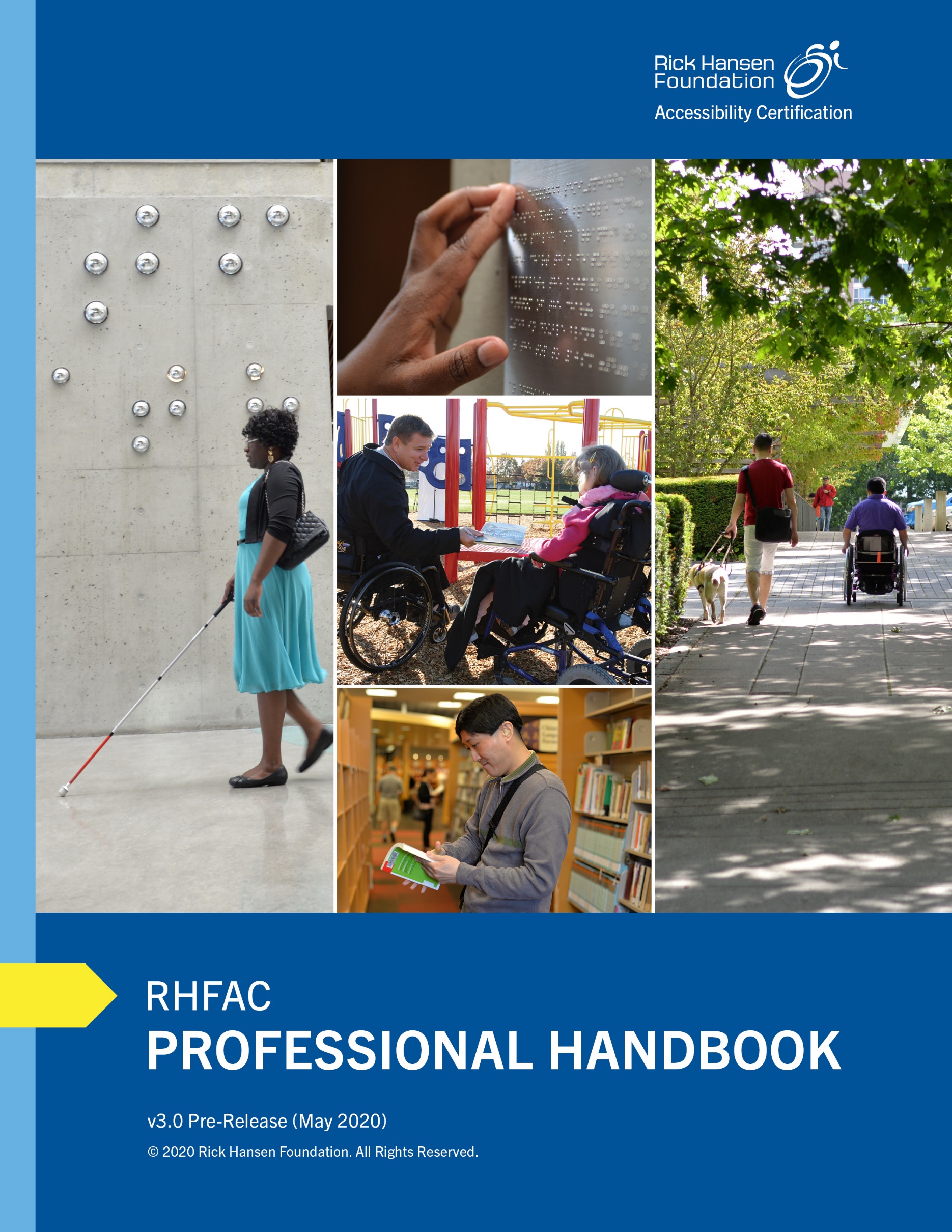 This document was developed to guide the reader through the specific application of the Rick Hansen Foundation Accessibility Certification™ (RHFAC) Program. This is not intended to be a design manual. Guidance on how to rate a specific Site is not included in this document.  For more information about the RHFAC Program and RHFAC Training, please contact us at access@rickhansen.com or visit www.rickhansen.com/rhfac.COPYRIGHT©2020 by The Rick Hansen Foundation. All rights reserved. DisclaimerNone of the parties involved in the funding or creation of the Rick Hansen Foundation Accessibility Certification™ (“RHFAC”) Program, including the Rick Hansen Foundation, its affiliates, members, employees or contractors, assume any liability or responsibility to the user of this handbook or any third parties for the accuracy, completeness, or use of or reliance on any information contained in the RHFAC Program, or for any costs, expenses, injuries, losses, or damages (including, without limitation, equitable relief) arising from the use of any materials for the RHFAC Program.  New construction, Site alterations, repairs, and demolitions in all jurisdictions are or may be subject to federal, provincial, municipal, and local statutes, codes, ordinances, decrees, rules, regulations, bylaws, policies, requirements, standards, and guidelines in their governing jurisdiction (“Building Laws”). These Building Laws may include building codes, standards, or requirements that are specific to accessibility by persons with disabilities. These Building Laws vary from jurisdiction to jurisdiction and may change over time. The user is advised that the ratings, certification levels, recommendations, and build specifications used or included in the RHFAC Program are functional recommendations, not represented or guaranteed to meet, comply with, or be consistent with the requirements of any Building Laws at any time in force or effect in any jurisdiction. It is the sole responsibility of the party undertaking any construction to consult with knowledgeable consultants (including code consultants) and applicable authorities having jurisdiction in the governing jurisdictions, to confirm that the recommendations and specifications of the RHFAC Program intended to be used comply with Building Laws so that any build, renovation, and demolition undertaken is in compliance with the Building Laws. The user acknowledges that it is aware that it may be required to amend or adapt the recommendations and specifications of the RHFAC Program to ensure compliance with Building Laws.  As a condition of use, the user hereby waives the user’s right of any and all claims, demands, and causes of action against the Rick Hansen Foundation, its affiliates, members, employees, or contractors (the “RHF Personnel”), and further releases the RHF Personnel of any and all claims, demands, and causes of action, for any costs, expenses, injuries, losses, or damages (including, without limitation, equitable relief) that the user may now or hereafter have against the RHF Personnel by reason of or arising out of the use of, or reliance on, any materials for the RHFAC Program.Permissions  Canadian Standards AssociationWith the permission of Canadian Standards Association (CSA), material is reproduced from CSA standard, B651-18 - Accessible design for the built environment, which is copyrighted by CSA, 178 Rexdale Blvd., Toronto, ON, M9W 1R3. This material is not the complete and official position of CSA on the referenced subject, which is represented solely by the standard in its entirety. While use of the material has been authorized, CSA is not responsible for the manner in which the data is presented, nor for any interpretations thereof. No further reproduction is permitted. For more information or to purchase standards from CSA, please visit http://shop.csa.ca/ or call 1-800-463-6727.TrademarkRick Hansen Foundation Accessibility Certification™ is a registered trademark of the Rick Hansen Foundation. AcknowledgementsThe Rick Hansen Foundation gratefully acknowledges the support of the RHFAC Advisory Committee and the following individuals who have contributed to the development and update of this document. The Rick Hansen FoundationBrad McCannell, Vice President, Access and InclusionJenny Blome, Manager, Accessibility ServicesKevin Ng, Content Lead, Accessibility CertificationHans Egger, RHFAC Accessibility Certification SpecialistThe RHFAC Technical SubcommitteeTom Ainscough, ArchitectTim Archer, President, Advanced ListeningDarlene Boyes, Recreation Coordinator – Accessibility, City of CalgaryAiden Callison, Architect, HCMA Architecture + DesignDouglas Copley, RHFAC ProfessionalMurray Gallant, Chief Architect, Department of National DefenceLui Greco, Manager, Regulatory Affairs, The CNIB FoundationKristen Habermehl, Vice President, Habermehl Contracting Ltd & RHFAC Training InstructorGary Malkowski, former Vice President, Community Development and Outreach Department, Canadian Hearing Society (former)Lonnie McInnis, former HVMP Barrier Free Design Coordinator, March of Dimes OntarioCambria McLeod, Senior Staff Engineer, Codes and Standards, Kohler CompanyMartin Mikkelson, Architect, Architecture & Engineering Resources, Public Services & Procurement CanadaBrent North, Vice President, StantecDarcy Poitras, RHFAC Professional, New Wave Accessible Design ConsultingSamantha Proulx, Principal, ABE Factors Inc. & RHFAC Training InstructorPatricia Short, Principal, PeopleFirst Accessibility Solutions & RHFAC Training InstructorChris Sutton, CEO, Wavefront Media, former National Executive Director, Canadian Hard of Hearing AssociationRon Wickman, Architect, Ron Wickman ArchitectPatrick White, Consultant, Level Playing Field Inc.Darren Young, Senior Project Manager, Halifax Regional MunicipalityTable of ContentsIntroductionThe RHFAC Professional Handbook (“Handbook”) is an essential resource for RHFAC Professionals. It is meant to assist in navigating the Rick Hansen Accessibility Certification™ (RHFAC) Rating Survey (“Rating Survey”).  The Handbook provides detailed guidance on important components of the Rating Survey. It is not intended to be a design manual. The Handbook includes:Certification Levels and Requirements. This section covers the certification basics, which includes an overview of the different certification levels and mandatory certification requirements. A comprehensive guide is provided to help RHFAC Professionals determine if a Site has met the mandatory certification requirements. The Rating Survey. This section is organized in two parts. The first part covers the rating survey basics and explains the scoring rationale, while the second part provides detailed rating criteria on a feature-by-feature basis for the 10 Rating Categories. Appendices. A list of additional important resources that RHFAC Professionals should use when completing a rating. It includes fundamental dimensions, guidelines on what should be included in the scope of rating, how to write a rating summary, and key technical terminologies and definitions.In addition to this Handbook, other related RHFAC resources are as follows: RHFAC Student Guide. This is provided to students as a textbook for the “RHFAC Training Course”.  Guide to RHF Accessibility Certification. This document is intended for program participants, such as Site owners or building managers, who are interested in obtaining a rating for a Site.Guide to RHFAC Professional Designation. This document explains the specific process and requirements for becoming an RHFAC Professional.Accessibility Professional Network (APN). A membership network for those interested in accessibility in the built environment that provides a variety of resources, including job boards, webinars, research papers, and discussion forum for members.Understanding Certification Levels and RequirementsCertification LevelsRHFAC offers two levels of certification: RHF Accessibility Certified Gold and RHF Accessibility Certified. The certification level for a project is determined by:Achieving the minimum rating score, which is the total earned score divided by the total available score, expressed as a percentage; andMeeting the Mandatory Certification Requirements (MCR) and Mandatory Gold Certification Requirements (MGCR).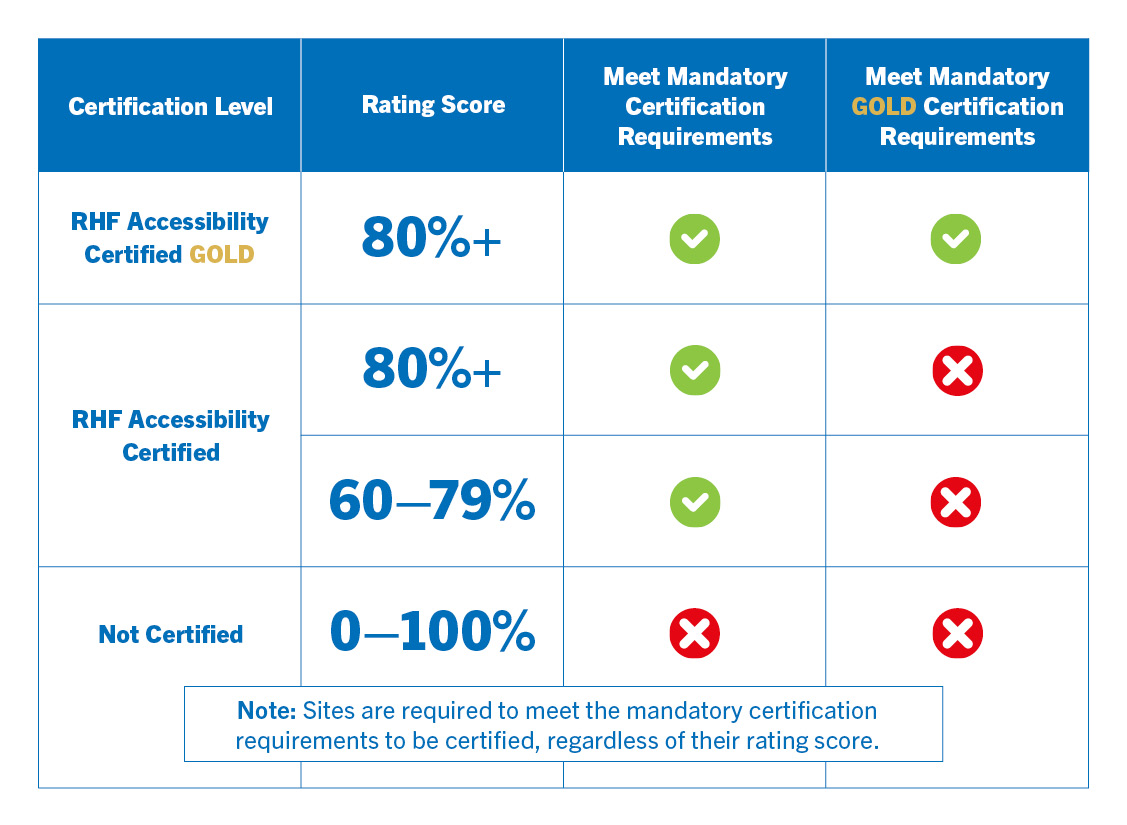 Certification RequirementsIn order to be certified, a Site must meet the mandatory certification requirements. RHFAC Professionals are required to confirm that a Site has met the mandatory certification requirements before submitting a rating. If a Site does not meet the mandatory certification requirements, RHFAC Professionals should identify why this is not the case in the Scope of Rating.Appendix B: Guidelines on Writing the Scope of Rating provides further guidance on ensuring an effective and accurate scope of rating is developed. This section provides detailed guidance for RHFAC Professionals to determine whether a Site has met the Mandatory Certification Requirements and the Mandatory Gold Certification Requirements.Mandatory Certification Requirement (MCR)The Mandatory Certification Requirement (MCR) applies to all Sites.IMPORTANT: If a Site does not meet the MCR, it is NOT eligible for a certification, regardless of its rating score; Sites achieving a rating score of 60%+ will not be certified in those instances. To be RHF Accessibility Certified, a Site must have:An accessible public entrance; andAccess to all key functional spacesMandatory Gold Certification Requirement (MGCR)The Mandatory Gold Certification Requirement (MGCR) applies when Sites have achieved a rating score of 80%+. IMPORTANT: If a Site achieves a rating score of 80%+ but does not meet the MGCR, the Site is NOT eligible for an RHF Accessibility Certified Gold. Sites may however be certified RHF Accessibility Certified if it meets the MCR.Some of the requirements identified below may not apply to all Sites, depending on the Site’s design and expected use. It is also important to note that the features identified below do not have be perfect to meet the MGCR. The deficiencies of these features will be reflected through a lower score in the rating survey. The intent of the MGCR is to ensure that these features are at least provided and taken into consideration. When determining if a Site has met the MGCR, RHFAC Professionals should use their own judgement, depending on the Site’s expected use.To be RHF Accessibility Certified Gold, a Site must have:Designated accessible parking space(s), if parking is provided for Site usersAccess to public transit, if the Site is located in an area serviced by transitAccessible path(s) of travel leading to building or trail entrance and throughout the building or trailAn accessible primary entrance for public and staff (if separate)Access to all floors expected to be used by elevator or lift usable by everyoneAt least one universal washroomEmergency systems with visual and audible fire alarms in both public and private areasWayfinding strategies in place to navigate throughout the SiteSafety warning features, such as tactile attention indicators at the top of stairs, and cane-detectable features, if there are overhead or protruding hazards along the path of travelTactile markings for permanent room identification signsAssistive listening and communication enhancement technologies, when applicable to the SiteAccessibility provision(s) for the key functional facilities of the SiteMulti-unit residential buildings must have, in addition to requirements identified above:Access to all floors by elevator or lift usable by everyone for residents and visitorsAccessible or adaptable residential unit(s) for each type of unit (e.g., bachelor, 1 bedroom, etc.) availableThe Rating SurveyThis section provides detailed guidelines for applying the Rating Survey to a Site and helps RHFAC Professionals determine a rating score on a feature-by-feature basis.Rating BasicsThe rating criteria provide RHFAC Professionals with a list of specific characteristics to look for when assigning points to a feature.  IMPORTANT: It is not expected that all criteria will apply to every situation — there is no one-to-one correlation between the earned points and the list of requirements. It is not a checklist! RHFAC Professionals are responsible for applying their own judgement, based on the unique characteristics of the Site, together with the criteria outlined in this Handbook and relevant Universal Design standards. The ultimate goal is to determine the level of meaningful access based on the nature of the Site and who is using it.  Rating criteria are grouped as follows:How to Assign Points to a FeatureThe example provided below illustrates how to use the Handbook criteria to assign points to a feature in two different scenarios. Community Centre ATypical Site Users: All ages, including a senior centre with a variety of programmingThe parking lot accommodates up to 100 vehicles, including four (4) designated accessible parking spaces. During busy times, however, the demand for accessible parking spaces at Community Centre A often exceeds the number of designated accessible spaces available. Eight (8) designated limited mobility spaces are provided close to the building entrance.Community Centre BTypical Site Users: Young professionals and families, including a daycareThe parking lot also has 100 parking spaces in total, including four (4) designated accessible parking spaces. While accessible parking spaces are sometimes in short supply at Community Centre B, people requiring accessible parking spaces are able to find appropriate parking most of the time.Based on the two scenarios above, how would you rate each Site on the feature below, taking into consideration the rating criteria provided?Feature 1.1.1 Number of designated accessible spacesMinimum Points: Provides total number of designated accessible parking spaces following current CSA B651 standardsNote: Local or provincial regulations and other best practices should be reviewed depending on Site location.Maximum Points:Provides additional number of designated accessible parking at specific entrances to meet the needs of all users of the Site (e.g., medical facilities, community centres, trails or pathways used by seniors, and adaptable sports programs will need more accessible parking than CSA B651 standards) In multi-unit residential building, provides guest parking with accessible spaces designated for people with disabilities If electric vehicles charging stations are provided in parking, ensures they are available at designated accessible parking spaces as wellIdeas for Innovation:Clearly signed courtesy or limited mobility parking for seniors, parents with young children, or for deliveries are provided close the building entranceShort-term parking spaces (10–15 minutes) near an entrance to prevent double-parking and to reduce congestionRecommended Score and RationaleKey PointsWhile these two scenarios help RHFAC Professionals understand how to assign points to a feature, it also illustrates the important concept of meaningful access: given the same feature, what constitutes meaningful access at one Site (Centre B) only represents minimum requirements at another (Centre A).  When rating a Site, RHFAC Professionals must always focus on whether the Site provides meaningful access to people who are using the Site. Remember, we are not the code police. You are identifying the overall level of accessibility for the expected user group.Another important point to note is that Centre A was able to receive an innovation point because it provided designated limited mobility spaces close to the building entrance. Those spaces are suitable for people with limited stamina, heart or respiratory problems, or those with other mobility aids such as canes or crutches.Rating Survey CategoriesThe remaining subsections correspond to the specific categories of the Rating Survey itself (1.0 Vehicular Access, 2.0 Exterior Approach and Entrance, etc.), including the elements and features. They are meant as a supplement to the Rating Survey to provide scope, context, and criteria and to guide RHFAC Professionals as they assign points to a Site and determine a rating. Each category subsection includes the following information:A summary table that lists each of the elements pertaining to the category, along with the corresponding maximum available scores.An overall description of the category as well as its related elements. This is intended to provide context and to help define the scope for a rating.A breakdown of the element by features, indicating the rating criteria for scoring, maximum possible points available, and ideas for innovation. This provides guidance to RHFAC Professionals in determining an appropriate score. Photos are also provided for some features as examples only. They are intended to show possible application and design and are specific to the features identified in the captions. Appendix A: Fundamental Specifications provides a single source of information with important dimensions and core access features and requirements.Rating SummaryAfter completing the Rating Survey, RHFAC Professionals are required to provide a Rating Summary identifying the key areas of success and improvement of the Site, based on the Scorecard. The Rating Summary is an essential part of the rating as RHFAC Professionals are able to let clients know what they are currently doing well and which areas can be improved in regards to their Site. This is also the part of the rating that identifies potential next steps to guide improvements to the accessibility of a Site.Refer to Appendix C: Guidelines on Writing a Rating Summary for more details.Rating Criteria by CategoryThe following subsection provides more details about the Categories, Elements and Features of the Rating Survey and follows the same numbering format.1.	Vehicular Access	241.1.	Parking	241.2.	General Vehicular Access	312.	Exterior Approach and Entrance	342.1.	Exterior Pathways to Facilities on Site	342.2.	Exterior Ramps	422.3.	Exterior Stairs	462.4.	Building Entrances	523.	Interior Circulation	623.1.	Interior Doors and Doorways (not including Washrooms)	633.2.	Path of Travel	723.3.	Corridors and Hallways	743.4.	Interior Ramps	783.5.	Elevators	833.6.	Interior Stairs	913.7.	Escalators and Moving Walkways	973.8.	Platform Lifts	994.	Interior Services and Environment	1024.1.	Lobby and Reception Areas	1024.2.	Reception Desks, Service Counters, and Self-Service Transaction Kiosks	1054.3.	Waiting Areas, General Seating, Meeting Rooms, and Lounges	1094.4.	Kitchens	1124.5.	Acoustic Considerations	1164.6.	Illumination and Building Systems	1185.	Sanitary Facilities	1225.1.	Washrooms	1225.2.	Showers	1356.	Wayfinding and Signage	1396.1.	General Wayfinding and Signage	1406.2.	Room Identification Signage	1466.3.	Directory Boards and Interactive Information Kiosks	1487.	Emergency Systems	1517.1.	Emergency Exits and Areas of Refuge	1517.2.	Fire Alarm Systems and Equipment	1557.3.	Evacuation Instructions	1578.	Additional Use of Space	1598.1.	Workstations	1598.2.	Public Assembly Areas	1628.3.	Exhibit Spaces	1668.4.	Lodging and Temporary Accommodation	1698.5.	Outdoor Recreation Areas	1748.6.	Cafeterias, Restaurants and Bars	1768.7.	Retail Outlets	1808.8.	Playgrounds	1838.9.	Fitness Centre	1858.10.	Pools	1888.11.	Change Rooms	1928.12.	Mail Service	1948.13.	Shared Laundry Rooms	1968.14.	Storage Facilities and Lockers	1988.15.	Garbage Rooms	2008.16.	Viewpoints	2018.17.	Visitor Centre and Kiosk	2058.18.	Picnic Areas	2089.	Residential Units	2119.1.	Unit Security and Entry Systems	2129.2.	Unit Entrance and Entrance to Outdoor Spaces	2149.3.	Unit Interior Doors	2189.4.	Unit Kitchen	2209.5.	Unit Hallways	2259.6.	Unit Interior Stairs	2279.7.	Unit Bedrooms and Closets	2319.8.	Unit Toilet Rooms	2339.9.	Unit Showers and Bathtubs	2379.10.	Unit Laundry	2409.11.	Unit General Requirements	24110.	Trails and Pathways	24310.1.	Trail and Pathway Features	24310.2.	Trail and Pathway Ramps	24810.3.	Trail and Pathway Stairs	25210.4.	Trail and Pathway Wayfinding and Signage	256Vehicular AccessThe table below displays the Site elements used to measure accessibility for this category, the corresponding maximum score available for each, and the category total.DescriptionPeople may get to a Site by driving, taking a taxi or public transit, walking, or cycling. Vehicular access refers to main access points serving people who arrive at a Site by either motor vehicle or transit — in particular, parking, passenger drop-off and pick-up zones, and transit stops. These access points need to be safe and convenient for all of the Site’s intended users.Sites providing adequate parking, passenger zones, and nearby transit stops make locations more usable, safe, and attractive for people of all abilities. In some cases, it makes the difference as to whether people can participate in sporting and cultural events, or enjoy shopping, restaurants, and other activities. Parking(Maximum Score: 45 Points)In general, parking should be accessible, easy to use, and support the needs of all intended users of a Site. Here are some general guidelines to follow when reviewing the accessibility of parking lots:If on-site parking, (including parking lots and garages) is provided, people with disabilities require direct access to designated accessible parking spaces. The number, location, size, and characteristics of designated accessible spaces depend on the size and intended use of the Site, together with the expected demand for the accessible parking. Priority must always be given to designated accessible spaces for people with disabilities. Courtesy or limited mobility parking spaces may be provided to accommodate people who require easy access to a Site, such as parents with strollers or people who are unable to walk long distances due to a medical condition or temporary injury. If a Site relies on off-site parking over which they have no control, such as street parking or parking in municipal or private lots, then “Parking” should be excluded from the scope of rating. However, these Sites should provide adequate passenger drop-off and transit stops to allow those travelling by motor vehicle with safe and direct access to a Site.Number of designated accessible parking (Maximum Points: 5)Minimum Points:Provides total number of designated accessible parking spaces following current CSA B651 standardsNote: Local or provincial regulations and other best practices should be reviewed depending on Site location.Maximum Points:Provides additional number of designated accessible parking at specific entrances to meet the needs of all users of the Site (e.g., medical facilities, community centres and trails or pathways used by seniors and adaptable sports programs will need more accessible parking than CSA B651 standards)In multi-unit residential buildings, provides guest parking with accessible spaces designated for people with disabilitiesIf electric vehicles charging stations are provided in parking, ensures they are available at designated accessible parking spaces as wellIdeas for Innovation:Clearly signed courtesy or limited mobility parking for seniors, parents with young children, or for deliveries are provided close the building entranceShort-term parking spaces (10–15 minutes) near an entrance to prevent double-parking and to reduce congestionLocation of designated accessible spaces (Maximum Points: 3)Minimum/Maximum Points:Ensures designated accessible spaces are located on a level surface to allow for safe exit from vehicle and/or transfer to mobility deviceEnsures designated accessible parking spaces are in close proximity to the building or trail entrance(s)Where there are multiple entrances to a building or trail, disperse designated accessible spaces among accessible entrancesIdeas for Innovation:A shuttle service equipped with a wheelchair lift. This can help people get to an event venue or attraction when parking is a long distance awayDimensions of designated accessible spaces (Maximum Points: 5)Minimum/Maximum Points:Provides overall dimensions for parking space and access aisle following current CSA B651 standardsNote: Marked parking spaces ensure that other vehicles do not park too close to each other and potentially obstruct transfer and entry/exit for people using mobility devices into their vehicle.Provides a clearly marked access aisle adjacent to the parking spaces and running the full length of the spaceNote: Two spaces can share one aisle. Ideally, access aisles are available on both sides of the parking space to provide choice.Has established maintenance policies (e.g., snow clearing, storage) in place to ensure that designated accessible spaces are kept clear and dimension of space is not reducedIdeas for Innovation:Designated accessible spaces that are clearly signed and exceed CSA B651 standards minimum width for parking space and access aisle Surface is stable, firm, and slip resistant (Maximum Points: 5)Minimum/Maximum Points:Has a stable and firm surface that resists movement and allows for safe exit from vehicle and/or transfer to mobility deviceHas appropriate type of surface material for designated use and location (interior, exterior, climate/weather conditions):Uses suitable types of exterior surface materials, including asphalt, concrete, and pavementAvoids using grass or loose materials, such as sand, gravel, woodchips, or rough/irregular materials such as cobble stonesEnsures an even surface with minimal irregularities to reduce potential for water accumulation, which can create a slippery surfaceEnsures there are minimal gaps, joints, or breaks in the surface, which present tripping hazardsNote: Any gaps should run perpendicular to the direction of movement.Ensures all surfaces are non-glare and have non-slip textured finishes for both dry and wet conditionsClear signage (Maximum Points: 3)Includes directional and identification signage for designated accessible parking spaces Minimum Points:Ensures designated accessible parking spaces are clearly marked both on the pavement and on a vertically mounted signNote: Designated accessible parking spaces reserved for specific tenant or staff should be clearly marked with a sign that label them as reserved.Ensures signs are visible while vehicles are parked in spacesUses the International Symbol of Access to identify designated accessible parking spacesEnsures signs are mounted out of the path of travel and are cane detectable to prevent people who are blind or have low vision from walking into signsMaximum Points:Provides clear directional signage indicating route to designated accessible, courtesy, and limited mobility spaces, and to ticket machines, as appropriateProvides adequate setback for nature and landscaping to ensure overgrowth does not obscure signageIdeas for Innovation:In large parking facilities, colour and prominent signage with location identifiers (such as letters or symbols) can be used to help people remember parking locationsParking apps that can help guide people to available accessible parking spaces. This helps to save time and to reduce confusion and stressSafe pedestrian pathways within parking lot (Maximum Points: 5)	Only includes pathways within the inner boundaries of the parking lot; pathways from designated accessible parking space(s) to exterior pathways outside of parking lotMinimum Points:Ensures access aisles connect directly to accessible pedestrian pathwaysIn a parking garage, ensures access aisles connect directly to the accessible pedestrian route leading to the closest accessible entrance to the buildingEnsures pathways are in a convenient location close to an accessible entranceEnsures route is accessible and easy to understandProvides sufficient clear width, free from obstructions, for people using wheelchairs or scooters, and for people with companions or service dogsEnsures there are no obstacles along pathways, both on ground and overheadNote: If there are obstacles along pathways, they should be cane detectable and high contrast with surroundings.Maximum Points:Ensures the route runs in front of and not behind parking spaces; access does not require passing behind vehicles or across roadwayDoes not require users to cross vehicular trafficEnsures the route is on the most convenient level for access to building, if multi-storey or underground car parkProvides directional signage leading to building entrance(s), where applicableProvides vehicle stops to ensure that vehicles do not park and overhang into pedestrian routeProvides convex mirrors at strategic locations to increase visual access for people who are deaf or hard of hearing, where applicable
Note: This helps people who are deaf or hard of hearing to detect oncoming traffic.Has established maintenance policies (e.g., snow clearing, storage) in place to ensure that pathways are kept clearCurb ramps (if level change en route to exterior pathway) (Maximum Points: 4)Only applies if there is a level change between the parking space and the pedestrian pathwayMinimum Points:Provides curb ramp that connects accessible parking space to pedestrian pathwayEnsures curb ramp does not project into designated accessible parking space, access aisle, or vehicle traffic lane to accommodate wheelchair transfers and vehicle ramps or liftsEnsures curb ramp has level landing at topEnsures curb ramp has suitable returned curb or side flares; or provides a dropped sidewalk or blended transition as alternative to curb rampsMaximum Points:Provides dedicated curb ramp with safe access to pedestrian pathway from each designated accessible parking spaceIncorporates appropriate tactile attention indicator (TAI) with truncated domes to alert users that they are entering vehicular trafficEnsures gutter provides flush transition from pathway to minimize tripping hazardsIdeas for Innovation:A tactile directional indicator (TDI) with elongated bars that connects to the tactile attention indicator (TAI) to indicate the direction of travelPedestrian crossings (Maximum Points: 3)Only includes pedestrian crossings within the inner boundaries of the parking lotMinimum Points:Ensures crosswalks are clearly marked on pavement in high contrast colourEnsures crosswalks are located where they are clearly visible, safe, and convenient for all usersMaximum Points:Ensures curb ramps align with the crosswalksEnsures crosswalks have additional alerts (e.g., flashing lights, audible signal, or embedded LED lighting), where applicableHeight clearance (if sheltered or parkade) (Maximum Points: 4)Minimum Points:Provides vertical clearance to accommodate accessible vans at parking spaces and along the vehicle route to and from these spacesIf clearance is not adequate to accommodate van converted for wheelchair access (higher than standard van), provides suitable parking alternative and sufficient warning in advance of entry and directions to appropriate locationEnsures there are no projecting elements, such as signs and lightingMaximum Points:Fully accommodates a van that is converted for wheelchair access (higher than standard van)Ensures signs at garage entrances indicate vertical height clearancesWell-illuminated (if site expected to be lit) (Maximum Points: 3)N/A if no power to site or policy for outdoor day use only (e.g., remote outdoor park)Minimum/Maximum Points:Provides adequate lighting for use throughout the parking lot, especially in parkade where lighting may be dimEnsures there is no sudden contrast between brightly lit areas or bright sunlight and dimly lit or shaded areas Provides even light distribution at ground level and minimizes lights presenting a source of glare or creating pools of light and areas of shadowEnsures parking can be used safely after darkHas fixtures mounted below eye level used in addition to standard lighting to provide better definition of ground surfaces, where requiredShelter for designated accessible spaces (Maximum Points: 2)Minimum/Maximum Points:Provides protection from the weatherPayment systems are convenient and accessible (if paid parking) (Maximum Points: 3)Includes ticket dispensers, paying machines, and other payment systems (online, mobile app, etc.)Minimum Points:Ensures dispensers/machines are located at a safe and accessible location on a level ground surface (e.g., no step)Ensures dispensers/machines are close to designated accessible parking spacesProvides clear floor space for forward or side approach in front of dispensers/machinesEnsures controls are within accessible reach ranges and can be operated with one hand and not require tight pinching, grasping, or twisting of the wristEnsures dispensers/machines are not obstructed by other parked vehiclesEnsures dispensers/machines are easy to use and understandEnsures the visual display on dispensers/machines is easy to see and readMaximum Points:Ensures dispensers/machines are available at different heightsEnsures dispensers/machines contrast visually with surrounding surfaceOffers variety of payment options, such as credit cards, smart cards, and cashProvides accessible two-way communication intercom if communication with operator is expectedNote: It is important to ensure that users who are deaf or hard of hearing are able to use system (e.g., providing a number they can text to reach operator).Provides clear instructions on useProvides online and/or mobile application parking payment systemIdeas for Innovation:Parking ticket dispensers and payment machines are sheltered for outdoor parkingParking ticket dispensers and payment machines with communication systems that include video relay servicesGeneral Vehicular Access(Maximum Score: 20 Points)General vehicular access includes passenger drop-off and pick-up zones and nearby public transit. Passenger drop-off and pick-up zones allow people to immediately access a Site. They are generally required at medical care facilities, long-term care facilities, airports, and hotels. They are useful at outdoor recreation facilities, especially if picnics and other activities are planned. They may be provided in addition to designated accessible parking spaces and are very helpful where designated accessible parking spaces are not close to a building, or where weather conditions are often poor. Those who are unable to drive often rely on public transit to get around. While transit is often beyond the control of a building owner, it still impacts a Site’s level of accessibility. In fact, when selecting a location for a building, proximity of public transportation is often one of the criteria. Here are some general guidelines to follow when reviewing the accessibility of these areas:As with designated accessible parking spaces, passenger drop-off and pick-up zones should be accessible, easy to use, and able to support the needs of all intended users. They should not impede vehicular or passenger traffic. The size and number of drop-off areas depends on the size and intended use of the building.As with any passenger drop-off or pick-up zones, the ideal transit stop should be close to the building. Provision of a level, stable, and firm surface, adequate lighting for security, a shelter, and a seating area are all important features. There should be safe access to the pedestrian pathway, and the pedestrian pathway should be safe and accessible.Refer to the latest version of CSA B651, for additional details on passenger drop-off and pick-up zones.Passenger drop-off and pick-up zones (if required for expected usage) (Maximum Points: 10)N/A only if clear case that passenger drop-off is not expected or possible (e.g., busy urban street)Minimum Points:Ensures passenger drop-off and pick-up zones are located close to building and accessible main entrance(s)Ensures the surface is level, stable, firm and slip resistant to support safe loading/unloadingEnsures the access aisle is clearly marked, level with vehicle drop-off space, and wide enough for expected usageEnsures access aisle provides safe and direct access to pedestrian pathwayProvides clear, easy-to-locate signage identifying passenger drop-off and pick-up zonesProvides a curb ramp if level changes from access aisle to pedestrian pathwayProvides tactile attention indicator (TAI) to ensure people who are blind or have low vision are aware that they have entered a vehicular route, if passenger drop-off and pick-up zone is flushed with vehicle spaceOffers height clearance to accommodate van converted for wheelchair access; no projecting elements such as signs and lightingEnsures area is well-illuminated, with even light distribution at ground levelEnsures there are no obstacles presenting tripping hazards (e.g., manhole covers, grilles)Provides space for wheelchair users to manoeuvre and for lift or rampMaximum Points:Provides shelter for protection from the weatherProvides seatingIdeas for Innovation:Installing bollards to further define a passenger drop-off and pick-up zoneShelters that complement surroundings aesthetically, yet stand out, can alert motorists and cyclists to use caution in the area and make it safer for passengersA scheduling application used in a healthcare office that can advise the driver when a patient is finished with an appointment and is ready for pick-up at a passenger drop-off and pick-up zone. This reduces wait times and congestionDimensions of access aisle and overhead clearance (if applicable) exceed the minimum requirements of CSA B651Public transit (if area is serviced) (Maximum Points: 10)N/A only if transit is not serviced in region Minimum Points:Provides safe access from transit stop to pedestrian pathway, including clearly marked traffic crossing, if crossing is requiredEnsures transit stop is located near the SiteEnsures the surface is level, firm, stable, and slip resistantEnsures there are no obstacles along pedestrian pathway Provides curb ramps where the level changes along the pedestrian pathwayProvides tactile walking surface indicators (TWSIs) and/or visual and wayfinding cues for people who are blind or with low vision (e.g., sidewalks with grass borders, street furnishings) from transit stop to building entrance(s)Provides clear signage (e.g., transit route maps and schedules that are easily interpreted by all users)Ensures the transit stop is well-illuminated, with even light distribution at ground level for securityProvides seating Provides shelter for weather protectionMaximum Points:Ensures available shelter accommodates all users; shelters have adequate clearance to enter, wait, and exit for users of mobility devices or strollers; provides clear sightlines to allow passengers to see an approaching bus, and for the bus driver to see waiting passengersOffers real-time signage indicating arrival time of next vehicleEnsures transit stop is located close to the accessible main entrance(s)Ideas for InnovationA climate-controlled area for a transit stop that provides heating and cooling in extreme conditions (e.g., heated shelters at high ridership stops in cold climates). Temperature regulation can affect the health and well-being of people with disabilities and seniorsExterior Approach and EntranceThe table below displays the Site elements used to measure accessibility for this category, the corresponding maximum score available for each, and the category total.DescriptionThe exterior approach and entrance refer to both the entrance itself and all the external pathways and pedestrian routes connecting Site arrival points — including any pathways, ramps, or stairs found along the route with the Site. The exterior approach and entrance should provide a continuous path of travel without any obstacles to ensure the security and safety of its users. Where possible, all routes to a Site should be inclusive, convenient, and accessible for everyone, without labelling or segregating people with disabilities. If access to a Site is restricted, it could be viewed as a human rights issue.Where there are changes in level, access routes should be easy to understand and navigate with a choice of a ramp and stairs. Some people with mobility disabilities find it easier to use steps, while people using wheelchairs, other wheeled mobility devices, pushing strollers or with luggage, most often prefer a ramp.Exterior lighting is important for security and safety and helps to ensure people can read signs and directions. Good lighting is critical at site approaches and entrances, and along access routes, including parking areas, pathways, ramps and stairs.For newly developed sites, designers should consider from the outset how best to minimize level changes along principal access routes, such as between the site entrance and building entrance, and to locate features accordingly. All entrances in a new Site should be universally designed.Exterior Pathways to Facilities on Site(Maximum Score: 48 Points)Exterior pathways should be level or gently sloped and provide enough width to accommodate the expected number of people, including people using power wheelchairs and scooters. If pathways are narrow, then passing areas should be provided frequently. Pathways should be safe for all users, free of obstacles, well illuminated, easy to find, and well-integrated with any stairs or ramps along the route. They should include any necessary crosswalk markings and curb ramps, if required. If the route is long, it is important to provide seating for people to rest. Important: In outdoor parks, this element applies to exterior pathways that connect parking areas with facilities, amenities, and trail entrances. To rate the designated accessible trail itself, please refer to Category 10: Trails and Pathways.Clear width (Maximum Points: 5)Minimum Points:Provides sufficient clear width, free from obstructions, for people using wheelchairs or scooters, and for people with companions or service dogs Allows one or two-way flow of people, depending on the nature of the Site and expected number of people Maximum Points:Allows at least two people using wheelchairs or people with strollers to walk alongside or easily pass one anotherEnsures minimal sharp outside corners on pathway to allow easy turn by people using wheeled mobility devicesHas established maintenance policies (e.g., snow clearing, storage) in place to ensure that pathways are kept clear and provide suitable clear widthSurface is firm, stable, and slip resistant (Maximum Points: 5)Minimum/Maximum Points:Has a stable and firm surface that resists movementHas appropriate type of surface material (climate/weather conditions):Uses suitable types of exterior surface materials, including asphalt, concrete, stone, timber, brick/pavingAvoids using loose materials, such as sand, gravel, or woodchips, or rough/irregular materials, such as cobble stonesEnsures an even surface with minimal irregularities to reduce potential for water accumulation, which can create a slippery surfaceEnsures there are minimal gaps, joints, or breaks in the surface, which present tripping hazardsNote: Any gaps should run perpendicular to the direction of movement.Ensures all surfaces are non-glare and have non-slip textured finishes for both wet and dry conditionsClear signage (if required for expected usage) (Maximum Points: 3)N/A only if Sites are in clear view and obvious from site arrival points, or if purpose of Site dictates privacy Minimum/Maximum Points:Provides clear, logical, and understandable directional signage indicating route to main accessible entrance and parking Uses large font suitable to viewing distances and colour contrasted with backgroundProvides directional signage with international symbol to identify accessible pathways, if not all pathways to the Site are accessibleProvides directional signage with distance indicator, if appropriate for the SitePath is level or low-gradient slope (when not accommodated by a ramp) (Maximum Points: 3)Minimum Points:Ensures minimal running slope of less than 5% (1:20)Note: If running slope is more than 5% (1:20), a ramp is required.Ensures handrails are installed if sloped pathways have a running slope over 5% but no accessible ramp is presentNote: This can be due to the topography of the Site.Ensures cross slope is 2% (1:50) maximum  Ensures gradient is constant and consistent Note: Variations in slope, such as grade breaks within runs, can disrupt wheelchair travel.Maximum Points:Has a level surfacePassing/rest areas with clear space (Maximum Points: 3)	N/A only if pathway is short or entire length is levelMinimum/Maximum Points:Provides level passing areas at reasonable intervals if pathway is not wide enough and at decision pointsProvides level rest areas at appropriate intervals along a pathway when a grade exists; the steeper the terrain, the greater the frequency of the level rest areasNote: For people using walking aids, rest areas are critical.Provides level rest area with clear space for people using mobility devices before and after an inclineCurb ramps (if level change en route to entrance) (Maximum Points: 4)Only applies to pathways connecting Site arrival points to entrance. Does not include pathways within inner boundaries of parking. N/A Only if there is no sidewalk or equivalent with level changeMinimum Points:Ensures curb ramp has level landings at topEnsures curb ramp aligns with the direction of travel and the curb ramp on the opposite side of the pathwayEnsures curb ramp has suitable returned curb or side flares; or provides a dropped sidewalk or blended transition as alternative to curb rampsMaximum Points:Incorporates appropriate tactile attention indicators (TAI) with truncated domes to alert users that they are entering vehicular trafficEnsures gutter provides a flush transition from pathway to minimize tripping hazardIdeas for Innovation:A tactile directional indicator (TDI) with elongated bars that connects to the tactile attention indicator (TAI) to indicate the direction of travelEdge protection (Maximum Points: 4)Only applies if there is a drop-off at edge of pathway, and/or pedestrian pathways are flushed with vehicular traffic. Does not apply to standard sidewalk curbsMinimum/Maximum Points:Provides suitable edge protection, such as curb, barriers or guardrails, on either side of a path to prevent falls where a change in level existsEnsures edge protection is cane detectable for people who are blind or have low visionUses guardrails or barriers that visually contrast with surrounding surfaces and allow people using wheelchairs and children to see through railings, where there is a significant change in level Provides suitable protection if the pedestrian pathway is flushed with a vehicular route or if it is a shared-use route (e.g., shared with other users such as cyclists)Note: Tactile attention indicators at edges of pedestrian pathways alert people who are blind and with low vision that they are entering a vehicular route when pedestrian and vehicular routes are flushed.No obstacles on path and overhead, or obstacles are cane detectable and high contrast (Maximum Points: 5)Minimum/Maximum Points:Provides suitable overhead clearance across the entire width and length of the pathway, meaning it is free of any signs or obstacles (e.g., tree branches)Note: A cane-detectable feature is required where overhead objects present a hazard to prevent collision hazards for people who are blind or have low vision.Ensures obstacles or protruding objects in the path of travel are cane-detectableNote: Portable signs, such as sandwich boards, are not permitted on the path of travel.Ensures the base of trees is protected by a tree grate or cane-detectable tree guard, where trees are in the path of travelEnsures any fixed items along the route, such as manholes, utility poles, and furniture (e.g., bollards, seating, disposal bins, bicycle racks, drinking fountains), are located off the path of travel, if possibleEnsures any fixed items located on the path of travel are cane-detectable and clearly indicated using a contrasting colourHas established maintenance policies (e.g., leaves and litter) in place to ensure that pathways are kept clearConvenient and understandable pathway to facilities (Maximum Points: 5)Minimum Points:Ensures easy-to-identify paths to entrance that are convenient and directHas clearly defined pathways edges with a change in texture or tonal contrast to help people who are blind or have low visionNote: Where area beside the pathway is flush with the path, a change in surface treatment, such as grass or a ground flora verge, at the edge along its entire length will prevent people from straying off the path.Maximum Points:Ensures path is as straight and predictable as possible, as people who are blind or with low vision rely on straight paths and consistency for wayfindingIncorporates colour and textural contrasted markings or tactile direction indicators to guide people who are blind or with low vision to building, if pathways include large open areasIdeas for Innovation:Primary pathway(s) to entrance offers protection from the weatherLandscaping adjacent to the pathway support Crime Prevention Through Environmental Design (CPTED), which is a multi-disciplinary approach to deterring crime. Landscaping does not include any potential hiding spots or danger zones via thick bushes, hedges, or foliage that could expose vulnerable people to attack.Clearly marked pedestrian crossings (Maximum Points: 3)N/A only if the path of travel does not cross trafficMinimum Points:Ensures crosswalks are clearly marked on the pavement in high contrast colourEnsures crosswalks are located where they are clearly visible, safe, and convenient for all usersMaximum Points:Provides logical and understandable directional signage at crossingsUses appropriate crosswalk markings to indicate uncontrolled crossing  Ensure curb ramps lead people directly into the crosswalkEnsures crosswalks have additional alerts (e.g., flashing lights, audible signal, or embedded LED lighting) , where applicableEnsures raised crossing is in placeProvides a variety of clear wayfinding cuesLimits the use of islands along the pedestrian crossing network or installs tactile attention indicators to ensure people who are blind or with low vision are aware that they are about to re-enter vehicular traffic Ideas for Innovation:Accessible pedestrian signals that provides auditory, visual, and tactile information indicating when it is safe to crossBollards with a cut top section to indicate the direction of crossing Drainage (Maximum Points: 2)Minimum Points:Ensures cross slope is minimal but sufficient enough to allow adequate drainage (2%); does not permit water accumulation or pooling that would create slippery surfaces or cause glareEnsures drainage channels do not obstruct path of travelEnsures openings for drainage grates are perpendicular to the path of travelMaximum Points:Ensures grate is high contrast relative to surrounding surfacesHas drainage grates offset from main pathwayWell-illuminated (if site expected to be lit) (Maximum Points: 3)N/A only if no power to site or policy is for day use onlyMinimum/Maximum Points:Ensures the complete pathway is brightly litProvides adequate lighting for the nature and use of Site Provides even light distribution at ground level and minimizes lights presenting a source of glare or creating pools of light and areas of shadowMaximum Points:Has fixtures shielding light sources and casting indirect lightHas fixtures mounted below eye level used in addition to standard lighting to provide better definition of ground surfacesSeating (Maximum Points: 3)N/A only if pathway is short distance and there are no level changes or decision pointsMinimum Points:Provides seating off path of travel at rest areas, if long route and/or steep gradeEnsures surface on which seating is located is level, firm, and stableContrasts visually with surrounding surfacesIncorporates clear space for people using wheelchairs, scooters, or strollers so they can sit alongside one another and with companionsProvides a clear space at the end of the seating for a service dog to restProvides back support and at least one armrest Maximum Points:Offers a variety of seating options to suit different people (e.g., seats with and without armrests, fixed and movable seats)Provides adequate heel space to allow people to stand up easilyEnsures resting area is clearly visible and identified with a change in surface materials (i.e., texture and colour)Provides seating at regular, frequent, and predictable intervals for intended use and before level changes; seating intervals are 10m, if possibleEnsures seating areas are level and within sight of one anotherProvides shelterEnsures seats positioned or linked in a row are of the same style (e.g., all with armrests or all without)Note: Mixture of seat styles in a single row can cause confusion for people who are blind or with low vision.Exterior Ramps(Maximum Score: 35 Points)Exterior ramps should be provided in areas along a route where the slope (grade, gradient, incline) exceeds 5% (1:20).Important: This element applies to structures that were built as exterior ramps to overcome a level change along the pedestrian pathway. Sloped pathways that exceed 5% (1:20) due to the topography of the Site are rated in 2.1 Exterior Pathways to Facilities on Site. Ramps should provide adequate width to accommodate the expected number of people, including people using power wheelchairs and scooters. Ramps can have one of the following configurations:Straight run90° turnSwitchback or 180° turnCircular or curved ramps are not recommended, nor are ramps within stairs (S-ramps) as they are extremely hazardous to people who are blind or with low vision, people with mobility disabilities, and people using wheeled mobility devices or walking aids.Slope (Maximum Points: 5)Minimum Points:Has a running slope of 8.3% (1:12) or less (as per building code and CSA B651)Ensures the cross slope on ramps is 2% (1:50) maximum to allow for proper drainageMaximum Points:Has a running slope of 5% (1:20) or less Ensures gradient is constant and consistentEnsures ramps with two or more consecutive slopes are of the same gradient; between landings, the gradient of ramps should be the sameClear width (Maximum Points: 3)Minimum/Maximum Points:Provides sufficient clear width, free from obstructions, for people using wheelchairs or electric scooters, or for people with companions or service dogsAllows one or two-way flow of people, depending on expected number of people and the nature of the SiteAllows people to easily pass one another at the same time when approaching from different directions Surface is firm, stable, and slip resistant (Maximum Points: 5)Minimum/Maximum Points:Has a stable and firm surface that resists movementUses suitable types of exterior ramp surface materials, including asphalt, concrete and timberEnsures an even surface with minimal irregularities to reduce potential for water accumulation, which can create a slippery surfaceEnsures there are minimal gaps, joints, or breaks in the surface, which present tripping hazardsNote: Any gaps should run perpendicular to the direction of movement.Ensures all surfaces are non-glare and have non-slip textured finishes for both wet and dry conditionsIdeas for Innovation:Snow melting systems that remove ice and snow on ramp and landings, therefore allowing safe use of rampLevel landings with clear space (Maximum Points: 4)Minimum/Maximum Points:Ensures landings are located at the top and bottom of each runProvides intermediate landings between runs and where ramps change direction, for resting, manoeuvring, and avoiding excessive speedNote: A ramp should be no longer than 9,000 mm and have level landing at the top and bottom.Provides adequate turning space for people using wheelchairs or mobility aids, and for people with strollers or service dogsEnsures landings are unobstructed by door swingsColour-contrasted and slip-resistant strip (Maximum Points: 4)Minimum/Maximum Points:Ensures colour-contrasted and slip-resistant strips at landing before each runEnsures strips extend the full width of the rampHandrails (Maximum Points: 5)Minimum Points: Provides handrails on both sides of a ramp at a consistent, accessible height along its runEnsures handrails are continuous through the length of rampsNote: People who are blind or have low vision rely on handrails to guide them in negotiating ramps, while people with mobility disabilities rely on them for stability.Ensures the handrail size (diameter) facilitates grip, with a smooth and round designEnsures sufficient clearance exists between handrail and wall, free of any sharp and abrasive elementsProvides horizontal handrail extensions at the top and bottom of all ramps to provide support and orientation for people as they move between the ramp and a level surface and vice versaEnsures extensions are turned down or sideways and returned to post, floor, or wall to prevent handbags, pockets, etc. from getting caught, with a consistent method used throughout the SiteNote:  Extensions are not required where they would project into another path of travel.Has fixed support brackets on underside that do not interfere with a person running their hand along the lengthIs securely attached and supports enough weight for its intended useContrasts visually with surrounding surfaces Maximum Points:Provides intermediate handrails if ramp is wideNote: If ramp is wider than 2,200 mm, provide an intermediate handrail ensuring sufficient clear width for people using wheelchairs or electric scooters, or for people with companions or service dogs.Is constructed of materials of low thermal conductivity that do not become too cold or hot to the touch, with preferred materials including wood or plastic-coated steel, or stainless steelPrevents people and service dogs from walking underneathAllows people with lower eye level, such as people using wheelchairs or people of short stature, to see through the railingsIdeas for Innovation:A parallel lower handrail for people of different heights, including children or people of short statureEdge protection (Maximum Points: 3)Minimum Points:Provides curbs or protective barriers (e.g., raised barrier or rail) on both sides of the ramp and on landings, where there is a drop-off, to prevent wheelchair casters or crutch tips from slipping off edgeMaximum Points:Contrasts visually with ramp surfaceWell-illuminated (if required for expected usage) (Maximum Points: 3)N/A only if no power or policy is day use onlyMinimum/Maximum Points:Ensures the ramp is brightly lit to be used safely after darkPositions lighting to adequately illuminate any ramp and landing surfaces and to highlight changes in slopeProvides even light distribution at ground level and minimizes lights presenting a source of glare or creating pools of light and areas of shadowHas fixtures mounted below eye level used in addition to standard lighting to provide better definition of ground surfacesConvenient location (Maximum Points: 3)Minimum Points:Ensures location is near or along main route to entranceProvides directional signage to ramp, if location is not obviousMaximum Points:Ensures ramps are well-integrated with existing routeEnsures route offers choice of both ramp and stair, where practicalExterior Stairs(Maximum Score: 41 Points)Stairs are inherently hazardous. They need to be well-dimensioned to provide a stable footing and to ensure the safety and comfort of all users. They should not be steep, and surfaces should be firm, stable, and slip resistant.Stairs should be provided in conjunction with a ramp to offer choice and to meet all users’ needs. Where possible, the top and bottom of a ramp should be adjacent to the top and bottom of an associated set of stairs. Single steps should be avoided in an access route, as they are not as obvious as a longer flight of stairs and may present a tripping hazard. If a change in level is equivalent to the rise of a single step, the surface should be gently graded. Stair dimensions should be consistent throughout a flight of stairs. Circular stairs and stairs with tapered treads should be avoided, as they can be difficult for people who are blind or have low vision to navigate, and they may create falling hazards.Refer to the latest version of CSA B651 for additional details on stairs.Clear width (Maximum Points: 2)Minimum/Maximum Points:Provides sufficient clear width, free from obstructions, for people with service dogsAllows one or two-way flow of people, depending on the expected number of people and nature of the SiteAllows people to easily pass one another at the same time when approaching from different directionsSurface is firm, stable, and slip resistant (Maximum Points: 5)Minimum/Maximum Points: Ensures treads and landings have a stable and firm surfaceEnsures stairs are in good condition with no damage or settlementHas appropriate type of surface material (climate/weather conditions)Ensures an even surface with minimal irregularities to reduce potential for water accumulation, which can create a slippery surfaceEnsures there are minimal gaps, joints, or breaks in the surface, which present tripping hazardsNote: Any gaps should run perpendicular to the direction of movement.Ensures all surfaces are non-glare and have non-slip textured finishes for both wet and dry conditionsIdeas for Innovation:Snow melting systems that remove ice and snow on stair treads and landings, therefore allowing safe use of stairs.Level landings with clear space and at regular intervals (Maximum Points: 3)Minimum Points:Ensures landings are provided at the top and bottom of each flight, with the length equivalent to the step widthProvides landings at reasonable intervals throughout the stairway to break up significant difference in levelEnsures landings extend along full width of stairsEnsures there are no stepped landingsEnsures landings are unobstructed by door swingsProvides guardrails where there is drop-off at the edge of the landingsMaximum Points:Ensures the total rise for a flight of stairs is appropriate; if more than one flight is required, the number of steps in each flight is the sameNote: The maximum number of steps each flight should have is 12.Handrails (Maximum Points: 5)Minimum Points: Provides handrails on both sides of stairs at a consistent and accessible heightNote: If stair is wide, an intermediate handrail is recommended to ensure people can reach handrails on both sides if required.Ensures handrails are continuous through the stairsNote: People who are blind or have low vision rely on handrails to guide them in negotiating stairs, while people with mobility disabilities rely on them for stability.Ensures the handrail size (diameter) facilitates grip, with a smooth and round designEnsures sufficient clearance exists between handrail and wall, free of any sharp and abrasive elementsProvides horizontal handrail extensions at the top and bottom of all stairs to provide support and orientation for people as they move between the stair and a level surface and vice versaEnsures extensions are turned down or sideways and returned to post, floor or wall to prevent handbags, pockets, etc. from getting caught, with a consistent method used throughout the SiteNote:  Extensions are not required where they would project into another path of travel.Has fixed support brackets on underside that do not interfere with a person running their hand along the lengthIs securely attached and supports enough weight for its intended useContrasts visually with surrounding surfaces Maximum Points:Ensures handrails are continuous on both sides and along landingsIs constructed of materials of low thermal conductivity that do not become too cold or hot to the touch, with preferred materials including wood or plastic-coated steel, or stainless steelPrevents people and service dogs from walking underneathAllows people with lower eye level, such as children or people of short stature, to see through the railingsIdeas for Innovation:A parallel lower handrail for people of different heights, including children or people of short statureLighting fixture installed under handrails to increase visibility of handrails and stepsTactile attention indicators (truncated domes) (Maximum Points: 5)May be required by regulation or standards on both top and bottomMinimum/Maximum Points: Ensures tactile attention indicators are placed at the top of the stairs to notify people who are blind or have low visionNote: Tactile attention indicators are generally not used on intermediate landings, as this can give a false impression that the end of the flight of stairs has been reached. However, tactile attention indicators may be used on an intermediate landing that meets with another path of travel or circulation route.Ensures material is contrasting in colour with the surrounding surface material and is of a different textureEnsures tactile attention indicators extend the full width of the stairs and are of sufficient length in the direction of travel to provide adequate warning to people who are blind or have low vision Colour-contrasted and slip-resistant strip on nosing (Maximum Points: 4)Minimum Points:Ensures each step edge has strip that colour contrasts with the tread to visually highlight the step edge and improve depth perceptionNote: Light-coloured strips on dark treads are preferred to light-coloured treads on dark strips as dark strips on nosings are harder to notice by people with low vision.Ensures strip extends the full width of the step and is of adequate widthMaximum Points:Ensures strip is slip resistant Ensures each contrasting strip wraps around nosing and continues down the riser so that it is visible when both ascending and descending the stairs (e.g., no more than 10 mm)Ensures a single colour is used for contrasting stripsRiser height and tread depth (Maximum Points: 4)Minimum/Maximum Points:Ensures steps are consistent throughout with uniform riser heights and tread depths; inconsistencies in rise or in tread depth can create tripping hazardsEnsures dimensions are adequate to provide safe footing for all usersNo open riser (Maximum Points: 3)Minimum/Maximum Points:Ensures all step risers are closed and opaque; open risers can be tripping hazards, a source of visual confusion, or disconcertingNote: People who wear leg braces or prosthetic devices need a solid riser to guide their foot up the riser and over the nosing to the next step; those who use canes or crutches place them against the riser of the next step in order to maintain balance.Nosing design (Maximum Points: 2)Minimum/Maximum Points:Ensures nosings are flush with riser, or are sloped to the riser at an angle greater than 60° to the horizontal, where they projectWhere projecting nosings are used, ensures they do not have sharp or abrupt edges or an underside that prevents a foot from sliding up the riser and may cause tripping; projecting nosings must be rounded or bevelledDrainage (Maximum Points: 2)Minimum/Maximum Points:Ensures steps, treads, and landings have adequate drainage to prevent water poolingHeight clearance (Maximum Points: 3)N/A only if stairs do not have overhead shelter or underside of stairs is enclosedMinimum/Maximum Points:Maintains overhead clearance throughout the full length of the stairway and on any landings (e.g., if sheltered or if items are suspended above stairs)Ensures the area beneath an unenclosed staircase has a cane-detectable feature, such as guardrails or planters, to prevent people from colliding with the underside of the stairsProvides ample overhead clearance (e.g., if sheltered or if items are suspended above stairs)Well-illuminated (if required for expected usage) (Maximum Points: 3)N/A only if no power or policy for day use onlyMinimum/Maximum Points:Ensures the stair is brightly lit to be used safely after darkEnsures steps and stairs are lit by low-level fixtures to highlight the tread and riser surfaceProvides even light distribution at ground level and minimizes lights presenting a source of glare or creating pools of light and areas of shadowIdeas for Innovation:Glow-in-the-dark stair nosing strips along emergency exit routes to illuminate steps during a power outageBuilding Entrances(Maximum Score: 70 Points)The main entrance to a Site must be welcoming to all intended users and easy to find. Everyone who is meant to have access to a Site should be able to safely enter or exit the premises conveniently, independently, and with minimal effort. Depending on the nature of the Site, Site access may be either uncontrolled and open to anyone, or restricted. Entrances should be highly visible. Hidden entrances are not only difficult to find, but they can present safety challenges. All entrances should support Crime Prevention Through Environmental Design (CPTED), which stipulates that there should be no hiding spots or danger zones exposing vulnerable people to attack.The entrance door should be easy to operate and wide enough to accommodate all Site users. Doors can be manually operated or power operated, although in most situations, a power operated door is preferred.Doors that provide clear visibility (e.g., tempered clear or frosted glass, vision panels) allow people to see if someone is approaching from either side and reassure them the area is safe.Shelter should be provided for weather protection, particularly in areas that experience weather extremes. Availability of seating is important for seniors or for people with mobility or vision disabilities who often need a comfortable place to wait.Entrance(s) required to be accessible (Maximum Points: 5)Minimum Points:Ensures at least 50% of all building entrances are accessible, if more than one; if only one door, it must be accessibleEnsures at least one door or doorway is accessible, for people using wheelchairs or electric scooters, or for people with strollers or service dogsNote: Revolving doors and turnstiles are not accessible and cannot be part of accessible routes. An adjacent accessible alternative, such as automated sliding doors or an automated swing door, should always be available.Ensures the route to the entrance is accessible, with a direct accessible pathway connecting the building to city sidewalks, parking, passenger drop-off and pick-up zones, and/or public transitEnsures a secondary or alternative accessible entrance is acceptable for existing Sites onlyNote: It should be clearly identified and available for everyone to use. Using a service entrance as the only point of access for people with disabilities is unacceptable.Maximum Points:Ensures the main entrance is accessibleEnsures all building entrances are accessibleIdeas for Innovation:The original inaccessible entrance to a heritage building had stair access only with minimal shelter from the weather. A new accessible main entrance was built at street level to provide access and has automated door and shelter.Entrance is easily identified (Maximum Points: 5)N/A only if purpose of Site dictates privacyMinimum/Maximum Points:Ensures entrance is easy to locate from site arrival points (e.g., city sidewalks, parking, passenger drop-off and pick-up zones, and/or public transit) and decision pointsEnsures entrance is identified from rest of site via colour, architectural element, flags, or change in surface textureIncorporates tactile direction indicators that lead to the entrance, where exterior approach consists of large open areasEnsures entrance doors visually contrast with adjacent surfacesEnsures the address of Site is clearly visibleProvides clear signage Ensures the location of route(s) to the building entrance(s) are clearly obviousUses artificial lighting to highlight the entrance at nightIf main entrance is not accessible, provides appropriate directional signs indicating the location of the nearest accessible entranceAdds distinct audio or olfactory wayfinding clues, such as a small fountain or aromatic plants, to assist people who are blind or have low visionPower-operated door or easy-to-open door (Maximum Points: 5)Minimum Points:Provides power-operated doors with manually-activated controls, or controlled with a motion-detector actuator, or other hands-free deviceIf no power-operated door, ensures any manual doors are easy to open with minimal force and have accessible hardware at an accessible height and locationNote: Large D-pull or hardware that can be operated with one-hand, without grasping, pinching, or twisting are recommended. If sliding doors are used, ensures operational devices are exposed and usable from both sides when in a fully open position.Maximum Points:Provides an automatic sliding door activated by a motion sensor that are responsive to all users at different heightEnsures door edges are marked in high-contrast colourProvides open entry, where possibleSufficient opening, hold-open, and closing time for power-operated doors (Maximum Points: 4)N/A only if not a power-operated doorMinimum/Maximum Points:Ensures sufficient time for people who are slow moving Takes at least three seconds to move from a closed to a fully open positionEnsures door remains fully open for a sufficient length of time to allow all Site users to safely enter or exit the building—at least five secondsControls for manually activated power-operated doors (Maximum Points: 4)N/A only if motion sensor present or not power operatedMinimum Points:Ensures controls for power-operated doors are located at accessible height and locationEnsures controls are located on latch side of door and outside of door swingEnsures people do not have to manoeuvre backwards and are clear of the door swing after activation of the door control device Ensures controls are easy to use and operable with one hand and without tight grasping, pinching, or twistingProvides clear space for approach in front of controlsEnsures controls are clearly identified and contrast visually with surrounding surfacesMaximum Points:Ensures controls are operable at multiple heights; an elongated or second control that can be foot-activated allows people with restricted hand functions to open doorsUses International Symbol of Access to identify controlIdeas for Innovation:Use of universal “Open Door” text accompanied by recognized symbol and pictogram, instead of International Symbol of Access, does not segregate and label users Emergency power or fail-safe systems for power-operated doors (Maximum Points: 2)N/A only if not a power-operated door. This feature allows for exit through power-operated door in an emergency when the power is out.Minimum Points:Ensures that power-operated doors can be pushed open with minimal force in the event of a power failureProvides a break-out opening on automated sliding doors lacking standby power or that do not stay open when power is offEnsures emergency-opening device is clearly visible, can be accessed immediately, and has a fast response timeEnsures door lock release is at accessible height and is clearly identifiableEnsures doors incorporate a safety stop that is activated if doors start to close as a person is passing throughEnsures safety sensors for power-operated doors are responsive to all users, including young childrenMaximum Points: Provides emergency power source for power-operated door, so that they can be used in emergency situationsA preventable accidentThis young boy broke his arm when a set of automatic sliding glass doors at an assisted living facility closed on his arm. This could have been avoided if the safety sensors for the sliding doors were adjusted to provide sufficient time for safe passage.Door security and entry system is accessible and easy to use (Maximum Points: 5)N/A only if there are no door security or entry systems. Door security and entry systems include but are not limited to keypads, proximity card readers, intercoms, bells, and alarms.Minimum Points:Ensures security and entry system is easy to use and equipped with visual and audible signals to indicate that system has been activatedIncorporates assistive listening and communication enhancement technologies, where two-way communication is expectedEnsures sufficient time is provided once activated for slow-moving people Ensures a separate telephone-style keypad is raised with a tactile indicator on the number 5, if touch screen security and entry system is usedProvides clear instructions in visual and tactile format, if instructions are required for useMaximum Points:Ensures text to text communication system is available for people who are deaf, where two-way communication is expectedNote: A sign including a phone number that people can text to communicate with security staff may be an option or intercoms with teletypewriter (TTY) jacks.Ensures security and entry system are proximity (non-touch) typeEnsures security and entry system is synchronized with power-operated door control, if door is power-operatedIdeas for Innovation:Complementary Wi-Fi/4G for people to connect to communication systems availableVideo Relay Services / Video Remote Interpreting that allow real-time communications for people who are deaf, hard of hearing, where two-way communication is expected  Door security and entry system is easily identified and conveniently located (Maximum Points: 4)N/A only if there are no door security or entry systemsMinimum/Maximum Points:Ensures security and entry system is located at accessible heightEnsures security and entry system is in a convenient position with clear space for people using wheeled mobility devicesEnsures security and entry system is located on latch side of door and outside of door swingEnsures security and entry system is clearly identified and contrasts visually with surrounding surfacesClear opening width of entrance doors (Maximum Points: 5)Minimum Points:Provides sufficient clear opening width, free from obstructions, for people using wheelchairs or electric scooters, or for people with strollers, companions, or service dogsAllows one or two-way flow of people, depending on the expected number of people and the nature of the facilityMaximum Points:Provides swing (hinged) door opening fully to 90° and door handles that do not obstruct the clear widthIf a double door is used, ensures both leafs are operable and unlocked to provide option for additional clearanceLevel landing at entrance (Maximum Points: 5)Minimum/Maximum Points:Ensures a level clear space at entryProvides a slip-resistant landing as a safe space for all Site users to wait, enter, and exit the building; people using wheelchairs or scooters, strollers, or with service dogs need adequate  space to manoeuvre and turnLevel threshold (Maximum Points: 5)Minimum Points:Ensures a raised threshold is a maximum of 13 mm and is bevelled, ramped, or roundedMaximum Points:Ensures threshold is flush with the external ground surface and internal floor finishEnsures entry mat is recessed in a mat well and is high contrast, where providedClear space on exterior and interior of door (Maximum Points: 4)Minimum/Maximum Points:Provides clear space for access and manoeuvring on both sides of the entrance with extra space on the pull sideIf doors are installed in a series (e.g., aligned or not aligned; vestibules), provides adequate clear space to facilitate traffic flow and ensure people using wheelchairs or electric scooters, or for people with strollers or service dogs can manoeuvre in space and use power-operated door controls if providedNote: It is recommended that the distance between doors in series is 1500 mm, in addition to the width of any door swinging into the space. Provides safe unobstructed clearance from door swingEnsures security bollards and screening devices (e.g., metal detectors) do not obstruct accessible routes and pathways or accessible means of egressIf doors are located near a stairway or a ramp, ensures they are positioned to avoid the risk of anyone falling backwards while opening the doorOutward-opening doors (Maximum Points: 3)N/A only if there are no hinged doors or doors do not open into perpendicular path of travelMinimum/ Maximum Points:Provides cane-detectable feature to ensure people who are blind or with low vision do not walk into opening doorProvides a door swing path marking to show people how far out the door will open, allowing people to move safely out of the wayGlazed doors have colour-contrasted strips or markings (Maximum Points: 3)Applies to frameless glass doors, fully-glazed doors, glazed screens, sidelights, and where approximately 75% of the door is glazedMinimum Points:Incorporates continuous colour-contrasted markings at eye level along the full width of glazed doors for safety and visibilityNote: Etched strips or white frosted decals do not provide suitable colour contrast for people with low vision.Maximum Points:Incorporates continuous colour-contrasted markings at two levels along full width of glazed doorsHighlights edges of frameless glass doors clearly so they are easily identified when open and closed; visually contrasting strips can be usedVision panels (if provided) (Maximum Points: 2)Ensures vision panel is at a height that can be used by people using mobility devices and in a seated positionEnsure vision panel is wide enough to provide suitable visibility and securityWell-illuminated (if site expected to be lit) (Maximum Points: 3)Minimum Points:Ensures the entrance is brightly lit to be used safely after darkPositions lighting to adequately illuminate the entrance and any adjacent landing surfaces or stairsEnsures there is no sudden contrast between brightly lit areas or bright sunlight and dimly lit or shaded areasProvides even light distribution at ground level and minimizes lights presenting a source of glare or creating pools of light and areas of shadowMaximum Points:Has fixtures shielding light sources and casting indirect lightHas fixtures mounted below eye level used in addition to standard lighting to provide better definition of ground surfacesIdeas for Innovation:Light levels are approximately 25% higher than code minimumSeating (Maximum Points: 3)N/A only if there is no safe space for seatingMinimum/Maximum Points:Ensures seating is on a level, firm, and stable surfaceEnsures seating does not obstruct circulation routesProvides seating with back support, armrest, and kick spaceEnsures seating is colour-contrasted with surroundingsIncorporates clear space for people using wheelchairs, scooters, or strollers so they can sit alongside one another and with their companionsProvides a clear space at the end of the seating for a service dog to restEnsures seating is sheltered to provide a comfortable place to waitIdeas for Innovation:A dog relief area located adjacent to a main access route. The use of service dogs, including guide dogs, hearing dogs, and seizure dogs, is steadily increasing. Incorporating a relief station into landscape plans considers the dogs’ needs and makes it easier for owners to respond when nature calls.Shelter (Maximum Points: 3)Minimum/Maximum Points:Ensures shelter is provided for weather protection (e.g., a recessed entrance door, awning, or architectural element)Ensures shelter provides suitable overhead clearanceInterior CirculationThe table below displays the Site elements used to measure accessibility for this category, the corresponding maximum score available for each, and the category total.DescriptionThe interior circulation refers to all the elements allowing people to move throughout a Site and access its key facilities. Circulation routes are designed to optimize the flow of people within and between floors—horizontally and vertically. Interior circulation consists of the walkways, hallways, and doors connecting the facilities on each level as well as the various structures and devices people use to move between levels such as ramps, stairways, elevators, escalators, and platform lifts. In terms of accessibility, the layout of these elements should be logical, clear, and as direct as possible. Travel distances should be minimized and level changes within a storey should be avoided where possible. Access routes should be well-maintained and free of any obstructions. In some situations, incorporating handrails and regular seating may be helpful. Seating may be provided in adjacent spaces along the path of travel, if it is visible and near the path of travel. Seating should be located within areas where users are likely to be standing for longer periods of time.Interior Doors and Doorways (not including Washrooms)(Maximum Score: 63 Points)Doors, by their very nature, act as barriers and can have a significant influence on accessibility. In some situations, conventional doors may not be necessary at all. Instead, privacy may be achieved through the careful placement of walls and screens. Doors come in various shapes, sizes, types, modes of operation, and configurations. The main types of doors are sliding, swinging, revolving, and folding. There are two modes of operation: manual and power assisted. Power-assisted doors can be automatically activated or manually activated. The most suitable type of door arrangement will depend on the nature of the Site, the frequency of use, the available space, and security requirements. The easiest way to access a facility is through power-assisted doors. These types of doors are typically used at an entrance or in high-traffic areas within a Site. Power-assisted doors should ideally slide aside rather than swing in or out, as door swing creates a barrier and requires the need for additional manoeuvring space on either side of the door. Doors may be single and stand-alone or, depending on the nature and size of the Site, they may be configured in series.Revolving doors should be avoided, as they are not accessible for many and can be hazardous. Wherever revolving doors exist, there should always be a fully accessible alternative available.Power-operated door or open entry (Maximum Points: 5)N/A only if there is no expected requirement for a power-operated doorMinimum Points: Provides power-operated door where there is limited clearance on the latch side of the door on the pull sideProvides power-operated door at main circulation doors, high-traffic areas and rooms, if required for easy circulationProvides power-operated doors with manually-activated controls, or are controlled with a motion-detector actuator, or other hands-free device, where applicableMaximum Points: Provides open entry, where possibleEnsures door edges are marked in high-contrast colourEnsures sensors are responsive to all users at different height, where door sensors are usedSufficient opening, hold-open, and closing time for power-operated doors (Maximum Points: 4)N/A only if there is no power-operated door or open entry Minimum/Maximum Points: Ensures sufficient time for people who are slow moving Takes at least three seconds to move from a closed to a fully open positionEnsures door remains fully open for a sufficient length of time to allow all Site users to manoeuvre in and out of door safely—at least five secondsControls for manually activated power-operated doors (Maximum Points: 4)N/A only if motion sensor present or not power operated or open entryMinimum Points: Ensures controls for power-operated doors are located at accessible height and locationEnsures controls are located on latch side of door and outside of door swingEnsures people do not have to manoeuvre backwards or clear of the door swing after activation of the door control device Ensures controls are easy to use and operable with one hand and without tight grasping, pinching, or twistingProvides clear space for approach in front of controlsEnsures controls are clearly identified and contrast visually with surrounding surfacesMaximum Points: Ensures controls are operable at multiple heights; an elongated or second control that can be foot-activated allows people with restricted hand functions to open doorsUses International Symbol of Access to identify controlIdeas for Innovation:Use of universal “Open Door” text accompanied by recognized symbol and pictogram, instead of International Symbol of Access, does not segregate and label usersEmergency power or fail-safe systems for power-operated doors (if on an emergency exit route) (Maximum Points: 2)Applies only to interior power-operated doors along emergency exit routes that are expected to be used in emergency situations Minimum Points: Ensures that power-operated doors can be pushed open with minimal force and release latch can be easily identified and operatedMaximum Points: Provides emergency power source for power-operated door, so that they can be used in emergency situationsDoor security and entry system is accessible and easy to use (Maximum Points: 5)N/A only if there are no door security or entry systems. Door security and entry systems include but are not limited to keypads, proximity card readers, intercoms, bells, and alarms.Minimum Points: Ensures security and entry system is easy to use and equipped with visual and audible signals to indicate that system has been activatedIncorporates assistive listening and communication enhancement technologies, where two-way communication is expectedEnsures sufficient time is provided once activated for slow-moving people Ensures a separate telephone-style keypad is raised with a tactile indicator on the number 5, if touch screen security and entry system is usedProvides clear instructions in visual and tactile format, if instructions are required for useMaximum points: Ensures text to text communication system is available for people who are deaf, where two-way communication is expectedNote: A sign including a phone number that people can text to communicate with security staff may be an option or intercoms with teletypewriter (TTY) jacks.Ensures security and entry system are proximity (non-touch) typeEnsures security and entry system is synchronized with power-operated door control, if door is power-operatedEnsures keypad entry systems have raised buttons easily located by touch; buttons contrast visually with adjacent surface and have raised symbols, numbers, or letters arranged in a logical orderDoor security and entry system is easily identified and conveniently located (Maximum Points: 4)N/A only if there are no door security or entry systems Minimum/Maximum Points:Ensures security and entry system is located at accessible heightEnsures security and entry system is in a convenient position with clear space for people using wheeled mobility devicesEnsures security and entry system is located on latch side of door and outside of door swingEnsures security and entry system is clearly identified and contrasts visually with surrounding surfacesMinimum force required to open doors with sufficient opening time (Maximum Points: 5)N/A only if there are doorways, but no doorsMinimum/Maximum Points: If manual door, ensures it is easy to open with minimal force (e.g., low friction hinges or light weight door) Ensures the force applied at the handle, push plate, or latch-releasing device does not exceed 22 N (5 lbf.) for interior doors Unless otherwise mandated by specific fire code requirements, ensures self-closing doors are equipped with automated delayed-action closersNote: While delayed-action closers are required for many types of rooms in public buildings, they are not recommended for offices, lunchrooms, and storage rooms. Ensures the effort needed to overcome the resistance of the door closer is low enough to allow people with disabilities to pass through with reasonable easeEnsures delayed-action door closers allow the door to remain open long enough so that all users can pass through; the closing period is not less than three secondsNote: This is measured when the door is in an open position of 90° to a semi-closed position of 12°.Clear opening width of doors and doorways (Maximum Points: 5)Minimum Points: Provides sufficient clear opening width, free from obstructions, for people using wheelchairs or electric scooters, or for people with strollers, companions, or service dogsAllows one or two-way flow of people, depending on the expected number of people and the nature of the facilityMaximum Points:Provides swing (hinged) door opening fully to 90° and door handles that do not obstruct the clear widthIf a double door is used, ensures both leafs are operable and unlocked to provide option for additional clearanceLevel threshold (Maximum Points: 5)  Minimum Points:Ensures a raised threshold is a maximum of 13 mm and is bevelled, ramped, or rounded Maximum Points: Ensures threshold is flush with floor surface Clear space on outside and inside of door (Maximum Points: 4)Minimum/Maximum Points: Provides clear and level space for access and manoeuvring on both sides of the doorway, with extra space on the pull sideFor a manually-operated swing door, ensures a person in a wheelchair or with a service dog can approach the door, activate the door handle, swing the door open, and pass through the door with easeNote: More space is required for manoeuvring on the pull side of the door (door swings into this space) than on the push side.Provides adequate clear space between doors installed in a series (e.g., aligned or not aligned; vestibules) to facilitate traffic flow and ensure people using wheelchairs or electric scooters, or for people with strollers or service dogs can manoeuvre in spaceNote: It is recommended that the distance between doors in series is 1500 mm, in addition to the width of any door swinging into the space.Outward-opening doors (Maximum Points: 3)N/A only if there are no hinged doors or doors do not open into perpendicular path of travelMinimum/Maximum Points:Provides cane-detectable feature to ensure people who are blind or with low vision do not walk into opening doorProvides a door swing path marking to show people how far out the door will open, allowing people to move safely out of the wayIdeas for Innovation:All interior doors are recessed and do not open into path of travelDoor handles are U-shaped lever style or equivalent (Maximum Points: 4)N/A only if there is no doorMinimum Points: Uses lever handles or equivalent, as they are more convenient for everyone Ensures door handles, pulls, latches, locks, and other operational devices are operable with one hand, using minimal force, and not requiring fine finger control, tight grasping, pinching, or twisting of the wrist; conventional round doorknobs should not be usedIf sliding doors are used, ensures operational devices are exposed and usable from both sides when in a fully open position Maximum Points: Ensures levers return to the door surface or are otherwise designed so they do not catch clothing or other objectsEnsures handles contrast visually with the doorDoors are colour contrasted with adjacent surfaces (Maximum Points: 3)N/A only if there is no doorMinimum/Maximum Points:Ensures doors are easy to identify relative to the adjacent surfaces by using contrasting colour, a different texture, or a distinctive decorative featureGlazed doors have colour-contrasted strips or markings (Maximum Points: 3)Applies to frameless glass doors, fully-glazed doors, glazed screens, sidelights, and where approximately 75% of the door is glazedMinimum Points:Incorporates continuous colour-contrasted markings at eye level along the full width of glazed doors for safety and visibilityNote: Etched strips or white frosted decals do not provide suitable colour contrast for people with low vision.Maximum Points:Incorporates continuous colour-contrasted markings at two levels along full width of glazed doorsHighlights edges of frameless glass doors clearly so they are easily identified when open and closed; visually contrasting strips can be usedVision panels (if provided) (Maximum Points: 2)Minimum/Maximum Points: Ensures vision panels are at a height that can be used by people using mobility devices and in a seated positionNote: This allows people to see if someone is approaching from either side and reassuring them the area is safe.Ensure vision panels are wide enough to provide suitable visibility and securityKick plates on doors (Maximum Points: 2)N/A only if there is no door or if it is not in the expected style, such as a glass doorMinimum/Maximum Points:Ensures kick plates are installed on lower part of push side of manual doors to protect the door from possible damage from wheelchair footplatesEnsures plates extend the full width of the door and are of appropriate heightAccessible gate (if any turnstile) (Maximum Points: 3)N/A only if there is no turnstile Minimum/Maximum Points: If the turnstiles are not accessible, ensures they are accompanied by an accessible gate immediately adjacent to the turnstiles Ensures the accessible gate provides clear opening width that allows easy movement of all users, including people using wheelchairs or electric scooters, or for people with strollers, companions, or service dogsEnsures the accessible gate contrasts visually with surrounding surfaces Ensures the accessible gate is easy to identify and marked with the International Symbol of AccessProvides accessible hardware if required for operating of gatePath of Travel(Maximum Score: 22)A Site should have a logical and direct path of travel, ensuring all users are able to easily locate and access key facilities. The path should be free of obstructions, with minimal floor level changes. Where a change in floor level exists, a ramp should be provided to ease the transition.No level changes within a storey or single floor (Maximum Points: 5)Minimum Points:Ensures changes in level are not abrupt and are mitigated using a ramp, passenger lift, etc.Maximum Points:Ensures there are no changes in level on a single floorAccess to all facilities expected to be used (Maximum Points: 5)Access should include public and staff if typically expected to be used by both or eitherMinimum Point:Ensures an accessible path of travel to all commonly used facilities on all levelsMaximum Points:Ensures an accessible path of travel is available to all facilities on all levelsLayout is logical and direct (Maximum Points: 3)Minimum/Maximum Points: Ensures arrangement of circulation routes to key facilities is logical, understandable, usable and directEnsures circulation routes are clear and easy to followEnsures circulation routes are as straight and predictable as possible, as people who are blind or with low vision rely on straight paths and consistency for wayfindingOpen-plan areas are well defined and include tactile direction indicators (Maximum Points: 5)N/A only if there is no significantly sized open-plan areasMinimum/Maximum Points:Provides floor surfaces that are colour-contrasted with surrounding surfacesUses a change in texture or different types of floor surfaces to define different areasEnsures furniture is appropriately placed and aid in defining open-plan areasIncorporates colour and textural contrasted markings or tactile direction indicators to guide people who are blind or with low vision to key facilities and path of travelLine-up/queuing guides (if provided) (Maximum Points: 4)Minimum Points:Provides sufficient clear width free of obstructions between line-up/queuing guides for people using wheelchairs or electric scooters, or for people with companions or service dogsEnsures clear space is provided at entry and exit points, and when there is a change in direction along path of travel with line-up guidesEnsures line-up/queuing guides are laid out in parallel and logical orderEnsures lower edge or base of guides are cane-detectable and colour contrasted with surroundingsEnsures non-fixed queuing systems are cane detectable and colour contrastedNote: If retractable banding is used, a second lower banding at cane-detectable height is required.Maximum Points:Ensures supports for line-up guides are firmly mounted to assist users with balance and stability issuesProvides detectable path using colour and textural contrast with floor surfaces through queuing area for people who are blind or with low visionProvides rest areas with accessible seating, where queuing system is longCorridors and Hallways(Maximum Score: 31)Corridors and hallways need to be wide enough to easily accommodate people moving in both directions. They should be well illuminated with colour-contrasted, non-glare surfaces, and be free of obstacles. If a hallway is long, recessed seating and handrails should be incorporated. Carpeting, if used, needs to be low pile and high density, in a light colour and no busy patterns.Clear width (Maximum Points: 5)Minimum Points:Provides sufficient clear width, free from obstructions, for people using wheelchairs or scooters, and for people with companions or service dogs Allows one or two-way flow of people, depending on the nature of the facility and expected number of peopleProvides passing areas within sight of one another or at reasonable intervals if hallway is not wide enoughNote: Passing places are also useful at hallway junctions, and at the end of passageways.Maximum Points:Allows at least two people using wheelchairs or people with strollers to walk alongside or easily pass one anotherProvide adequate turning space for people using wheelchairs or scooters; people need to be able to turn around within a corridor, particularly when the corridor is longEnsures minimal sharp corners when there is a change in corridor or hallway directionNote: Rounded corners or provision of convex mirrors allow people to see others approaching and are helpful for people who are deaf or hard of hearing. Has established maintenance policies (e.g., storage) in place to ensure that pathways are kept clearSurface is stable, firm, and slip resistant (Maximum Points: 5)Minimum/Maximum Points:Has a stable, firm surface that resists movementHas appropriate type of surface material for designated use and locationHas a slip-resistant finish for both wet and dry conditionsEnsures an even, continuous surface with minimal irregularitiesEnsures there are minimal gaps, joints, or breaks in the surface, which present tripping hazardsNote: Any gaps should run perpendicular to the direction of movement.No obstacles on path and overhead, or obstructions are cane detectable and high contrast (Maximum Points: 5)Applies to all paths of travel, including open-plan areas, corridors, hallways, and anywhere interior circulation is expectedMinimum/Maximum Points:Ensures path of travel is well maintained and free of obstaclesProvides suitable overhead clearance across the entire width and length of the pathway, meaning it is free of any signs or obstaclesNote: A cane-detectable feature is required, where overhead objects present a hazard, in order to prevent collision hazards for people who are blind or have low vision.Ensures any projections, such as columns or wall-mounted items (e.g., drinking fountains, display cases), are adequately guarded, visually highlighted, and colour contrasted with the surrounding surfaces, as well as cane detectable for people who are blind or have low visionEnsures items such as fire extinguishers, drinking fountains are recessed, if possibleFlooring and/or carpet with no busy patterns (Maximum Points: 2)Minimum/Maximum Points:Has plain, light-coloured flooring or simple-patterned flooring, including carpeting, tiles, or other types of flooringNote: Busy patterns, such as stripes and checks, can create confusion for people with low vision, while solid dark colours can create a “bottomless pit” effect.Colour contrast between wall and floor, with no glare (Maximum Points: 3)Minimum/Maximum Points:Uses visual or colour contrast between wall, floor, or other large fields of tile or colour to help with depth perception, assist in wayfinding for people, and minimize vertigo for people who are blind or have low visionEnsures all surfaces are non-glare and have non-slip textured finishes, as polished surfaces cause glare and can be slipperyGlazed walls have colour-contrasted strips or markings (Maximum Points: 2)Minimum Points:Incorporates continuous colour-contrasted markings at eye level along the full width of glazed walls for safety and visibility Note: Etched strips or white frosted decals do not provide suitable colour contrast for people with low vision. Maximum Points:Incorporates continuous colour-contrasted markings at two levels, along full width of glazed wallsHandrails (if long hallway) (Maximum Points: 3)Applies only to connecting corridors or long hallways connecting to commonly-used amenities; N/A only if not required for expected Site usersMinimum/Maximum Points:Offers accessible handrails to provide support, balance, and directional guidanceEnsures the handrail size (diameter) facilitates grip, with a smooth and round designEnsures sufficient clearance exists between handrail and wall, free of any sharp and abrasive elementsEnsures the ends of handrails turn down or sideways and return to post, floor, or wall to prevent handbags, pockets, etc. from getting caught, with a consistent method used throughout the buildingHas fixed support brackets on underside that do not interfere with a person running their hand along the lengthIs securely attached and supports enough weight for its intended useContrasts visually with surrounding surfaces Seating (if long hallway) (Maximum Points: 3)Minimum Points:Provides seating at regular intervals along/close to a hallway to allow people to restEnsures seating is located on a level, firm, and stable area and does not obstruct circulation routesProvides direct, unobstructed access to seatingProvides back support and at least one armrestIncorporates clear space for people using wheelchairs, scooters, or strollers so they can sit alongside one another and with their companionsProvides a clear space at the end of the seating for a service dog to restContrasts visually with surrounding surfacesMaximum Points:Offers a variety of seating options to suit different people, such as seats with and without armrests, and fixed and movable seatsProvides adequate heel space to allow people to stand up easilyEnsures resting area is clearly visible and identified with a change in surface materials (i.e., texture and colour)Ensures seats positioned in a row are of the same style (e.g., all with armrests or all without)Note: Mixture of seat styles in a single row can cause confusion for people who are blind or with low vision.Well-illuminated (Maximum Points: 3)Minimum/Maximum Points:Provides adequate lighting for the nature and use of the space Ensures light is evenly distributed throughout circulation areasEnsures surfaces minimize any glare or reflectionEnsures lighting minimizes the creation of shadows on walls and floorsIdeas for Innovation:Provision of a higher light levels (e.g., 25% higher than standard)Interior Ramps(Maximum Score: 35)Ramps are often used as an effective means of overcoming changes in elevation in a Site—within a storey, or in larger facilities, such as airport terminals or shopping centres, from one storey to another. Where a ramp is provided, there should always be a stepped alternative. In many situations, there will also be an elevator, escalator, or passenger lift.Ramps are generally safer than stairs, as people are less likely to trip on a ramp. They also benefit people using wheelchairs or scooters and people pushing strollers or luggage.Long ramps with a significant change in elevation should be avoided, as some people find them difficult to use. Alternatives, such as an elevator or escalator, may be suitable for some locations.Ramps can have one of the following configurations: Straight run 90° turn Switchback or 180° turn Circular or curved ramps are not recommended. As well, ramps within stairs (S-ramps) can be hazardous to people who are blind or have low vision, people with mobility disabilities, and people using walking aids.Slope (Maximum Points: 5)Minimum Points:Has a running slope of 8.3% (1:12) or less (as per building code and CSA B651)Ensures the cross slope on ramps is 2% (1:50) to allow for proper drainageMaximum Points:Has a running slope of 5% (1:20) or lessNote: As the recommended slope is gentler than the minimum required by code (8.3% (1:12) or less), the length of the ramp will be greater.Ensures gradient is constant and consistentEnsures ramps with two or more consecutive slopes are of the same gradient; between landings, the gradient of ramps should be the sameClear width (Maximum Points: 3)Minimum/Maximum Points:Provides sufficient clear width, free from obstructions, for people using wheelchairs or electric scooters, or for people with companions or service dogsAllows one or two-way flow of people, depending on expected number of people and the nature of the facilityAllows people to easily pass one another at the same time when approaching from different directionsSurface is stable, firm, and slip resistant (Maximum Points: 5)Minimum/Maximum Points:Has a stable, firm surface that resists movementHas appropriate type of surface material for designated use and locationEnsures an even, continuous surface with minimal irregularitiesEnsures there are minimal gaps, joints, or breaks in the surface, which present tripping hazardsNote: Any gaps should run perpendicular to the direction of movement.Ensures all surfaces are non-glare and have non-slip textured finishesNote: Polished surfaces cause glare and can be slippery.Level landings with clear space (Maximum Points: 4)Minimum/Maximum Points:Provides landings at top and bottom of each runProvides intermediate landings between runs and where ramps change direction, for resting, manoeuvring, and avoiding excessive speedNote: A ramp should be no longer than 9,000 mm and have level landing at the top and bottom.Provides adequate turning space for people using wheelchairs or mobility aids, people with strollers, or people with service dogsEnsures landings are unobstructed by door swingsColour-contrasted and slip-resistant strip (Maximum Points: 4)Minimum/Maximum Points:Ensures colour-contrasted and slip-resistant strips at landing before each runEnsures strips extend the full width of the rampHandrails (Maximum Points: 5)Minimum Points: Provides handrails on both sides of a ramp at a consistent, accessible height along its runEnsures handrails are continuous through the length of rampsNote: People who are blind or have low vision rely on handrails to guide them in negotiating ramps, while people with mobility disabilities rely on them for stability.Ensures the handrail size (diameter) facilitates grip, with a smooth and round designEnsures sufficient clearance exists between handrail and wall, free of any sharp and abrasive elementsProvides horizontal handrail extensions at the top and bottom of all ramps to provide support and orientation for people as they move between the ramp and a level surface and vice versaEnsures extensions are turned down or sideways and returned to post, floor, or wall to prevent handbags, pockets, etc. from getting caught, with a consistent method used throughout the buildingNote:  Extensions are not required where they would project into another path of travel.Has fixed support brackets on underside that do not interfere with a person running their hand along the lengthIs securely attached and supports enough weight for its intended useContrasts visually with surrounding surfaces Maximum Points:Provides intermediate handrails, if ramp is wideNote: If ramp is wider than 2,200 mm, provide an intermediate handrail ensuring sufficient clear width for people using wheelchairs or electric scooters, or for people with companions or service dogs.Prevents people and service dogs from walking underneathAllows people with lower eye level, such as people using wheelchairs or people of short stature, to see through the railingsIdeas for Innovation:Photo luminescent (glow-in-the-dark) guidance strips on handrails to help guide users in case of no powerA parallel lower handrail for people of different heights, including children or people of short statureEdge protection (Maximum Points: 3)Minimum Points:Provides curbs or protective barriers (e.g., raised barrier or rail) on both sides of the ramp and on landings, where there is a drop-off, to prevent wheelchair casters or crutch tips from slipping off edgeMaximum Points:Contrasts visually with ramp surfaceWell-illuminated (Maximum Points: 3)Minimum/Maximum Requirement:Illuminates ramp and landing surfaces so they can be used safely at any timeProvides adequate lighting for the nature and use of the space Ensures light is evenly distributed throughout circulation areasEnsures surfaces minimize any glare or reflectionEnsures lighting minimizes the creation of shadows on walls and floorsIdeas for Innovation:Provision of a higher light levels (e.g., 25% higher than standard)Convenient location (Maximum Points: 3)Minimum Points:Ensures ramp is in obvious location along the path of travelProvides directional signage to ramp if location is not obviousMaximum Points:Ensures ramps are well integrated with existing routeEnsures route offers choice of both ramp and stair, where practicalElevators(Maximum Score: 71)A passenger elevator is often the preferred method of travel between floors in a multi-storey building. Elevators should be located adjacent to an accessible stairway to offer an alternative means of access and should serve all levels of a building available to the public. Furthermore, all facilities on the floors served by the elevator should be accessible (e.g., kitchen, offices, and washrooms). When more than one elevator is provided in a building, each should be accessible.If a passenger elevator is not possible due to structural or other constraints, then a vertical platform lift, or another type of suitable elevating device, such as a limited use/limited application elevator (LULA), may be used. Using a freight or service elevator to transport people with disabilities is unacceptable from both a human rights and a Universal Design perspective, as it segregates people with disabilities.As standard elevators are not designed for use in fire conditions, suitable alternatives for evacuation of people with disabilities should be available (e.g., evacuation chairs). In new buildings, installing a specialized elevator that can be used in an evacuation in the case of fire or other emergency should be considered.Easy to find (Maximum Points: 3)Minimum Points: Ensures elevator locations are easy to find and clearly indicated by directional signage located throughout the building—from the entrance(s) or other key areas within the building on each floor level Provides a sign at the elevator location using the appropriate international symbols Maximum Points: Ensures elevator is at an obvious location from the entrance(s) and along a main circulation routeProvides a tactile sign mounted at accessible height on the left side of the elevator door Uses blade-type signage to assist in wayfinding, where requiredUses an audible location indicator (e.g., locating tones)Ideas for Innovation:Installation of tactile direction indicators (TDI) from building entrances to elevatorsEasy to use (Maximum Points: 5)Minimum/Maximum Points: Ensures elevator system is easy to use and intuitive regardless of user’s experience and knowledgeProvides different alternative operating features to ensure users with vision and hearing disabilities can use elevators Note: New elevator technologies can be challenging to use by everyone. The use of touchscreen panel only is not accessible to people who are blind or with low vision as they would not be able to identify the buttons. A telephone-style keypad would also be required. Elevators that are voice activated only may not be accessible to everyone and people who are deaf or hard of hearing. Destination dispatch elevators can also be hard to use especially for users who are blind or with low vision if suitable wayfinding cues and operating mechanism features are not in place. People who are blind or with low vision may have difficulty locating and using the control panel to enter their destination; and then finding and getting to the elevator identified on the control panel. These should be carefully reviewed when rating elevators with such technologies.Clear space in front of hall call buttons in elevator lobbies (Maximum Points: 3)Minimum/Maximum Points:Allows all users to approach and reach hall call buttons with easeEnsures suitable clear space is provided in front of call buttons in the elevator lobbies to accommodate people using wheeled mobility devices Hall call buttons are accessible and at accessible height (Maximum Points: 5)Minimum/Maximum Points: Ensures call buttons are at an accessible height and position for all usersNote: The highest controls should be mounted no higher than accessible as many people in wheelchairs do not have full use of their arms.Ensures call buttons are raised so they can be operated with minimal force; flush or recessed buttons are not recommended because they are generally not usable for people with little or no use of their fingersSupplements control buttons with tactile characters and/or symbols that can be read by touch with an ideal combination of large, embossed, raised characters and Braille textNote: Many people who are blind or have low vision cannot read Braille but can readily identify raised markings.Ensures tactile characters and call buttons visually contrast with the adjacent surfacesIdeas for Innovation:Elongated hall call controls that allows people to operate at multiple heightClear opening width of door (Maximum Points: 5)Minimum/Maximum Points:Provides sufficient clear width to access elevator for people using wheelchairs or electric scooters, and/or people with strollers, accompanied by companions or service dogsSufficient opening, hold-open, and closing time (Maximum Points: 4)Minimum/Maximum Points:Ensures doors remain fully open for a sufficient length of time (at least five or six seconds), allowing users to enter and exit the elevator without interruption; door-opening or door closing buttons can be used to alter the time for eachEnsures sufficient length of time is provided to allow users to travel to elevator that answered the callNote: Length of time should be adjusted according to the size of elevator lobbies, number of elevators, the distance from the call button control panel to furthest elevator.Door reopening device (Maximum Points: 2)Minimum/Maximum Points:Provides an automatic, non-contact door reopener preventing the door from closing on a person or objectNote: There should be no physical contact between the door and the person or object.Ensures the device causes the door to stay open or to reopen automaticallyEnsures safety sensors are responsive to all users, including young childrenSelf-levelling and level threshold (Maximum Points: 3)Minimum/Maximum Points:Ensures the elevator has a two-way automatic floor levelling device, which brings the elevator to a stop so the elevator floor is flush with the finished floor level of each landingInterior dimensions and floor surfaces (Maximum Points: 5)Minimum Points:Ensures size and capacity is appropriate for site type and occupancyNote: There should be as much available floor space in the elevator as possible, as elevator use is expected to steadily increase as the population ages.Provides adequate manoeuvring and turning space for people using wheelchairs or scooters, people with strollers or luggage, or those with service dogs; people should not have to reverse out of the elevatorEnsures floor surfaces are firm and slip resistant, permitting wheelchairs and scooters to move easilyNote: A soft under-cushion in combination with a thick or long-pile carpet makes manoeuvring difficult for people using wheelchairs or scooters. If carpeting is used, it should be low pile and high density.Maximum Points:Provides flow-through design with doors on opposite sides of the elevator car allowing one-way travel (i.e., no need to turn around or reverse in the elevator)Note: Elevators designed with front and back doors (flow-through design) are helpful, as they eliminate the need for users to turn around to exit. This is particularly useful during crowded conditions for people with mobility and vision disabilities.Ideas for Innovation:A fire-resistant elevator.Controls inside elevator cab at accessible height and location (Maximum Points: 4)N/A only if controls are not in elevator cabMinimum Points:Ensures all floor designation and emergency communication controls are accessibleEnsures all controls are at an accessible height and position for all usersNote: Many people in wheelchairs do not have full use of their arms therefore it is recommended that every effort is made to keep all the controls at accessible height. Ensures control panel is placed as far as possible from the side wall, or it will be difficult to reach, if mounted on the front wall (return panel)Maximum Points:Provides a convenient side-wall-mounted control panel, allowing people using wheelchairs or walking aids to access the controls without turning around, leaning forward, or twisting around backwards, risking a fallArranges buttons vertically (preferred) to give a direct functional correlation to the direction of travelWhere two control panels are installed, the most appropriate configuration is to have one placed on the front return panel and the other on the wall located on the opposite side of the elevatorIdeas for Innovation:Elongated cab controls mounted on the walls allowing use of all controls at consistent and accessible height, depending on size and use of elevatorCab controls include Braille and tactile characters, and are easy to use (Maximum Points: 4)Minimum/Maximum Points:Ensures cab control buttons are raised so they can be operated with minimal force; flush or recessed buttons are not recommended because they are generally not usable for people with little or no use of their fingersSupplements cab control buttons with tactile characters (numbers or symbols) that can be read by touch, with an ideal combination of large, embossed, raised characters and Braille text; many people who are blind or have low vision cannot read Braille but can readily identify raised markingsPositions tactile characters adjacent to and on the left of the controlsEnsures tactile characters and cab control buttons contrast visually with the adjacent surfacesEmergency communication systems (Maximum Points: 5)Minimum/Maximum Points:Ensures communication system can be operated with one hand and not require tight pinching, grasping, or twisting of the wristProvides accessible communication systems compatible with assistive listening and communication enhancement technologies (e.g., hearing loop, telephone interface jacks compatible with both digital and analog signal use)Ensures text to text communication system is available for people who are deaf to communicate in case of emergencyNote: This can include a jack to support teletypewriter (TTY) for the communication systems.Audible elevator components (Maximum Points: 4)Minimum/Maximum Points:Ensures an audible verbal announcement inside the elevator that announces the direction the elevator is going and the floor level when the elevator stops at a landingNote: Synthesized voice floor callers announcing the direction and destination of the elevator are extremely useful to all users, particularly seniors and people who are blind or have low vision.Provides audible indicators when the elevator is answering a call, has arrived or has stopped, the doors are opening or closing and any other important information for elevator useEnsures buttons emit an audible signal when pressed to confirm button was activatedVisual elevator components (Maximum Points: 4)Minimum/Maximum Points:Provides visual indicators when the elevator is answering a call, has arrived or has stopped, the current floor position, and the direction of travelEnsures hall call and cab controls illuminate when pressedEnsures high-contrast colours are used for the visual floor indicator inside the elevatorHandrails (Maximum Points: 4)Minimum/Maximum Points:Ensures handrails are installed at an accessible height on all interior walls, except on the door side, to provide support to people who are unsteady on their feet or who are anxious about riding an elevatorEnsures handrails stop where they meet the control panelEnsures the handrail size (diameter) facilitates grip, with a smooth and round designEnsures sufficient clearance exists between handrail and wall, free of any sharp and abrasive elementsIs securely attached and supports enough weight for its intended useIdeas for Innovation:A flip-down seat is provided inside elevator for people who are unsteady on their feet or who have limited staminaColour contrast between interior cab floor and wall, with no glare (Maximum Points: 3)Minimum Points:Ensures the interior cab floor and walls are colour contrasted to help people with low vision assess the size and shape of the elevator’s interiorEnsures the elevator sill at each door entrance is colour-contrasted with the opposite floor finishEnsures wall and floor surfaces have a matte finish to minimize potential glare and reflectionMaximum Points:Ensures interior cab floor is a light colour and walls are darkNote: Dark floors in an elevator can be confusing for people with low vision, as they may think they are stepping into an open shaft.Doors are colour contrasted with surroundings (Maximum Points: 2)Minimum/Maximum Points:Ensures doors contrast visually with adjacent wall surfacesEnsures any areas of glass incorporate permanent markings at two levels that visually contrast to the background surfacesNote: Markings should be apparent to people from a range of different eye levels.Mirror in rear of elevator cab (if not flow-through type) (Maximum Points: 3)Minimum/Maximum Points:Provides mirror on the rear wallNote: This allows people to see what is behind them if they need to reverse out of the elevator, like a rear-view mirror in a car, and protects their personal safety. It should extend from 900 mm above the finished floor to ceiling level. Full height mirrors should be avoided, as they can make the wall appear as a corridor, causing people to walk into it.Ensures mirror is constructed of safety glassWell-illuminated cab interior and elevator lobbies (Maximum Points: 3)Minimum/Maximum Requirement:Maintains lighting levels inside the cab at ambient hallway light levels and provides even, flicker-free light Illuminates elevator lobbies and inside the cab so they can be used safely at any timeProvides adequate lighting for the nature and use of the space Ensures surfaces minimize any glare or reflectionEnsures lighting minimizes the creation of shadows on walls and floorsIdeas for Innovation:Provision of a higher light levels (e.g., 25% higher than standard)Interior Stairs(Maximum Score: 41)Stairs are inherently hazardous. They need to be well dimensioned to provide a stable footing and to ensure the safety and comfort of all users. They should be equipped with accessible handrails and tactile attention indicators (TAIs) and kept clear of all obstacles.Interior stairs should be provided in conjunction with an elevator to offer choice. Where possible, elevators should be located adjacent to an associated set of stairs.Stair dimensions should be uniform and consistent throughout a flight of stairs. Circular stairs and stairs with tapered treads should be avoided, as anyone can find them difficult to navigate.Clear width (Maximum Points: 2)Minimum/Maximum Points:Provides sufficient clear width, free from obstructions, for people with service dogsAllows one or two-way flow of people, depending on the expected number of people and nature of the buildingAllows people to easily pass one another at the same time when approaching from different directionsSurface is firm, stable, and slip resistant (Maximum Points: 5)Minimum/Maximum Points:Ensures treads and landings have a stable and firm surfaceHas appropriate type of surface material for designated use and locationEnsures stairs are in good condition with no damage or settlementEnsures there are minimal gaps, joints, or breaks in the surface, which present tripping hazardsNote: Any gaps should run perpendicular to the direction of movement.Ensures all surfaces are non-glareEnsures treads and landings have a slip-resistant finish or have slip-resistant strips for both wet and dry conditionsIf carpeting is used, ensures it is used only on the tread (top of step) but not continuously over the nosing and throughout the flight of stairsLevel landings with clear space and at regular intervals (Maximum Points: 3)Minimum Points:Ensures landings are provided at the top and bottom of each flight, with the length equivalent to the step widthProvides landings at reasonable intervals throughout the stairway to break up significant difference in levelEnsures landings extend along full width of stairsEnsures there are no stepped landingsEnsures landings are unobstructed by door swingsProvides guardrails, where there is drop-off at the edge of the landingsMaximum Points:Ensures the total rise for a flight of stairs is appropriate; if more than one flight is required, the number of steps in each flight is the sameNote: The maximum number of steps each flight should have is 12.Provides convex mirrors at landings to increase visibility for people who are deaf or hard of hearing, where neededHandrails (Maximum Points: 5)Minimum Points:Provides handrails on both sides of stairs at a consistent and accessible heightNote: If stair is wide, an intermediate handrail is recommended to ensure people can reach handrails on both sides if required.Ensures handrails are continuous through the stairs and landings; people who are blind or have low vision rely on handrails to guide them in negotiating stairs, while people with mobility disabilities rely on them for stabilityEnsures the handrail size (diameter) facilitates grip, with a smooth and round designEnsures sufficient clearance exists between handrail and wall, free of any sharp and abrasive elementsProvides horizontal handrail extensions at the top and bottom of all stairs to provide support and orientation for people as they move between the stair and a level surfaceEnsures extensions are turned down or sideways and returned to post, floor, or wall to prevent handbags, pockets, etc. from getting caught, with a consistent method used throughout the buildingNote: Extensions are not required where they would project into another path of travel.Has fixed support brackets on underside that do not interfere with a person running their hand along the lengthIs securely attached and supports enough weight for its intended useContrasts visually with surrounding surfaces Maximum Points:Ensures handrails are continuous on both sides and along landingsPrevents people and service dogs from walking underneathAllows people with lower eye level, such as children or people of short stature, to see through the railingsIdeas for Innovation:Glow-in-the-dark handrails to illuminate route during a power outageA parallel lower handrail for people of different heights, including children or people of short statureTactile attention indicators (truncated domes) (Maximum Points: 5)Minimum/Maximum Points:Has tactile attention indicators placed at the top of the stairsNote: Tactile attention indicators are generally not used on intermediate landings, as this can give a false impression that the end of the flight of stairs has been reached. However, tactile attention indicators may be used on an intermediate landing that meets with another path of travel or circulation route.Ensures tactile attention indicators extend the full width of the stairs and are of sufficient length in the direction of travel to provide adequate warning to people who are blind or have low vision Ensures material is contrasting in colour with the surrounding surface material and of a different textureUses floor finishes that contrast both visually and audibly (surface sounds different from adjacent surface when walked on)Colour-contrasted and slip-resistant strip on nosing (Maximum Points: 4)Minimum Points:Ensures each step edge has strip that colour contrasts with the tread to visually highlight the step edge and improve depth perceptionNote: Light-coloured strips on dark treads are preferred to light-coloured treads on dark strips as dark strips on nosings are harder to notice by people with low vision.Ensures strip extends the full width of the step and is of adequate widthMaximum Points:Ensures strip is slip resistant Ensures each contrasting strip wraps around nosing and continues down the riser so that it is visible when both ascending and descending the stairs (e.g., no more than 10 mm)Ensures a single colour is used for contrasting stripsIdeas for Innovation:Glow-in-the-dark stair nosings to illuminate route during a power outageRiser height and tread depth (Maximum Points: 4)Minimum/Maximum Points:Ensures steps are consistent throughout with uniform riser heights and tread depths; inconsistencies in rise or in tread depth can create tripping hazardsEnsures dimensions are adequate to provide safe footing for all usersNo open riser (Maximum Points: 3)Minimum/Maximum Points:Ensures all step risers are closed and opaque; open risers can be tripping hazards, a source of visual confusion, or disconcertingNote: People who wear leg braces or prosthetic devices need a solid riser to guide their foot up the riser and over the nosing to the next step; those who use canes or crutches place them against the riser of the next step in order to maintain balance.Nosing design (Maximum Points: 2)Minimum/Maximum Points:Ensures nosings are flush with riser, or are sloped to the riser at an angle greater than 60° to the horizontal, where they projectEnsures any projecting nosings do not have sharp or abrupt edges or an underside that prevents a foot from sliding up the riser as that may cause tripping; projecting nosings must be rounded or bevelledFlooring with no busy patterns (Maximum Points: 2)Minimum/Maximum Points:Has plain, light-coloured flooring or simple-patterned flooring, including carpeting, tiles, or other types of flooringNote: Busy patterns, such as stripes and checks, can create confusion for people with low vision, while solid dark colours can create a “bottomless pit” effect.Height clearance (Maximum Points: 3)Minimum/Maximum Points:Maintains overhead clearance throughout the full length of the stairway and on any landings (e.g., if sheltered or if items are suspended above stairs)Ensures the area beneath an unenclosed staircase has a cane-detectable feature, such as guardrails or planters, to prevent people from colliding with the underside of the stairsProvides ample overhead clearance (e.g., if sheltered or if items are suspended above stairs)Well-illuminated (Maximum Points: 3)Minimum/Maximum Points:Illuminates stair and landing surfaces so they can be used safely at any timeProvides adequate lighting for the nature and use of the space Ensures light is evenly distributed throughout circulation areasEnsures surfaces minimize any glare or reflectionEnsures lighting minimizes the creation of shadows on walls and floorsIdeas for Innovation:Provision of a higher light levels (e.g., 25% higher than standard)Escalators and Moving Walkways(Maximum Score: 19)While escalators are common to many large Sites, they are not considered part of an accessible route of travel. They are quick and easy for many Site users but are unsuitable for people in wheelchairs, people with strollers, and people with service dogs, and they are often difficult to navigate for people with mobility challenges. Many people prefer to use stairs, ramps, or elevators. Accordingly, an alternative means of access should always be provided in association with escalators. Moving walkways are frequently used to move people over long horizontal distances in a large Site or vertically to another floor, such as in airports. They are convenient for people pulling suitcases or pushing strollers or shopping carts. Moving walkways should always have an accessible route adjacent to it. Where moving walkways are inclined, the angle of inclination should not be steeper than 1:20 (5%).Alternative is available (Maximum Points: 3)Minimum/Maximum Points:Ensures stairs, elevators, or accessible passenger lifts are available as alternatives to an escalator or inclined moving walkwayProvides golf carts or similar vehicles, as well as an accessible path of travel, as alternatives to a moving walkways, where possibleEnsures alternatives are in an adjacent location and clearly identifiedColour-contrasted detectable feature at the top (Maximum Points: 3)Minimum/Maximum Points:Ensures detectable feature is placed at the top of the escalator or start of moving walkway to notify people who are blind or with low visionEnsures detectable feature extends the full width of the escalator or walkway and are of sufficient length in the direction of travel to provide adequate warning to people with low visionEnsures material is contrasting in colour with the surrounding surface material and is of a different textureColour-contrasted nosings and side edges (Maximum Points: 4)Minimum/Maximum Points:Provides high-contrast markings (preferably signal yellow) on all nosings and side edgesVisual and audible notifications at start and end (Maximum Points: 3)Minimum/Maximum Points:Provides audible signals to notify users that they are entering and exiting escalators or moving walkwaysEnsures direction of travel of escalators and moving walkways is clearly identifiedAccessible stop button (Maximum Points: 3)Minimum/Maximum Points:Ensures controls are clearly identified, at an accessible height, and within reach of all usersEnsures clear space is provided in front of controls for easy accessWell-illuminated (Maximum Points: 3)Minimum/Maximum Points:Illuminates escalators and/or moving walkways so they can be used safely at any timeProvides adequate lighting for the nature and use of the space Ensures light is evenly distributed throughout circulation areasEnsures surfaces minimize any glare or reflectionEnsures lighting minimizes the creation of shadows on walls and floorsIdeas for Innovation:Provision of a higher light levels (e.g., 25% higher than standard)Platform Lifts(Maximum Score: 30)Platform lifts are sometimes used as a means of improving access in existing Sites where it is not possible to install an elevator due to structural or space constraints. They are slower moving than conventional passenger elevators and have limited capacity, as they are typically designed to carry only two passengers. Wherever a platform lift is located, an associated flight of stairs or steps should be provided as an alternative means of access.Platform lifts are suitable for historic Sites where preservation of the existing structure is key, but they should not be installed in new Sites. People should be able to use them independently, without assistance, and without having to seek permission. As standard platform lifts are not designed for use in evacuations, an evacuation chair or suitable alternatives should be available for people with disabilities in emergency situations.Short-rise platform lifts travelling up to 2,000 mm do not need to be fully enclosed unless it is required for fire-resistance. Non-enclosed lifts require a safety guard and gate or a barrier on both the entry and exit side. A permanent, solid barrier is required on any non-access side of the lift.All platform lifts travelling more than 2,000 mm need to be fully enclosed and to incorporate power-assisted, outward-opening doors for access.Installed in existing site where elevator is not feasible (Maximum Points: 5)Minimum/Maximum Points:Ensures platform lift is installed in an existing building due to structural or space constraints preventing installation of a conventional elevatorNote: Platform lifts should not be installed in new Sites.Independently operated (Maximum Points: 5)Minimum Points:Ensures assistance is readily available for people who have difficulty using the controls, if lifts cannot be operated independentlyMaximum PointsEnsures operation of platform lift does not require a key or assistance; it can be operated independently or as needed without requiring supportDoor/gate clear opening width and threshold (Maximum Points: 5)Minimum/Maximum Points:Provides sufficient, clear width for people using wheelchairs or scooters, and for people with companions or service dogs, to access liftEnsures threshold at door/gate is flushed with floor surface or is bevelled, ramped, or rounded, if threshold is raised to a maximum of 13 mmEnsures clearance from door swing is provided adjacent to manually activated power door controlsBarriers and guards (Maximum Points: 3)Minimum/Maximum Points:Provides a safety guard and barrier on both the entry and exit side for short-rise non-enclosed liftsEnsures platform lifts travelling more than 2,000 mm are fully enclosed with power-assisted outward-opening doors for accessProvides a permanent, solid barrier on any non-access side of the liftProvides handrails to provide support to people who are unsteady on their feet or who are anxious about riding a platform liftSize and capacity appropriate for expected usage (Maximum Points: 3)Minimum Points:Ensures size and capacity is appropriate for site type and occupancyEnsures lift can carry with ease a person in a wheelchair with an assistant, a person with a stroller, or a person with a service dogProvides a clear space on landing area enabling people to approach and manoeuvre around the door or gate and turn through 180°Maximum Points:Provides doors on opposite sides allowing one-way travel such that people do not need to turn around or reverse in the lift (preferred arrangement); if one-way travel is not possible, entry and exit doors are positioned on adjacent sides of the liftIdeas for InnovationA fold-down seat for passengers who have difficulty standing or who have vertigoLight pressure control buttons (Maximum Points: 3)Minimum/Maximum Points:Provides easy-to-use control buttons; for safety purposes, controls on platform lifts require continuous pressure in order to operateEmergency communication button (Maximum Points: 3)Minimum/Maximum Points:Ensures emergency communication button is clearly identified, at an accessible height, and within reach of all usersEnsures emergency assistance button is incorporated into the control panel and is linked to a trained source of assistanceEnsures emergency communication provides both visual and audible feedbackWell-illuminated (Maximum Points: 3)Minimum/Maximum Points:Illuminates platform lifts so they can be used safely at any timeProvides adequate lighting for the nature and use of the space Ensures light is evenly distributed throughout circulation areasEnsures surfaces minimize any glare or reflectionInterior Services and EnvironmentThe table below displays the Site elements used to measure accessibility for this category, the corresponding maximum score available for each, and the category total.DescriptionInterior services and environment refers to the key internal facilities themselves—that is, the facilities that people use within a Site. Although the types of internal facilities available will vary with each Site’s occupancy and use, many of the elements and features found in this category are general to all. These include location, space and clearance, appropriate furnishings, availability of appropriate equipment, acoustics, illumination, and building systems. Considering these requirements during the design phase of a Site—well before the shovels break ground—will help ensure a Site’s facilities can accommodate everyone. Lobby and Reception Areas(Maximum Score: 18)Lobby and reception areas of a Site must be welcoming and accessible for all intended users. They should orient people and provide clear information about the Site and its services. Access to circulation routes and facilities as well as routes to the entrance and exit from the lobby and reception areas should be obvious, clear, and unobstructed. There should be sufficient clear space for people using mobility devices to manoeuvre without blocking access for others.To ensure the comfort and convenience of everyone, comfortable seating should be available in lobby and reception areas with washrooms located nearby. Lighting levels should help people adjust to daylight or exterior lighting as they move from the interior to the exterior environments, and vice versa.Logical arrangement of circulation routes and facilities (Maximum Points: 3)Minimum/Maximum Points:Ensures overall arrangement of circulation routes is logical and usable, and provides direct access to key facilitiesConnects accessible circulation routes on entrance-level floor to other floors (e.g., horizontal and vertical circulation)Location of key facilities easily identified (Maximum Points: 3)Minimum/Maximum Points:Provides clear signage or other wayfinding (e.g., colour and texture contrast flooring surfaces) within lobby and reception area highlighting key facilities, such as elevators, stairs, washrooms, and main building spacesIdeas for innovationUse of tactile direction indicators (TDI) to identify key facilities and amenities from building entrance(s)Washroom facilities adjacent to lobby and reception area (Maximum Points: 3)Minimum/Maximum Points:Ensures washroom facilities are near the lobby and reception areas, if there is a waiting area where people are expected to waitFloor finishes are firm and slip resistant, with no glare or busy patterns (Maximum Points: 3)Minimum/Maximum Points:Has a stable, firm, surface that resists movementEnsures all surfaces are non-glare and have non-slip textured finishes, as polished surfaces cause glare and can be slipperyHas plain, light-coloured flooring or simple-patterned flooring, including carpeting, tiles, or other types of flooringNote: Busy patterns, such as stripes and checks, can create confusion for people with low vision, while solid dark colours can create a “bottomless pit” effect.If a mat is provided on the inside of the entrance, ensures it has a firm, level surface and is placed in a recessed well that is flush with the surrounding floor surfaceSeating where expected to wait (Maximum Points: 3)Minimum Points:Ensures access to seating is direct and unobstructedEnsures seating is located on a level, firm and stable area, and does not obstruct circulation routesContrasts visually with surrounding surfacesIncorporates clear space for people using wheelchairs, scooters, or strollers so they can sit alongside one another and with their companionsProvides a clear space at the end of the seating for a service dog to restProvides back support and at least one armrest Ensures location of seating area is clearly identified, if not obviousMaximum Points:Ensures seating is located close to reception/information desks, if presentOffers a variety of seating options to suit different people (e.g., seats with and without armrests, different seat height and width, fixed and movable seats)Provides adequate heel space to allow people to stand up easilyEnsures seating area is clearly visible and identified with a change in surface materials (i.e., texture and colour)Provides tables for placing objects so people are not required to bend to the floorWell-illuminated (Maximum Points: 3)Minimum/Maximum Points:Provides adequate lighting for the nature and use of the space Ensures lighting in entrance lobbies eases the transition between the exterior and interior environment to enable people’s eyes to adjust; a sudden change in lighting levels can be difficult for many peopleEnsures lighting optimizes visual communication and lip-reading or speech-readingEnsures lighting minimizes reflection on glazed componentsEnsures lighting minimizes the creation of shadows on walls and floorsReception Desks, Service Counters, and Self-Service Transaction Kiosks(Maximum Score: 37)Ensuring all Site users have meaningful access to reception desks, service counters, and self-service transaction kiosks is a fundamental part of an access plan. This element applies to reception desks, information/security desks, any service counters, and self-service transaction kiosks where services are obtained. Reception desks should be highly visible, easily located, and situated on a direct, unobstructed route from the entrance. Counters should be usable from both sides by both people who are standing and those who are seated.Some Sites have a concierge and reception desk at the entrance to control access to a Site. Both people who are standing and people using wheelchairs must be able to access and use these desks. Desks/counters at accessible height or variety of heights (Maximum Points: 5)Minimum/Maximum Points:Ensures desk or counter height is accessible by all, including people using wheelchairs or scooters, those who access the desk or service counter from a seated position, and people who are standing Ensures the main service area of the desk/counter is at universally accessible height or provide desk/counter at variety of height for people in both seated and standing positionNote: Small segregated cut-outs or service areas added onto counter designs for people using wheelchairs or scooters are not acceptable, since they isolate, rather than integrate, people with disabilities. Furthermore, separate lowered sections often become storage and/or product display areas. All counters must provide equal and integrated access for people with mobility disabilities.Ideas for Innovation:Height adjustable desk/counter allows for use at variety of height and accommodates everyoneSpace for knee clearance at transaction points for public and staff (Maximum Points: 5)Minimum/Maximum Points:Ensures adequate knee clearance is provided underneath desks/counters at transaction points to allow front approach for both public and staff using mobility devicesNote: This is important where a physical action or exchange takes place between people, such as processing a payment, completing forms, etc.Clear space for approach for public and staff (Maximum Points: 3)Minimum/Maximum Points:Provides an accessible route to allow people using wheeled mobility devices to access both the public and staff sides of the desk/counter and/or self-service transaction kiosk with easeProvides clear space in front of desk/counter or kiosk Ensures space allows for adequate reach over the desk/counter for all usersClearly visible from entrance doors with direct route (Maximum Points: 3)Minimum/Maximum Points:Ensures reception desks and/or service counters are highly visible and can be easily located by all Site users, and are situated on a direct, unobstructed route from the entranceProvides directional signage to identify locations of reception/service counters, if not obviousClear signage (Maximum Points: 3)Minimum/Maximum Points:Provides clear, understandable identification signage indicating the purpose or function of the desk or counterEnsures signs use a large font and contrasting coloursEnsures signs are easy to locate and well positionedProvides tactile signage with raised characters/symbols and Braille that are within easy reach for people who are blind or have low visionDesk/counter is colour contrasted with surroundings (Maximum Points: 2)Minimum/Maximum Points:Ensures desk/counter contrasts visually with adjacent surfaces (e.g., floor, walls)Assistive listening and communication enhancement technologies (Maximum Points: 5)Minimum/Maximum Points:Provides assistive listening and communication enhancement technologies (e.g., hearing loop) to amplify sound for people who are hard or hearing, where information is exchangedEnsures text to text communication system is available for people who are deafIdeas for Innovation:Video remote services or video remote interpreting is available at reception desks or service countersAccessible interactive self-service transaction kiosks (Maximum Points: 5)Minimum Points:Ensures display panels/screens of self-service transaction kiosks can be viewed from a seated positionEnsures all operating controls are operable without tight grasping or twisting of the wristEnsures all operating controls are mounted at an accessible heights and locationMaximum Points:Ensures display panels/screens of self-service transaction kiosks are positioned to minimize glare and reflectionsEnsures alternate ways of completing a transaction are provided (e.g. tactile keyboard and audio instructions, if touch-screen technology is usedIdeas for Innovation:Display panels or screens that automatically adjust to the height of its usersAudio information and instructions (if self-service transaction kiosks) (Maximum Points: 3)Minimum/Maximum Points:Ensures any information displayed on screen is conveyed in spoken form Ensures kiosks are equipped with headset jacks with adjustable volume controls or other assistive listening and communication enhancement technologiesWell-illuminated (Maximum Points: 3)Minimum/Maximum Points:Illuminates reception desks, service counters, and self-service transaction kiosks so they can be identified and used easilyEnsures lighting optimizes visual communication and lip-reading or speech-readingProvides adequate lighting for the nature and use of the space Ensures surfaces minimize any glare or reflectionEnsures lighting minimizes the creation of shadowsIdeas for Innovation:Provision of higher light levels (e.g., 25% higher than standard)Waiting Areas, General Seating, Meeting Rooms, and Lounges(Maximum Score: 31)This element applies to all areas where people need to wait, rest, or meet. These areas include but are not limited to waiting areas, general seating areas, meeting rooms, and lounges. They should be comfortable and offer a variety of seating types to accommodate all users.Important: Spaces such as multi-purpose rooms and small classrooms can also be rated as part of this element if they do not provide multi-tiered seating. Large lecture halls should be rated in Element 6.2: Public Assembly Areas.Variety of seating types (Maximum Points: 5)Minimum Points:Provides seating with back support and at least one armrest Ensures seats are comfortable, with firm padding and rounded edgesEnsures seating is located on a level, firm and stable area, and does not obstruct circulation routesMaximum Points:Offers a variety of seating options to suit different people (e.g., seats with and without armrests, different seat height and width, fixed and movable seats)Provides adequate heel space to allow people to stand up easilyProvides tables for placing objects so people are not required to bend to the floorEnsures seats positioned in a row are of the same style (e.g., all with armrests or all without)Note: A mixture of seat styles in a single row can cause confusion for persons with low vision.Arrangement of seating with clear space (Maximum Points: 3)Minimum Points:Ensures access to seating is direct and unobstructed from main circulation routeIncorporates clear space for people using wheelchairs, scooters, or strollers so they can sit alongside one another and with their companionsProvides a clear space at the end of the seating for a service dog to restMaximum Points:Provides flexible seating that allows seating arrangements to be easily altered to accommodate individual situationsUpholstery is matte, non-slip without bold pattern, and contrasts with environment (Maximum Points: 2)Minimum/Maximum Points:Ensures upholstery is plain coloured or has a simple patternNote: Strong patterns, such as stripes and checks, can create confusion for people with low vision.Contrasts visually with surrounding surfacesEnsures upholstery is matte and non-slipTables are stable with rounded corners (Maximum Points: 2)Minimum/Maximum Points:Ensures tables are stableEnsures tables have no sharp corners or edgesTables at accessible height with knee clearance (Maximum Points: 5)Minimum/Maximum Points:Ensures tables or work surfaces are at an accessible height for all usersEnsures any tables or work surfaces provide suitable knee clearanceProvides clear space in front of tables or work surfaces for people using wheeled mobility devicesAssistive listening and communication enhancement technologies (Maximum Points: 5)Applies to rooms where information is exchangedMinimum/Maximum Points:Provides assistive listening and communication enhancement technologies designed for the type of room, room size, and occupancy loadOther communication systems (both visual and audible) (Maximum Points: 3)Minimum/Maximum Points:Provides audible and visual announcements, especially if numbers/names are being called out in waiting areasEnsures captions are turned on, where TV screens are providedIdeas for Innovation:Video monitors for public information dissemination“Pick-a-number” ticketing devices that include verbal announcement of the number that is being pulled out so that people who are blind or with low vision know which number they pickedFloor finishes are firm and slip resistant, with no glare or busy patterns (Maximum Points: 3)Minimum/Maximum Points:Has a stable, firm surface that resists movementEnsures all surfaces are non-glare and have non-slip textured finishes, as polished surfaces cause glare and can be slipperyUses colour/texture contrast to delineate path of travel from waiting areas, seating areas, and loungesHas plain, light-coloured flooring or simple-patterned flooring, including carpeting, tiles, or other types of flooringNote: Busy patterns, such as stripes and checks, can create confusion for people with low vision, while solid dark colours can create a “bottomless pit” effect.Well-illuminated (Maximum Points: 3)Minimum/Maximum Points:Illuminates waiting areas, seating areas, meeting rooms, lounges and other spaces so they can be used easilyEnsures lighting optimizes visual communication and lip-reading or speech-readingProvides adequate lighting for the nature and use of the space Ensures surfaces minimize any glare or reflectionEnsures lighting minimizes the creation of shadowsIdeas for Innovation:Provision of higher light levels (e.g., 25% higher than standard)Kitchens(Maximum Score: 43)Kitchens should be located on an accessible route, adjacent to any dining or seating areas. Several features can help ensure ease of use for everyone: open layouts, pull-down or reachable cupboards or storage areas, work surfaces adjacent to or under appliances, seating areas that colour contrast with adjacent wall and floor surfaces, and counters with rounded corners.Refer to the latest version of CSA B651 for additional details on kitchens.Approach to kitchen is accessible (Maximum Points: 5)Minimum Points:Ensures there is an accessible path leading to the kitchenWhere entryway is provided to kitchen, ensures it provides suitable clear opening widthEnsures doors have a manual swing door with low resistance closer and accessible hardware (e.g., levered handle), if swing doors are presentEnsures door is identified from adjacent surfaces via colour or a change in surface textureMaximum Points:Provides a power-operated door, if door is presentEnsures door provides clear visibility (e.g., tempered clear or frosted glass, vision panels), allowing people to identify any hazardsClear space for manoeuvring (Maximum Points: 5)Minimum/Maximum Points:Provides adequate turning space for people using wheelchairs or scooters; people need to be able to turn around within a kitchenProvides suitable clear space in front of accessible counters, sink, kitchen amenities and appliances, and to the one side where drawers or doors openSink at accessible height (Maximum Points: 4)Minimum/Maximum Points:Ensures sink is at an accessible height for wheelchair users or users in a seated position to easily use the sink and faucetIdea for Innovation:Power-operated height adjustable sinksKnee clearance under sink (Maximum Points: 4)Minimum/Maximum Points:Provides knee clearance underneath sink to allow front approach for users of mobility devicesEnsures pipes are insulated, with no exposed sharp edges or projecting componentsEnsures the lower shelf typically provided under a sink can be removed to enable a wheelchair user to easily roll under itSink faucet is easy to use or automatic (Maximum Points: 3)Minimum Points:Provides easy-to-use faucet or an automated faucet on sinkEnsures the faucet can be reached from a seated positionMaximum Points:Provides colour coding on faucet to clearly identify cold/hot (e.g., blue/red or C/H)Provides single lever handles, if lever type handles are usedNote: Separate controls for hot and cold water are not recommended. Single easy-to-use lever handle is preferred, if a manual faucet is provided.Ideas for Innovation:Tactile labels or braille to identify cold/hot temperatureVisual temperature indicator on faucet identifying the exact temperature of the waterCounter surfaces at accessible height (Maximum Points: 5)Minimum Points:Provides an accessible height counter surfaces for users in seated positionProvides knee clearance underneath accessible counter to allow front approach and improved reach ranges for wheelchair usersEnsures no sharp or abrasive surfaces under itEnsures counters have rounded corners and edgesMaximum Points:Provides height options that allow people to work from either a standing or a seated positionEnsures adjacent level work surface is provided beside all appliancesIdeas for Innovation:Power-operated height adjustable counters and islandsMicrowave mounting height accessible and safe (Maximum Points: 4)Minimum Points:Ensures the microwave is located on an accessible height counter with adjacent clear space on latch side of unitNote: This allows users to transfer hot items on a counter safely.Ensure microwaves are mounted at an accessible heightNote: Microwaves placed overhead or below counter height are not accessible and can create potential significant burn/scald hazard.Maximum Points:Has pull-out counter (cutting-board style) underneath unit/counterIdeas for innovation:Kitchen appliances include signage with braille to help identify appliancesVertical side-by-side refrigerator (Maximum Points: 2)Minimum/Maximum Points:Ensures fridge and freezer can be accessed without having to bend down or reachEnsures refrigerator has two doors — one freezer compartment and one fridge (side-by-side)Accessible storage options (Maximum Points: 3)Minimum Points:Ensures storage units are at accessible height and location for people using wheeled mobility devicesEnsures cupboards and drawers have accessible hardware so that they can be easily openedEnsures items may be accessed with minimal bending or reachingMaximum Points:Provides flexible storage options (e.g., fold-down shelves, pull-out drawers, circular shelving)Variety of seating and table options (Maximum Points: 5)Minimum Points:Ensures tables are at an accessible height for all usersNote: Where elevated tables are desirable (e.g., bar style), they are provided in addition to accessible tables.Provides seating with back support and at least one armrest Ensures a variety of seating options are available to suit different people, including seats with and without arm rests, seats with backrests, and fixed and movable seatsMaximum Points:Offers a variety of seating options to suit different people (e.g., seats with and without armrests, different seat height and width, fixed and movable seats)Provides flexible seating that allows seating arrangements to be easily altered to accommodate individual situationsProvides adequate heel space to allow people to stand up easilyWell-illuminated (Maximum Points: 3)Minimum/Maximum Points:Provides adequate lighting for the nature and use of the space Provides task lighting at work surfacesAcoustic Considerations(Maximum Score: 10)Acoustics should be appropriate for the type of Site and enable all users to hear clearly without interference from background noise or excessive reverberation. Acoustics are influenced by several factors, including layout, room shape and size, fabrics, and furnishings. In general, soft surfaces, such as carpeting, curtains, ceiling tiles and upholstery, will absorb sound; hard surfaces, such as concrete, brick, tile, and wood, tend to reflect sounds, which can create a noisy and echoing environment. The location of a Site or room is important when it comes to acoustics. If it is located on a busy thoroughfare, sound damping materials such as double-glazed windows will help to reduce the effects of outside noise. Heating, ventilation, and air conditioning (HVAC) systems, can sometimes be noisy. Most building systems are electro-mechanical. The acoustic properties of boilers used for heating, or chillers used for air conditioning are determined at the design stage.Sound damping and background noise (Maximum Points: 5)Minimum/Maximum Points:Ensures all users, including those wearing assistive hearing technology and cochlear implants, can hear clearly with minimal interference from background noiseProvides carpets, foam boards, ceiling tiles, soundproof curtains, corkboard, or other wall padding to reduce noise by absorbing soundEnsures ceiling design does not create echoNote: Curved ceiling can amplify sound but also cause terrible echoes.Ideas for Innovation:Sound design to reduce echo within a building can include the use solid-core doorsVolume of speakers and voice paging systems adjustable per area (Maximum Points: 3)Minimum/Maximum Points:Provides individual controls to allow systems to be operated independently for different areas of a SiteIdeas for Innovation:Multiple speakers within the space, with a PA system that adjusts its volume based on ambient conditions (e.g., occupancy and noise level)Double-glazed windows are installed (Maximum Points: 2)Minimum/Maximum Points:Has double-glazed windows installed in areas susceptible to outside noiseIllumination and Building Systems(Maximum Score: 28)Illumination is an important measure of accessibility for a range of interior facilities — from building entrances, hallways, elevators, ramps, and interior stairs. While proper lighting helps everyone, it is particularly important for people with low vision or for anyone who has difficulty making out surroundings when they are too bright or too dark. Good illumination enables people to move safely and independently around the built environment and aids them with perception of space, colour, and texture. It also helps people identify features and signage. Lighting also optimizes visual communication and lip-reading or speech-reading for people who are deaf or hard of hearing.Appropriate lighting depends on the nature and use of a space. Lighting should be positioned such that it minimizes glare, reflection, or shadows. Glare can cause confusion or disorientation, and shadows reduce visibility or create false impressions, which can create potential tripping hazards. Interior lighting includes all sources of natural and artificial light, including windows, skylights, glazed doors, glazed walls, and light fixtures. Flexibility within lighting design, such as provision of local lighting and task lighting, enables people to control their own lighting levels. Passive infrared sensors can also be used to increase light levels automatically. It is important to note that some fluorescent lights cause interference with hearing enhancement equipment.  Flooring, walkway, ramp, and stairway surfaces are well illuminated (Maximum Points: 4)Minimum Points:Ensures flooring, walkway, ramp and stairway surfaces are illuminated and can be used safely at any time of day or nightEnsures shadows and reflective glare are minimizedMaximum Points:Provides additional lighting at circulation routes such as walkways, ramps and stairsIdeas for Innovation:Photoluminescence (glow-in-the-dark) treatments on fixtures (e.g., obstacles, features, stairs)Lighting levels are consistent throughout site (Maximum Points: 4)Minimum Points:Ensures light is evenly distributed throughout rooms and circulation areasEnsures light levels in hallways and corridors are similar to feature areas, rooms, and spacesMaximum Points:Ensures generally higher light levels (e.g., 25% higher than standard)Ideas for Innovation:Lighting that reduces eye fatigue, including flicker and glare-minimizing light bulbs and full-spectrum fluorescent tubesLighting individually controlled in task areas (if required for expected usage) (Maximum Points: 4)Minimum Points:Provides flexibility within lighting design, such as localized lighting and task lighting, enabling people to control their own lighting levelsMaximum Points:Uses passive infrared sensors to increase light levels automaticallyUses dimmer switches and high wattage light bulbs whenever possible and appropriate so that lighting levels may be adjusted to suit the needs of different users of the spaceInteraction between lighting and surfaces minimizes glare (Maximum Points: 3)Minimum/Maximum Points:Ensures lighting is positioned to minimize glare, reflection or shadowsNote: Glare can cause confusion or disorientation, and shadows reduce visibility or create false impressions, which can create potential tripping hazards. Ensures surfaces minimize any glare or reflectionNote: Glare is reduced by using matte finishes, low-gloss varnish, and non-reflective glass and by avoiding mirrored surfaces.No abrupt changes in lighting levels between outdoor and indoor spaces (Maximum Points: 3)Minimum/Maximum Points:Ensures people can transition easily between outdoor and indoor areas, with no sudden contrast in light levelsBuilding controls are at accessible heights (Maximum Points: 4)Applies to building controls that Site users is expected to operateMinimum/Maximum Points:Ensures electrical outlets and light switches are mounted at accessible height and reachEnsures clear space is provided in front of outlet and switchesWindows are glazed or fitted with material to reduce glare (Maximum Points: 3)Minimum/Maximum Points:Ensures windows have anti-glare, non-reflective properties or coatingsNote: Tinted glass, exterior awnings and canopies, and translucent wall panels can help minimize glare and shadows.Provides window blinds or shades to control glare from the sunDrinking fountains are accessible (Maximum Points: 3)Applies to drinking fountains and bottle filling stationsMinimum Points:Ensures they are mounted at an accessible height or mounted at variety of heightsEnsures clear space is provided in front of drinking fountain/bottle filling stationEnsures operating controls are within accessible reach ranges and can be operated with one hand and not require tight pinching, grasping, or twisting of the wristEnsure they are recessed or cane detectable if they are installed along a path of travelMaximum Points:Ensures they are colour contrasted with adjacent surfacesSanitary FacilitiesThe table below displays the Site elements used to measure accessibility for this category, the corresponding maximum score available for each, and the category total.DescriptionCreating accessible sanitary facilities goes well beyond ensuring barrier-free entrances or installing grab bars. They must ensure the protection of an individual’s privacy, dignity, and security while accommodating a much wider user group than in years past. Demand for real accessibility in public or commercial sanitary facilities is increasing due to our aging population combined with a more active community of people with disabilities. To accommodate a range of users, no-touch features are recommended. Because they are more accessible and more sanitary for everyone, the more no-touch features, the better. These include screen walls or motion-controlled power-operated doors, automated toilets, faucets, hand dryers, dispensers, and other accessories. Single-user washrooms at trailheads, including prefabricated washroom units, should be located on an accessible route. They must meet technical requirements for signage, have clear floor space inside the washroom and around the toilet, and have sinks, urinals, switches and controls, electrical outlets, grab bars, and doors.  Refer to the latest version of CSA B651 for additional details on washroom and shower facilities.Washrooms(Maximum Score: 93)In commercial and public buildings, washrooms that provide accessible features for people using mobility devices are typically designated as follows:Multiple occupancy washrooms that are either Male or Female, with multiple stalls, which may include accessible stalls and limited mobility stalls for independent use; and/orUniversal washrooms are enclosed individual washrooms that typically include a single toilet and sink. They are gender neutral and provide the greatest flexibility and extra space for people who may need assistance, such as people with disabilities, older adults or small children, many of whom may have an attendant of a different gender. They allow people to attend to their personal needs in privacy and with dignity. In most cases, users should be able to access these facilities without a key or without having to ask for assistance.Conventional, multiple occupancy washrooms that are either Male or Female must be accessible and user-friendly. Stalls, urinals, and hand-washing facilities should be arranged logically, based on typical user behaviour, with at least one accessible toilet stall to accommodate people with wheeled mobility devices. At least one limited mobility stall—a standard-sized stall equipped with rear and sidewall grab bars—should be considered in addition to the accessible stall(s). Note: In existing Sites, if it is difficult to provide accessible stalls in multiple occupancy washrooms, universal washrooms can be provided instead.Universal washrooms are required to be placed adjacent to all newly constructed projects and should have a separate entrance. Number of accessible washrooms adequate for expected use (Maximum Points: 5)Minimum/Maximum Points:Ensures number of accessible washrooms, including universal washrooms and/or multiple occupancy gender washrooms with accessible stalls, are available for expected useIdeas for Innovation: Child and ambulatory stall are available for people who use cane or crutches, where multiple occupancy washrooms are providedUniversal washrooms (Maximum Points: 5)Minimum Points:Provides at least one universal washroom inside the buildingProvides suitable clearance and manoeuvring spaces inside universal washroom for wheeled mobility devices Includes accessible fixtures (e.g., grab bars, sink with knee clearance, etc.)Maximum Points:Provides universal washroom at each washroom clusterWhere more than one universal washroom is provided, ensures the layouts provide transfer space on either side of the toilet and installation of wall-mounted/fold-down grab bars, including a toilet paper dispenser, on both sidesWashroom identification signage (Maximum Points: 3)Minimum/Maximum Points:Provides signage using standardized international symbols consistently for all washrooms throughout the building Ensures signage incorporates raised lettering and/or symbolsEnsures Braille lettering is in a consistent location, near the bottom of the signEnsures signage is mounted at recommended heightIf there is no door, ensures signage is mounted on the outside walls on both sides of the entranceIf washroom has a door, ensures signage is mounted on the wall on the latch side of the entrance to ensure people who are blind or have low vision can read tactile signage safelyNote: Tactile signage should not be mounted on the door itself as people who are blind or have low vision would be on the direct path of travel of others when reading the signage.Power-operated door or screen wall entry (Maximum Points: 5)Minimum/Maximum Points:If power-operated door:Takes at least three seconds to move from a closed to fully open position Remains fully open for a sufficient length of time to allow all Site users to safely enter or exit, including people who are slow moving—at least five secondsHas easy to identify control(s) mounted at accessible height and location, clear of door swing, if manual power-operated door controls are providedIf screen wall entry:Has suitable clear width and manoeuvering space for wheeled mobility devicesMinimum force required to open entry door (Maximum Points: 3)Apply to free-swing door and door that has a closerMinimum/Maximum Points:If manual door, ensures it is easy to open with minimal force (e.g., low friction hinges or light weight door)Ensures the force applied at the handle, push plate, or latch-releasing device does not exceed 22 N (5 lbf.)Ensures self-closing doors are equipped with automated delayed-action closersEnsures the effort needed to overcome the resistance of the door closer is low enough to allow people with disabilities to pass through with reasonable ease Ensures delayed-action door closers allow the door to remain open long enough so that all users can pass through; the closing period is not less than three secondsNote: This is measured when the door is in an open position of 90° to a semi-closed position of 12°.Clear opening width of entry and toilet stall doors (Maximum Points: 3)Includes entry doors to the washroom facilities and stall door of the accessible toilet stallMinimum/Maximum Points:For entry/stall door:Provides adequate clear width to accommodate power wheelchairs and scooters and other wheeled mobility devicesProvides clear space for manoeuvring on both sides of doorEnsures stall doors open outward to provide ample room for manoeuvring inside the stall for a wheeled mobility deviceNote: If doors are inward opening, they should be equipped with lift-off hinges to allow removal of the door if a person becomes trapped.For screen wall entry:Ensures screen wall is easy to navigate, with no 90° outside edges or obstructionsProvides adequate clear width to accommodate all users and for two people to pass easilyEntry door and toilet stall door have accessible hardware (Maximum Points: 3)Minimum/Maximum Points:Ensures the opening hardware on entry or toilet stall doors, including handles, pulls, latches, locks, and other operational devices, is easy to use (i.e., operable with one hand, using minimal force, and not requiring fine finger control, tight grasping, pinching, or twisting of the wrist)Provides a graspable pull on the inside face of the door (near the hinge side) as well as on the outside of the door (near the latch side) Ensures locking hardware on entry or toilet stall doors is operable with one hand, using a closed fist position Note: A sliding-style lock is accessible to all users, if they are operable with a closed fist. Rotary locks are not appropriate, as they require good dexterity to operate unless modified to include flanged handles. Ensures entry or toilet stall doors can be unlocked/released from the outside in case of emergencyNote: Doors to washrooms and other enclosed spaces with no other exit should not be equipped with deadbolts or other means of security which can only be manipulated from the inside.Provides D-handle mounted on the pull side of the door, where no automatic closers are presentEntry door and toilet stall door are colour contrasted with adjacent surfaces (Maximum Points: 3)Minimum/Maximum Points:Ensures door contrasts visually with adjacent walls, if there is an entry doorEnsures wall surfaces contrast visually with the floor, if screen wall entry is usedClear space for manoeuvring and transfer (Maximum Points: 5)Minimum/Maximum Points:Dimensions ensure that a wheelchair user has suitable clearance and floor space to manoeuvre inside the washroom and position themselves in front of accessible stall, sink, urinal, and all washroom accessoriesDimensions ensure that a wheelchair user has clear space to turn and position themselves adjacent to the toiletMaximum Points:Ensures toilet stall door aligns with the transfer space adjacent to the toilet to enable wheeled mobility devices to head directly to the transfer space without having to manoeuvre around the toiletDimensions ensure that a wheelchair user has the choice of preferred transfer arrangements (i.e., lateral, angled, frontal, or rear)Note: Overall required dimensions depend on the door position and whether the door swings inwards or outwards, and whether the toilet is wall hung or floor mounted.Grab bars at appropriate height and locations at toilets (Maximum Points: 5)Minimum Points:Ensures diameter of grab bars is appropriate for holdingEnsures grab bars are mounted on the side wall beside the toilet, with adequate clearance from the wall and other fixturesEnsures grab bars are mounted securelyNote: Grab bars should not be mounted on stall dividers unless they are rated to carry a minimum load of 133 kg.Maximum Points:Ensures side grab bars are L-shaped or at an angle of 120° (elbow style), and installed based on current best practice for height and positioning to allow for easier use by people with reduced arm strengthProvides grab bar on the rear wall centred over the toilet and with suitable clearance if tank-style toilet is providedEnsures a rear-wall-mounted, fold-down grab bar located on the transfer side of the toilet is available to assist people who are ambulatory but still require supportNote: Force required to pull down grab bar should not exceed 22 N (5 lbf.).Toilets at appropriate height and have back supports (Maximum Points: 5)Minimum Points:Ensures toilet seat is at a suitable height and secured (e.g., not spring activated)Provides a back rest or toilet seat lid so someone with limited balance can lean against it; the toilet seat is not the spring-up typeMaximum Points:Ensures the tank is secured (bolted down) so someone can lean on it during a transfer, where a tank-type toilet is usedProvides a toilet seat cover that rests against a rear grab bar at an angle of between 95° and 110° for back support, where a tank-type toilet is not usedIdeas for Innovation:Adaptive devices such as toilets seats that wash and dry users automatically and/or lift toilet seatsToilet flushing mechanisms are within easy reach (Maximum Points: 4)Minimum Points: Ensures hand-operated flushing controls are accessible and easy to useEnsures toilet flush controls are positioned on the transfer side of the toilet (the side opposite the wall), or within easy reach for a person who has transferred back onto their wheeled mobility device, eliminating the need to reach over the toilet to flushNote: For many people using wheelchairs or with mobility disabilities or poor balance and for people who are blind or have low vision, this reach creates an unnecessary falling hazard.Maximum Points:Ensures flush controls are automatically activated and have a manual flush override control within easy reach from the transfer side of the toiletToilet paper dispensers at appropriate height and locations (Maximum Points: 5)Minimum Points:Ensures toilet paper dispenser is mounted on the side wall, typically below the grab bar and within comfortable reach from a sitting position (typically in line with the front edge of the toilet)Note: If users are required to reach up or in front of the toilet, this creates a significant falling hazard for most people with mobility and vision disabilities.Maximum Points:Provides an open-roll toilet paper dispenser design as they can easily be mounted under grab bars therefore allowing people with limited mobility or dexterity to grasp and pullPower outlet near toilet (Maximum Points: 2)Minimum/Maximum Points:Ensures an AC outlet or at least has a spot roughed in for the outlet adjacent to each accessible toilet to accommodate adaptive devices and technology, such as personal hygiene devices, heated seats, automatic seats, in anticipation of electrically operated assistive devicesNote: This should be required in all new construction. Accessible urinals with clear space (Maximum Points: 5)Minimum/Maximum Points:Provides clear space, centred in front of the urinal(s), with sufficient space for approach by people using mobility devicesEnsures clear space is adjacent to an accessible route and unobstructed by floor level changes or privacy screensEnsures urinals are stall-type or wall-hung bowlsNote: Urinal troughs should never be used as they are inappropriate for people who are blind or have low vision.Ensures at least one urinal is mounted at a lower height to accommodate people of short stature and children  Ensures at least one urinal is equipped with two vertically mounted grab bars (one on either side), to provide support for people with walking aidsProvides flush controls that are automatic or easily operated manually with a closed fistProvides privacy screens between each urinal and between the urinals and adjacent sink or cubicle areaUrinals are colour contrasted with adjacent surface (Maximum Points: 2)Minimum/Maximum Points:Ensures urinals are colour contrasted with the surrounding surfacesProvides tactile centreline indicator for people who are blind or have low visionNote: This can be achieved by installing a raised piece of tile in a contrasting colour above the urinal.Sink and counter at accessible height with knee clearance (Maximum Points: 5)Minimum Points:Ensures sink and counter are at accessible heightProvides adequate knee clearance underneath the sink and counterEnsures hot water and drain pipes are offset to the rear, to help protect people using wheelchairs from burns and abrasions Ensures the accessible sink is clearly identified using the international symbol where only one sink is equipped with an offset drainEnsures hot water pipes are insulated or coveredEnsures faucet is easy to reachEnsures there are no sharp corners and edges on counters, shelves, and vanitiesMaximum Points:Ensures washroom sinks intended for use by people with disabilities include a counter or adjacent shelfProvides a step at one sink without blocking wheelchair access, where possibleProvides a corner sink, if larger accessible stalls are availableNote: If space is available, a corner sink should be incorporated into the stall design. Space can often be created by realigning the stall entry door.Ideas for Innovation:Power-operated adjustable height sinks and counters to allow a variety of heights for use by various usersAll washroom accessories at accessible heights and locations (Maximum Points: 4)Applies to any washroom accessories which includes but is not limited hand dryers, paper towel dispensers, soap dispensers, mirrors, coat hooks, dispensing machines, and sanitary disposal receptaclesMinimum Points:Ensures all washroom accessories have their operating controls and dispensing areas at accessible height above the finished floorEnsures soap dispensers are easy to use and within reach from sinksEnsures at least one hand dryer or paper towel dispenser is positioned adjacent to the sink and soap dispenser and within easy reach from a seated positionNote: Pushing a wheelchair with wet hands to access a paper towel dispenser is hazardous—not only do hands become dirty again, but wet hands can also slip off the wheel, which can cause the wheelchair user to fall. Wet hands are also hazardous for people using walking aids, as people can lose their grip.Ensures mirror is usable from a seated positionNote: Fixed mirrors with their base at 900‑1,000 mm AFF are preferred.Provides a coat hook on the side wall at an accessible height; not on the doorHas sanitary disposal receptacles mounted on the side wall and within easy reach of toiletEnsures garbage cans or other obstacles do not block access to the paper towel dispensers or the required pull space beside the exit doorMaximum Points:Provides both automated hand dryers and paper towel dispensersProvides shelves for personal appliances that do not project into path of travel Has a complete range of washroom accessories available that are all accessibleIdeas for Innovation:Clear space for left and right hand use of fixtures/accessoriesAutomated or easy-to-operate plumbing fixtures and accessories (Maximum Points: 4)Minimum Points:Ensures all washroom accessories are operable with one hand, using minimal force, and not requiring fine finger control, tight grasping, pinching, or twisting of the wristProvides accessible faucets with a single, thermostatically controlled, lever-operated faucet Note: Hands-free is preferred but if manual faucets are used, separate controls for hot water and cold water are not permitted.Ensures hand dryers or paper towel dispensers are easy to operate by people with reduced dexterityNote: Many designs require users to reach up, often with both hands, grasp firmly, and pull down, which is not accessible for people with disabilities. Maximum Points:Ensures all plumbing fixtures and accessories are accessible and automated (automatic hands-free design) Provides visual and tactile temperature indicators on faucetsFloor surface is stable, firm, and non-slip (Maximum Points: 4)Minimum/Maximum Points:Ensures surfaces are stable and firmEnsures surfaces have non-slip finish for both wet and dry conditionsEnsures all surfaces are non-glare and have non-slip textured finishesColour contrast between floor and wall, and fixtures (Maximum Points: 2)Minimum/Maximum Points:Uses visual or colour contrast between wall and floor to enhance depth perception, assist in wayfinding, and minimize vertigo in users Ensures all accessories are colour contrasted with their mounting surfacesEmergency call button (Maximum Points: 3)Minimum Points:Provides an emergency call button in all accessible washroom stalls and universal washrooms to allow people that may have fallen to call for assistance Note: An emergency call system with both audible and visual signals that includes a cancellation feature to override call in case button was activated by accident should be provided. Ensures call button is operable with one hand using a closed fist and minimal force, without requiring fine finger control, tight grasping, pinching, or twisting of the wristEnsures call button is mounted on an open clear wall at a height where a person who is unable to get up from the floor can use itNote: Call button located at a centreline mounting height of 450 mm above the finished floor and mounted on a clear wall within 600 mm of the toilet allow easy access.Maximum Points:Ensures emergency call button is operable from a supine positionIdeas for Innovation:Emergency call buttons mounted at two heights, with one accessible from a supine position and other from a seated positionChild change table at accessible height (Maximum Points: 2)Minimum/Maximum Points:Provides change table for parents and caregivers of either genderEnsures change table is mounted at an accessible height with knee clearance (preferably adjustable)Ensures change table is located within safe reach of sink and hand dryerAdult change table (if universal washroom) (Maximum Points: 3)Minimum Points:Provides a manually-operated variable-height adult change table in universal washrooms to assist people who are unable to stand while getting dressedNote: A variable-height gurney could be used instead of the bench if placed beside a wall.Maximum Points:Provides a power-operated variable-height adult change table with easy to use controlsIdeas for InnovationA tracking hoist system to eliminate the need to lift a person manually if self-transfer is not possibleWell illuminated (Maximum Points: 3)Minimum/Maximum Points:Illuminates all areas of washrooms so people can navigate and use the washroomsProvides adequate lighting for the nature and use of the space Ensures surfaces minimize any glare or reflectionProvides flat, even light to minimize shadowsShowers(Maximum Score: 42)In areas where showers are required, at least one shower must be accessible. Accessible shower facilities should be provided in single-gender communal shower and changing areas. If possible, separate universal shower facilities, containing a shower, toilet, sink, and accessories, should also be provided. Universal shower facilities enable a caregiver of a different gender to assist. They should be located adjacent to single-gender changing facilities and near the areas they serve.Number of accessible showers adequate for expected use (Maximum Points: 5)Minimum/Maximum Points:Ensures number of accessible showers are available for expected useIdeas for Innovation:A universal shower facility with an adult change table is available to allow people to attend to their personal needs in privacy and with dignityRoll-in shower (Maximum Points: 5)Minimum Points:Provides adequate clear floor area in front of shower entranceEnsures entrance to shower area has an adequate clear widthHas easy-to-access roll-in shower for people using wheelchairs, with adequate clear space for manoeuvringEnsures no fixtures that project into clear area impede required clear spaceEnsures threshold does not exceed 13 mm in height and is beveled at a maximum slope of 1:2Maximum Points:Ensures threshold is flush with floor and incorporates an integral floor drain or a collapsible water barrierProvides curtains for privacy and to keep the surrounding area dryEnsures any enclosures, such as doors or curtains do not obstruct transfer or controls Ideas for Innovation:Emergency call button in all accessible roll-in showerGrab bars at appropriate heights and locations (Maximum Points: 5)Minimum/Maximum Points:Provides grab bars at suitable mounting height and locations as follows:Vertically on the side wall on the same side as the shower seatHorizontally on the side wall opposite from the shower seatHorizontally and vertically on the back wall, reachable from the shower seatEnsures grab bars are graspable and colour contrasted with the surrounding surfacesEnsures grab bars are mounted securelyFloor surface is stable, firm, and non-slip (Maximum Points: 4)Minimum/Maximum Points:Ensures surfaces are stable and firmEnsures all surfaces are non-glare and matte finish and have non-slip textured finishes, as polished surfaces cause glare and can be slipperyEnsures floor is level with minimal slope for drainage and includes integral floor drainNote: Trench or channel drains are recommended.Ensures there are no sharp edges or trimsColour contrast between shower tile floor and wall (Maximum Points: 2)Minimum/Maximum Points:Ensures colour contrast is provided between the shower tile flooring or base and the front wallWater control mounted on wall at accessible height (Maximum Points: 4)Minimum/Maximum Points:Ensures controls are within easy reach from a seated positionEnsures faucet is operable with one hand using a closed fist and requires minimal forceIdentifies temperature (e.g., hot and cold) and volume controls clearly and unambiguously to protect users from scalding waterHand-held adjustable showerhead within easy reach (Maximum Points: 3)Minimum/Maximum Points:Ensures hose length is adequateProvides a detachable showerhead with adjustable height, enabling alternative showering positions (both sitting and standing)Shower accessories at accessible height and within reach (Maximum Points: 3)Minimum Points:Ensures soap holders or shelves for toiletries are easy to reach from a seated positionEnsures soap holders or shelves do not impede required clear space and are of adequate size to hold toiletriesProvides easy-to-reach towel bar and clothes hook at accessible heightEnsures mirrors are at accessible height, if provided Maximum Points:Ensures soap holders or shelves are recessedIdeas for Innovation:Warm-air body dryer in showers and changing areasFold-down shower seat (Maximum Points: 3)Minimum/Maximum Points:Provides fold-down shower seat for showering or changing; a seat that folds to a horizontal position allows persons to use the shower in a seated or standing positionProvides a smooth, non-slip surface without rough edgesProvides easy-to-clean seat of adequate size and strengthEnsures seat does not impede clear space of showerProvides seat that is colour contrasted with surrounding surfacesAdult change table (Maximum Points: 5)N/A only if shower is located in a change room that includes adult change tableMinimum Points:Provides a manually operated variable-height adult change table to assist people who are unable to stand while getting dressedNote: A variable-height gurney could be used instead of the bench if placed beside a wall.Maximum Points:Provides a power-operated variable-height adult change table with easy to use controlsIdeas for InnovationA tracking hoist system to eliminate the need to lift a person manually if self-transfer is not possibleWell-illuminated (Maximum Points: 3)Minimum/Maximum Points:Illuminates all areas of showers so people can navigate and use the showerProvides adequate lighting for the nature and use of the space Ensures surfaces minimize any glare or reflectionWayfinding and SignageThe table below displays the Site elements used to measure accessibility for this category, the corresponding maximum score available for each, and the category total.DescriptionWayfinding is how people navigate the built environment to get from one place to another. Good wayfinding ensures people can move independently within a Site by providing multiple cues and engaging the senses. It allows people to (1) determine their location within a setting; (2) determine their destination; (3) develop a plan to take them from their location to their destination; and (4) execute the plan and negotiate any required changes. Wayfinding is particularly important in complex environments. Without it, people can become disoriented and frustrated. All strategies for wayfinding should communicate effectively to the broadest group possible, including people with a wide range of sensory abilities, intellectual abilities, literacy levels, languages, and physical statures.Wayfinding relies on both architectural and information cues that help people to construct a mental map of the area. Architectural wayfinding helps people to establish a pattern in the environment and includes spatial planning, architectural forms, and circulation systems.Examples of architectural wayfinding include:Clearly defined paths and hallways and well-defined edges, such as walls, screens or columnsElevators, ramps, and stairs in obvious and consistent locationsRecurring elements, such as washrooms, elevators, and emergency exits, are in the same place on each floor of a multi-storey Site Markers or unique features that people associate with different parts of a Site; they can be multi-sensory and may include a special lighting fixture, art piece, window, or water feature—something that people can use to easily identify a particular area or locationInterior design features, such as distinctive wall and floor treatments or colours, that define different zones in a SiteNote: This is an inexpensive, low-tech way of guiding people through a venue, and it is helpful for people with low vision and for those who are unable to read the language on conventional signage.“Information wayfinding” delivers information directly with visual, tactile, and audible formats. Examples of information wayfinding include:Visual and tactile signs (e.g., raised characters/symbols or pictograms and braille)Audible information, such as public address systems that provides both visual and audible informationMobile apps that Site users can access from their mobile devices; some facilities, such as hospitals, provide custom apps that guide users as they navigate a buildingGeneral Wayfinding and Signage(Maximum Score: 42)Both wayfinding and general signage refer to elements related to “architectural wayfinding” and “information wayfinding”. At its simplest, architectural wayfinding may be provided via interior design features, such as distinctive floor and wall treatments, as well as colour and sound elements used to delineate a space. A carpeted area adjacent to linoleum may be used to differentiate different uses of space in a Site. At Vancouver International Airport, for example, all boarding areas are identified using carpeting, while exits are identified with tile flooring, and all retail areas with other floor surface treatments.Similarly, information wayfinding may be provided via signage and other modes of direct communication. Using a combination of both is the most effective means of identifying a space.Signage should be simple, clear, consistent, and unambiguous. There are four basic types of signs used in wayfinding:Information or descriptive signs: These provide overall orientation to a Site and include maps, plans, diagrams, and directory signs; tactile maps and models which include Braille, raised characters, or symbols, provide orientation for people with a vision disabilityDirectional signs: These include arrows providing directional guidance within any size of Site, and they are located where most visible, generally overhead and perpendicular to the path of travel; exterior route information should include approximate distance and gradient information where appropriateIdentification signs: These identify specific locations, such as a particular Site or facility, or an individual room, and they include Site name signs and facility/room name or number signsMandatory safety signs: These are required by regulation for the safety of all Site users and include fire safety signs and notices and emergency exit signsSigns incorporating pictorial symbols along with text are helpful for people with learning disabilities or for those who are unfamiliar with the language used on the signage. Signs need to be mounted so that people using wheelchairs as well as people with low vision can see them easily. Consistent placement of all signs throughout a building is a significant help for all visitors, including persons new to a building or those with a vision disability. Overhead signage is ineffective for most people who have low vision.Directional signage is comprehensive and clearly visible (Maximum Points: 5)N/A only if there is not a need for directional signageMinimum Points:Ensures signage is located where it is clearly visible, which is generally overhead and perpendicular to the path of travelEnsures size of characters and/or symbols allows sign to be read from a reasonable viewing distanceMaximum Points:Ensures signs are mounted at consistent location throughout the buildingEnsures signage is unclutteredIdeas for Innovation:Directional signs are in tactile formats (e.g., raised characters/pictograms or symbols and braille) “Talking signs” or a similar beacon or signal-based system for audio navigationMaps and route descriptions that are compatible with a text-to speech application, are available on the organization’s website Mobile apps that Site users can access from their mobile devices; some facilities, such as hospitals, provide custom apps that guide users as they navigate a buildingFree and strong wireless internet is available to Site users so that they can use mobile applications such as “Be My Eyes” and “AIRA”, which provide them with verbal instructions to navigate throughout the SiteBlade signage is used to supplement overhead signage where useful (Maximum Points: 4)N/A only if not useful and depending on the layout of the SiteMinimum/Maximum Points:Provides projecting blade signage to ensure people can easily identify key rooms and amenitiesEnsures blade signage is visible and clear of obstructionEnsures size of characters and/or symbols allows sign to be read from a reasonable viewing distanceWayfinding includes a variety of techniques (Maximum Points: 5)N/A only if the building is a very small space or similar circumstanceMinimum Points:Ensures design features, such as distinctive wall and surface treatments or colours, are used to define different zones either inside or outside a SiteEnsures elevators, ramps, and stairs are in obvious and consistent locationsMaximum Points:Ensures different areas at the Site are identified using unique multi-sensory features, such as a fountain, scented plants, a piece of art, etc.Ensures recurring elements, such as washrooms, elevators, and emergency exits, are in the same place on each floor of a multi-storey building Signage uses Arabic numerals and/or sans-serif lettering (Maximum Points: 4)N/A only if there are not any numbers or lettersMinimum Points:Uses easy-to-read sans-serif fonts, which are clear, uncomplicated, and which incorporate adequate spacing, and avoids decorative or italicized fonts, which people with low vision have difficulty readingUses only Arabic numerals (1, 2, 3, etc.) and avoids Roman numerals, which are not universally recognizedMaximum Points: Uses a consistent font for all signage throughout the buildingLettering, numerals and symbols are clearly visible (Maximum Points: 5)Minimum/Maximum Points:Ensures lettering, numerals, and symbols on all signage are suitable size and clearly visible from a distanceMaximum Points:Uses raised characters (e.g., lettering and numerals) and Braille directly below the text, which can be easily read by touch, and not engraved characters, if tactile signage is useful Note: Characters and/or symbols are raised up 1 mm from the background.Avoids vertical wording and electronic scrolling signageSigns have glare-free surface (Maximum Points: 4)Minimum/Maximum Points:Ensures surface finish of signs is matte or satin, as shiny or reflective surfaces are a potential source of glare or reflections and may be difficult to readNote: Signs mounted on reflective backgrounds or Plexiglas are ineffective for people with low vision.High-contrast characters/symbols on single-coloured backgrounds (Maximum Points: 4)Minimum Points:Ensures high colour contrast is provided between letters/symbols and the background surface of signMaximum Points:Ensures background surface of sign is single-coloured Ensures sign contrasts visually with the mounting surface (e.g., wall or other mounting surfaces, etc.)Signs with text are efficiently worded (Maximum Points: 4)N/A only if no text on sign Minimum Points:Provides simple and brief wordingEnsures words and short sentences begin with a capital letter and continue in lower case; using wholly capitalized words should be avoidedMaximum Points:Displays information logicallyAligns wording to the leftAvoids abbreviationsUse of international symbols/pictograms on signage where useful (Maximum Points: 4)N/A only if clear that is not usefulMinimum Points:Uses standard, internationally recognized symbols in place of, or to supplement, text, which is helpful to people with learning disabilities, to children, or to people who do not understand the language used on the signMaximum Points: Ensures symbols that are not universally recognized are accompanied by textSigns are well illuminated (Maximum Points: 3)Minimum/Maximum Points:Ensures signs, including maps and directories, are evenly illuminated with an appropriate level of lighting for the room conditions and useEnsures any additional lighting does not create glareRoom Identification Signage(Maximum Score: 18)Room identification signage helps users identify specific individual room. They typically include room name and/or number. Where electronic signs are used for room identification signage, it is important to provide information in alternative format such as audio or tactile information. Room identification signage is used to identify spaces where useful (Maximum Points: 4)N/A only if not useful for this type of buildingMinimum/Maximum Points:Provides room identification signage to ensure people can easily identify principal rooms and doorsNote: Smaller rooms contained within main areas may not require room identification signage, unless these rooms are considered feature areas.Sign includes Braille and characters/symbols that are raised (Maximum Points: 4)Minimum/Maximum Points:Uses raised lettering, which can be easily read by touch, and not engraved lettering; lettering and/or symbols are raised up 1 mm from the background Ensures Braille is located directly below the textEnsures edges of characters are gently roundedEnsures room signage has the minimum number of characters possible, to assist people reading by touchNote: Where signs are read by touch only, use all uppercase tactile characters as they are easier to read by touch than combination of uppercase and lowercase.Ideas for Innovation:Braille signs are easier to read by touch if they are mounted on an inclined surface that is between 45° and 60° above the horizontal in the direction of the userNote: Braille mounted vertically can be challenging to read.Having a marker or notch on the left edge to indicate the presence of braille on signsSign at recommended height (Maximum Points: 4)Minimum/Maximum Points:Ensures signs can be viewed from a comfortable viewing distanceEnsure Braille and tactile features are within easy reachTactile sign at recommended location (Maximum Points: 3)Minimum/Maximum Points:Ensures tactile signage is located on the wall on the latch side of doors or openings to ensure people who are blind or have low vision can read tactile signage safelyNote: It is recommended that tactile signs are within 150 mm of door jamb.Ensures tactile signage is not mounted on the door itself to ensure people reduce collision hazard by being out of the direct path of travelIf no door, ensures tactile signage is installed at consistent location on both sides of the entranceEnsures signs are mounted at consistent location throughout the buildingLogical numbering (Maximum Points: 3)N/A only if not numberedMinimum/Maximum Points:Ensures rooms are easy to locate and in numerical or other logical orderDirectory Boards and Interactive Information Kiosks(Maximum Score: 24)This element applies to directory boards and interactive information kiosks that are found at commercial and residential buildings as well as at outdoor parks and recreational facilities. Most Sites have a directory board, while many retail outlets, such as shopping malls, will supplement a directory board with an information kiosk to enhance communication and the user’s experience.IMPORTANT: This element does not include self-service transaction kiosks where tasks are completed (e.g., completing forms, paying, etc.). It only applies to kiosks that provide wayfinding information. Self-service transaction kiosks should be rated in Element 4.2 Reception Desks, Service Counters, and Self-Service Transaction Kiosks. Comprehensive relevant information (Maximum Points: 5)Minimum/Maximum Points:Provides information enabling people to clearly understand the layout and function of a space or environment and to navigate independentlyIncludes a floor plan layout on each level for easy navigation and identification of amenities, where appropriateIdeas for Innovation: Descriptions and directions of a Site are provided online for orientation and navigationRoute information on a directory or kiosk including approximate distance or travel time, audio and video, for larger SitesLocation of amenities where provided (Maximum Points: 3)N/A only if no amenities and/or key spacesMinimum/Maximum Points:Ensures directory and/or info kiosk clearly displays locations of washrooms and key spaces (e.g., fitness rooms, cafeterias/restaurants, pool etc.), if useful depending on SiteRaised characters and symbols, and Braille where appropriate (Maximum Points: 4)Minimum/Maximum Points:Uses raised characters (e.g., lettering and numerals), which can be easily read by touch, and not engraved letteringProvides Braille directly below the textIdeas for Innovation:Tactile map, including 3D maps, readable by sight and touch illustrating the layout of the floor and the path of travel to key features“Talking signs” or a similar beacon or signal-based system for audio navigationMobile apps that Site users can access from their mobile devices; some facilities, such as hospitals, provide custom apps that guide users as they navigate a buildingAccessible height and approach (Maximum Points: 4)Minimum/Maximum Points:Ensures height of directory boards and display screens of interactive information kiosks can be viewed from a seated position Provides adequate clear space for approach in front of directory boards and/or interactive information kiosksProvides knee clearance depending on design of directory boards/information kiosksIdeas for Innovation:Display panels or screens of interactive information kiosks automatically adjust to the height of its usersTactile directional indicators leading to tactile directory board or interactive information kiosks from building entranceAccessible interactive information kiosks (Maximum Points: 5)Minimum Points:Ensures operating controls are mounted at an accessible heights and locationEnsures operating controls are operable without tight grasping or twisting of the wristMaximum Points:Ensures display panels/screens of interactive information kiosks are positioned to minimize glare and reflectionsEnsures alternate ways of obtaining information are provided (e.g. tactile keyboard and audio instructions, if touch-screen technology is used)Ideas for Innovation:An accompanying video using signed language or equivalent offering an orientation of a Site’s featuresAudio information and instructions (if interactive information kiosks) (Maximum Points: 3)Minimum/Maximum Points:Ensures any information displayed on screen is also conveyed in spoken form Ensures kiosks are equipped with headset jacks with adjustable volume controls or other assistive listening & communication enhancement technologiesEmergency SystemsThe table below displays the Site elements used to measure accessibility for this category, the corresponding maximum score available for each, and the category total.DescriptionThe needs of people who are deaf or hard of hearing are most often overlooked when designing emergency and alarm systems. Conventional emergency warning systems rely on an audible signal to alert occupants to a problem. For those who cannot hear, this system is of little use, as they rely on visual cues. While it is common to think someone who is able to hear would notify people who are deaf or hard of hearing of an alarm, this makes two erroneous assumptions: that people who are Deaf or hard of hearing are never alone, and that an employee with hearing difficulties would never be working in isolation. The lack of effective emergency alarm notification could be perceived as a barrier to employment in some sectors. Exit signs and building evacuation instructions should be easy to spot. They should also identify locations of accessible exit routes and refuge areas. Refer to the latest version of CSA B651 for additional details on emergency systems.Emergency Exits and Areas of Refuge(Maximum Score: 28) Designated area of refuge in multi-level building (Maximum Points: 5)N/A if single storey building or accessible at grade exit is available on all levels of a multi-storey buildingMinimum Points:Ensures clearly designated areas of refuge are available on every level that does not provide access at grade to the exterior of the buildingEnsures entry door to area of refuge is easy to open with minimal force (e.g., no more than 22N (5lbf.))Ensures area of refuge is smoke protected and separated from the remainder of the building by a fire separationMaximum Points:Provides separate emergency lighting and ventilation systems supported by backup generatorsProvides accessible communication systems compatible with assistive listening and communication enhancement technologies (e.g., hearing loop, telephone interface jacks compatible with both digital and analog signal use) connected to an emergency response systemEnsures text to text communication system is available for people who are deaf to communicate in case of emergencyIdeas for Innovation:An AC power outlet in the area of refugeA fire-resistant enclosure (in area of refuge) with an independent electrical supplyFold-down seat is available at area of refugeA reserved stairway with clear signage for use by emergency responders, such as the fire serviceArea of refuge has adequate clear space for expected usage (Maximum Points: 5)Minimum Points:Ensures area is large enough to accommodate at least two wheeled mobility deviceEnsures space is clear of any adjacent door swing and located out of exit route(s) of other users Maximum Points:Ensures area is kept clear of obstructions and not used for storageClear signage for emergency exit and area of refuge (Maximum Points: 5)Minimum Points:Ensures blade signage accompanies regular flush signage so that exits and areas of refuge are visible from all directionsProvides clear directional signage to indicate the location of closest accessible emergency exit and/or area of refuge, if not all exits are accessibleMaximum Points:Uses international symbols (i.e., green running man) at exitsEnsures area of refuge identification signage includes tactile features (e.g., raised characters/symbols) and brailleWhere exit stair numbers are available, ensure the information is provided in tactile and braille format at consistent locationIdeas for Innovation:Low-mounted exit signage that is mounted 460 mm above the finished floor (AFF) to assist all users along exit routesGlow-in-the-dark signs that are visible in dark and smoke-filled situationsLighting to assist people to way find out of an alarm zoneEmergency exit and door to area of refuge are colour contrasted with surrounding (Maximum Points: 3)Minimum/Maximum Points:Ensures doors to emergency exits and/or areas of refuge contrasts with adjacent surfaces such that they are clearly identifiedEvacuation chair or similar equipment available and easily understood (Maximum Points: 5)Applies only where exit routes are not accessible, typically in multi-storey buildingsMinimum Points:Provides evacuation equipment for people with mobility disabilities unable to use the stairs independently (e.g., evacuation chair or other similar device designed to get people with mobility disabilities)Note: Manually taking wheelchair users down steps without a mechanical advantage is difficult and even dangerous for all parties, even those with training.Maximum Points:Ensures evacuation equipment is located close to emergency exits but out of exit pathsEnsures Site operations staff has been trained on the proper use of equipment as part of an overall evacuation strategy that has included feedback from people with disabilitiesIdeas for Innovation:An evacuation chair that is easy to identify and is stored in a fire-resistant enclosure or in a  recessed areaGround-level emergency exit is accessible (Maximum Points: 5)Applies to all exits leading to exteriorMinimum Points:Ensures exit to exterior and/or muster area of the Site is level (no steps)Ensures path of travel leading to accessible exits are kept clear at all times and has sufficient space on both sides of the door,Ensures door pushes open to the outside with minimal force (e.g., does not exceed 22 N (5lbf.))Maximum Points:Provides no step at all emergency exitsIdeas for Innovation:All accessible entrances are also designed to serve as emergency exit routes.Fire Alarm Systems and Equipment(Maximum Score: 22)Visual fire alarms throughout facility and where people might expect to be alone (Maximum Points: 5)Minimum/Maximum Points:Ensures visual fire alarms operate in conjunction with audible fire alarms and are visible in all public and staff areasProvides visual fire alarms in all washrooms throughout the building and in front of all elevators, as well as in storage rooms, parking garages, and any places where people may be aloneIdeas for Innovation:Portable vibrating pager systems for users with vision and hearing disabilitiesAudible fire alarms throughout facility (Maximum Points: 2)Minimum/Maximum Points:Ensures audible fire alarms can be heard throughout the buildingIdeas for Innovation:Directional sound that help guide people to location of exits using broadband noise. The audible signals provide easy-to-discern cues for finding the way outFire alarm pulls at accessible height and location (Maximum Points: 5)Minimum Points:Ensures fire and emergency alarm controls are mounted at accessible height so that users in a seated position can operate themEnsures clear space in front of fire and emergency alarm controls for users of wheeled mobility devices to approach themMaximum Points:Ensures they are tamper-proof to prevent accidental activationEnsures space in front of fire and emergency alarm controls is kept clear and free of obstructionsFire-fighting and first-aid equipment at accessible height and location (Maximum Points: 5)Includes but not limited to fire extinguishers, fire hose, first-aid equipment, automated external defibrillator, eye wash station, and other related equipmentMinimum Points:Ensures equipment is mounted at accessible height so that users in a seated position can reach themEnsures clear space in front of equipment for users of wheeled mobility devices to approach themMaximum Points:Ensures space in front of equipment is kept clear and free of obstructionsEmergency notification systems (Maximum Points: 5)Minimum Points:Provides a combination of methods to ensure people with vision and hearing disabilities have access to emergency informationMaximum Points:Provides different types alert systems to differentiate between emergency situationsNote: Visual warnings for people who are deaf or hard of hearing should be different for emergency situations where users are expected to exit the building as opposed to ones where they should remain inside (e.g., lockdown situations).Ensures captioning is provided on any screens that displays emergency messages, where providedIdeas for Innovation: Wireless in-house emergency paging systems that notifies users of emergency situations using a vibrating pager or by being displayed on LCD displays that are placed throughout the buildingMobile app that allows for real-time mass texting to communicate emergency information to Site usersScrolling reader boards that flash to attract attention and provide information about the type of emergencyEvacuation Instructions(Maximum Score: 20)Easily readable emergency procedures and exit route maps are critical to everyone’s safety. Evacuation instructions on non-reflective surface (Maximum Points: 5)Minimum/Maximum Points:Ensures instructions are positioned to avoid glare and reflectionsEnsures instructions are mounted on a matte surfaceEvacuation instructions in large print and high contrast (Maximum Points: 5)Minimum Points:Ensures all instructions are in high colour/brightness contrast with background surfaceUses easy-to-read sans-serif fonts, which are clear, uncomplicated, and which incorporate adequate spacing, and avoids decorative or italicized fonts, which people with low vision have difficulty readingUses only Arabic numerals (1, 2, 3, etc.) and avoids Roman numerals, which are not universally recognizedMaximum Points:Ensures evacuation instructions are in large print (minimum of 14 point)Ensures evacuation instruction signs are high contrast with mounting surfacesEvacuation instructions include a floor plan diagram and alternate formats (Maximum Points: 5)Minimum Points:Provides clear map or graphic showing clearly marked evacuation routes, exit points and areas of refugeEnsures accessible exit routes and exit points are clearly identified on all instructions, if not all exits are accessible Maximum Points:Provides emergency evacuation instructions on evacuation routes and exit points in alternative formats (e.g., raised characters/symbols and Braille)Provides tactile map readable by sight and touch, illustrating the layout of the floor and the path of travel to exits points and areas of refugeIdeas for Innovation:Emergency planning that specifically includes people with disabilities and features disability awareness training for staff so they understand how to safely evacuate or move people with disabilities to emergency refuges.Audio and electronic text format of evacuation instructions are availableEmergency procedures and information are available onlineEvacuation instructions at accessible height and location (Maximum Points: 5)Minimum Points:Ensures evacuation instructions are mounted at accessible height allowing users in a seated position to read themEnsures clear space in front of evacuation instructions for users of wheeled mobility devices to approach themMaximum Points:Ensures space in front of evacuation instructions is kept clear and free of obstructionsAdditional Use of SpaceThe table below displays the Site elements used to measure accessibility for this category, the corresponding maximum score available for each, and the category total.DescriptionThis category includes additional areas that are specific or unique to a Site. These areas include swimming pools, cafeterias, play areas, retail outlets and fitness centres, to name a few. They must be included in the overall RHFAC rating if they are present.  Workstations(Maximum Score: 21)Accessible path of travel and manoeuvring space (Maximum Points: 5)Minimum Points:Ensures path of travel and aisles provide sufficient clear width throughout work areasProvides suitable clear space for users of wheeled mobility devices to manoeuvre and position themselves in front of workstations and other office equipment (e.g., printer, photocopier, etc.)Ensures adequate overhead clearance along all path of travel and aislesMaximum Points:Provides turning space for users of wheeled mobility devicesEnsures storage, boxes or other obstacles are not stored in aislesEnsures sharp edges and corners, or immovable obstructions, are blunted or otherwise mitigatedChairs are adjustable (Maximum Points: 3)Minimum Points:Ensures workstation chairs move up and down and recline with easeMaximum Points:Ensures workstation chairs have adjustable armrests, lumbar support, and others, to meet individual needEnsures variety of seating (e.g., with or without arms) is available, if required for guestsDesk height is adjustable (Maximum Points: 3)Minimum Points:Provides desks that are height adjustable so that users can work in either seated or standing positionsMaximum Points:Provides easy-to-use or automated controls to adjust desk heightAll workstations are appropriate size for expected usage (Maximum Points: 3)Minimum/Maximum Points:Ensures the size of workstations accommodates expected usersProvides workstations with adequate space to perform expected tasks comfortablyOutlets and switches are at accessible heights (Maximum Points: 4)Minimum/Maximum Points:Ensures workstation controls (e.g., electrical outlets, data ports, and light switches, if applicable) are mounted at accessible height and within easy reachEnsures clear space is provided in front of all workstation controlsWell-illuminated and task lighting is available (Maximum Points: 3)Minimum/Maximum Points:Provides adequate lighting for the nature and use of the space Provides desk lamps and/or individually controlled lighting, enabling people to control their own lighting levelsPublic Assembly Areas(Maximum Score: 47)Accessible path of travel to accessible seating spaces (Maximum Points: 5)Minimum/Maximum Points:Ensures path of travel and aisles leading to accessible seating spaces provides sufficient clear width for users of wheeled mobility devicesEnsures adequate overhead clearance along all path of travel and aislesEnsures any sharp edges and corners, or immovable obstructions, are blunted or otherwise mitigatedNumber and location of accessible seating spaces (Maximum Points: 5)Minimum Points:Ensures number of accessible seating spaces are provided based on the expected use and size of the assembly areaEnsures accessible seating spaces are dispersed throughout the assembly area (e.g., at the front, back, centre, and all levels to provide choice for users)Maximum Points:Provides at least two accessible seating spaces side by sideProvides adaptable seating equipped with movable or removable armrest on the side of the seat adjoining the path of travelProvides directional signage to identify location of accessible seating space(s), if requiredIdeas for Innovation:Braille and raised characters/symbols are provided to identify seat numbersStorage space for mobility devices is provided on the same level and in close proximity to the accessible seating spaces and adaptable seatingAccessible seating space has adequate clear space (Maximum Points: 3)Minimum Points:Provides clear space to accommodate at least one wheeled mobility deviceNote: A minimum clear space of 900 mm by 1220 mm for a front or rear approach or 900 mm by 1525 mm for a side approach is required.Ensures accessible seating spaces are located on a level surfaceMaximum Points:Provides clear space to accommodate two wheeled mobility devices side by sideAccessible seating space with line of sight (Maximum Points: 3)Minimum/Maximum Points:Ensures sightlines are comparable at different viewing anglesEnsures sightlines from accessible seating spaces are not blocked if people stand up in front of themAdjacent seating for companions and clear space for service dogs (Maximum Points: 4)Minimum Points:Provides companion seating directly beside the accessible seating space and not behind or separate in any wayProvides clear space to accommodate service dogs adjacent to seating and close to the path of travel Maximum Points:Ensures companion seat is not fixedProvides companion seating that is wheelchair accessible (e.g., two accessible seating spaces side by side)Ideas for Innovation:Companion seat is higher than a standard seat to make conversation with people using wheelchairs easier and more naturalStairs and steps (Maximum Points: 4)Minimum Points:Ensures treads and landings have a slip-resistant finishEnsures steps are consistent throughout with uniform riser height and tread depth, where possibleProvides adequate dimensions to ensure safe footing for all usersMaximum Points:Ensures each step edge has strip that colour contrasts with the tread to visually highlight the step edge and improve depth perceptionProvides handrails at accessible height for support, where possibleIdeas for Innovation:Gently sloped circulation aisles throughout theatre Assistive listening and communication enhancement technologies (Maximum Points: 5)Minimum/Maximum Points:Provides assistive listening and communication enhancement technologies (e.g., hearing loop, infrared system, captioning/CART capabilities, FM systems) designed for the type of room, room size, occupancy load, and expected useAccess to stage by performers/speakers and audience (Maximum Points: 5)Minimum Points:Ensures stage is accessible from the wings and backstageEnsures the perimeter of the stage is clearly identified with colour contrasted and/or tactile materialEnsures any podiums are at accessible height or adjustable height, with knee clearanceMaximum Points:Ensures stage is accessible from the front of the house and for audienceEnsures any podiums are colour contrasted with surrounding surfacesAccess to all backstage facilities (Maximum Points: 5)Minimum/Maximum Points:Ensures all areas, including dressing rooms, washrooms, green room, audio visual equipment area, staff areas, etc., are accessible to people with disabilitiesTicket counters/concessions are accessible (Maximum Points: 5)Minimum Points:Ensures ticket counters/concessions are at accessible heightEnsures knee space under counters/concessions is provided, allowing people using wheelchairs to face the staff directly when carrying out transactionsMaximum Points:Ensures ticket counter surfaces are high contrast with adjacent surfacesProvides assistive listening and communication enhancement technologies (e.g., hearing loop) to amplify sound for people who are hard of hearingEnsures text to text communication system is available for people who are Deaf to communicateIdeas for Innovation:Video remote services or video remote interpreting is available at ticket counters/concessionsWell-illuminated (Maximum Points: 3)Minimum/Maximum Points:Provides adequate lighting for the nature and use of the spaceProvides flexibility within lighting design through localized and task lighting allowing increased visibility of presenters and sign language interpreters on stage, if requiredIdeas for Innovation:Lighting strips on steps and accessible routes to assist with identificationExhibit Spaces(Maximum Score: 29)Accessible path of travel (Maximum Points: 5)Minimum Points:Ensures path of travel and aisles provide sufficient clear width throughout exhibit spaceProvides suitable clear space for users of wheeled mobility devices to manoeuvre and position themselves in front of all displays in exhibit space Ensures adequate overhead clearance along all path of travel and aislesMaximum Points:Ensures layout of exhibit space is logical, intuitive, and easy-to-follow where exhibits follow a specific orderProvides turning space for users of wheeled mobility devicesEnsures path of travel is clearly delineated using colour/textural contrast surfacesEnsures sharp edges and corners, or immovable obstructions, are blunted or otherwise mitigatedIdeas for Innovation:Audio tours of exhibit areasTactile maps of exhibits or floor areaSeating (Maximum Points: 3)Minimum Points:Provides seating dispersed throughout the space and anywhere people might be expected to wait (e.g., lineups for popular exhibits)Incorporates clear space for people using wheelchairs or scooters, or pushing strollers, so they can sit alongside one another and with their companionsProvides a clear space at the end of the seating for a service dog to restMaximum Points:Provides a variety of seating options, including seats with and without armrests, seats with backrests, and fixed and movable seatsEnsures seats are comfortable, with firm padding and rounded edgesEnsures seating visually contrasts with surrounding surfacesAccessible sight lines for all displays (Maximum Points: 4)Minimum/Maximum Points:Ensures clear sightlines for people in the seated positionEnsures items in displays are visible to guests from different heights and anglesEnsures display surfaces and lighting minimize glareAccessible interactive devices (Maximum Points: 3)Minimum Points: Ensures display panels/screens can be viewed from a seated positionEnsures controls are operable without tight grasping or twisting of the wrist Ensures display panels/screens and controls are mounted at an accessible height and locationMaximum Points: Ensures display panels/screens of interactive devices are positioned to minimize glare and reflections Ensures alternate (non-visual) ways of operating interactive devices, such as tactile keyboard and audio instructions are provided, if touch-screen technology is usedIdeas for Innovation:Display panels and screens with automatically adjustable height for use at different heightsAccessible operable controls (Maximum Points: 3)Applies to operable controls part of exhibitsMinimum/Maximum Points:Ensures controls are operable without tight grasping or twisting of the wristEnsures controls are mounted at an accessible height and locationAlternative media for all audio/video presentations (Maximum Points: 3)Minimum/Maximum Points:Provides alternative formats (e.g., descriptive video services, sign language coverage (live or video) of presentations, and captioning of all video presentations) for audio/video presentations to ensure people with vision and hearing loss can enjoy displays in exhibitsIdeas for Innovation:A sign language video that welcomes visitors to features in exhibit spacesAlternative media for all descriptive information (Maximum Points: 3)Minimum/Maximum Points:Ensures alternative formats such as large print, audio and Braille versions, of the informationIdeas for Innovation:Line drawings and photographs that complement any labels and text providedInformation in alternative languages for major exhibits (Maximum Points: 2)Minimum/Maximum Points:Ensures information provided about major exhibits is multilingualWell-illuminated (Maximum Points: 3)Minimum/Maximum Points:Provides adequate lighting for the nature and use of the spaceLodging and Temporary Accommodation(Maximum Score: 62)Adequate number of rooms accessible (Maximum Points: 4)Minimum/Maximum Points:Ensures an adequate number of accessible rooms are available for expected use, dispersed throughout the building and not concentrated in a single areaEnsures accessible rooms are dispersed among the different classes of available roomsEnsures at least one accessible room is available in each classAdditional rooms adaptable (Maximum Points: 3)Minimum/Maximum Points:Ensures rooms not designated as accessible provide basic access, such as an accessible entry door and bathroom doorClear signage (Maximum Points: 3)Minimum Points:Ensures room signage is clearly visibleEnsures any characters (e.g., lettering and numbering) on room signage contrast with backgroundUses only Arabic numerals (1, 2, 3, etc.) and avoids Roman numerals, which are not universally recognizedMaximum Points: Ensures room signage is mounted at accessible height and on the latch side of the doorUses raised characters, which can be easily read by touchEnsures braille is located directly below the textUses lighting to highlight the room signage, if requiredEntrance door is easy to open or power operated (Maximum Points: 5)Minimum/Maximum Points:Ensures any manual doors are easy to open with minimal force or have power-operated door located at accessible height and locationAccessible door hardware (Maximum Points: 3)Minimum Points:Ensures door hardware is operable with a closed fist without requiring grasping, pinching, or twisting requiredNote: Lever handles or equivalent are more convenient for everyone. Ensures it is mounted at an accessible height and locationMaximum Points:Ensures lever handles return to the door surface or are otherwise designed so they do not catch clothing or other objectsEnsures door hardware contrast visually with the doorEnsures locking mechanisms are accessible to people with reduced dexterity and reduced hand and arm strengthEnsures security and entry system are proximity (non-touch) type and equipped with visual and audible signals to indicate that the system has been activated, if card access typeDoor viewer at accessible height (if available) (Maximum Points: 2)Minimum Points:Provides a door viewer at accessible height for users in a seated positionMaximum Points:Provides two door viewers, one at standard height and the other one at accessible heightAccessible options for bed heights and no platform (Maximum Points: 4)Minimum Points:Ensures the height of bed allows for transfer to and from a wheelchair, or for people with knee or back problems to get in and out of bedNote: Platform beds are generally too low to the ground. Bed height at 508 – 584 mm above the finished floor for easy transfer to bed, according to recent research.Ensures clear space is provided on at least two sides of the bed, positioned for parallel approachMaximum Points:Ensures space under the bed accommodates portable lift; platform beds generally have insufficient spaceEnsures clear space is provided on both sides of the bed to allow for left- or right-hand transferIdeas for Innovation:Accessible room is equipped with a ceiling transfer liftAdjustable legs or various height bed risers to allow flexibility of bed heights All controls and outlets are within reach (Maximum Points: 4)Minimum/Maximum Points:Ensures all room controls (e.g., light switches, electrical outlets and thermostats) are mounted at accessible heightEnsures clear space is provided in front of all room controlsAdequate ratio of mix of rooms with roll-in showers and bathtubs (Maximum Points: 3)Minimum/Maximum Points:Provides roughly 50/50 split of accessible roll-in showers and bathtubsDesign of toilets, showers and bathrooms (Maximum Points: 5)Minimum/Maximum Points:Ensures bathroom entry has suitable clear opening width and clear space for manoeuvring at doorEnsure clear manoeuvring and transfer space is available inside bathroomEnsures bathroom provides basic accessibility requirements for knee clearances at sinks and mounting height of accessories to meet the needs of all potential guestsProvides grab bars at toilets, showers and/or bathtubs to provide support for guestsFurniture and amenities are accessible (Maximum Points: 4)Minimum/Maximum Points:Provides furniture and other amenities, such as desks, mini bar or other built-in furniture, at accessible heightEnsures desks provide suitable knee clearanceEmergency alarm systems have both audible and visual signals (Maximum Points: 5)Minimum/Maximum Points:Ensures room includes both audible and visual fire and smoke alarmsEnsures visual fire alarms operate in conjunction with audible fire alarms and are visible throughout the roomNote: People who are deaf or hard of hearing may not be aware of emergency situations when they are sleeping. A vibrating device is required so that they can be alerted.Ideas for Innovation:Vibrating alarm-signalling devices which are configured with a bed vibrator that activates if the building alarm system or a smoke alarm system within a dwelling unit is triggeredVisual notification system (Maximum Points: 3)Minimum/Maximum Points:Provides visual notification system (e.g., a coloured flashing light) to alert room occupants of a door knock or bell, and incoming telephone callsNote: Notification should not be connected to visual fire alarm signals.Assistive listening and communication enhancement technologies (Maximum Points: 3)Applies where two-way communication is expected Minimum/Maximum Points:Provides accessible communication systems compatible with assistive listening and communication enhancement technologies (e.g., telephone interface jacks compatible with both digital and analog signal use)Ensures text to text communication system is available for people who are deafIdeas for Innovation:Video Relay Services/Video Remote Interpreting that allow real-time communications for people who are deaf, hard of hearing, where two-way communication is expectedStorage space with clear floor space, closets with shelves at variety of heights (Maximum Points: 3)Minimum Points:Provides a clear space in front of closet door, shelves, and other storage spacesEnsures some shelving and hangers are at accessible height for easy reach for users in a seated positionMaximum Points:Ensures storage areas have flexible, easy‑to‑adjust shelves that accommodate all users Windows with accessible hardware (Maximum Points: 2)Applies to windows that can be operated and/or used for viewingMinimum/Maximum Points:Ensures window operating control is at accessible heightEnsures window operating control is operable with a closed fist without requiring grasping, pinching or twisting requiredIf viewing windows are available, ensures the sills are at a viewing height for people in a seated positionWell-illuminated (Maximum Points: 3)Minimum/Maximum Points:Provides adequate lighting for the nature and use of the space External spaces and patios are accessible (Maximum Points: 3)Minimum Points:Ensures entrance has low threshold (i.e., maximum of 13 mm and is bevelled, ramped or rounded)Ensures a level clear space at on both sides of entranceProvides sufficient clear opening width, free from obstructions, for people using wheeled mobility devicesEnsures entrance door hardware is operable with one hand, using minimal force, and not requiring fine finger control, tight grasping, pinching, or twisting of the wristMaximum Points:Provides flush transition across thresholdOutdoor Recreation Areas(Maximum Score: 16)Accessible pathways to all facilities and amenities (Maximum Points: 5)Minimum Points:Ensures accessible routes connect with other accessible elements in the outdoor recreation areas, such as playgrounds, sporting fields, picnic areas, washrooms and parking, etc.Ensures pathways provide sufficient clear width throughout recreation areaEnsures adequate overhead clearance across the entire width and length of the pathwayMaximum Points:Ensures obstacles or protruding objects along path of travel are colour contrasted and cane detectableEnsures pathways includes high-contrast markings, tapping rail, scented gardens and/or tactile directional indicators (TDI), where required Seating (Maximum Points: 4)Minimum Points:Provides seating dispersed throughout the outdoor recreation area and along routes at 30 m intervalsEnsures seating is located on a level, firm, and stable area and does not obstruct circulation routesIncorporates clear space for people using wheelchairs or scooters, or pushing strollers, so they can sit alongside one another and with their companionsProvides a clear space at the end of the seating for a service dog to restMaximum Points:Provides a variety of seating options, including seats with and without armrests, seats with backrestsProvides adequate heel space to allow people to easily stand upEnsures seating area is clearly visible and identified with a change in surface materials (i.e., texture and colour)Ensures seating visually contrasts with surrounding surfacesShelter (Maximum Points: 4)Minimum/Maximum Points:Ensures shelter is provided for weather protection Ensures shelter provides adequate overhead clearanceWell-illuminated (if site expected to be lit) (Maximum Points: 3)N/A only if no power to site or policy is for day use onlyMinimum/Maximum Points:Provides adequate lighting for the nature and use of the spaceCafeterias, Restaurants and Bars(Maximum Score: 45)Cafeterias, restaurants, and bars are where people gather and intermingle. Thus, everyone who uses these public spaces must have equal access to and within them. Access to all facilities and amenities (Maximum Points: 5)Minimum Points:Ensures accessible path of travel is provided to some dining areas and all amenities (e.g., washrooms)Maximum Points:Ensures accessible path of travel is provided to all dining areas and amenities, including any raised or sunken areas, and outdoor dining areasEnsures table and chairs are arranged in regular and logical patternIdeas for Innovation:Sound damping materials are used throughout dining area or quieter areas are availableAccessible path of travel (Maximum Points: 5)Minimum Points:Ensures path of travel and aisles provide sufficient clear widthEnsures adequate overhead clearance along all path of travel and aislesMaximum Points:Includes turnaround points at the end of the aisles Ensures obstacles or protruding objects along path of travel are colour contrasted and cane-detectableEnsures storage, boxes, or other obstacles are not stored in aislesCounter, table, and bar at accessible height, or variety of options (Maximum Points: 5)Minimum Points:Ensures tables are at an accessible height for all users; where elevated tables are desirable (e.g., at a bar), they are provided in addition to accessible tablesEnsures suitable knee clearance is provided at tables, bars and countersNote: Stanchion underneath tables limits approach for wheeled mobility devices to properly roll under table.Maximum Points:Ensures users have variety of options, whether at the tables, at the bar, or during counter serviceProvides a lowered section to accommodate two people using wheelchairs and/or people unable to use high stools, where there is bar seatingEnsures they are colour contrasted with surroundingsEnsures corners of tables, counters, and bars are roundedVariety of seating available (Maximum Points: 3)Minimum Points:Provides a variety of seating options, including seats with and without armrests, seats with backrests, fixed and movable seatsNote: Booth seating is not considered accessible seating.Maximum Points:Ensures seats are comfortable, with firm padding and rounded edgesProvides adequate kick space to allow people to stand up with easeProvides flexible seating that allows for different seating arrangements Provides chairs with different heights and widthsContinuous tray rail in cafeterias, and condiments and cutlery within reach (Maximum Points: 3)Minimum/Maximum Points:Ensures all products are within easy reach from a seated positionEnsures condiment counters have a clear work surface for food preparationNote: Packaged condiments are difficult for people with limited dexterity because of the small packets and the finger strength required to open them. Tamper-proof, easy-to-operate bulk supplies on accessible condiment tables are preferred.Ideas for Innovation:Colour-contrasted stops at the end of the tray counter so that tray cannot be pushed offMenu display boards are easy to read (Maximum Points: 3)Minimum Points:Ensures menu display boards provide large textEnsures any characters (e.g., lettering and numbering) contrast with backgroundMaximum Points:Ensures prices are visually communicatedEnsure they are positioned to avoid shadow and glareGoods are within reach, vertically stacked where possible (Maximum Points: 4)Minimum Points:Ensures products are within easy reach for people in a seated positionMaximum Points:Ensures products are stacked vertically such that some of each product is available for people with different ranges of motionEnsures doors on coolers and/or shelves are sliding, rather than swing typeFront-opening doors on refrigerators and freezers (Maximum Points: 4)Minimum Points:Ensures clear space in front of refrigerators and/or freezers is providedEnsures items in refrigerators and/or freezers are within reach for people in a seated positionMaximum Points:Ensures refrigerators/freezers have front-opening sliding doors, not swing-open doorsVending and dispensing machines are accessible (Maximum Points: 5)Minimum Points:Ensures display panels/screens of vending machines can be viewed from a seated positionEnsures controls are easy to operate without tight grasping or twisting of the wristEnsures controls are mounted at an accessible height and locationEnsures coin slots or the payment system is accessible from a seated positionEnsures product retrieval is accessible to people with reduced dexterity and/or range of motionMaximum Points:Provides signage and instructions in a high‑contrast sans-serif fontEnsures alternate (non-visual) ways of completing a transaction are provided (e.g. tactile keyboard and audio instructions, if touch-screen technology is used)Check-out counters or point of sale (POS) location is accessible (Maximum Points: 5)Minimum Points:Ensures check-out counter in cash area is configured with an accessible counter height and knee clearanceEnsures clear space in front of check-out counter in cash area or point of sale is providedEnsures point-of-sale system is easy-to-use and within accessible reachMaximum Points:Ensures check-out counter surfaces are high contrast with adjacent surfacesEnsures prices on cash register displays or point-of-sale systems are easily viewed by all patronsProvides assistive listening and communication enhancement technologies (e.g., hearing loop) to amplify sound for people who are hard of hearing, if required for larger venuesEnsures text to text communication system is available for people who are Deaf to communicateIdeas for Innovation:Video remote services or video remote interpreting is available at check-out counter/point-of-saleWell-illuminated (Maximum Points: 3)Minimum/Maximum Points:Provides adequate lighting for the nature and use of the space Retail Outlets(Maximum Score: 36)Access to all facilities and display areas (Maximum Points: 5)Minimum/Maximum Points:Ensures accessible path of travel is provided in all areas of the retail space, including any raised or sunken areasEnsures furniture (e.g., display cases, shelves, racks, etc.) is arranged in regular and logical patternAccessible path of travel (Maximum Points: 5)Minimum Points:Ensures path of travel and aisles provide sufficient clear widthEnsures adequate overhead clearance along all path of travel and aislesMaximum Points:Includes turnaround points at the end of the aisles Ensures obstacles or protruding objects along path of travel are colour contrasted and cane detectableEnsures storage, boxes or other obstacles are not stored in aislesDisplay units are solid, stable, and have rounded edges (Maximum Points: 3)Minimum Points:Ensures display units are well-anchored, solid, and stableProvides clear space in front of display units for approachEnsures display units are within easy reach for people using wheelchairs or those in a seated positionMaximum PointsEnsures sharp edges and corners, or immovable obstructions are blunted or otherwise mitigatedClothes racks within accessible reach (Maximum Points: 4)Minimum Points:Ensures clear space around clothing racks is providedEnsures racks are within easy reach for people using wheelchairs or those in a seated positionMaximum PointsEnsures sharp edges and corners, or immovable obstructions are blunted or otherwise mitigatedGoods are clearly visible and within reach (Maximum Points: 4)Minimum Points:Ensures goods are within easy reach for people in a seated positionMaximum Points:Ensures goods are stacked vertically such that some of each product is available for people with different ranges of motionFront-opening doors on refrigerators and freezers (Maximum Points: 4)Minimum Points:Ensures clear space in front of refrigerators and/or freezers is providedEnsures items in refrigerators and/or freezers are within reach for people in a seated positionMaximum Points:Ensures refrigerators/freezers have front-opening sliding doors, not swing-open doorsPrices are clearly displayed (Maximum Points: 3)Minimum Points:Ensures prices and cost of sale are clearly visible on the shelves or productsMaximum Points:Ensure they are positioned to avoid shadow and glareEnsures prices and cost of sale are provided in large textCheck-out counters or point of sale (POS) location is accessible (Maximum Points: 5)Minimum Points:Ensures check-out counter in cash area is configured with an accessible counter height and knee clearanceEnsures clear space in front of check-out counter in cash area or point of sale is providedEnsures point-of-sale system is easy-to-use and within accessible reachMaximum Points:Ensures check-out counter surfaces are high contrast with adjacent surfacesEnsures prices on cash register displays or point-of-sale systems are easily viewed by all patronsProvides assistive listening and communication enhancement technologies (e.g., hearing loop) to amplify sound for people who are hard of hearing, if required for larger venuesEnsures text to text communication system is available for people who are Deaf to communicateIdeas for Innovation:Video remote services or video remote interpreting is available at check-out counter/point of saleWell-illuminated (Maximum Points: 3)Minimum/Maximum Points:Provides adequate lighting for the nature and use of the spaceEnsures display units are well-litPlaygrounds(Maximum Score: 20)Adequate space for all children and their caregivers (Maximum Points: 5)Minimum/Maximum Points:Ensures accessible path of travel is provided to the play space, including any raised or sunken areasEnsures an accessible pathway to move through, in, and around the play spaceEnsures entry and exit points to the play space are accessible with transitions that are flush or less than 13 mmSurfaces along routes leading to and in play space (Maximum Points: 5)Minimum/Maximum Points:Ensures surface is firm, stable, and able to absorb the shock of a fall to help prevent injuriesEnsures safety surface (e.g., rubber tiles, poured-in-place rubber) is continuous throughout the play spaceNote: Sand and pea gravel are not considered accessible surfacing materials. Ensures an even surface with minimal irregularities to reduce potential for water accumulation, which can create a slippery surfaceEnsures all surfaces are non-glareAccessible play space components (Maximum Points: 5)Minimum Points:Provides variety of play components including sensory components that promote active play experiencesProvides accessible play components that are connected to ramps or transfer systems, if elevatedMaximum Points:Provides scented gardens or plantingsProvides quiet areas to support children with autism, Asperger syndrome, or attention-deficit/hyperactivity disorder, allowing autonomous play Provides stand-alone play features, such as spring rockers or teeter-tottersNote: Stand-alone features provide good universal access because they can be accessed from the ground surface.Seating and shelter (Maximum Points: 5)Minimum Points:Ensures access to seating is direct and unobstructedEnsures seating is located on a level, firm, and stable area and does not obstruct circulation routeIncorporates clear spaces for people using wheelchairs or scooters, or pushing strollers, so they can sit alongside one another and with their companionsProvides a clear space at the end of the seating for a service dog to restEnsures seating provides direct view of the play space for parents/caregiversMaximum Points:Provides a variety of seating options, including seats with and without armrests, seats with backrestsEnsures seats are comfortable and have rounded edgesEnsures seating visually contrasts with surrounding surfacesEnsures seating area is clearly visible and identified with a change in surface materials (i.e., texture and colour)Provides sheltered seating with adequate overhead clearanceFitness Centre(Maximum Score: 29)Accessible path of travel (Maximum Points: 5)Minimum Points:Ensures path of travel and aisles provides sufficient clear widthEnsures aisles throughout the fitness centre are clear of any obstructions and easy to accessEnsures adequate overhead clearance along all path of travel and aislesIf the turnstiles are provided and not accessible, ensures they are accompanied by an adjacent accessible gateMaximum Points:Includes turnaround points at the end of the aisles Ensures furniture and equipment are arranged in regular and logical patternEnsures any obstacles or protruding objects along the path of travel are colour contrasted and cane detectableNumber/variety of accessible fitness equipment (Maximum Points: 5)Minimum Points:Ensures equipment is available to accommodate people using wheeled mobility devices, (e.g., equipment with swing away or removable seats)Provides clear space adjacent to fitness equipmentMaximum Points: Provides equipment expressly designed for people with disabilities (e.g., arm cycles, resistance band, cuff weights, functional electrical stimulation (FES) bike, or other FES equipment)Provides clear space on both sides of the equipment to allow for left- or right-hand transferRaised stretching mat (Maximum Points: 5)Minimum Points:Provides a raised platform with a padded surface at accessible height to allow for easy transfer from a wheeled mobility deviceProvides clear space adjacent to raised stretching mat for easy transfer from wheeled mobility devices Maximum Points:Provides a grab bar on an adjacent wallIdeas for Innovation:Power-operated height adjustable stretching matAccessible lockers (Maximum Points: 4)Minimum Points:Ensures any shelving and hangers are at accessible height for easy reach for users in a seated positionEnsures clear space is provided in front of lockersMaximum Points:Ensures lockers are provided at a variety of heightsProvides identification signage with high contrast large print, raised characters, and brailleProvides accessible hardware that is easy-to-use, operable with one hand, using minimal force, and not requiring fine finger control, tight grasping, pinching, or twisting of the wristService counter is accessible (Maximum Points: 4)Minimum Points:Ensures service counter at accessible height with knee clearanceProvides clear space in front of service counterMaximum Points:Ensures service counters are high contrast with adjacent surfacesProvides assistive listening and communication enhancement technologies (e.g., hearing loop) to amplify sound for people who are hard of hearingEnsures text to text communication system is available for people who are Deaf to communicateIdeas for Innovation:Video remote services or video remote interpreting is available at service counterDrinking fountain is accessible (Maximum Points: 3)Applies to drinking fountains and bottle filling stationsMinimum Points:Ensures it is mounted at an accessible heightEnsures clear space is provided in front of drinking fountain/bottle filling stationMaximum Points:Ensures it is mounted at variety of heightsEnsures it is colour contrasted with adjacent surfaces, recessed and/or cane-detectable if along a path of travelWell-illuminated (Maximum Points: 3)Minimum/Maximum Points:Provides adequate lighting for the nature and use of the spaceProvides task lighting at service counter, if requiredPools(Maximum Score: 50)Access to pool and all facilities (Maximum Points: 5)Minimum/Maximum Points:Ensures accessible path of travel is provided around the pool and to all facilities (e.g., change rooms, whirlpool, sauna, etc.), including any raised or sunken areasProvides seating with direct and unobstructed accessAccessible path of travel (Maximum Points: 5)Minimum Points:Ensures path of travel around pool deck provides sufficient clear widthEnsures adequate overhead clearance across the entire width and length of path of travel (e.g., where diving boards or platforms are provided)Maximum Points:Includes turnaround points at the end of the path of travel on deckEnsures any obstacles or protruding objects along the path of travel are colour contrasted and cane detectableEnsures path of travel around pool deck is clear of any obstructionsDeck surface is firm, stable, and slip resistant (Maximum Points: 5)Minimum/Maximum Points:Ensures pool deck surfaces are firm, stable and non-slipProvides drainage grates that are recessed with openings perpendicular to the path of travelColour-contrasted edges around pool (Maximum Points: 5)Minimum/Maximum Points:Has high colour/texture contrast markings at the edge of pools to clearly define pool boundariesEnsures high colour/texture contrast markings are provided around hazards along the path of travel on pool deckIdeas for Innovation:Tactile attention indicators installed around the edge of the pool to indicate the perimeter of pool deckMarked pathway from change room to pool (Maximum Points: 4)Minimum Points:Has a colour contrasted marked accessible route provided from the change rooms to pool facilities (e.g., pool, hot tub)Ramp/sloped entrance or pool lift to access pool (Maximum Points: 5)Minimum Points:Provides accessible means of entry and exit into the pool (e.g., ramp/sloped entrance, pool lifts, or other transfer systems)Ensures accessible path of travel is provided to all entry and exit systems into poolProvides clear space adjacent to mechanical pool lift for easy transferMaximum Points:Provides ramp or zero-depth entry ramp to access poolIf a mechanical pool lift is the only means of entry and exit, provides two pool lifts in case one breaks downStairs into pool (Maximum Points: 4)Minimum Points:Ensures each step edge has non-slip and colour-contrasted strip on nosing to visually highlight the step edge and improve depth perceptionEnsures strips extend the full width of the step and are of adequate widthMaximum Points:Uses a single colour for contrasting stripsHandrails (Maximum Points: 4)Applies to handrails used at ramp/sloped entrance, stairs, or ladders into poolMinimum Points:Provides handrails at consistent and accessible heightEnsures sufficient clearance exists between handrail and wallEnsures the handrail size (diameter) facilitates grip, with a smooth, round design free of any sharp, abrasive elementsIs securely attached and supports enough weight for its intended useMaximum Points:Provides horizontal handrail extensions at the top and bottom of ramp, stairs, or ladders to provide support and orientation for people as they move in and out of poolEnsures extensions are turned down or sideways and returned to post, floor, or wallNote: Extensions are not required where they would project into another path of travelContrasts visually with surrounding surfaces.General safety equipment at accessible height and location (Maximum Points: 3)Minimum Points:Ensures safety equipment is mounted at accessible height and locationProvides a clear space in front of the equipment for accessMaximum Points:Indicates the location of safety equipment clearly using symbols or icons in high contrastPool wheelchair (Maximum Points: 3)Minimum Points:Provides at least one pool wheelchairMaximum Points:Ensures armrests are located on both sides of the pool wheelchair seat, with at least one armrest capable of being moved away from the side of the chairProvides a pool wheelchair with push rims whenever a wet ramp is used as an accessible means of water entry and exitAccessible lockers (Maximum Points: 4)Minimum Points:Ensures any shelving and hangers are at accessible height for easy reach for users in a seated positionEnsures clear space is provided in front of lockersMaximum Points:Ensures lockers are provided at a variety of heightsProvides identification signage with high contrast large print, raised characters, and brailleProvides accessible hardware that is easy to use, operable with one hand, requires minimal force, and does not require fine finger control, tight grasping, pinching, or twistingWell-illuminated (Maximum Points: 3)Minimum/Maximum Points:Provides adequate lighting for the nature and use of the space Change Rooms(Maximum Score: 25)Accessible change or locker rooms allow everyone to participate in recreational activities, including swimming, playing sports and using fitness equipment. If available, the change room must be accessible.Accessible path of travel (Maximum Points: 5)Minimum Points:Ensures path of travel with sufficient clear width to all amenities, including the entrance, showers, and pool Ensures path of travel is clear of any obstructions and is easy to accessEnsures adequate overhead clearance across the entire width and length of path of travelMaximum Points:Includes turnaround points at the end of the path of travelEnsures any obstacles or protruding objects along the path of travel are colour contrasted and cane detectableSurface is firm, stable, and slip resistant (Maximum Points: 5)Minimum Points:Ensures floor surfaces are matte finish and non-slip (even when wet), with good drainageEnsures all surfaces are non-glare and have non-slip textured finishes, as polished surfaces cause glare and can be slipperyMaximum Points:Has plain, light-coloured flooring, tiles, or other types of flooringAdult change table with privacy (Maximum Points: 5)Minimum Points:Provides clear floor transfer space parallel to the long side of the change tableProvides a manually operated variable-height adult change table to assist people who are unable to stand while getting dressedNote: A variable-height gurney could be used instead of the bench if placed beside a wall.Ensures change table is designed for a minimum load of 1.33 kN (300 lbf.)Maximum Points:Provides a power-operated variable-height adult change table with easy-to-use controlsEnsures change table is in a location that ensures privacyIdeas for InnovationA tracking hoist system to eliminate the need to lift a person manually if self-transfer is not possibleA universal change room to provide the greatest flexibility and extra space for people who may need assistanceAccessible lockers (Maximum Points: 4)Minimum Points:Ensures any shelving and hangers are at accessible height for easy reach for users in a seated positionEnsures clear space is provided in front of lockersMaximum Points:Ensures lockers are provided at a variety of heightsProvides identification signage with high contrast large print, raised characters, and brailleProvides accessible hardware that is easy to use, operable with one hand, using minimal force, and not requiring fine finger control, tight grasping, pinching, or twisting of the wristSeating (Maximum Points: 3)Minimum Points:Ensures seating is available adjacent to lockersEnsures access to seating is direct and unobstructedMaximum Points:Provides a variety of seating options, including seats with and without armrests, seats with backrestsEnsures seating has a non-slip surface when wetEnsures seats are comfortable and rounded edgesEnsures seating visually contrasts with surrounding surfacesWell-illuminated (Maximum Points: 3)Minimum/Maximum Points:Provides adequate lighting for the nature and use of the space Mail Service(Maximum Score: 19)Clear space for approach (Maximum Points: 5)Minimum Points:Ensures suitable clear space is provided in front of all mailboxes and counters to accommodate people using wheeled mobility devicesEnsures adequate overhead clearance Maximum Points:Provides turning space for users of wheeled mobility devices inside mail room Mailboxes at accessible heights (Maximum Points: 5)Minimum Points:Provides mailboxes mounted at accessible height or variety of heights for easy reach for users in a seated position or users who are tallerMaximum Points:Provides accessible hardware that is easy-to-use, operable with one hand using minimal forceEnsures mailboxes are colour contrasted with surrounding surfacesIdeas for Innovation:Fob system to open mailboxesClear signage for mailboxes (Maximum Points: 3)Minimum Points:Provides identification signage with characters that are high contrast with the backgroundMaximum Points:Uses only Arabic numerals (1, 2, 3, etc.) and avoids Roman numerals, which are not universally recognizedProvides identification signage with large print, raised characters, and brailleService counters and work surfaces are accessible (if provided) (Maximum Points: 3)Minimum Points:Ensures service counters/work surfaces are at accessible height with knee clearanceProvides clear space in front of service counters/work surfacesMaximum Points:Ensures counter surfaces are high contrast with adjacent surfacesProvides assistive listening and communication enhancement technologies (e.g., hearing loop) to amplify sound for people who are hard of hearing, if requiredEnsures text to text communication system is available for people who are Deaf to communicateIdeas for Innovation:Video remote services or video remote interpreting is available at service counterWell-illuminated (Maximum Points: 3)Minimum/Maximum Points:Provides adequate lighting for the nature and use of the space Provides task lighting if service desk and sorting table are presentShared Laundry Rooms(Maximum Score: 24)Clear space for approach (Maximum Points: 5)Minimum Points:Ensures suitable clear space is provided in front of washer and dryer to accommodate people using wheeled mobility devices Ensures adequate overhead clearance Maximum Points:Allows for parallel approach such that someone using a wheeled mobility device can manoeuvre, open the door, and add/remove laundry Provides turning space for users of wheeled mobility devices inside the laundry roomAccessible controls and payment options (Maximum Points: 5)Applies to all operable parts (e.g., doors, lint traps) and controls (e.g., time or temperature settings, on/off button)Minimum Points:Ensures operating mechanisms are easy to use with minimum effort; it must be operated with one hand and not require tight pinching, grasping, or twisting of the wristEnsures front controls at an accessible height and within easy reachEnsures payment options are accessible and reachableMaximum Points:Ensures audible tones indicate cycle operation (e.g., cycle selection, on, off)Ensures electronic functions (menu and cycle display) are easy to read; information is communicated using visual and tactile controlsIdeas for Innovation:Washers and dryers are raised on platforms to reduce need to bend, stoop, or lean overFront-loading machines (Maximum Points: 5)Minimum/Maximum Points:Ensures 50% of washing machines and dryers are front loadingNote: Front-loading machines are generally preferable to top-loading machines.Ensures the washing machines and dryers are not stacked Note: Dual-use equipment or stacked units could be acceptable if they show equivalent or greater levels of accessibility than front-loading machines. However, most of the stacking washer/dryers on the market do not meet the upper reach range limit requirement.Clear signage for washers and dryers (Maximum Points: 3)Minimum Points:Provides identification signage with characters that are high contrast with the backgroundMaximum Points:Uses only Arabic numerals (1, 2, 3, etc.) and avoids Roman numerals, which are not universally recognizedProvides identification signage with large print, raised characters, and brailleCounters, laundry sinks, and seating (Maximum Points: 3)Minimum Points:Ensures work surfaces and laundry sinks are at accessible height with knee clearanceProvides clear space in front of work surfaces for folding clothes and laundry sinksMaximum Points:Ensures counter surfaces are high contrast with adjacent surfacesEnsures work surfaces are height adjustableProvides seatingWell-illuminated (Maximum Points: 3)Minimum/Maximum Points:Provides adequate lighting for the nature and use of the space Storage Facilities and Lockers(Maximum Score: 21)This element applies to storage facilities and lockers that are typically provided in multi-unit residential buildings for residents, or in office environments for staff. Clear space for approach (Maximum Points: 5)Minimum Points:Ensures suitable clear space is provided in front of storage facilities and lockers to accommodate people using wheeled mobility devicesProvides manoeuvring space on both sides of storage facility entrance with extra space on the pull sideEnsures adequate overhead clearance Maximum Points:Provides safe, unobstructed clearance from door swingProvides turning space for users of wheeled mobility devices inside storage facilitiesClear signage for lockers (Maximum Points: 3)Minimum Points:Provides identification signage with characters that are high contrast with the backgroundMaximum Points: Uses only Arabic numerals (1, 2, 3, etc.) and avoids Roman numerals, which are not universally recognizedProvides identification signage with large print, raised characters, and brailleEnsures signage is mounted at accessible height on the latch side of the doorProvides directional signage to locate the storage facility or locker, if usefulLow threshold entry to storage unit (Maximum Points: 5)Minimum Points:Ensures a raised threshold is a maximum of 13 mm and is bevelled, ramped, or roundedMaximum Points:Ensures threshold is flush with adjacent floor surfaceAccessible controls (Maximum Points: 5)Minimum/Maximum Points:Ensures operating mechanism is easy to use with minimum effort; it must be operated with one hand and not require tight pinching, grasping, or twisting of the wristEnsures controls are at an accessible heightEnsures the force applied at the handle, push plate, or latch-releasing device does not exceed 22 N (5 lbf.)Well-illuminated (Maximum Points: 3)Minimum/Maximum Points:Provides adequate lighting for the nature and use of the spaceGarbage Rooms(Maximum Score: 13)This element applies to garbage rooms in multi-unit residential buildings. Clear space for approach (Maximum Points: 5)Minimum Points:Ensures suitable clear space is provided in front of garbage disposal area to accommodate people using wheeled mobility devicesProvides manoeuvring space on both sides of garbage room entrance with extra space on the pull sideEnsures adequate overhead clearance Maximum Points:Provides safe unobstructed clearance from door swingProvides turning space for users of wheeled mobility devices inside garbage roomsAccessible controls (Maximum Points: 5)Minimum Points:Ensures operating mechanism is easy to use with minimum effort; it must be operated with one hand and not require tight pinching, grasping, or twisting of the wristEnsures controls and garbage disposal system (e.g., garbage chute) are at an accessible heightEnsures the force applied at the handle, push plate, or latch-releasing device does not exceed 22 N (5 lbf.) for garbage chute door, if applicableMaximum Points:Ensures electronic functions are easy to read; information is communicated using visual and tactile controls, if applicableWell-illuminated (Maximum Points: 3)Minimum/Maximum Points:Provides adequate lighting for the nature and use of the spaceViewpoints(Maximum Score: 34)Viewpoints at scenic locations should be safe and accessible for everyone. It is essential that shelter and seating are provided to allow people to safely rest and take in the surroundings. Often, information is provided to explain the history or significance of the area. This information should be easily read and interpreted by all users.Accessible path of travel to viewpoints (Maximum Points: 5)Minimum/Maximum Points:Ensures pathways to viewpoints provide sufficient clear width for people using wheeled mobility devices, people with strollers, accompanied by companions or service dogs Ensures adequate overhead clearance across the entire width and length of the pathwayEnsures obstacles or protruding objects along path of travel are colour contrasted and cane detectableHandrails/guardrails (Maximum Points: 5)Minimum/Maximum Points:Provides adequate barrier for protection where adjacent to steep slope or dangerous terrainEnsures handrails do not block view of people who are of short stature or who are using a wheeled mobility deviceMaximum Points:Ensure handrails/guardrails are colour contrasted with surroundingsSurface is firm, stable, and slip resistant (Maximum Points: 5)Minimum/Maximum Points:Has a stable and firm surface that resists movementHas appropriate type of surface material (climate/weather conditions):Uses suitable types of exterior surface materials, including asphalt, concrete, stone, timber, brick/pavingAvoids using loose materials, such as sand, gravel, or woodchips, or rough/irregular materials, such as cobble stonesEnsures an even surface with minimal irregularities to reduce potential for water accumulation, which can create a slippery surfaceEnsures there are minimal gaps, joints, or breaks in the surface, which present tripping hazards; any gaps should run perpendicular to the direction of movementEnsures all surfaces are non-glare and have non-slip textured finishes for both wet and dry conditionsLevel landings and clear space (Maximum Points: 5)Minimum Points:Provides level landings when a change in grade exists within the viewpoint; ideally, the viewpoint will be at a single elevationProvides landings before and after an incline Maximum points:Ensures entire viewpoint is on single level or elevationProvides adequate turning space for people using wheelchairs or mobility aids, and for people with strollers or service dogsDrainage (Maximum Points: 2)Minimum Points:Ensures cross slope is minimal but sufficient enough to allow adequate drainage (2%); does not permit water accumulation or pooling that would create slippery surfaces or cause glareEnsures openings for drainage grates are perpendicular to the path of travelViewing amenities are accessible (Maximum Points: 3)Minimum/Maximum Points:Ensures information signs and maps are available to indicate locations and provide descriptions of points of interestEnsures other amenities, as appropriate, such as drinking fountains, binoculars, waste receptacles, etc., are accessible, when providedInterpretive signage is accessible (Maximum Points: 3)Minimum Points:Ensures all information is at an accessible height Uses Arabic numerals and sans-serif lettering Ensures the size of the characters/symbols allows the signage to be readProvides high-contrast text and single-coloured backgrounds Maximum Points:Uses raised characters and braille, which can be easily read by touchEnsures signs are efficiently wordedProvides information in audio formatUses international symbols or pictograms on signage, where usefulIdeas for Innovation:Graphic representation of feature in tactile formatSeating (Maximum Points: 3)Minimum Points:Ensures access to seating is direct and unobstructed; for people using walking aids, rest areas are criticalEnsures seating is located on a level, firm, and stable area and does not obstruct circulation routesIncorporates clear spaces for people using wheelchairs or scooters, or pushing strollers, so they can sit alongside one another and with their companionsProvides a clear space at the end of the seating for a service dog to restMaximum Points:Provides a variety of seating options, including seats with and without armrests, seats with backrestsProvides adequate heel space to allow people to easily stand upEnsures seating area is clearly visible and identified with a change in surface materials (i.e., texture and colour)Ensures seating visually contrasts with surrounding surfacesShelter (Maximum Points: 3)Minimum Points:Provides some protection from weather Ensures shelter provides suitable overhead clearanceMaximum Points:Provides full coverage from weatherVisitor Centre and Kiosk(Maximum Score: 29)This element refers to visitor centres and kiosks that are often provided at recreation and tourist facilities to welcome and orient visitors. They are typically located in a central location — near trailheads or adjacent to parking areas. A visitor centre and kiosk must be accessible to everyone. Access includes routes to the facility as well as the facility itself.Accessible path of travel (Maximum Points: 5)Minimum Points:Ensures pathways to visitor centre and kiosk provides sufficient clear width for people using wheeled mobility devices, people with strollers, accompanied by companions or service dogs Ensures adequate overhead clearance across the entire width and length of the pathwayMaximum Points:Ensures accessible routes connect with other accessible elements in the outdoor environment, such as accessible trail entrance, picnic areas, washrooms, and parkingEnsures obstacles or protruding objects along path of travel are colour contrasted and cane detectableAccessible entrance to facility (Maximum Points: 5)Minimum Points:Ensures entrance is clearly identified, with clear space on both sides of door and no level change or rampProvides sufficient clear opening width for people using wheelchairs or scooters, and for people with companions or service dogsEnsures a raised threshold is a maximum of 13 mm and is bevelled, ramped, or roundedMaximum Points:Ensures any manual doors are easy to open with minimal force or have power-operated door located at accessible height and locationEnsures threshold is flush with adjacent floor surfaceClear signage (Maximum Points: 3)Minimum/Maximum Points:Provides clear directional signage from parking and other accessible elements to accessible entranceProvides clear informational signage, including available information and services, such as beach or trail wheelchair rental and guided toursService counter is accessible (Maximum Points: 4)Minimum Points:Ensures service counter at accessible height with knee clearanceProvides clear space in front of service counterMaximum Points:Ensures service counters are high contrast with adjacent surfacesProvides assistive listening and communication enhancement technologies (e.g., hearing loop) to amplify sound for people who are hard of hearingEnsures text to text communication system is available for people who are Deaf to communicateProvides task lighting at service counter, if requiredIdeas for Innovation:Video remote services or video remote interpreting is available at service counterPrinted information and sale items within accessible reach (Maximum Points: 4)Minimum/Maximum Points:Ensures any printed information or products for sale are within easy reach for people in a seated positionEnsures clear space for approach in front of shelves and displaysMaximum Points:Ensures printed information and products are stacked vertically such that some of each is available for people with different ranges of motionInformation available in a variety of formats (Maximum Points: 3)Minimum/Maximum Points:Provides information in a variety of accessible formats, such as large-text printed brochures and posters, audio programs, subtitled video, and accessible websitesProvides alternative formats (e.g., descriptive video services, sign language coverage (live or video) of presentations, and captioning of all video presentations) for any audio/video presentations to ensure people with vision and hearing lossSeating and shelter (Maximum Points: 5)Minimum Points:Provides seating outside or insideProvides shelter with adequate overhead clearance for weather protectionMaximum Points:Provides seating both outside and insideProvides a variety of seating options, including seats with and without armrests, seats with backrestsPicnic Areas(Maximum Score: 26)Visitor amenities, such as picnic areas, are provided to enhance the public’s experience in using trails and pathways, and outdoor recreational areas.Accessible path of travel (Maximum Points: 5)Minimum Points:Ensures pathways to picnic areas provides sufficient clear width for people using wheeled mobility devices, people with strollers, accompanied by companions or service dogsEnsures adequate overhead clearance across the entire width and length of the pathwayMaximum Points:Ensures accessible routes connect picnic areas to other accessible elements in the outdoor environment, such as accessible trails, washrooms, drinking fountains, and parkingEnsures obstacles or protruding objects along path of travel are colour contrasted and cane detectableAppropriate number of accessible picnic tables with seating (Maximum Points: 5)Minimum Points:If two or fewer picnic tables, ensures all tables are accessible with knee clearanceIf greater than two, ensures most are accessible and dispersed within the area to provide for a variety of picnic experiencesMaximum Points:Ensures all picnic tables are accessible and provides space for more than one wheelchair as well as a choice of where to sitEnsures picnic tables are fixed to prevent movement away from accessible routesSurface is firm, stable, and slip resistant (Maximum Points: 5)Minimum/Maximum Points:Has a stable and firm surface that resists movementHas appropriate type of surface material (climate/weather conditions):Uses suitable types of exterior surface materials, including asphalt, concrete, stone, timber, brick/pavingAvoids using loose materials, such as sand, gravel, or woodchips, or rough/irregular materials, such as cobble stonesEnsures an even surface with minimal irregularities to reduce potential for water accumulation, which can create a slippery surfaceEnsures there are minimal gaps, joints, or breaks in the surface, which present tripping hazards; any gaps should run perpendicular to the direction of movementEnsures all surfaces are non-glare and have non-slip textured finishes for both wet and dry conditions.Clear space around picnic table, fire pit, and in front of barbecue grill (Maximum Points: 4)Minimum Points: Ensures adequate space around picnic table and fire pit, and in front of barbecueMaximum Points:Provides colour/texture contrasted markings around fire pit and barbecue grill area so that they can be easily identified by people with low visionShelter option available (Maximum Points: 4)Minimum Points:Provides protection from weather at some picnic areas Ensures shelter provides suitable overhead clearanceMaximum Points:Provides protection from weather at all picnic areasWell-illuminated (if site expected to be lit) (Maximum Points: 3)N/A only if no power to site or policy is for day use onlyMinimum/Maximum Points:Provides adequate lighting for the nature and use of the spaceResidential UnitsThe table below displays the Site elements used to measure accessibility for this category, the corresponding maximum score available for each, and the category total.DescriptionThis category describes the rating requirements for a single unit in a multi-unit residential building. For the purpose of the rating system, multi-unit residential buildings include condominiums, apartments (low-rise and high-rise), and townhouses.Important: If different types of units (e.g., bachelor, 1 bedroom, etc.) are available, at least one of each unit type must be included in the scope of rating. This is to ensure that accessible and adaptable units are available for all unit types available, therefore allowing for choice for a variety of family sizes. Adaptable units that can be easily modified to provide access to people with disabilities and allow residents to age in place, should be provided to address the growing need of accessible units. Having adaptable units also minimizes the cost of any retrofit required in the future in order to make the unit accessible or adapt to the needs of residents.Unit Security and Entry Systems(Maximum Score: 12)In multi-residential buildings, controlled-access security at both the entrance and throughout the building is important. Electronic entry systems (e.g., keypads, proximity readers, card swipes, push locks, doorbells and intercoms) should be accessible for all Site users.Important: Only door security and entry systems inside and directly outside of the residential unit entrance door are rated in 9.1 Unit Security and Entry Systems. All other door security and entry systems should be rated in Elements 2.4 Building Entrances of 3.1 Interior Doors and Doorways.Convenient location and easy identification (Maximum Points: 4)Minimum Points:Ensures clear space is provided in front of door security and entry systemPositions entry system to suit both people who are standing and people who are using the system in a wheelchair or from a seated position  Ensures security or entry system is well out of the swing path of the entry door and alongside the power door opener (if provided)Maximum Points:Ensures entry system is within reach of all users, and close to door frame  Ensures entry system is located on latch side of doorEnsures the device contrasts visually with the adjacent surface Accessible and easy-to-use controls (Maximum Points: 4)Minimum Points:Ensures devices are accessible to people with reduced dexterity or hand and arm strengthEnsures sufficient time is provided once activated for slow-moving people Maximum Points:Ensures security and entry system are proximity (non-touch) type, if card access typeEnsures security and entry system is synchronized with power-operated door control, if door is power-operatedEnsures a telephone-style keypad is raised with a tactile indicator on the number 5Note: A separate keypad is especially important if intercom touch screen security and entry system is used, touch screen panels are hard to use by people with vision disabilities.Ensure security and entry system is easy to use and equipped with visual and audible signals to indicate that system has been activatedProvides clear instructions in visual and tactile format, if instructions are required for useIdeas for Innovation:Ring video doorbell with video and audio compatible with smartphone or tabletDoorbells and call buttons that give visual and audible indication (e.g., flashing doorbell) for both visitor and residentCommunication system (Maximum Points: 4)Applies where two-way communication is expectedMinimum Points:Provides accessible communication systems compatible with assistive listening & communication enhancement technologies (e.g., hearing loop, telephone interface jacks compatible with both digital and analog signal use)Maximum Points:Ensures text to text communication system is available for people who are deaf to communicateNote: For example, a sign including a phone number that people can text to communicate with security staff may be an option.Provides controls for adjusting speaker volumeIdeas for Innovation:Video Relay Services / Video Remote Interpreting that allow real-time communications for people who are deaf, where two-way communication is expectedUnit Entrance and Entrance to Outdoor Spaces(Maximum Score: 51)The main entrance to a residential unit should allow occupants and visitors alike to safely enter or exit the premises conveniently, independently and with minimal effort.Unit entrance is accessible (Maximum Points: 5)Minimum Points:Ensures at least one door or doorway to the residential unit is accessible, for people using wheeled mobility devicesEnsures the interior circulation route to the entrance is accessible, with a direct accessible route to parking, elevators, the main building entrance, etc.Maximum Points:Ensures primary entrance to the residential unit is accessible and does not require alternative entranceUnit entrance is easy to identify (Maximum Points: 3)Minimum Points:Ensures entrance is easy to locateEnsures entrance door visually contrasts with adjacent surfacesEnsures the address of unit is clearly visibleMaximum Points:Ensures clear directional signage is provided to identify unit location, as appropriate (e.g., elevator lobbies)Ensures the location of route(s) to the unit is clearly obviousEnsures units are easy to locate and are in numerical and logical orderClear signage (Maximum Points: 3)Minimum Points:Ensures unit signage is clearly visibleEnsures any characters and/or numbering on residential unit signage contrast with backgroundMaximum Points: Ensures signage is mounted at accessible height on the latch side of the doorProvides identification signage with large print, raised characters/symbols and brailleUses lighting to highlight the residential unit signage, if requiredClear opening width of entrance (Maximum Points: 5)Minimum Points:Provides sufficient clear width, free from obstructions, for people using wheelchairs or scooters, and for people with companions or service dogsMaximum Points: Provides swing (hinged) door opening fully to 90° and door handles that do not obstruct the clear widthLevel landing at entrance (Maximum Points: 5)Minimum Points:Ensures a level clear space at entryMaximum Points:Provides a slip-resistant landing as a safe space for all Site users to wait, enter and exitUnit door is easy to open or power operated (Maximum Points: 5)Minimum/Maximum Points:Ensures any manual doors are easy to open with minimal force or have power-operated door located at accessible height and locationEnsures the force applied at the handle, push plate, or latch-releasing device does not exceed 38 N (8.5 lbf.) for exterior doors or 22 N (5 lbf.) for interior doorsLevel threshold (Maximum Points: 5)Minimum Points:Ensures a raised threshold is a maximum of 13 mm and is bevelled, ramped, or roundedMaximum Points:Ensures threshold is flush with adjacent floor surfaceClear space on interior and exterior of door (Maximum Points: 4)Minimum/Maximum Points:Provides clear space for access and manoeuvring on both sides of the entrance with extra space on the pull side For a manually operated swing door, ensures a person in a wheelchair or with a service dog can approach the door, activate the door handle, swing the door open, and pass throughProvides adequate clear space between doors installed in a series (e.g., aligned or not aligned; vestibules) to facilitate traffic flow and ensure people using wheelchairs or electric scooters, or for people with strollers or service dogs can manoeuvre in spaceNote: It is recommended that the distance between doors in series is 1500 mm, in addition to the width of any door swinging into the space.If doors are located near a stairway or a ramp, ensures they are positioned to avoid the risk of anyone falling backwards while opening the doorEnsures doors do not project into any adjacent access route (e.g., recessed), if outward-opening doorsIdeas for Innovation:A place to put bags and/or parcels down next to the door while opening the doorAccessible door hardware (Maximum Points: 4)Minimum Points:Ensures door hardware is operable with a closed fist without requiring grasping, pinching, or twisting requiredNote: Lever handles or equivalent, as they are more convenient for everyone. Ensures it is mounted at an accessible height and locationMaximum Points:Ensures lever handles return to the door surface or are otherwise designed so they do not catch clothing or other objectsEnsures handles contrast visually with the doorProvides kick plates to prevent possible damage from wheelchair foot platesDoor viewer at accessible height (if available) (Maximum Points: 2)Minimum Points:Provides a door viewer at accessible height for users in a seated positionMaximum Points:Provides two door viewers, one at standard height and the other one at accessible heightWell-illuminated (Maximum Points: 3)Minimum Points:Provides adequate lighting for the nature and use of the spacePositions lighting to adequately illuminate the unit entry and any adjacent landing surfacesMaximum Points:Has fixtures shielding light sources and casting indirect lightIdeas for Innovation:A task light focused on an entry door locksetOverall light levels approximately 25% higher than code minimumBrighter doorway and entry hall lighting to support people who use sign languageShelter (if outdoor entry) (Maximum Points: 2)Minimum/Maximum Points:Provides shelter for weather protection (e.g., recessed door, canopy, overhang, porch)Ensures shelter provides suitable overhead clearanceEntrance to outdoor balcony, patio, and other outdoor spaces is accessible (Maximum Points: 5)Minimum/Maximum Points:Ensures entrance has low threshold (i.e., maximum of 13 mm and is bevelled, ramped, or rounded)Ensures a level clear space at on both sides of entranceProvides sufficient clear opening width, free from obstructions, for people using wheeled mobility devicesEnsures entrance door hardware is operable with one hand, using minimal force, and not requiring fine finger control, tight grasping, pinching, or twisting of the wristUnit Interior Doors(Maximum Score: 18)Doors, by their very nature, act as barriers and can have a significant influence on accessibility. In some situations, conventional doors may not be necessary at all. Instead, privacy may be achieved through the careful placement of walls and screens.Manual swing doors are generally found in residential buildings. For a manual swing door, more space is required for manoeuvring on the pull side of the door than on the push side — it is easier to push a door open than to pull it. Generally, doors leading into rooms should open into the room, as doors that open outward into the main circulation route present a hazard. Inward-opening doors should be installed to open against a side wall. The direction in which doors open into rooms should be consistent.Clear opening width (Maximum Points: 5)Minimum Points:Provides sufficient clear width, free from obstructions, for people using wheelchairs or scooters, and for people with companions or service dogsMaximum Points: Provides swing (hinged) door opening fully to 90° and door handles that do not obstruct the clear widthLevel threshold (Maximum Points: 5)Minimum Points:Ensures a raised threshold is a maximum of 13 mm and is bevelled, ramped, or rounded Maximum Points: Ensures threshold is flush with floor surfaceClear space on outside and inside of door or doorway (Maximum Points: 4)N/A if residential unit is a studio or similar single room with no door or doorwayMinimum Points: Provides clear and level space for access and manoeuvring on both sides of the doorway For a manually operated swing door, ensures a person in a wheelchair or with a service dog can approach the door, activate the door handle, swing the door open, and pass through the door with easeNote: More space is required for manoeuvring on the pull side of the door (door swings into this space) than on the push side.Provides adequate clear space between doors installed in a series (e.g., aligned or not aligned; vestibules) to facilitate traffic flow and ensure people using wheelchairs or electric scooters, or for people with strollers or service dogs can manoeuvre in spaceNote: It is recommended that the distance between doors in series is 1500 mm, in addition to the width of any door swinging into the space.Maximum Points:Ensures doors do not project into any adjacent access route (e.g., recessed), if outward-opening doorsAccessible door hardware (if standard for all units) (Maximum Points: 4)Applies only if door hardware type is standard for all unitsMinimum Points:Ensures door hardware is operable with a closed fist without requiring grasping, pinching, or twisting requiredNote: Lever handles or equivalent, as they are more convenient for everyone. Ensures it is mounted at an accessible height and locationMaximum Points:Ensures lever handles return to the door surface or are otherwise designed so they do not catch clothing or other objectsEnsures handles contrast visually with the doorUnit Kitchen(Maximum Score: 52)Kitchens are an integral part of how a home functions and are part of the social fabric of a family. Accessible and adaptable kitchens support intergenerational living, older adults and seniors, and a generally more active community of people with disabilities.Refer to the latest version of CSA B651 for additional details on kitchens.Clear space for manoeuvring (Maximum Points: 5)Minimum Points:Provides adequate turning radius for people using wheelchairs or scooters; people need to be able to turn around within a kitchenMaximum Points:Provides suitable clear space in front of accessible counters, sinks, kitchen amenities and appliances, and to the one side where drawers or cabinet doors openAccessible height sink (Maximum Points: 4)Minimum/Maximum Points:Ensures sink is at an accessible height for wheelchair users or users in a seated position to easily use the sink and faucetIdeas for Innovation:Power-operated height adjustable sinksKnee clearance underneath sink or easily modified (Maximum Points: 4)Minimum Points:Provides knee clearance underneath sink to allow front approach for wheelchair usersEnsures pipes are insulated, with no exposed sharp edges or projecting componentsMaximum Points:Ensures the lower shelf typically provided under a sink can be removed to enable a wheelchair user to easily roll under itIdeas for Innovation:Shallow sink bowl which allows room for more knee space underneath sinkSink faucet is easy to use or automatic (Maximum Points: 3)Minimum Points:Ensures easy-to-operate or automated faucet that are operable with one hand, using minimal force, and not requiring fine finger control, tight grasping, pinching, or twisting of the wristNote: Separate controls for hot and cold water are not recommended. Single easy-to-use lever handle is preferred, if a manual faucet is provided.Ensures the faucet can be reached from a seated positionMaximum Points:Provides colour coding on faucet to clearly identify cold/hot (e.g., blue/red or C/H)Provides single lever handles, if lever type handles are usedIdeas for Innovation:Tactile labels or braille to identify cold/hot temperatureVisual temperature indicator on faucet identifying the exact temperature of the water Counter at accessible height or variety of heights (Maximum Points: 3)Minimum Points:Provides an accessible height counter surfaces for users in seated positionProvides knee clearance underneath accessible counter to allow front approach and improved reach ranges for wheelchair usersMaximum Points:Provides height options that allow people to work from either a standing or a seated positionEnsures no sharp or abrasive surfaces under itIdeas for Innovation:Power-operated height adjustable counters and islandsClear counter space adjacent to sink and appliances (Maximum Points: 3)Minimum/Maximum Points:Ensures adjacent accessible level work surface is provided beside all appliances to allow people to move items into fridge, to place pots and dishes beside cooktop or range, to prepare food, etc.Rounded corners on counters and cabinetry (Maximum Points: 3)Minimum/Maximum Points:Ensures no sharp 90° cornersEnsures corners are roundedCounter has electrical outlets within accessible reach (Maximum Points: 2)Minimum/Maximum Points:Ensures an electrical receptacle is located at either the side or front of a kitchen counter, rather than at the back, eliminating the need to reach across a counterEnsures the outlets are colour contrasted with the mounting surfaceAccessible storage options (Maximum Points: 3)Minimum Points:Ensures storage space is at accessible height and location for people using wheeled mobility devicesEnsures items may be accessed with minimal bending or reachingMaximum Points: Provides flexible storage options (e.g., fold-down shelves, pull-out drawers, circular shelving)Ideas for Innovation:Power-operated height adjustable lifting system for wall cabinets making items easier to reach Cabinet hardware is accessible (if standard for all units) (Maximum Points: 3)Applies only if cabinet hardware type is standard for all unitsMinimum/Maximum Points:Ensures cupboards, drawers and cabinets have accessible hardware that is easy to use, operable with one hand, using minimal force, and not requiring fine finger control, tight grasping, pinching, or twisting of the wristAccessible cooktop or range (Maximum Points: 5)Minimum Points:Ensures cooktop or range is at accessible heightMaximum Points:Ensures cooktop controls are safely and easily accessed without reaching over elements, typically on the front of cooktop and rangeIdeas for Innovation:Induction cooktop replacing electric or gas cook top, eliminating fire hazards and reducing the frequency of burns and scaldingCooktop or range that includes tactile controls and/or provide audible feedbackKnee clearance underneath cooktop, or easily modified (Maximum Points: 3)Minimum/Maximum Points:Provides knee clearance underneath cooktop or have lower shelf/cabinets that can be removed to allow front approach for wheelchair usersEnsures insulation or other protection on the underside is provided where knee clearance is providedMicrowave mounting height accessible and safe (Maximum Points: 4)Minimum Points:Ensures the microwave is located on an accessible height counter with adjacent clear space on latch side of unit Note: This allows hot items to be transferred on a counter safely.Ensure microwaves are mounted at an accessible heightNote: Microwaves placed overhead or below counter height are not accessible and can create potential significant burn/scald hazard.Maximum Points:Has pull-out counter (cutting-board style) underneath unit/counterVertical side-by-side style refrigerator (Maximum Points: 2)Minimum/Maximum Points:Ensures fridge and freezer may be accessed without having to bend down or reachEnsures refrigerator has two doors — one freezer compartment and one fridge (side-by-side)Raised dishwasher (Maximum Points: 2)Minimum/Maximum Points:Ensures dishwasher is raised to make loading/unloading easierNote: This will also create a raised counter for use by taller people using the kitchen.Well-illuminated and task lighting available (Maximum Points: 3)Minimum Points:Illuminates kitchen so it can be used easilyProvides adequate lighting for the nature and use of the space Maximum Points:Provides task lighting at work areas in the kitchenEnsures lighting minimizes any glare or reflection on surfacesNote: Glossy or glass surfaces that cause significant glare should be avoided. Provides flat, even light to minimize shadowsIdeas for Innovation:Automatic internal lighting for cupboards and drawersUnit Hallways(Maximum Score: 14)Clear width (Maximum Points: 5)Minimum Points:Provides sufficient clear width, free from obstructions, for people using wheelchairs or scooters, and for people with companions or service dogsProvides adequate overhead clearance across the entire width and length of the hallwayMaximum Points:Provides adequate turning radius for people using wheelchairs or scooters; people need to be able to turn around within a corridor, particularly when the corridor is longEnsures minimal sharp corners when there is a change in corridor or hallway directionNote: Rounded corners or provision of convex mirrors allow people to see others approaching are helpful for people who are deaf or hard of hearing.Colour contrast between wall and floor, with no glare (if colours are standard for all units) (Maximum Points: 3)Applies only if colour palette is standard for all units, typical for rental apartments Minimum/Maximum Points:Uses visual or colour contrast between wall, floor, or other large fields of tile or colour to help with depth perception, assist in wayfinding for people, and minimize vertigo for people who are blind or have low visionEnsures all surfaces are non-glare and have non-slip textured finishes, as polished surfaces cause glare and can be slipperyNo level changes requiring steps (Maximum Points: 3)Minimum Points:Ensures changes in level are not abrupt and are mitigated using a ramp, passenger lift, etc.Ensures changes in level do not require stepsMaximum Points:Ensures there are no changes in level on a single floorWell-illuminated (Maximum Points: 3)Minimum/Maximum Points:Provides adequate lighting for the nature and use of the space Ensures light is evenly distributed throughout circulation areasEnsures surfaces minimize any glare or reflectionUnit Interior Stairs(Maximum Score: 36)Clear width (Maximum Points: 2)Minimum/Maximum Points:Provides sufficient clear width, free from obstructions, to allow people in both directions to easily pass one anotherProvides sufficient clear width that could accommodate installation of potential platform liftSurface is firm, stable, and slip resistant (Maximum Points: 5)Minimum/Maximum Points:Ensures treads and landings have a stable and firm surfaceEnsures stairs are in good condition with no damage or settlementEnsures all surfaces are non-glareEnsures treads and landings have a slip-resistant finish or have slip-resistant strips for both wet and dry conditionsIf carpeting is used, ensures it is used only on the tread (top of step) but not continuously over the nosing and throughout the flight of stairsLevel landings with clear space (Maximum Points: 3)Minimum Points:Ensures landings are provided at the top and bottom of each flightEnsures landings extend along full width of stairsEnsures there are no stepped landingsEnsures landings are unobstructed by door swingsProvides guardrails where there is drop-off at the edge of the landingsMaximum Points:Ensures the total rise for a flight of stairs is appropriate; if more than one flight is required, the number of steps in each flight is the sameNote: The maximum number of steps should be 12 at each flight.Provides a colour/textural change at the top of the stairs to identify the staircase Handrails (Maximum Points: 5)Minimum Points:Provides handrails on both sides of stairs at a consistent and accessible heightNote: If stair is wide, an intermediate handrail is recommended to ensure people can reach handrails on both sides if required.Ensures handrails are continuous through the stairs and landings; people who are blind or have low vision rely on handrails to guide them in negotiating stairs, while people with mobility disabilities rely on them for stabilityEnsures sufficient clearance exists between handrail and wallEnsures the handrail size (diameter) facilitates grip, with a smooth, round design free of any sharp, abrasive elementsProvides horizontal handrail extensions at the top and bottom of all stairs to provide support and orientation for people as they move between the stair and a level surface and vice versaEnsures extensions are turned down or sideways and returned to post, floor or wall to prevent handbags, pockets, etc. from getting caught, with a consistent method used throughout the unitNote: Extensions are not required where they would project into another path of travel.Is securely attached and supports enough weight for its intended useContrasts visually with surrounding surfacesMaximum Points:Has fixed support brackets on underside that do not interfere with a person running their hand along the lengthAllows people with lower eye level, such as children or people of short stature, to see through the railingsPrevents people and dogs from walking underneathIdeas for Innovation:A parallel lower handrail for people of different heights, including children or people of short statureColour-contrasted and slip-resistant strip on nosing (if standard in all units) (Maximum Points: 4)Applies only if this is standard for all unitsMinimum Points:Ensures each step edge has strip that colour contrasts with the tread to visually highlight the step edge and improve depth perceptionNote: Light-coloured strips on dark treads are preferred to light-coloured treads on dark strips as dark strips on nosings are harder to notice by people with low vision.Ensures strip extends the full width of the step and is of adequate widthMaximum Points:Ensures strip is slip resistantEnsures each contrasting strip wraps around nosing and continues down the riser so that it is visible when both ascending and descending the stairs (e.g., no more than 10 mm)Ensures a single colour is used for contrasting strips Riser height and tread depth (Maximum Points: 4)Minimum/Maximum Points:Ensures steps are consistent throughout with uniform riser heights and tread depths; inconsistencies in rise or in tread depth can create tripping hazardsEnsures dimensions are adequate to provide safe footing for all usersNo open riser (Maximum Points: 3)Minimum/Maximum Points:Ensures all step risers are closed and opaque; open risers can be tripping hazards, a source of visual confusion, or disconcertingNote: People who wear leg braces or prosthetic devices need a solid riser to guide the foot up the riser and over the nosing to the next step; those who use canes or crutches place them against the riser of the next step in order to maintain balance.Nosing design (Maximum Points: 2)Minimum/Maximum Points:Ensures nosings are flush with riser, or are sloped to the riser at an angle greater than 60° to the horizontal, where they projectEnsures, where projecting nosings are used, they do not have sharp or abrupt edges or an underside that prevents a foot from sliding up the riser and that may cause tripping; projecting nosings must be rounded or bevelledFlooring with no busy patterns (if standard in all units) (Maximum Points: 2)Minimum/Maximum Points:Has plain, light-coloured flooring or simple-patterned flooring, including carpeting, tiles or other types of flooringNote: Busy patterns, such as stripes and checks, can create confusion for people with low vision, while solid, dark colours can create a “bottomless pit” effect.Height clearance (Maximum Points: 3)Minimum/Maximum Points:Maintains adequate overhead clearance throughout the full length of the stairway and on any landings (e.g., if sheltered or if items are suspended above stairs)Ensures the area beneath an unenclosed has a protective guardrail or barrier to prevent people from colliding with the underside of the stairsWell-illuminated (Maximum Points: 3)Minimum/Maximum Points:Illuminates stair and landing surfaces so they can be used safely at any timeProvides adequate lighting for the nature and use of the space Ensures light is evenly distributed throughout circulation areasEnsures surfaces minimize any glare or reflectionEnsures lighting minimizes the creation of shadows on walls and floorsUnit Bedrooms and Closets(Maximum Score: 16) Clear space in front of closet door or clear width in walk-in closet (Maximum Points: 3)Minimum Points:Provides a clear space in front of closet doorProvides sufficient clear width in walk-in closet for people using wheeled mobility devices Maximum Points:Provides adequate turning radius for people using wheelchairs or scooters to be able to turn around within a walk-in closetLow mounted or adjustable hanger rods, and accessible shelving (Maximum Points: 2)Minimum Points:Ensures some shelving and hangers are at accessible height for easy reach for users in a seated positionMaximum Points:Ensures approximately half or more of the available storage is below the maximum accessible heightClear space on at least two sides of bed (Maximum Points: 4)Minimum/Maximum Points:Ensures clear space can be provided on at least two sides of the bedIdeas for Innovation:A bathroom is located adjacent to the bedroom for easy access by user Power outlet within accessible reach (Maximum Points: 2)Minimum/Maximum Points:Provides at least one electrical outlet at a convenient and accessible locationNote: Ideally outlet should be close to where the bed is most likely be placed so that people can charge their powered wheelchairs, scooters, communication aids and other devices. Reinforced ceiling for lift (Maximum Points: 5)Minimum/Maximum Points:Provides broad structural support between ceiling joists with adequate load-bearing capacity to permit new ceiling lift installations without removing ceiling panelsNote: The most common use for ceiling lifts are bedrooms and bathrooms however where possible, broad structural support between ceiling joists throughout the home is desirable.Ideas for Innovation:Broad blocking between ceiling joists throughout the homeUnit Toilet Rooms(Maximum Score: 56)Accessible toilet rooms should be designed to accommodate wheelchair users, persons with mobility challenges, and those who need extra space. Accessible toilet room on the entry level (Maximum Points: 5)Minimum/Maximum Points:Ensures the toilet room is accessible to all residents and visitors, including people using wheelchairsFloor surface is stable, firm, and non-slip (Maximum Points: 4)Minimum/Maximum Points:Ensures surfaces are stable and, firm that resists movementEnsures surfaces have non-slip finish for both wet and dry conditionsEnsures all surfaces are non-glare and have non-slip textured finishes, as polished surfaces cause glare and can be slipperyClear opening width of entry door (Maximum Points: 5)Minimum/Maximum Points:Provides sufficient clear width, free from obstructions, for people using wheelchairs or scooters, and for people with companions or service dogsProvides clear and level space for access and manoeuvring on both sides of the doorway; a person using a wheelchair or with a service dog must be able to approach the door, swing the door open, and pass through the door with easeNote: More space is required for manoeuvring on the pull side of the door (door swings into this space) than on the push side.Entry door swings out or slides (Maximum Points: 3)Minimum/Maximum Points:Ensures the entry door swings out or slides and does not encroach on the toilet room’s interior space and clearanceAccessible entry door hardware (if door hardware is standard for all units) (Maximum Points: 4)Minimum/Maximum Points:Ensures opening hardware on entry doors is easy to use; door handles, pulls, latches, locks, and other operational devices should be operable with one hand and minimal force and not require fine finger control, tight grasping, pinching, or twisting of the wristEnsures locking hardware on entry or toilet stall doors is operable with one hand, using a closed fist position, and allows door to be unlocked from the outside in case of emergency Note: Doors to washrooms and other enclosed spaces which have no other exit should not be equipped with deadbolts or other means of security that can only be manipulated from the inside. Instead, they are to be equipped with an easily manipulated push-lock doorknob that can be released from the outside with a special tool, key or similar hardware.Clear space to manoeuvre and transfer (Maximum Points: 5)Minimum/Maximum Points:Dimensions ensure that a wheelchair user has clear space to turn and position themselves adjacent to the toilet Dimensions ensure that a wheelchair user has the choice of preferred transfer arrangements (i.e., lateral, angled, frontal, or rear)Note: Overall required dimensions depend on the door position and whether the door swings inwards or outwards as well as whether the toilet is wall hung or floor mounted.Clear width of route to toilet (Maximum Points: 5)Minimum/Maximum Points:Provides sufficient clear width allowing people using wheelchairs or scooters to easily get to the toiletReinforced walls for installation of grab bars (Maximum Points: 5)Minimum Points:Ensures walls are reinforced with structural support between studs to support grab bars beside toiletMaximum Points:Ensures broad structural support between studs on walls around toilet with adequate load-bearing capacity to allow for new installation or relocation of existing grab barsNote: Having structural support for the full height of the corner walls around the toilet gives Site user the flexibility to install grab bars and other equipment at most appropriate locations based on their needs. This also eliminates the need to remove walls and install blocking later.Toilet at appropriate height and has back support (Maximum Points: 5)Minimum Points:Ensures toilet seat is at a suitable height and secured (e.g., not spring activated)Provides a back rest or toilet seat lid so someone with limited balance can lean against it; the toilet seat is not the spring-up typeMaximum PointsEnsures, where a tank-type toilet is used, the tank is secured (bolted down) so someone can lean on it during a transferIdeas for Innovation:Adaptive devices such as toilets seats that wash and dry users automatically and/or lift toilet seatsToilet flushing mechanism within easy reach (Maximum Points: 4)Minimum Points: Ensures hand-operated flushing controls are accessible and easy to useEnsures toilet flush handles are positioned on the transfer side of the toilet (the side opposite the wall), or within easy reach for a person who has transferred back onto their wheeled mobility device, eliminating the need to reach over the toilet to flushNote: For many people using wheelchairs or with mobility disabilities or poor balance and for people who are blind or have low vision, this reach creates an unnecessary falling hazard.Maximum Points:Ensures flush controls are automatically activatedPower outlet near toilet (Maximum Points: 2)Minimum/Maximum Points:Ensures an AC outlet or at least has a spot roughed in for the outlet adjacent to each accessible toilet to accommodate adaptive devices and technology, such as personal hygiene devices, heated seats, automatic seats, in anticipation of electrically operated assistive devicesNote: This should be required in all new construction.Sink and counter are accessible (Maximum Points: 5)Minimum Points:Ensures sink and counter are at accessible heightProvides adequate knee clearance underneath the sink and counterEnsures hot water and drainpipes are offset to the rear, to help protect people using wheelchairs from burns and abrasions. Ensures hot water pipes are insulated or covered if they abut required clearancesEnsures faucet is easy to reach and operateEnsures there are no sharp corners and edges on counters, shelves, and vanitiesMaximum Points:Includes a counter or shelf adjacent to the sinkEnsures mirror is positioned at a height that can be used by people in either a seated or standing positionIdeas for Innovation:Power-operated height adjustable sink allowing use at variety of height and additional knee clearance if requiredAccessible storage (Maximum Points: 4)Applies built-in storage space/vanityMinimum/Maximum Points:Ensures storage space is at accessible height and location for people using wheeled mobility devicesEnsures items may be accessed with minimal bending or reachingEnsures cabinet hardware has accessible hardware that is easy to use, operable with one hand, using minimal force, and not requiring fine finger control, tight grasping, pinching, or twisting of the wristIdeas for Innovation:Power-operated height adjustable lifting system for wall cabinets making items easier to reach Unit Showers and Bathtubs(Maximum Score: 33)Floor surfaces are stable, firm, and non-slip (Maximum Points: 4)Minimum/Maximum Points:Ensures surfaces are stable firm, and resist movementEnsures surfaces have matte and non-slip finish for both wet and dry conditionsEnsures all surfaces are non-glare and have non-slip textured finishes, as polished surfaces cause glare and can be slipperyReinforced walls for installation of grab bars (Maximum Points: 5)Minimum/Maximum Points:Ensures broad structural support between studs on walls around tub and/or shower with adequate load-bearing capacity to allow for installation of grab bars and/or shower seatNote: Having structural support for the full height of the corner walls around the tub and/or shower gives Site user the flexibility to install grab bars and other equipment at most appropriate locations based on their needs. This also eliminates the need to remove walls and install blocking later.Roll-in shower (Maximum Points: 5)Minimum Points:Provides adequate level clear floor area in front of shower entranceProvides entrance to shower area has an adequate clear widthHas easy-to-access roll-in shower for people using wheelchairs, with adequate clear space for manoeuvring; Ensures no fixtures that project into clear area impede required clear spaceEnsures threshold does not exceed 13 mm in height and is beveled at a maximum slope of 1:2Maximum Points:Ensures shower threshold is flush with floor and incorporates a trench drain or a collapsible water barrierEnsures any enclosures, such as doors or curtains do not obstruct transfer or controls Ensures there are no sharp edges or trimsIdeas for Innovation:Fold-down shower seat is installed in roll-in shower at suitable height and locationAccessible bathtub (if tub available) (Maximum Points: 5)Minimum/Maximum Points:Ensures unobstructed clear space is provided parallel to the bathtub for transfer by users of wheeled mobility devicesEnsures bathtub enclosures do not obstruct controls or interfere with transfer from a mobility deviceAccessible water faucet and shower wand (if standard for all units) (Maximum Points: 5)Minimum Points:Ensures water controls and shower wand are located within easy reach from a seated positionEnsures shower head is detachable and height is adjustable to enable alternative showering positions, both sitting and standingEnsures faucet is operable with a closed fist and requires minimal forceMaximum Points:Provides clearly identifiable and unambiguous temperature and volume controls to protect users from scalding waterEnsures shower hose length is adequate to allow for flexible useIdeas for Innovation:Faucets are offset halfway between the typical location and the outside edge of the shower or tub, making it easier and safer to reachFaucets are located between the centre of the end wall and the open side of the bath tub so that users can adjust controls before transferring to bath tubRecessed soap holders or shelves within easy reach (Maximum Points: 4)Minimum Points:Ensures soap holders or shelves for toiletries are easy to reach from a seated positionEnsures soap holders or shelves do not impede required clear space and are of adequate size to hold toiletriesMaximum Points:Ensures soap holders or shelves are recessedProvides easy-to-reach towel bar and clothes hook at accessible height, if these are standard for all units Colour contrast between shower/tub tile floor or base and front wall (if standard in all units) (Maximum Points: 2)Minimum/Maximum Points:Ensures colour contrast is provided between the shower tile flooring or base/bathtub base and the front wallDrainage (Maximum Points: 3)Minimum Points:Ensures floor is level with minimal slope provided for drainageMaximum Points:Includes an integral floor drainNote: Trench or channel drains are recommended.Unit Laundry(Maximum Score: 18)Clear space for approach (Maximum Points: 5)Minimum/Maximum Points:Ensures clear space across full width and in front of washer and dryerAllows for parallel approach such that someone using a wheeled mobility device can manoeuvre, open the door and add/remove laundryFront-loading machines (if appliances are provided for all units) (Maximum Points: 5)Minimum/Maximum Points:Ensures washing machines and dryers are front loadingEnsures washing machines and dryers are not stacked Note: Front-loading machines are generally preferable to top-loading machines. Dual-use equipment or stacked units could be acceptable if they show equivalent or greater levels of accessibility than front-loading machines. However, most of the stacking washer/dryers on the market do not meet the upper reach range limit requirement.Accessible controls (Maximum Points: 5)Minimum Points:Ensures operating mechanism is easy to use with minimum effort and operable with one hand and not require tight pinching, grasping, or twisting of the wristEnsures front controls are at an accessible height and reachMaximum Points:Ensures electronic functions (menu and cycle display) are easy to read; information is communicated using visual and tactile controlsEnsures audible tones indicate cycle operation (e.g., cycle selection, on, off)Well-illuminated (Maximum Points: 3)Minimum/Maximum Points:Provides adequate lighting for the nature and use of the space Unit General Requirements(Maximum Score: 24)Adequate number of accessible and adaptable units (Maximum Points: 5)Minimum Points:Ensures at least 15% of the total number of units is accessible or adaptableMaximum Points:Includes accessible or adaptable residential unit(s) for each type of units (e.g., bachelor, 1 bedroom, etc.) availableAt least 20% or more of the total units are accessible or adaptable Ensures units not designated as accessible provide basic access to be visitableUnit has both audible and visual fire/smoke alarm (Maximum Points: 5)Minimum/Maximum Points:Ensures unit includes both audible and visual fire and smoke alarmsEnsures visual fire alarms operate in conjunction with audible fire alarms and are visible throughout the unitIdeas for Innovation:Vibrating alarm-signalling devices which are configured with a bed vibrator that activates if the building alarm system or a smoke alarm system within a dwelling unit is triggeredAll controls and outlets are within accessible reach (Maximum Points: 5)Minimum/Maximum Points:Ensures all unit controls (e.g., light switches, electrical outlets and thermostats) are mounted at accessible heightEnsures clear space is provided in front of all unit controls and outletsSpace/framing is provided for future residential lift (if multiple level) (Maximum Points: 5)Applies only to unit that are multiple levelMinimum Points:Provides broad structural support between studs in walls at staircase, allowing for new installations of platform lift or other devices for vertical circulation, while providing adequate load-bearing capacity, eliminating the need to remove walls and install blocking later Maximum Points:Ensures an elevator shaft is framed in for future use Windows with accessible hardware (Maximum Points: 4)Applies to windows that can be operated and/or used for viewingMinimum/Maximum Points:Ensures window operating control is at accessible heightEnsures window operating control is operable with a closed fist without requiring grasping, pinching or twisting requiredIf viewing windows are available, ensures the sills are at a viewing height for people in a seated positionTrails and PathwaysThe table below displays the Site elements used to measure accessibility for this category, the corresponding maximum score available for each, and the category total.DescriptionAccessible pedestrian trails are typically front country, including greenway trails, short-distance hiking trails and interpretive trails. Some trails are only accessible a portion of the length due to topography and other constraints. Fully accessible trails must meet guidelines related to surfaces, width, grade, resting intervals, edge protection and obstacles. In order to make a trail accessible, surfaces must be firm and stable. Trail and Pathway Features(Maximum Score: 45)Trails and pathways should be safe for all users, free of obstacles, well illuminated, easy to find, and well-integrated with any stairs or ramps along the route.Designated trailheads (Maximum Points: 5)Minimum/Maximum Points:Integrates designated trailhead as part of the trail design at key entrance and exit points along the trail, intermediate areas on lengthy trails, and decision pointsTrail/pathway entrances are accessible (Maximum Points: 5)Minimum/Maximum Points:Provides sufficient clear width, free from obstructions, for people using wheelchairs or scooters, and for people with companions or service dogs, especially if bollards are usedEnsures any gates are simple and easy to open, with no level change or ramp Clear width and passing spaces at regular intervals (Maximum Points: 5)Minimum Points:Provides sufficient clear width, free from obstructions, for people using wheelchairs or scooters, and for people with companions or service dogs Allows one or two-way flow of people, depending on the expected number of people Maximum Points:Allows at least two people using wheelchairs or people with strollers to walk alongside or easily pass one another when approaching from different directionsProvides level passing areas at reasonable intervals if pathway is not wide enough and at decision points Has established maintenance policies (e.g., snow clearing, storage) in place to ensure that pathways are kept clearSurface is firm, stable, and slip resistant (Maximum Points: 5)Minimum/Maximum Points:Has a stable and firm surface that resists movementHas appropriate type of surface material (climate/weather conditions):Uses suitable types of exterior surface materials, including asphalt, concrete, stone, timber, brick/pavingAvoids using loose materials, such as sand, gravel, or woodchips, or rough/irregular materials, such as cobble stonesEnsures an even surface with minimal irregularities to reduce potential for water accumulation, which can create a slippery surfaceEnsures there are minimal gaps, joints, or breaks in the surface, which present tripping hazardsNote: Any gaps should run perpendicular to the direction of movement.Ensures all surfaces are non-glare and have non-slip textured finishes for both wet and dry conditionsPath is level or low-gradient slope (when not accommodated by ramp) (Maximum Points: 5)Minimum Points:Ensures minimal running slope of less than 5% (1:20)Note: If running slope is more than 5% (1:20), a ramp is typically required but this may not be possible due to the trail’s topography.Ensures handrails are installed if sloped pathways have a running slope over 5%, where ramp cannot be installed due to topography of the trailEnsures cross slope is 2% (1:50) maximum  Ensures gradient is constant and consistent Note: Variations in slope, such as grade breaks within runs, can disrupt wheelchair travel.Maximum Points:Has a level surfaceNo obstacles on path and overhead, or obstacles are cane detectable and high contrast (Maximum Points: 5)Minimum/Maximum Points:Provides suitable overhead clearance across the entire width and length of the pathway, meaning it is free of any signs or obstacles (e.g., tree branches)Note: A cane-detectable feature is required where overhead objects present a hazard to prevent collision hazards for people who are blind or have low vision.Ensures obstacles or protruding objects in the path of travel are cane-detectableEnsures path is clear of bins, bicycles, leaves, and litterEnsures the base of trees is protected by a tree grate or cane-detectable tree guard, where trees are in the path of travelEnsures any fixed items along the route, such as furniture (e.g., bollards, seating, disposal bins, drinking fountains), are located off the path of travel, if possibleEnsures any fixed items located on the path of travel are cane-detectable and clearly indicated using a contrasting colourHas established maintenance policies (e.g., leaves and litter) in place to ensure that pathways are kept clearEdge protection (Maximum Points: 4)Only applies if there is a drop-off at edge of trail/pathwayMinimum/Maximum Points:Has clearly defined pathway edges with a change in texture and tonal contrast to help people who are blind or have low visionProvides suitable protection if the path is adjacent to a vehicular route or if it is a shared-use route (e.g., shared with other users such as cyclists) Provides suitable edge protection, such as curb, barriers or guardrails, on either side of a path to prevent accidents where a change in level exists Uses guardrails or barriers that visually contrast with surrounding surfaces where there is a significant change in levelEnsures guardrails or barriers are designed to allow people using wheelchairs and children, to see and be seen through railings, and to be detectable for people who are blind or have low visionClearly marked pedestrian crossings (if in path of traffic) (Maximum Points: 3)N/A only if the trail/pathway does not cross trafficMinimum Points:Provides logical and understandable directional signage at crossingsEnsures crosswalks are clearly marked on the pavementEnsures crosswalks are located where they are clearly visible, safe, and convenientMaximum Points:Provides a variety of clear wayfinding cues with curb ramps aligned with the crossing area Uses appropriate crosswalk markings to indicate uncontrolled crossing  Ensures crosswalks have additional alerts (e.g., flashing lights, audible signal, or embedded LED lighting)Ensures raised crossing is in placeSeating (Maximum Points: 3)N/A only if pathway is short distance and there are no level changes or decision pointsMinimum Points:Provides seating off path of travel at rest areas, if long route and/or steep gradeEnsures surface on which seating is located is level, firm, and stableContrasts visually with surrounding surfacesIncorporates clear space for people using wheelchairs, scooters, or strollers so they can sit alongside one another and with their companionsProvides a clear space at the end of the seating for a service dog to restOffers a variety of seating options to suit different people: seats with and without armrests, seats with backrests, and fixed and movable seatsEnsures seats positioned in a row are of the same style (e.g., all with armrests or all without)Note: A mixture of seat styles in a single row can cause confusion for people who are blind or have low vision.Maximum Points:Provides back support and at least one armrest Provides adequate heel space to allow people to stand up easilyEnsures resting area is clearly visible and identified with a change in surface materials (i.e., texture and colour)Provides regular, frequent, and predictable intervals for intended use and before level changes; seating intervals are 10m, if possibleEnsures seating areas are level and within sight of one anotherProvides shelterDrainage (Maximum Points: 2)Minimum Points:Ensures cross slope is minimal but sufficient enough to allow adequate drainage (2%); does not permit water accumulation or pooling that would create slippery surfaces or cause glareEnsures drainage channels do not obstruct path of travelHas drainage grates offset from main pathwayEnsures openings for drainage grates are perpendicular to the path of travelMaximum Points:Ensures grate is high contrast relative to surrounding surfaces, and drain slots are aligned to the typical path of travelWell-illuminated (if required for expected usage) (Maximum Points: 3)N/A only if no power along trail/pathway or policy is for day use onlyMinimum/Maximum Points:Ensures the complete trail/pathway is brightly litProvides adequate lighting for the nature and use Provides even light distribution at ground level and minimizes lights presenting a source of glare or creating pools of light and areas of shadowHas fixtures shielding light sources and casting indirect lightHas fixtures mounted below eye level used in addition to standard lighting to provide better definition of ground surfacesTrail and Pathway Ramps(Maximum Score: 32)Exterior ramps should be provided in areas along trails and pathways where the slope (grade, gradient, incline) exceeds 5% (1:20).Important: This element applies to structures that were built as exterior ramps to overcome a level change along the trails and pathways. In some cases, sloped pathways exceed 5% (1:20) due to the trail’s topography and should be rated in Element 10.1 Trails and Pathways Features. Ramps should provide adequate width to accommodate the expected number of people, including people using power wheelchairs and scooters. Ramps can have one of the following configurations:Straight run90° turnSwitchback or 180° turnCircular or curved ramps are not recommended, nor are ramps within stairs (S-ramps) since they are extremely hazardous to people who are blind or have low vision, people with mobility disabilities, and people using wheeled mobility devices or walking aids.Slope (Maximum Points: 5)Minimum Points:Has a running slope of 8.3% (1:12) or less (as per building code and CSA B651)Ensures the cross slope on ramps is 2% (1:50) maximum to allow for proper drainageMaximum Points:Has a running slope of 5% (1:20) or less Ensures gradient is constant and consistentEnsures ramps with two or more consecutive slopes are of the same gradient; between landings, the gradient of ramps should be the sameClear width (Maximum Points: 3)Minimum/Maximum Points:Provides sufficient clear width, free from obstructions, for people using wheelchairs or electric scooters or for people with companions or service dogsAllows one or two-way flow of people, depending on expected number of people and the nature of the facilityAllows people to easily pass one another at the same time when approaching from different directionsSurface is firm, stable, and slip resistant (Maximum Points: 5)	Minimum/Maximum Points:Has a stable and firm surface that resists movementUses suitable types of exterior ramp surface materials, including asphalt, concrete and timberEnsures an even surface with minimal irregularities to reduce potential for water accumulation, which can create a slippery surfaceEnsures there are minimal gaps, joints, or breaks in the surface, which present tripping hazardsNote: Any gaps should run perpendicular to the direction of movement.Ensures all surfaces are non-glare and have non-slip textured finishes for both wet and dry conditionsLevel landings with clear space (Maximum Points: 4)Minimum/Maximum Points:Ensures landings are located at the top and bottom of each runProvides intermediate landings between runs and where ramps change direction, for resting, manoeuvring, and avoiding excessive speedNote: A ramp should be no longer than 9,000 mm and have level landing at the top and bottom.Provides adequate turning space for people using wheelchairs or mobility aids, and for people with strollers or service dogsColour-contrasted and slip-resistant strip (Maximum Points: 4)Minimum/Maximum Points:Ensures colour-contrasted and slip-resistant strips at landing before each runEnsures strips extend the full width of the rampHandrails (Maximum Points: 5)Minimum Points: Provides handrails on both sides of a ramp at a consistent, accessible height along its runEnsures handrails are continuous through the length of rampsNote: People who are blind or have low vision rely on handrails to guide them in negotiating ramps, while people with mobility disabilities rely on them for stabilityEnsures the handrail size (diameter) facilitates grip, with a smooth and round designEnsures sufficient clearance exists between handrail and wall, free of any sharp and abrasive elementsProvides horizontal handrail extensions at the top and bottom of all ramps to provide support and orientation for people as they move between the ramp and a level surface and vice versaEnsures extensions are turned down or sideways and returned to post, floor, or wall to prevent handbags, pockets, etc. from getting caughtNote:  Extensions are not required where they would project into another path of travelHas fixed support brackets on underside that do not interfere with a person running their hand along the lengthIs securely attached and supports enough weight for its intended useContrasts visually with surrounding surfaces Maximum Points:Provides intermediate handrails if ramp is wideNote: If ramp is wider than 2,200 mm, provide an intermediate handrail ensuring sufficient clear width for people using wheelchairs or electric scooters, or for people with companions or service dogsIs constructed of materials of low thermal conductivity that do not become too cold or hot to the touch, with preferred materials including wood or plastic-coated steel or stainless steelPrevents people and service dogs from walking underneathAllows people with lower eye level, such as people using wheelchairs or people of short stature, to see through the railingsIdeas for Innovation:A parallel lower handrail for people of different heights, including children or people of short statureEdge protection (Maximum Points: 3)Minimum/Maximum Points:Provides curbs or protective barriers (e.g., raised barrier or rail) on both sides of the ramp and on landings, where there is a drop-off, to prevent wheelchair casters or crutch tips from slipping off edgeMaximum points:Contrasts visually with ramp surfaceWell-illuminated (if required for expected usage) (Maximum Points: 3)N/A only if no power or policy is day use onlyMinimum/Maximum Points:Ensures the ramp is brightly lit to be used safely after darkPositions lighting to adequately illuminate any ramp and landing surfaces and to highlight changes in slopeProvides even light distribution at ground level and minimizes lights presenting a source of glare or creating pools of light and areas of shadowHas fixtures shielding light sources and casting indirect lightHas fixtures mounted below eye level used in addition to standard lighting to provide better definition of ground surfacesTrail and Pathway Stairs(Maximum Score: 38)Stairs are inherently hazardous. They need to be well dimensioned to provide a stable footing and to ensure the safety and comfort of all users. They should not be steep, and surfaces should be firm, stable, and slip resistant. Stairs should be equipped with accessible handrails and tactile attention indicators (TAIs), and be kept clear of all obstacles, including litter and leaves.Stairs should be provided in conjunction with a ramp to offer choice and to meet all users’ needs. Where possible, the top and bottom of a ramp should be adjacent to the top and bottom of an associated set of stairs. Single steps should be avoided in an access route, as they are not as obvious as a longer flight of stairs and may present a tripping hazard. If a change in level is equivalent to the rise of a single step, the surface should be gently graded. Stair dimensions should be consistent throughout a flight of stairs.Circular stairs and stairs with tapered treads should be avoided, as they can be difficult for people with low vision to navigate, and they may create falling hazards.Clear width (Maximum Points: 2)Minimum/Maximum Points:Provides sufficient clear width, free from obstructions, for people with service dogsAllows one or two-way flow of people, depending on the expected number of peopleAllows people to easily pass one another at the same time when approaching from different directionsSurface is firm, stable, and slip resistant (Maximum Points: 5)Minimum/Maximum Points:Ensures treads and landings have a stable and firm surfaceEnsures stairs are in good condition with no damage or settlementHas appropriate type of surface material (climate/weather conditions)Ensures an even surface with minimal irregularities to reduce potential for water accumulation, which can create a slippery surfaceEnsures there are minimal gaps, joints, or breaks in the surface, which present tripping hazardsNote: Any gaps should run perpendicular to the direction of movement.Ensures all surfaces are non-glare and have non-slip textured finishes for both wet and dry conditions.Level landings with clear space and at regular intervals (Maximum Points: 3)Minimum Points:Ensures landings are provided at the top and bottom of each flight, with the length equivalent to the step widthProvides landings at reasonable intervals throughout the stairway to break up significant difference in levelEnsures landings extend along full width of stairsEnsures there are no stepped landingsEnsures landings are unobstructed by door swingsProvides guardrails where there is drop-off at the edge of the landingsMaximum Points:Ensures the total rise for a flight of stairs is appropriate; if more than one flight is required, the number of steps in each flight is the sameNote: The maximum number of steps each flight should have is 12Handrails (Maximum Points: 5)Minimum Points:Provides handrails on both sides of stairs at a consistent and accessible heightNote: If stair is wide, provide an intermediate handrailEnsures handrails are continuous through the stairsNote: People who are blind or have low vision rely on handrails to guide them in negotiating stairs, while people with mobility disabilities rely on them for stabilityEnsures the handrail size (diameter) facilitates grip, with a smooth and round designEnsures sufficient clearance exists between handrail and wall, free of any sharp and abrasive elementsProvides horizontal handrail extensions at the top and bottom of all stairs to provide support and orientation for people as they move between the stair and a level surface and vice versaEnsures extensions are turned down or sideways and returned to post, floor or wall to prevent handbags, pockets, etc. from getting caughtNote:  Extensions are not required where they would project into another path of travelHas fixed support brackets on underside that do not interfere with a person running their hand along the lengthIs securely attached and supports enough weight for its intended useContrasts visually with surrounding surfacesMaximum Points:Ensures handrails are continuous on both sides and along landingsIs constructed of materials of low thermal conductivity that do not become too cold or hot to the touch, with preferred materials including wood or plastic-coated steel, or stainless steelPrevents people and service dogs from walking underneathAllows people with lower eye level, such as children or people of short stature, to see through the railingsIdeas for Innovation:A parallel lower handrail for people of different heights, including children or people of short statureTactile attention indicators (truncated domes) (Maximum Points: 5)Minimum/Maximum Points:Ensures tactile attention indicators are placed at the top of the stairs to notify people who are blind or have low visionNote: Tactile attention indicators are generally not used on intermediate landings, as this can give a false impression that the end of the flight of stairs has been reached. However, attention indicators are used on an intermediate landing that meets with another path of travel or circulation route.Ensures material is contrasting in colour with the surrounding surface material and is of a different textureEnsures tactile attention indicators extend the full width of the stairs and are of sufficient length in the direction of travel to provide adequate warning to people who are blind or have low visionColour-contrasted and slip-resistant strip on nosing (Maximum Points: 4)Minimum Points:Ensures each step edge has a strip that colour contrasts with the tread to visually highlight the step edge and to improve depth perceptionNote: Light-coloured strips on dark treads are preferred to light-coloured treads on dark strips as dark strips on nosings are harder to notice by people with low visionEnsures strip extends the full width of the step and is of adequate widthMaximum Points:Ensures strip is slip-resistant Ensures each contrasting strip wraps around nosing and continues down the riser so that it is visible when both ascending and descending the stairs (e.g., no more than 10 mm)Ensures a single colour is used for contrasting stripsRiser height, and tread depth (Maximum Points: 4)Minimum/Maximum Points:Ensures steps are consistent throughout with uniform riser heights and tread depths; inconsistencies in rise or in tread depth can create tripping hazardsEnsures dimensions are adequate to provide safe footing for all usersNo open riser (Maximum Points: 3)Minimum/Maximum Points:Ensures all step risers are closed and opaque; open risers can be tripping hazards, a source of visual confusion, or disconcertingNote: People who wear leg braces or prosthetic devices need a solid riser to guide the foot up the riser and over the nosing to the next step; those who use canes or crutches place them against the riser of the next step in order to maintain balance.Nosing design (Maximum Points: 2)Minimum/Maximum Points:Ensures nosings are flush with riser, or are sloped to the riser at an angle greater than 60° to the horizontal, where they projectEnsures, where projecting nosings are used, they do not have sharp or abrupt edges or an underside that prevents a foot from sliding up the riser and may cause tripping; projecting nosings must be rounded or bevelledDrainage (Maximum Points: 2)Minimum/Maximum Points:Ensures steps, treads, and landings have adequate drainage to prevent water poolingWell-illuminated (if required for expected usage) (Maximum Points: 3)N/A only if no power or policy for day use onlyMinimum/Maximum Points:Ensures the stair is brightly lit to be used safely after darkEnsures steps and stairs are lit by low-level fixtures to highlight the tread and riser surfaceHas fixtures mounted below eye level used in addition to standard lighting to provide better definition of ground surfacesTrail and Pathway Wayfinding and Signage(Maximum Score: 35)This element pertains to wayfinding and signage located on trails and pathways. Good wayfinding ensures everyone knows where they are in an environment, where their desired location is, and how to get there from their present location.Wayfinding is important for navigating access on and around nature trails and pathways due to the possible unfamiliarity and often changing outdoor elements. People need visual cues such as maps, directions, and symbols to help guide them to their destinations. Effective wayfinding systems contribute to a sense of well-being, safety, and security.Access to information about trails and pathways is very important to everyone, both to enhance the experience and for safety. Adequate signage increases the comfort and confidence of users in navigating the trail system and promotes trail use. A variety of information formats may be used to convey trail information.Trailhead Signs or DirectoriesA trailhead sign and/or directory is a map of the trail or system located at the start of a trail. A trailhead directory should include information that helps users select an appropriate and safe trail. These are: name of trailtrail-specific trail symbollength of trailrunning slope (average and maximum grade)cross-slope (average and maximum)surface typefirmness and stabilitydifficulty ratingknown trail hazardscumulative elevation change (gain and loss)profile of the trail grade showing changes in surface type and accessibilityclear tread width (minimum and average)tread obstacles (magnitude and frequency)any major height obstacle, such as boulders, in the trail treaduses of trailTrailhead signs may be posted on an informational kiosk if it is at the trailhead of a single trail. In locations without a trail-specific kiosk, the single-sided trailhead sign should be posted conspicuously so that it is readily visible to users entering the trail. At secondary trail junctions and road crossings, marker posts may be used to provide trail-specific information instead of using trailhead signs.On-trail directional and information signsOn-trail directional and information signage is essential in ensuring users do not become disoriented. It allows them to accurately estimate their ability to meet the challenges required with their choice of route, and to ensure they can find their way back to parking or the trailhead.Trail/pathway information signage at trailhead (Maximum Points: 5)Minimum/Maximum Points:Ensures distances of trails are clearly displayed on directory, including accessible trail segmentsEnsures the directory clearly specifies the type(s) of surfaces that are used on trailsEnsures directory clearly specifies average width for each trail, minimum trail width, and the width of the narrowest points in the trailEnsures directory clearly specifies average running slope and cross slope for each trailEnsures directory indicates where the steepest grade and the maximum cross-slope occurProvides directional signs for accessible routes at trailheads, trail junctions and road crossingsWhere an accessible trail meets a non-accessible trail, clear route signageIdeas for Innovation:A navigation and informational mobile app that provides a variety of information about accessible trails and pathways, such as their location and level of difficultyWritten information in alternative formats such as Braille, large print, multiple languages, or an audible format (e.g., the text of a trailhead sign could be made available on pre-recorded audio)Distance markers along route (Maximum Points: 3)Minimum Points:Displays the distance from either end of the trail or from a designated trailheadMarks distance at regular intervals (minimum of 400 m)Maximum Points:Ensures design of distance markers consistent along the entire length of the trail Ensures markers are placed at 160 m intervalsEnsures distance markers are provide in both metric and imperial unitsAmenities and/or point of interest signage (if available) (Maximum Points: 3)Minimum Points:Provides direction and identification signage to amenitiesMaximum Points:Includes distance markers to the amenities and/or points of interest (e.g., washrooms, viewpoints, etc.)Accessible interpretive signage (if available) (Maximum Points: 3)Minimum/Maximum Points:Points out features of interest along the trail in a variety of formatsEducates trail users about those features (i.e., natural, cultural, historical or recreational), using symbols and simple descriptionsEnsures all information is at an accessible height Ideas for Innovation:Graphic representation of feature in tactile formatSignage uses Arabic numerals and/or sans-serif lettering (Maximum Points: 4)N/A only if there aren't any numbers or lettersMinimum Points:Uses easy-to-read sans serif fonts, which are clear, uncomplicated, and which incorporate good letter spacing; and avoids decorative or italicized fonts, which people with low vision have difficulty readingUses only Arabic numerals (1, 2, 3, etc.) and avoids Roman numerals, which are not universally recognizedMaximum Points: Uses a consistent font for all signage along trail/pathwayLettering, numerals and symbols are clearly visible (Maximum Points: 5)Minimum Points:Ensures lettering, numerals, and symbols on all signage are suitable size and clearly visible from a distanceMaximum Points:Uses raised characters/symbols, which can be easily read by touch, and not engraved lettering; characters and/or symbols are raised up 1 mm from the background Ensures Braille is located directly below the textSigns have glare-free surface (Maximum Points: 4)Minimum/Maximum Points:Ensures surface finish of signs is matte or satin, as shiny or reflective surfaces are a potential source of glare or reflections and may be difficult to readNote: Signs mounted on reflective backgrounds or Plexiglas are ineffective for people with low vision.High-contrast characters/symbols on single-coloured backgrounds (Maximum Points: 4)Minimum Points:Ensures high colour contrast is provided between characters/symbols and the background surface of signMaximum Points:Ensures background surface is sign is single coloured Use of international symbols/pictograms on signage where useful (Maximum Points: 4)Minimum Points:Uses standard, internationally recognized symbols in place of, or to supplement, text, which is helpful to people with learning disabilities, to children, or to people who do not understand the language used on the signMaximum Points: Ensures symbols that are not universally recognized are accompanied by textAppendicesAppendix A.	Fundamental Specifications	261A.1	Space and Clearance	261A.1.1	Clear Space	261A.1.2	Turning Space	262A.1.3	Clear Width (Path of Travel)	262A.1.4	Clear Opening Width (Doors and Doorways)	264A.1.5	Overhead Clearance	265A.1.6	Protruding Objects	266A.1.7	Outward Opening Doors	267A.2	Reach Ranges	268A.2.1	Mounting Operating Heights of Controls	268A.2.2	Grasp and Touch Reach	269A.3	Counters, Work Surfaces, and Sinks	270A.3.1	Accessible Height	270A.3.2	Knee Clearance	270A.4	Signage	271A.4.1	Mounting Height	271A.4.2	Tactile Signage	271A.5	Colour Contrast	272Appendix B.	Guidelines on Writing the Scope of Rating	273Appendix C.	Guidelines on Writing a Rating Summary	276Appendix D.	Technical Language Glossary	279Appendix E.	References	287Fundamental SpecificationsThere are some features or key measures of accessibility that are fundamental to accessibility, and as such, they are common across multiple categories in the Rating Survey. The following dimensions should be used as a base when assigning a score to a feature.Important: The dimensions identified in Appendix A are the base dimensions that should be used when applying the rating survey. If any dimensions differ from CSA B651, the Handbook prevails.Space and ClearanceClear SpacePeople using wheeled mobility devices rely on suitable clear space in front of features for easy use and reach. The minimum floor space required for a person using a manual wheelchair in a stationary position is:800 by 1350 mmResearch from the Center for Inclusive Design and Environmental Access (IDeA) suggests that a “universal” clear space of 860 by 1480 mm will accommodate 95% of users of wheeled mobility devices.Note: This does not apply to clear floor space required for accessible seating spaces in public assembly areas and areas of refuge. A minimum clear space of 900 mm by 1220 mm for a front or rear approach and 900 mm by 1525 mm for a side approach is required.Turning SpacePeople using wheeled mobility devices rely on ample turning space to navigate their environment. The minimum turning space required to perform a complete 360-degree turn is: 1700 mm diameterFor increased level of accessibility and to support the increasing number of options and variety of wheeled mobility devices, the Center for Inclusive Design and Environmental Access (IDeA) suggests a turning space of 2500 mm based on a study that analyzed the turning diameter of various types of wheeled mobility devices.Clear Width (Path of Travel)People using wheeled mobility devices, service dogs, or crutches must be able to easily navigate along paths of travel and require more space to do so. The minimum base clear width along paths of travel is: 1100 mm for one-way traffic along interior circulation routes and aisles1700 mm for two-way traffic, allowing people to pass each otherAccording to DeafSpace, corridors that are 2000 mm wide or more provides suitable space for people to clearly view sign language, while walking and signing. This also allows for two wheeled mobility devices to pass each other.Clear Opening Width (Doors and Doorways)People using wheeled mobility devices, service dogs, or crutches must be able to pass through doors and doorways. The minimum clear opening width of doors and doorways: 850 mmClear opening width of doors that are wide enough to accommodate one “universal” clear floor space of 860 by 1480 mm is recommended by the Center for Inclusive Design and Environmental Access (IDeA). Overhead ClearanceThe minimum overhead clearance along path of travel: 2050 mm highWhere overhead clearance is less than 1980 mm high, a cane-detectable feature is required with its leading edge at no higher than 680 mm.Protruding ObjectsPeople who are blind or have low vision often use walls as wayfinding clues, and they rely on consistency when navigating the built environment. Objects mounted on walls, columns, or other features along a path of travel represent potential hazards.Objects projecting no more than 100 mm from the wall can be mounted at any height. If objects project more than 100 mm from the wall along a path of travel, they must be cane detectable, with their lower edge no higher than 680 mm above the finished floor.Outward Opening DoorsWhere door opens into a path of travel, cane-detectable feature must be installed to ensure doors do not open on pedestrians. Cane-detectable feature should have its leading edge no higher than 680 mm high above the finish floor. A high contrast marking on the floor also allows pedestrians to identify the path of the door swing.It is recommended that doors that open into a path of travel be recessed. Reach RangesMounting Operating Heights of ControlsControls mounted at this height can be reached by people using wheeled mobility devices for both a forward and lateral reach from a seated position:400 - 1100 mm highControls and any dispensing areas (e.g., receipts, coins, ticket, etc.) should be within the recommended mounting height of controls. Grasp and Touch ReachControls mounted within this distance can be reached by people using wheeled mobility devices for both a forward and lateral reach from a seated position:500 mm for a grasp reach600 mm for a touch reachCounters, Work Surfaces, and SinksAccessible HeightThe maximum height for accessible counters, work surfaces, and sinks for use by people using wheeled mobility devices is:860 mm highAdjustable height counters, work surfaces, and sinks provide greater flexibility for users in both seated and standing positions. Knee ClearanceThe minimum knee clearance for accessible counters, work surfaces, and sinks for people using wheeled mobility devices to easily approach and roll underneath is:685 mm high by 480 mm deepResearch from the Center for Inclusive Design and Environmental Access (IDeA) suggests that providing a knee clearance height of 720 mm will accommodate 95% of users of wheeled mobility devices.SignageMounting HeightWall-mounted signage should be installed with their centreline at:1500 mm highTactile SignageWhere tactile markings such as raised characters/symbols and braille are provided, the tactile markings should be located between:1200 and 1500 mm high above the finished floorColour ContrastUsing colour contrast between surfaces to highlight objects and features has a significant effect on accessibility. Many people, not just those who are blind or have low vision, have difficulty navigating the built environment when the colour contrast is low. Walls, floors, or other large fields should include high-contrast surfaces and areas to help with depth perception, to assist in wayfinding, to identify potential obstacles, and to minimize vertigo. Colour contrast refers to the difference in colour between one colour and another. Higher contrast is achieved by using colours that are visually different (e.g., dark versus light). However, colour contrast is dependent on adequate lighting in order to be effective. Without sufficient lighting, users may not be able to perceive the difference in colours. This is also often referred to as luminance contrast.The minimum colour contrast should be:50% to be visible to most people with low vision70% for signage and at hazardsWhen considering contrasting colours, it is important to recognize that people who are colour-blind have difficulty distinguishing between red/green or blue/green colour combinations. Accordingly, these combinations should be avoided.Some recommended good colour combinations include black/white, yellow/black or dark red/white. Colour schemes should be kept as simple as possible to avoid confusion.For additional information about colour contrast, refer to CNIB, Clearing our Path.Guidelines on Writing the Scope of RatingThe scope of rating is one of the most important parts of the rating as it helps the adjudicator, client, and public understand which elements are included in the rating. It is critical that RHFAC Professionals accurately define the specific areas of a Site that are included and excluded from a rating. The scope also allows RHFAC Professionals to describe the Site and its users to further enhance understanding of how the Site functions. The scope of rating should tell a story.General (all rating):Identify the number of floor(s) in the building and the square footage of the building.Identify the user profile of the Site (e.g., who uses the building? public or staff only, mostly seniors, all ages).Identify all the exterior elements available on Site that the typical users will encounter to access the building (e.g., parking, passenger drop-off zones, transit stops, pathways, ramps, stairs, etc.) Identify all the facilities and spaces (e.g., meeting rooms, offices, kitchens) present on the Site.Important: If a space or facility is excluded from the rating, they MUST be identified in scope along with a brief explanation as to why they were not (e.g., renovation underway).If the Site does not meet any of the two Mandatory Certification Requirements (e.g., you have answered NO to either of the two Mandatory Certification Requirements), you MUST provide a brief explanation as to why the Site did not meet the mandatory certification requirements. Note: This allows the adjudicator and client to have a better understanding as to why the Site cannot be certified, especially if it is not obvious. Additionally, this also ensures that the clients understand why their Sites could not be certified RHF Accessibility Certified or RHF Accessibility Certified Gold, even when the Sites achieved 60%+ or 80%+ respectively.Check for grammar and spelling. This part of the rating is visible to the client and the public if the client decides to publicly list their Site.Additional Site-specific details to include:If the Site is a tenanted space in a multi-storey building, defining the scope is especially important.Note: The client may not be responsible for the common areas of the building but it is important that these elements are included in the rating because the rating is looking at the entire user experience at the Site. RHFAC Professionals MUST identify and include: the floor level the tenant space is locatedthe closest accessible building entrance (may include parking if facilities exist) and the direct route from the entrance to the tenanted spacethe closest sanitary facilities and the most direct route from the tenanted space, if they are located outside of the tenanted spaceall common areas and spaces that are typically used by users of the Site that are outside of the tenanted spaceall facilities and spaces available to the public and employees provided within the tenanted spacethe most direct emergency exit route from the tenanted spaceIf the Site is a multi-unit residential building, RHFAC Professionals MUST identify the different residential unit types (e.g., bachelor, one bedroom, two bedrooms, etc.) available in the building, if they are included in the rating.If the rating includes a trail or urban pathway, RHFAC Professionals MUST identify its length, and the start and end point of the trail or urban pathway.Sample of Scope of Rating:The following are some examples of scope of rating:Example 1: Community Centre (Owned Space)Community Centre A is 150,000 sq. ft. 3 storey building. The typical users of the space are people of all ages with programing ranging from children to seniors. This Centre has a large senior population. The scope of this rating includes: 2 parking lots, a passenger drop-off zone in front of the building entrance, the closest transit stops serving the Centre, and all the exterior circulation elements leading to the building entrances (e.g. multiple pathways, one ramp and a two sets of stairs). The rating also encompasses the entire building which included: lounges, meeting/boardrooms, a fitness centre, two basketball courts, change rooms with showers, and a cafeteria. The theatre is not included in this rating because it was closed for renovation at the time this rating was conducted.Example 2: Office Space (Tenant Space)Office B is a 4,000 sq. ft. tenanted space located on the 6th floor of Building X. The office is mostly used by staff with occasional public interaction.The scope of this rating includes the parking lot closest to the building entrance, the route leading to the building entrance, the building entrance itself and the most direct interior circulation routes leading to the tenanted space.The rating encompasses the entire tenanted space which included a reception/waiting area, meetings rooms, communal office spaces, private offices, and a kitchen. The washrooms included in this rating are located in the common areas of the building.This Site did not meet the certification requirement because the main entrance to the building has two steps and is not accessible for people using wheeled mobility devices. There are no alternative entrances available.Guidelines on Writing a Rating SummaryThe Rating Summary is an essential part of the rating. This is where RHFAC Professionals can provide more information to the clients on how their Sites have fared and what they can do to improve access. This is the part of the rating that the client is most looking forward to as the report identifies the potential next steps that will guide their roadmap to making their Sites more inclusive.General:Use the scorecard as a guide to develop your Rating Summary. Any comments you enter in this section MUST be supported by the facts identified in the Rating Survey. Identify the elements that have scored highly in the Key Areas of Success and the ones that received the lowest scores in the Key Areas of Improvement.Identify the element/feature and give a brief description on how the element/feature works or does not work for people with disabilities. This description helps clients get a better understanding of how the element/feature impacts the different users of their Site.Check for grammar and spelling. This part of the rating is visible to the client.Key Areas of Success:It is recommended that RHFAC Professionals:Identify the elements that have received the highest scores on the scorecard and also consider including key features that made the element more accessible to everyone.Note: RHFAC Professionals are not expected to list every feature that has achieved a full score. Instead, they should select the ones that follow universal design principles (e.g., the provision of both audible and visual components inside an elevator to ensure both people with vision and hearing disabilities are able to use the elevator). Include any innovative features that were identified in the rating survey, as they are provided to improve access and are typically specific to the Site. Provide a brief explanation on how each element/feature is successful in providing access and following universal design principles. This allows the clients to have a better understanding of the elements/features and they can therefore apply them to their future projects.Key Areas of Improvement:It is recommended that RHFAC Professionals:Identify the reasons why a Site has not met the mandatory certification requirements, if this is the case. Clients must be aware that they should address these issues first (e.g., providing an accessible entrance to the building if none is currently provided) in order to be certified.Note: Where Sites have achieved a rating score of 80%+ but have not met the Mandatory Gold Certification Requirements, it is recommended that RHFAC Professionals also identify these reasons as well. Identify the features that have received zero and/ or present safety issues as they are typically the ones that clients would want to address first (e.g., an overhead obstacle along a path of travel that may be a hazard to someone who are blind who may bump their head).Organize your list into short-term and long-term improvements. Safety and high-impact considerations should be at the top of the short-term list. Long term accessibility considerations that could be done as part of the normal building or site maintenance and operations can be placed in the long-term list.Provide a brief explanation as to why the lack of or inadequacy of the elements/features impact access for people with disabilities. This helps clients understand the importance of addressing these barriers and the potential safety issues they present.Ensure the list of key areas of improvements makes sense when considering meaningful access. For example, if there is no accessible route (e.g., stair access only) to a public assembly area, this MUST be identified at the top of the list. It would not make sense to identify other accessibility issues such as the lack of designated accessible seating spaces as a top priority if users of wheeled mobility devices are unable to get inside the public assembly area in the first place.Sample of Rating Summary:Key Areas of Success:Elevators provide both visual and audio features, including verbal announcements. A variety of types of seating are provided in meeting room and lounges including chairs with and without armrests, which offers choice to staff and visitors. Room identification signage has raised lettering and Braille, mounted on the latch side of the door at an accessible height. An area of refuge is available to provide a safe place for people with limited mobility to wait during an emergency. All workstations have adjustable height desks to provide flexible workspaces for everyone.Key Areas for Improvement: Short-term Marking pedestrian routes from accessible parking spaces will increase safety and visibility. Installing vertical signage at accessible height for accessible spaces to clearly identify a space. Installing highly visible signage with large print and colour contrast will help visitors identify the building entrance. Providing sheltered seating at the main entrance will allow people to comfortably wait or rest. Providing visual fire alarms throughout the office and kitchen area will ensure that people who are deaf can be alerted in an emergency. Providing a mirror in elevator to improve visibility will assist in manoeuvring a wheeled mobility device.Installing colour contrasting strips on interior stairs on nosing will help people identify each step. Installing grab bars at the back of the toilet will allow options for transfer.Lowering paper towel dispensers in washroom or offer choice of heights will provide an option within reach for all users.Providing an emergency call buttons in accessible stalls allows users to call for assistance.Adjusting the resistance on interior doors to make them easier to open.Providing seating and tables at a variety of height allows for choice. Installing back support on toilets will help to provide stability for people with limited core strength. Providing clear blade signage for washrooms, stairways and elevators will help identify their location at decision points.Long term: Providing shelter over accessible parking spaces will protect people from the weather when entering or exiting the vehicle. Providing a designated passenger drop-off area with dedicated curb ramp will improve the safe loading and unloading of passengers.Providing a universal washroom will offer an option for users that requires extra clear space, privacy and would accommodate a caregiver. Installing power-operated door openers on all washrooms.Installing assisted listening system in meeting rooms will support users with hearing loss to more easily participate.Note: The lists of short-term and long-term improvements provided in the example above will be different based depending on the projects.Technical Language GlossaryDeveloping a vocabulary of relevant technical terms to accurately describe the built environment as it relates to accessibility is critical. The terms and definitions provided in the table below were obtained from recognized sources, including the Rick Hansen Foundation, Canadian Standards Association (CSA) B651-18, the Centre for Excellence in Universal Design (CEUD), the Canadian Human Rights Commission (CHRC), Global alliance on Accessible Technologies and Environments (GAATES), CNIB’s Clearing Our Path (CNIB), and BC Housing Design Guidelines and Construction Standards, 2019 (BCH).ReferencesCanadian Human Rights Commission. (2020, April). International Best Practices in Universal Design, A Global Review. Retrieved from https://www.chrc-ccdp.gc.ca/eng/content/international-best-practices-universal-design-global-reviewCNIB. (2020, April). Clearing our Path. Retrieved from: http://www.clearingourpath.ca CSA Group. (2018). Accessible design for the built environment – Implementation Handbook, B651HB-18, 2018 CSA Group - Reprinted with revisions March 2020. ISBN 978-1-4883-1877-1. Levine, D. (2003). NYC Guidebook to Accessibility and Universal Design. Center for Inclusive Design & Environmental Access, University at Buffalo, State University of New York, ISBN 0-9714202-3-8. Retrieved from http://www.nyc.gov/html/ddc/downloads/pdf/udny/udny2.pdfNational Disability Authority (NDA). (2020, April). In Centre for Excellence in Universal Design (CEUD).  Retrieved from http://universaldesign.ie/Built-Environment/Building-for-Everyone/University at Buffalo. School of Architecture and Planning. In Center for Inclusive Design and Environmental Access (IDeA Center). Retrieved from: http://idea.ap.buffalo.edu United Nations Secretariat. Department of Economic and Social Affairs (DESA). (June 2013). Accessibility and Development: environmental accessibility and its implications for inclusive, sustainable and equitable development for all. Retrieved from: https://www.un.org/disabilities/documents/accessibility_and_development_june2013.pdfUnited Nations. Accessibility for the Disabled: A Design Manual for a Barrier Free Environment. In Enable. Retrieved from: http://www.un.org/esa/socdev/enable/designm/index.htmlUnited States Access Board. (2020, April). Americans with Disabilities Act Standards (ADA). Retrieved from: https://www.access-board.gov/attachments/article/983/ADA-Standards.pdfExamplesMCR met?At least one public entrance that is accessible for people using wheeled mobility devices.YesAll entrances have step or high threshold and are not accessible for people using wheeled mobility devices.NoExamplesMCR met?A two-storey office building with elevator and access to office workstations, meeting rooms, and staff kitchen. YesA two-storey office building with no elevator or access to the second floor. Office workstations are on the ground floor, but all meeting rooms and the staff kitchen are located on the second floor. NoA two-storey office building with no elevator or access to the second floor. Most of the office workstation, the main meeting room, and staff kitchen are located on the ground floor, which is accessible. YesExamplesMGCR met?Designated accessible parking spaces are provided when parking is available for Site users.YesParking is available for Site users but no designated accessible parking spaces are available.NoNo parking is provided for Site users.N/AExamplesMGCR met?Public transit stop is an option to access the Site. It is provided close to the Site.YesSite users are required to travel along unsafe and/or lengthy routes from the public transit stop to reach building entrance. NoSite is located in a remote location and is not serviced by public transitN/AExamplesMGCR met?Accessible paths of travel are provided to all accessible entrances to the building only. YesLarge open spaces along route to building entrance with no wayfinding cues available for people who are blind or with low vision to identify building entrance.NoExamplesMGCR met?Staff and public use different entrances but both have primary accessible entrances.YesStaff and public use different entrances. Only the primary public entrance is accessible. Staff entrance, if separate, is not accessible.NoEntrance door is secured and require two-way communication in order to be granted access inside the building. No communication system is provided for a Site user who is deaf or hard of hearing. NoExamplesMGCR met?Five-storey building equipped with elevator or lift with access to all floors. Elevator is easy to use.YesTwo-storey building with accessible building entrances provided on both floors but no elevator is provided.YesA two-storey office building with no elevator or access to the second floor. Most of the office workstations, main meeting room, and staff kitchen are located on the ground floor, which is accessible. NoAccess to only part of the dining areas at cafeteria, therefore not allowing choice of seating.NoExamplesMGCR met?At least one universal washroom is provided in the building.YesThree-storey building with multi-occupancy accessible washrooms are provided on all floors but only one universal washroom is available.YesMulti-occupancy accessible washrooms are provided but no universal washrooms.NoExamplesMGCR met?Both visual and audible fire alarms are provided in both public and private areas.YesEither audible or visual fire alarm is missing in both or either public or private areas.NoBoth visual and audible fire alarms are provided in public areas only.NoExamplesMGCR met?Consistent wayfinding cues and signage are provided in a large building complex.YesThere are large open areas with no wayfinding cues for people who are blind or with low vision. Site has high ceilings and no sound damping acoustic considerations in place for people who are blind to navigate through areas.NoSmall building with simple layout. Any Site users can navigate through the Site with no need for wayfinding cues and signage.N/AExamplesMGCR met?All staircases have tactile indicators at the top and any overhead or protruding hazards are cane-detectable.YesNo cane-detectable protection at overhead or protruding hazards and/or no tactile attention indictors at the top of stairs.NoNo stairs or overhead or protruding hazards along the path of travel. N/AExamplesMGCR met?Key rooms and facilities (e.g., washrooms) are clearly marked with tactile signs that provide both raised characters/symbols and Braille.YesBraille and raised characters/symbols are not used on any room identification signage.NoSmall building with simple layout and where no signage is required, such as a small office space with only two rooms.N/AExamplesMGCR met?Office building with assistive listening and communication enhancement technologies provided at some but not all meeting rooms.YesA large theatre with no assistive listening and communication enhancement technologies available for spectators.NoA multi-unit residential rental building with residential units, shared laundry room, and garbage rooms. No rooms where communication is expected.N/AExamplesMGCR met?Accessible seating spaces are provided but are not dispersed throughout the theatre.YesPool with only one pool lift provided to access pool.YesPeople using wheeled mobility devices are not able to access the stage in a theatre due to stair access only. NoCommunity centre/fitness centre with no accessible roll-in-shower.NoExamplesMGCR met?Five-storey multi-unit residential building with accessible suites on the ground floor only. Elevator provides access to all other floors.YesFive-storey multi-unit residential building with accessible or adaptable suites, all common building amenities are on the accessible floor. There is stair access only to the other floors and no elevator.NoExamplesMGCR met?Multi-residential building provides at least one accessible or adaptable residential unit for each type of unit that are available.YesAccessible or adaptable residential units are only available for bachelor size units in a multi-unit residential building that also provides 1-bedroom units.NoPointsCriteriaMinimum PointsIndicators or characteristics of a basic level of accessibility for a feature.For a feature to earn points, some, but not all, must be present.Maximum PointsIndicators or characteristics of a high level of accessibility or meaningful access for a feature.For a feature to earn maximum points, some, but not all, need to be present. This depends on the nature of the Site and/or the design of an element. Minimum/Maximum PointsIndicators or characteristics of accessibility that have an equivalent impact.Innovation PointsBonus points awarded for innovative features that enhance meaningful access. Some ideas for innovation are provided throughout the Handbook, however RHFAC Professionals are encouraged to identify new ones.The maximum number of innovation points possible per Category is identified in the Table at the beginning of each Category. Each individual innovation feature can be awarded 1 to 2 points but a maximum of 5 points is allowed if the innovative feature significantly improves meaningful access to the built environment.Community Centre A Community Centre BScore:3 out of 5 pointsScore:5 out of 5 pointsRationale:The number of spaces provided is in accordance with CSA standards (a parking lot with 100 spaces requires 2-4 designated accessible parking spaces).This is often insufficient to meet the needs of the users. During busy times, there are not enough designated parking spaces to meet the demand.The parking lot meets minimum requirements only.Rationale:The number of spaces provided is in accordance with CSA standards, meeting the needs of users most of the timeThe parking lot meets the needs of its users (provides meaningful access) most of the time.Innovation:1 point for provision of designated limited mobility spacesInnovation:NoneSite ElementMaximum Score1.1 Parking451.2 General Vehicular Access20Innovation7Total Maximum Score72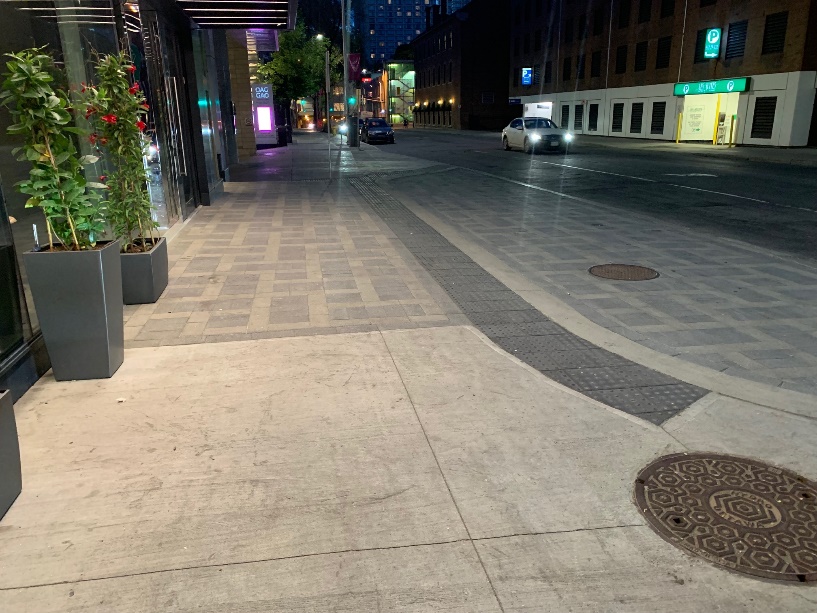 Figure 1: Tactile attention indicators (TAI) installed at the edge of the passenger drop-off and pick-up zone when it is flushed with the vehicle spaceSite ElementMaximum Score2.1 Exterior Pathways to Facilities on Site482.2 Exterior Ramps352.3 Exterior Stairs412.4 Building Entrances70Innovation19Total Maximum Score213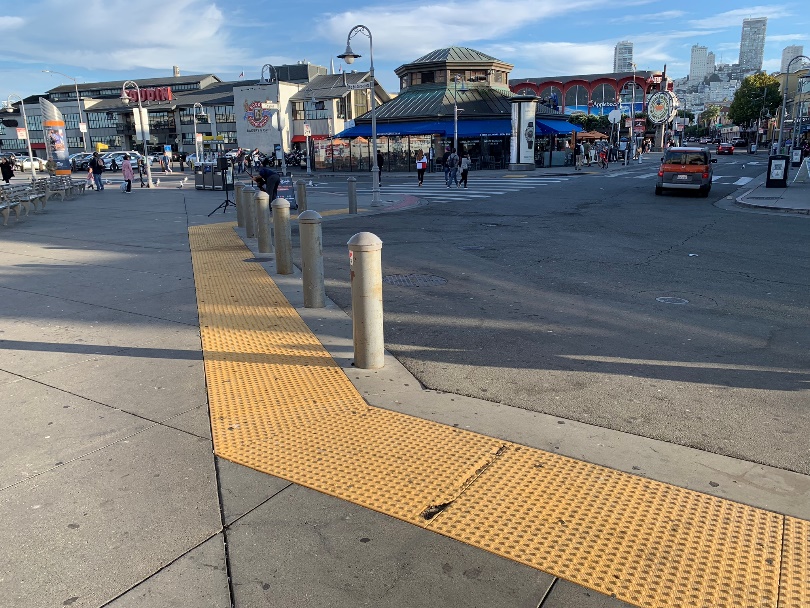 Figure 2: Use of tactile attention indicators where pedestrian pathways are flushed with vehicular routes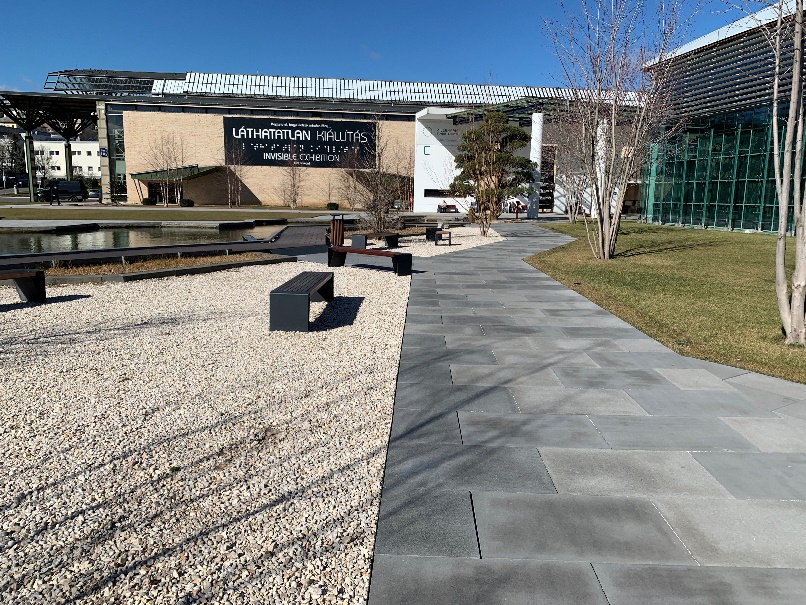 Figure 3: Clearly defined edges of pathway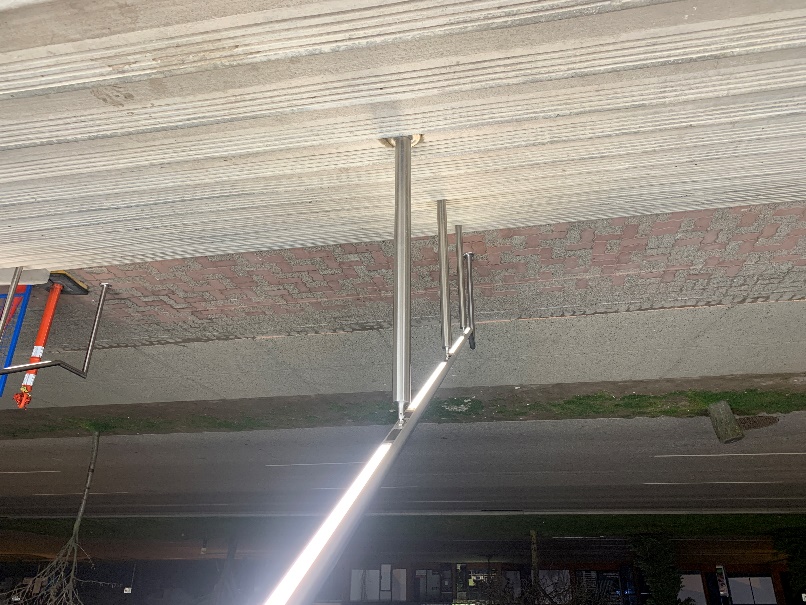 Figure 4: Handrails with lighting fixtures under (Photo Courtesy of Arnold Cheng)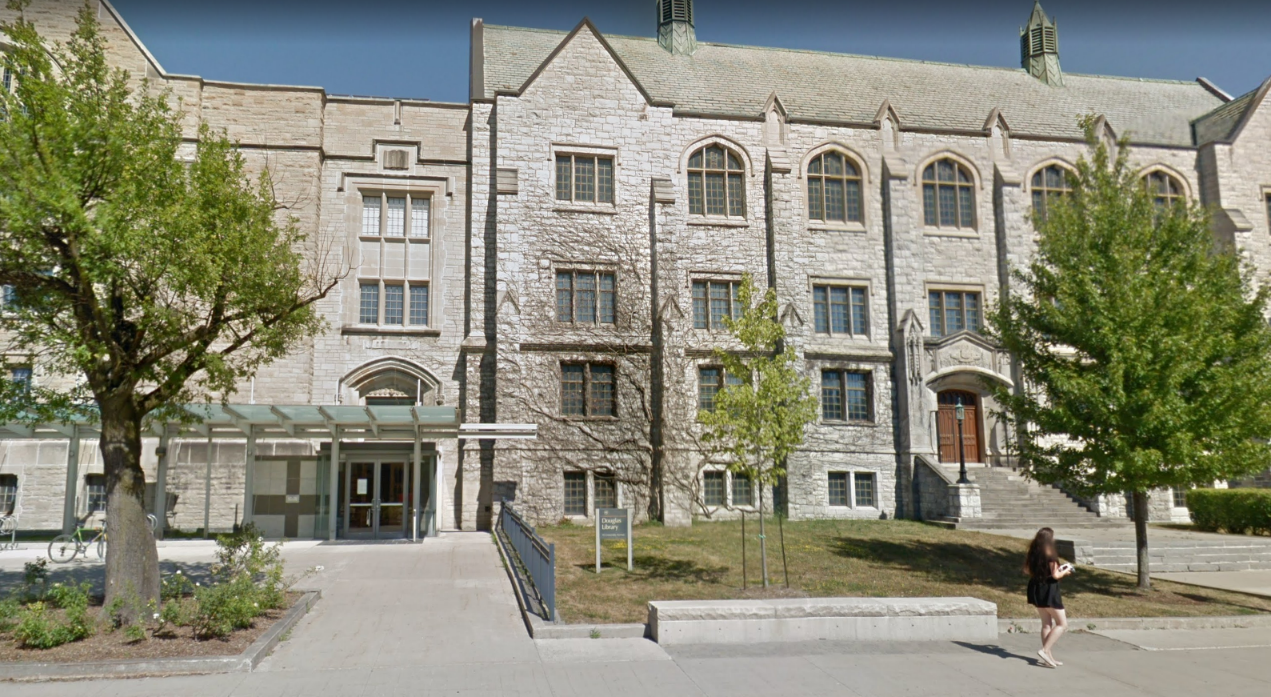 Figure 5: Innovative accessible entrance at Queen’s University, Kingston (Source: 2018 Google)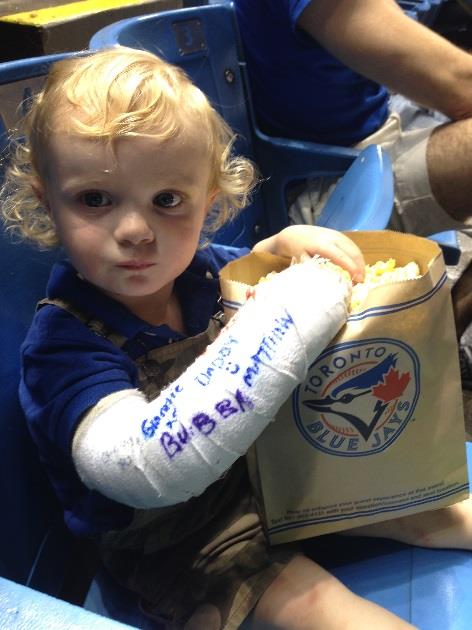 Figure 6: Boy broke his arm in automatic sliding door when sensors failed to activate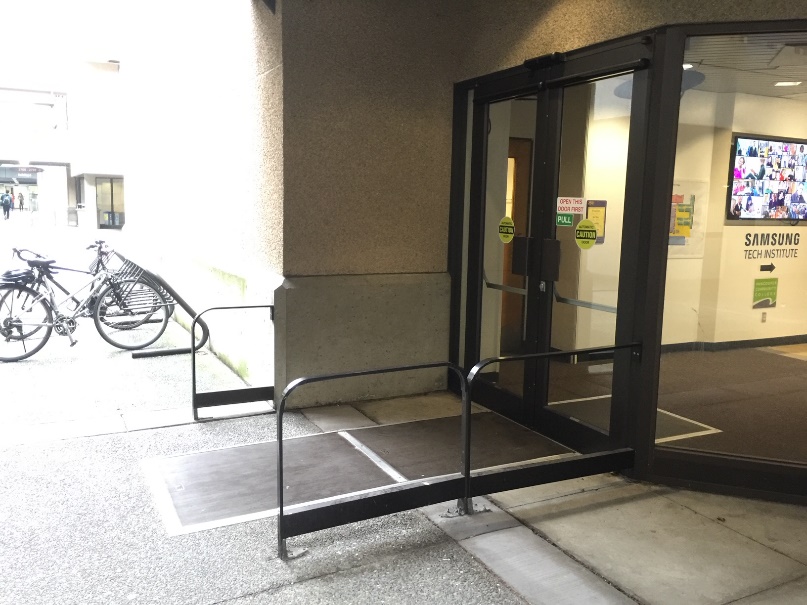 Figure 8: Outward-opening power-operated doors with cane-detectable guardsSite ElementMaximum Score3.1 Interior Doors and Doorways (not including Washrooms)633.2 Path of Travel223.3 Corridors and Hallways313.4 Interior Ramps353.5 Elevators713.6 Interior Stairs413.7 Escalators and Moving Walkways193.8 Platform Lifts30Innovation31Total Maximum Score343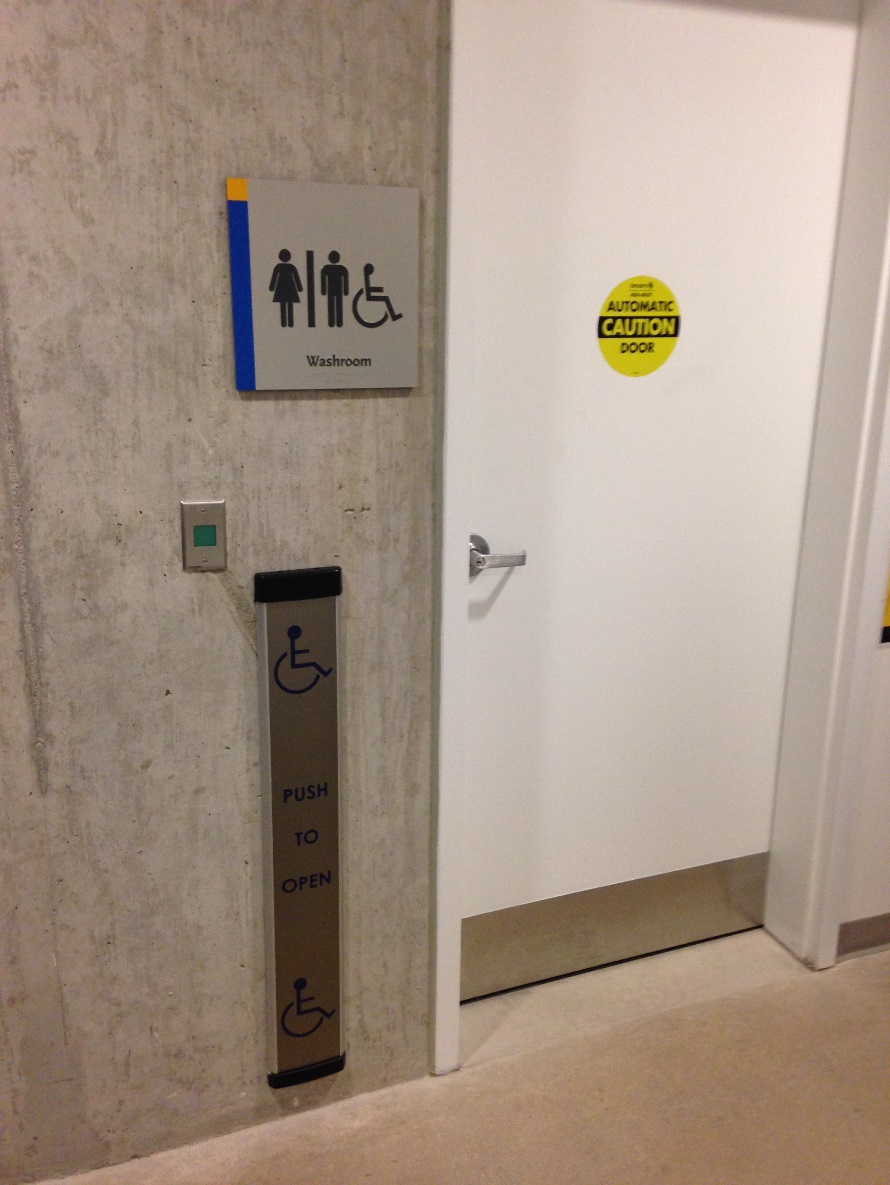 Figure 9: Elongated power-operated door control usable at multiple heights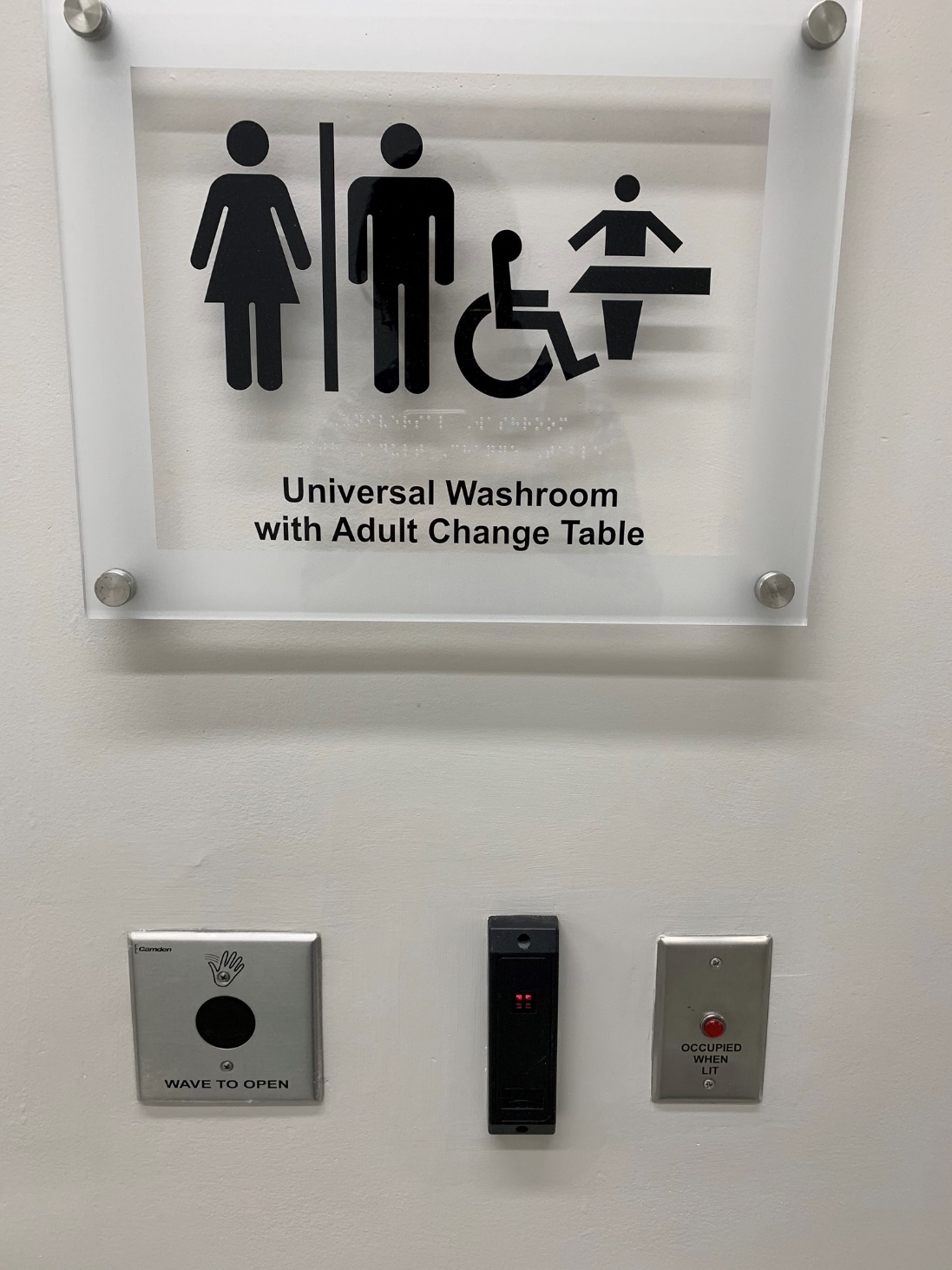 Figure 10: Proximity card reader door security system and hands-free power-operated door control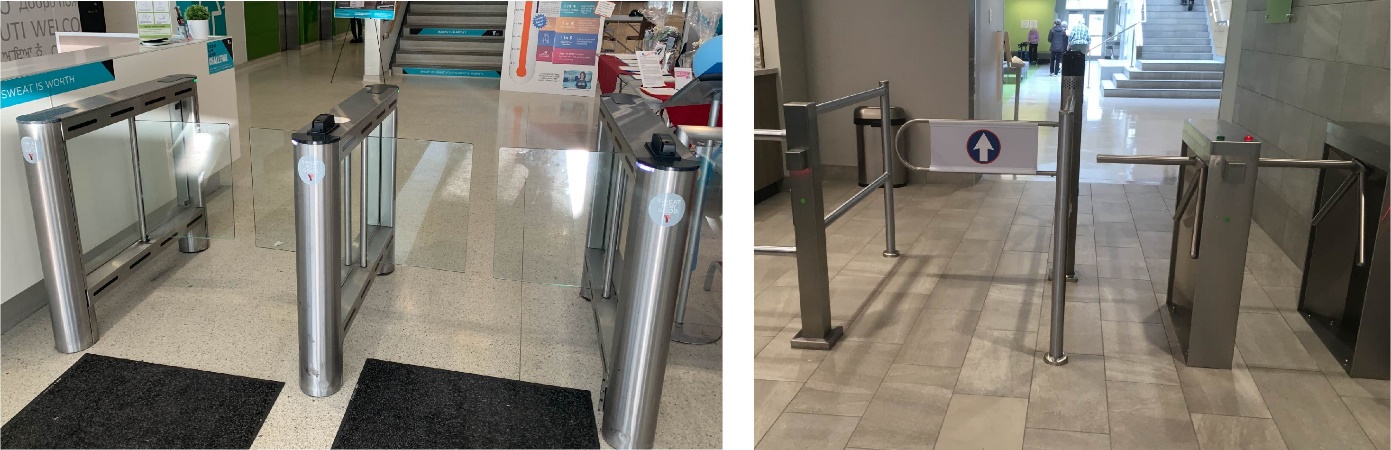 Figure 11: Accessible gates with suitable clear opening width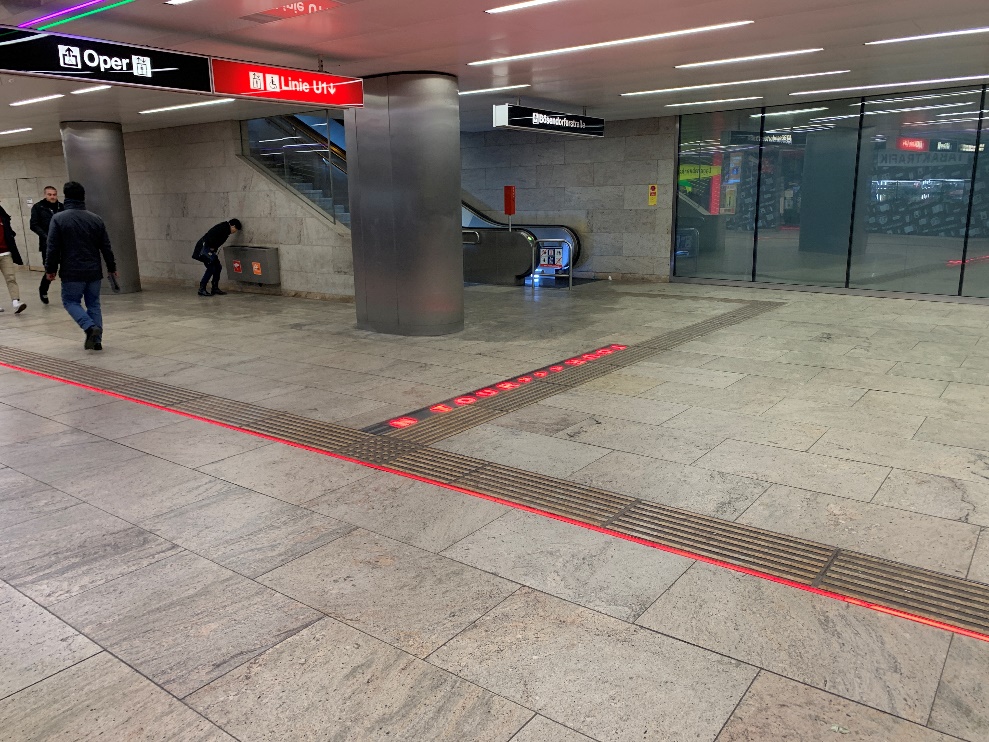 Figure 12: Tactile direction indicators installed in large open-plan areas to guide users to different key areas and features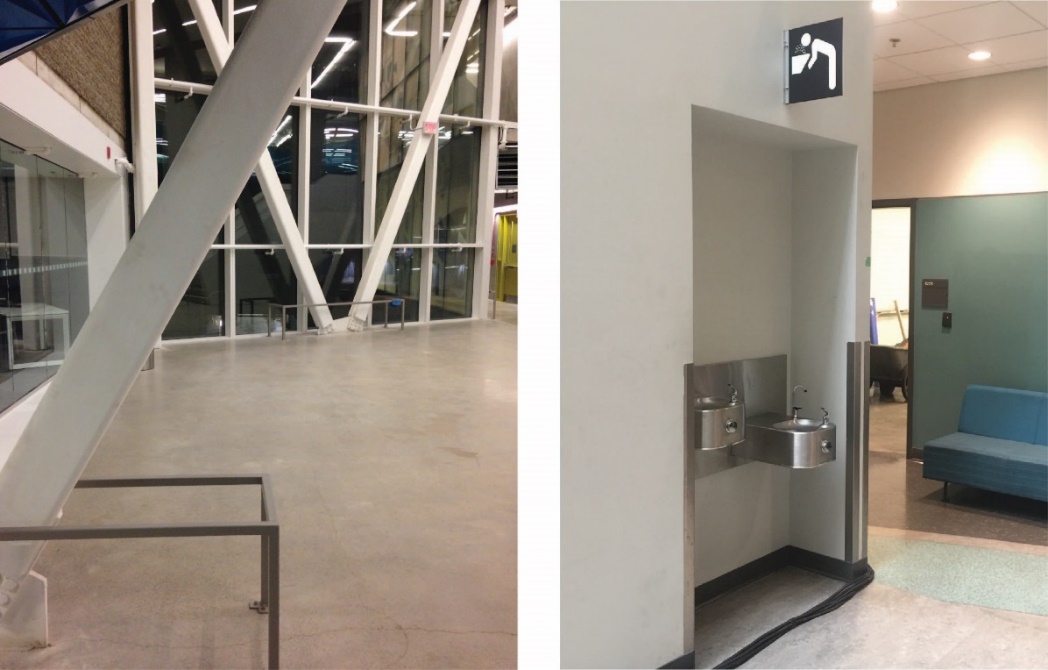 Figure 13: Examples of obstacles that are cane-detectable and recessed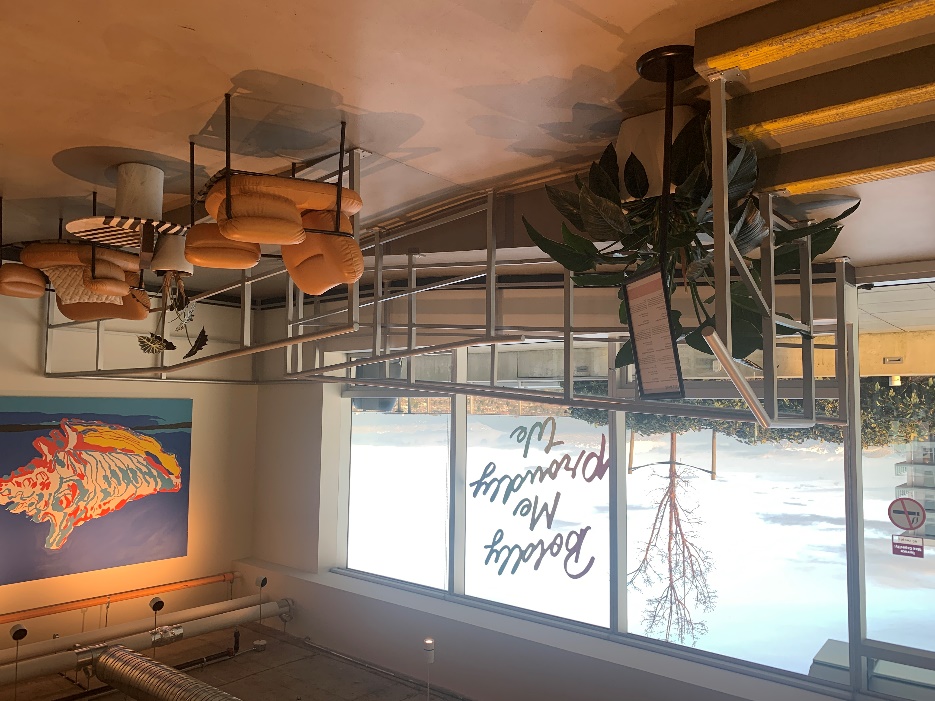 Figure 14: Choice of ramp and stairs to access patio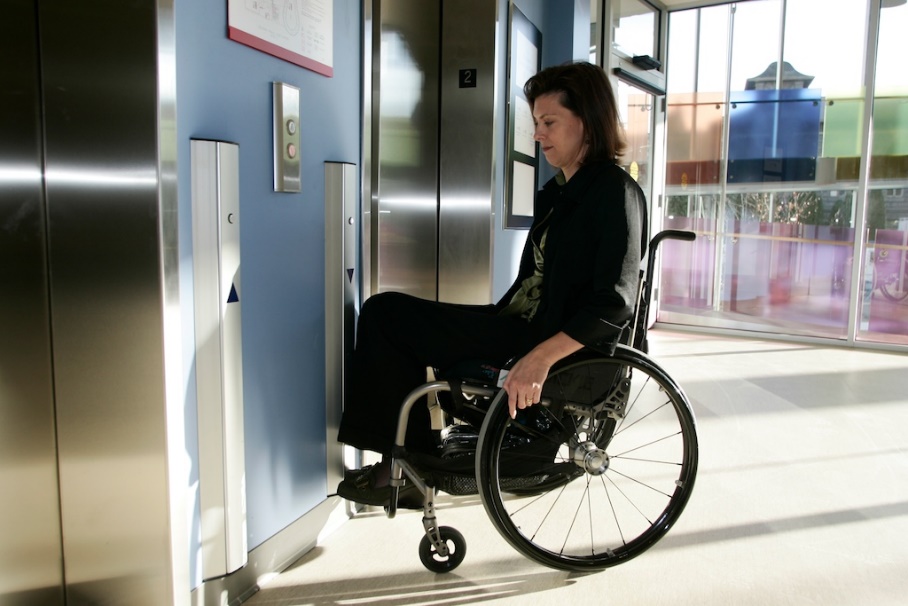 Figure 15: Elongated hall call control allowing operation at multiple height (Photo courtesy of ICORD)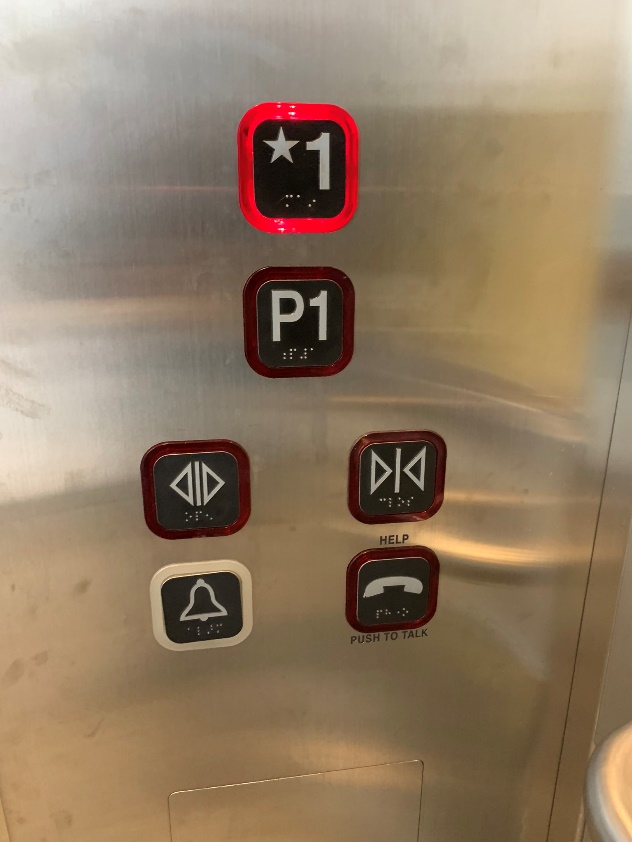 Figure 16: Large cab controls with tactile characters and braille, including visual indicators when control is operated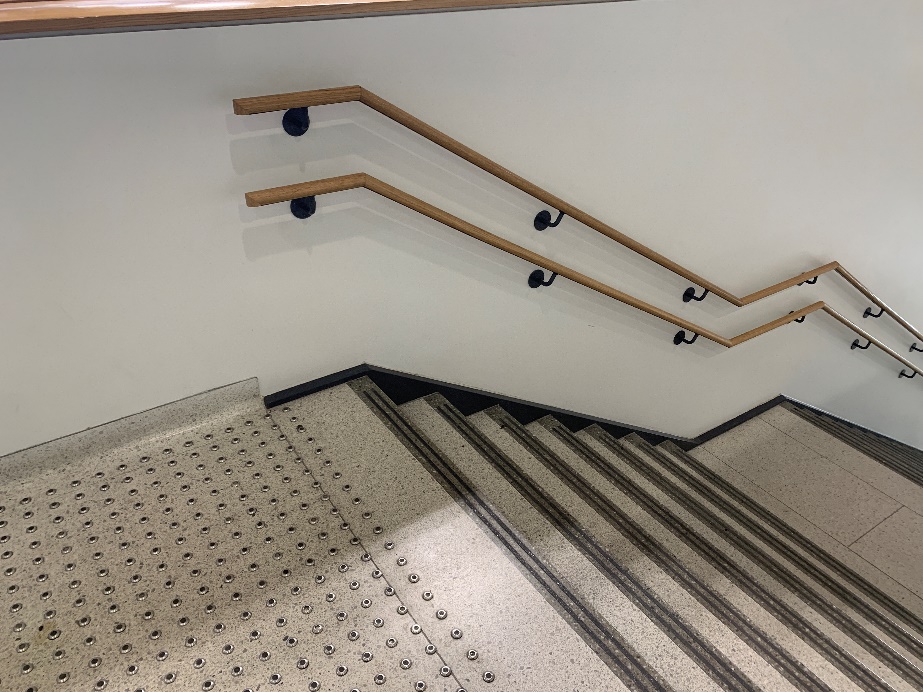 Figure 17: Interior stairs with handrails installed at two levels, tactile attention indicators and nosing strips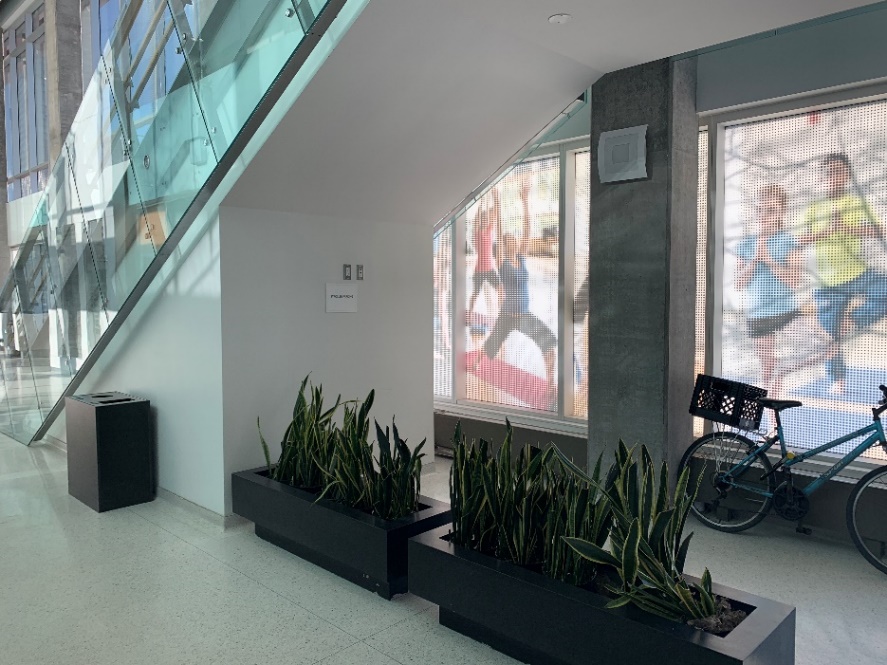 Figure 18: Cane-detectable feature at the underside of stairsSite ElementMaximum Score4.1 Lobby and Reception Areas184.2 Reception Desks, Service Counters, and Self-Service Transaction Kiosks 374.3 Waiting Areas, General Seating, Meeting Rooms, and Lounges314.4 Kitchens434.5 Acoustic Considerations104.6 Illumination and Building Systems28Innovation17Total Maximum Score184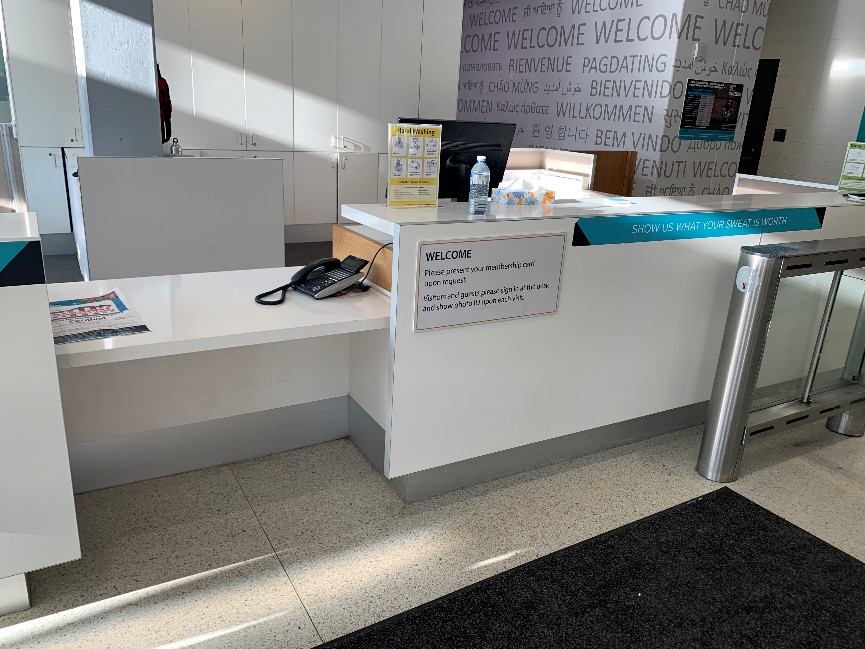 Figure 19: Multiple height reception counters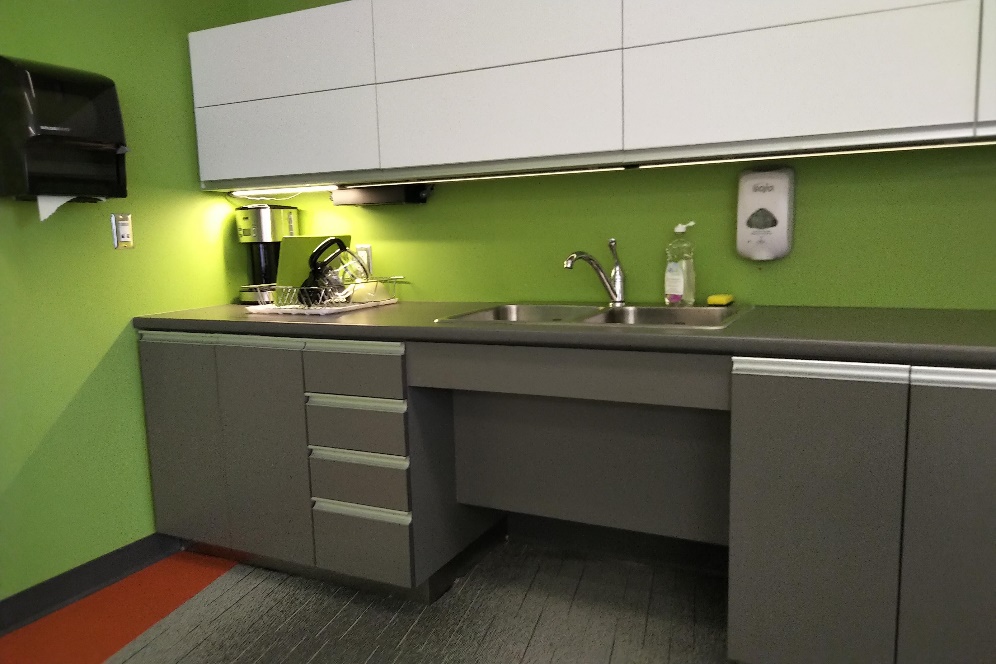 Figure 20: Kitchen sink with knee clearance (Photo courtesy of Julie Sawchuk)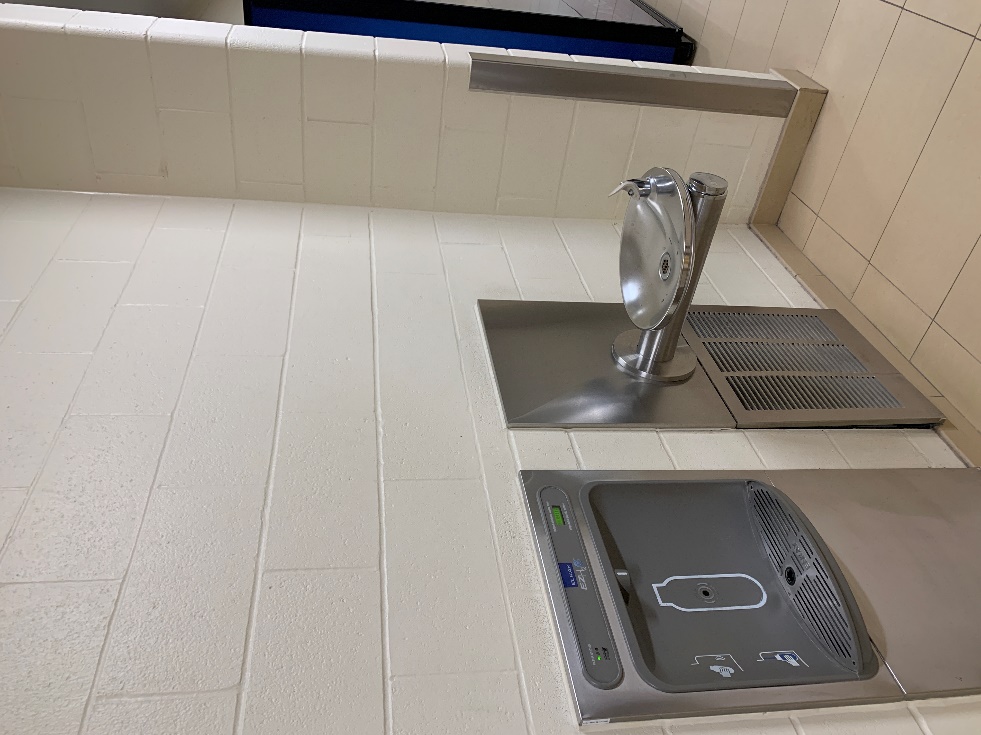 Figure 21: Drinking fountain and bottle filling station recessed and at accessible heightSite ElementMaximum Score5.1 Washrooms935.2 Showers42Innovation14Total Maximum Score149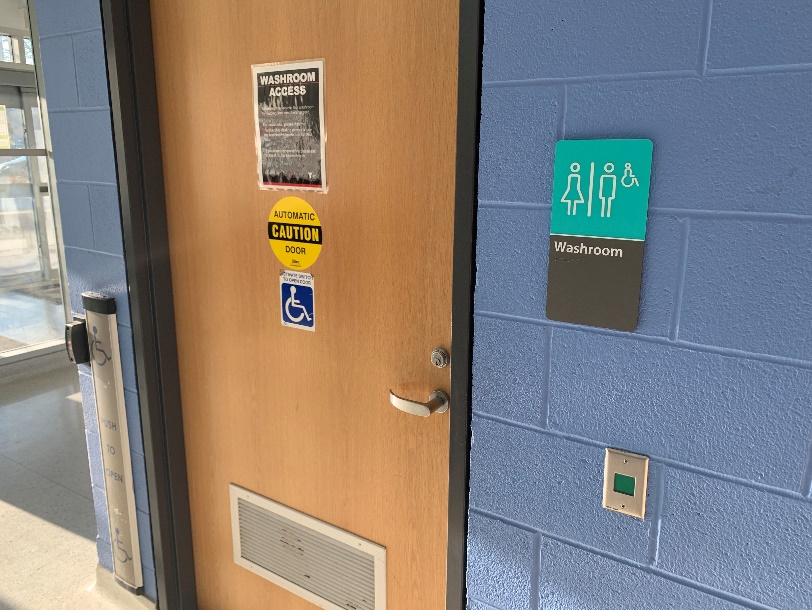 Figure 22: Washroom identification signage with tactile marking and braille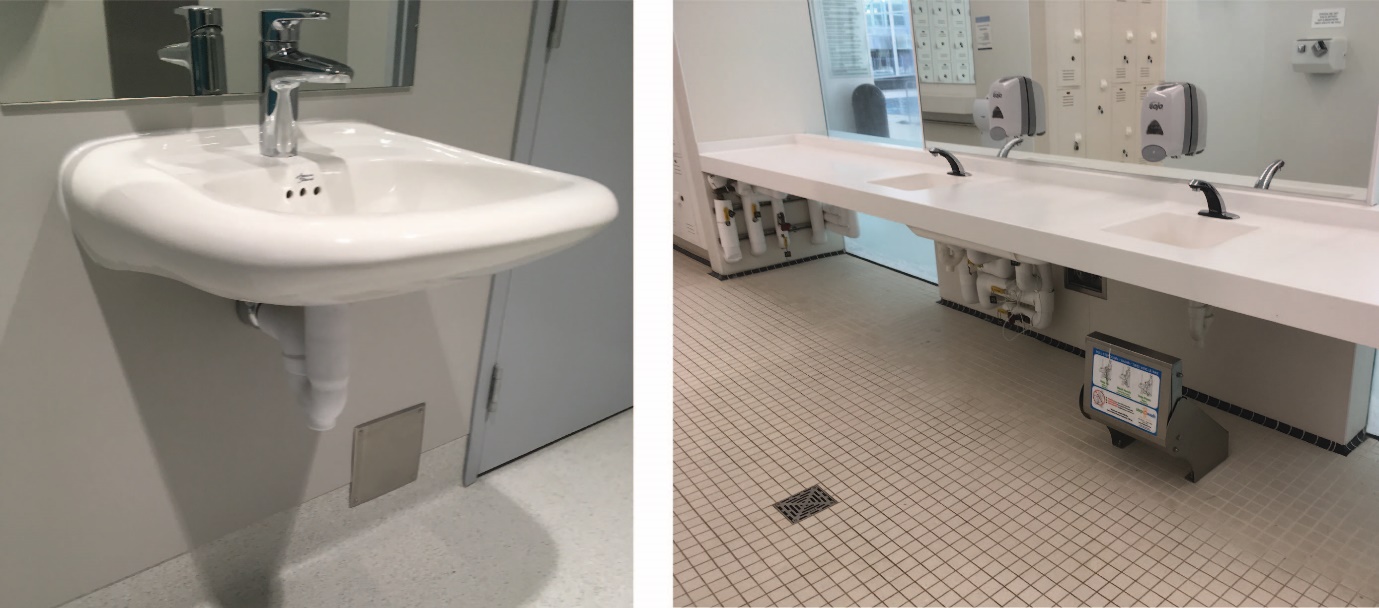 Figure 23: Sinks with knee clearance and insulated water pipe (left). A fold-down step is available at one of the sinks (right)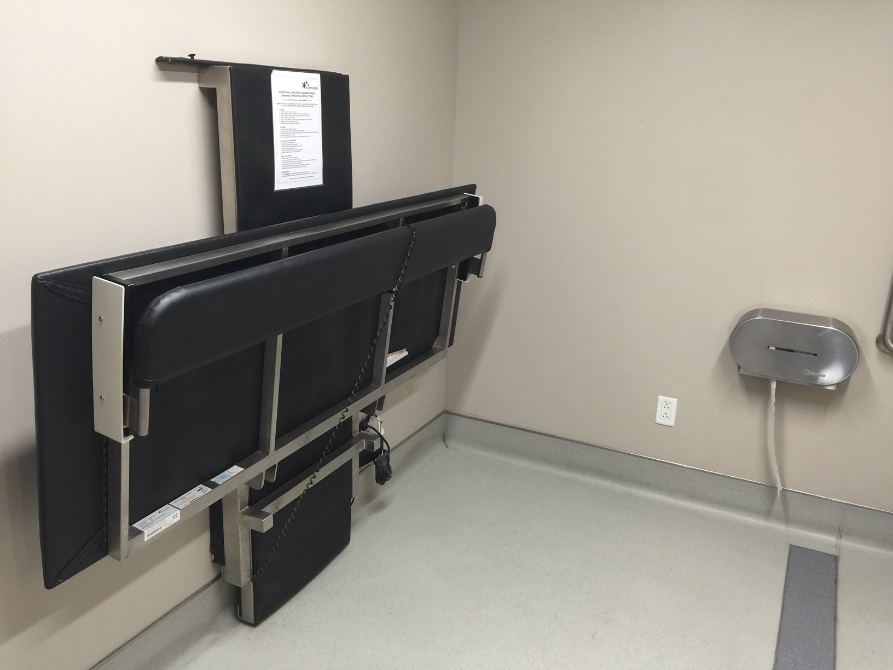 Figure 24: Adjustable height adult change table available in universal washroomSite ElementMaximum Score6.1 General Wayfinding and Signage426.2 Room Identification Signage186.3 Directory Boards and Interactive Information Kiosks24Innovations8Total Maximum Score92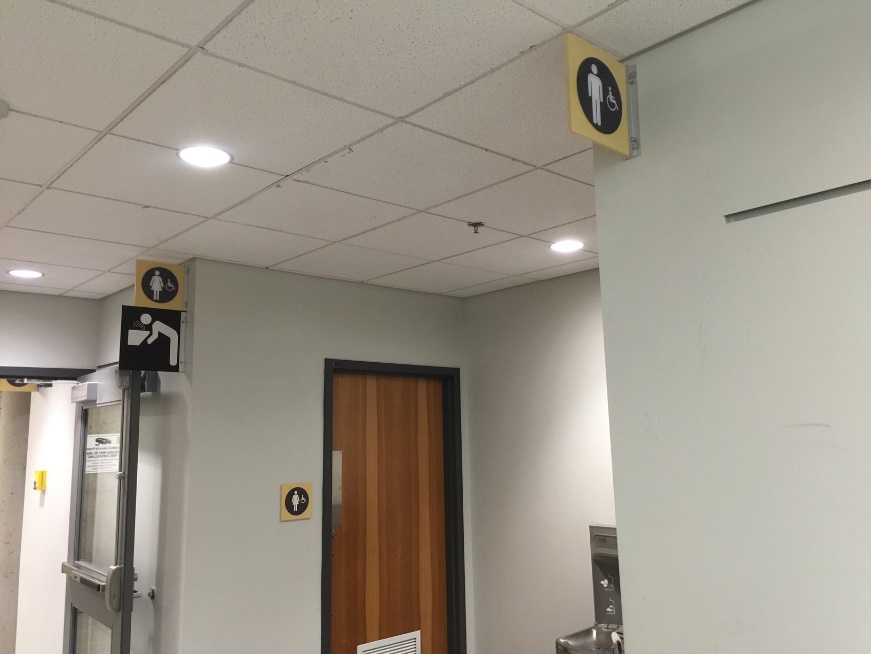 Figure 25: Use of blade signage to ensure facilities and amenities can be clearly identified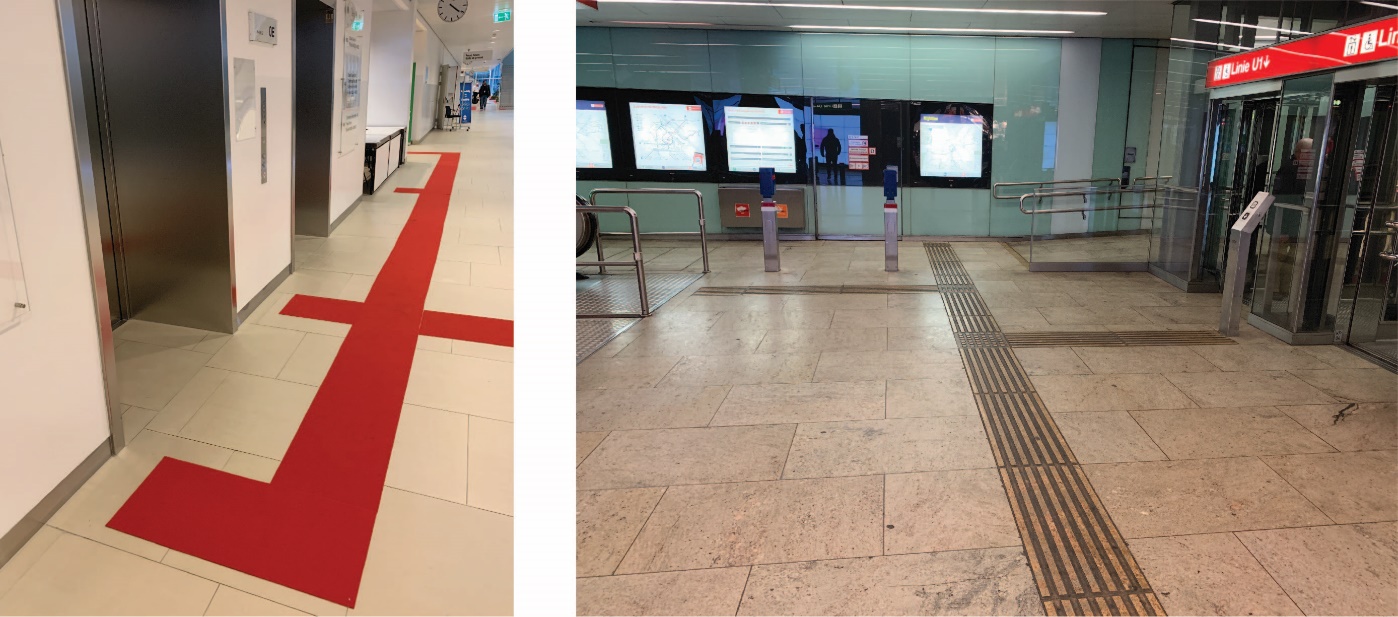 Figure 26: Use of colour-contrasted and tactile direction indicators on flooring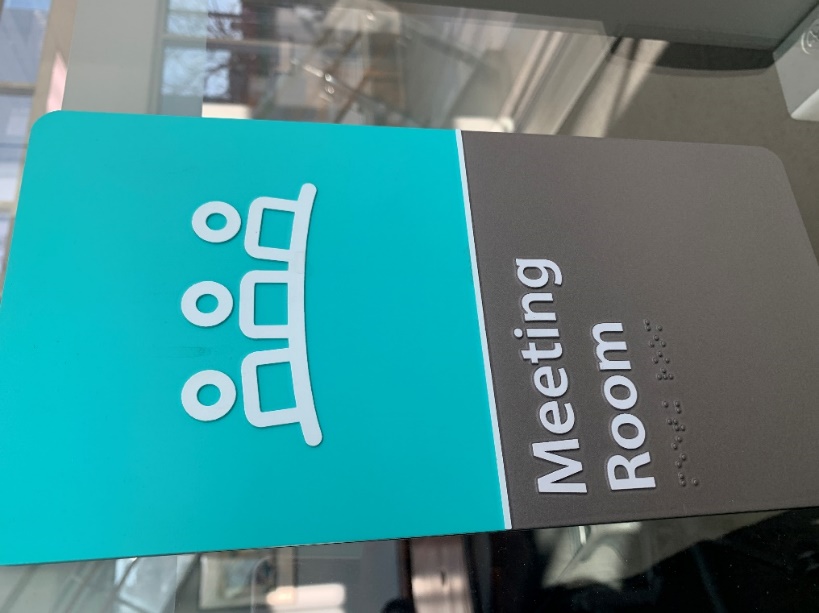 Figure 27: Room identification signage with tactile markings and brailleSite ElementMaximum Score7.1 Emergency Exits and Areas of Refuges287.2 Fire Alarm Systems and Equipment227.3 Evacuation Instructions20Innovation7Total Maximum Score77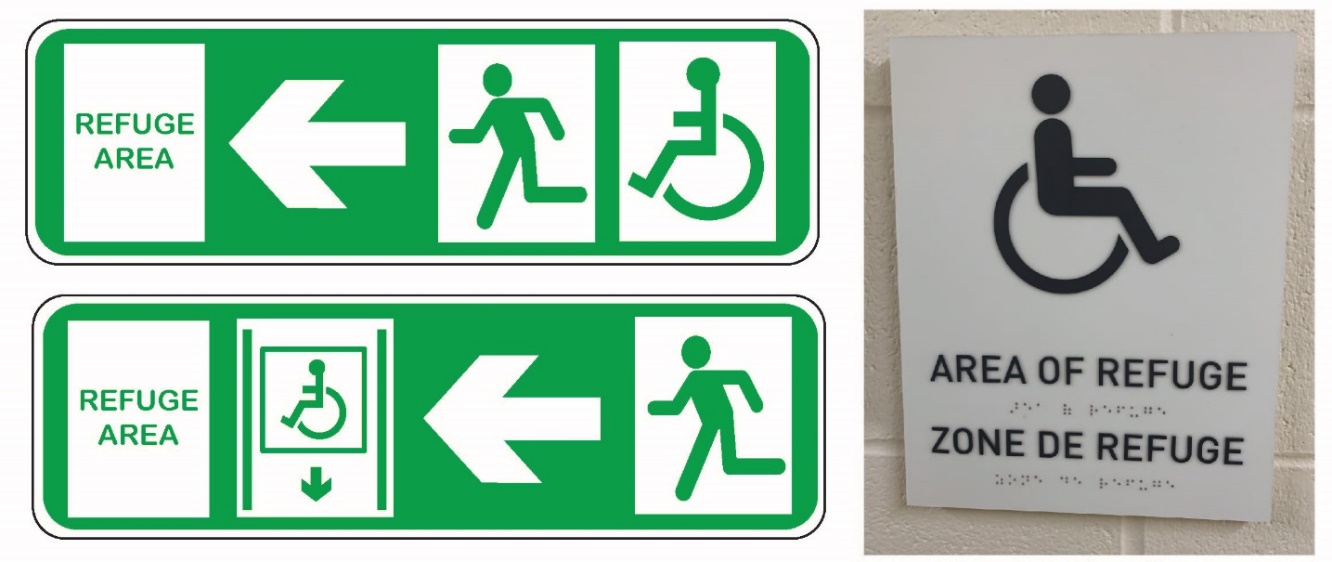 Figure 28: Directional and identification signage for emergency exits and areas of refugeSite ElementMaximum Score8.1 Workstations218.2 Public Assembly Areas478.3 Exhibit Spaces298.4 Lodging and Temporary Accommodation628.5 Outdoor Recreation Areas168.6 Cafeterias, Restaurants and Bars458.7 Retail Outlets368.8 Playgrounds208.9 Fitness Centre298.10 Pools508.11 Change Rooms258.12 Mail Service 198.13 Shared Laundry Rooms248.14 Storage Facilities and Lockers218.15 Garbage Rooms138.16 Viewpoints348.17 Visitor Centre and Kiosk298.18 Picnic Areas26Innovation55Total Maximum Score601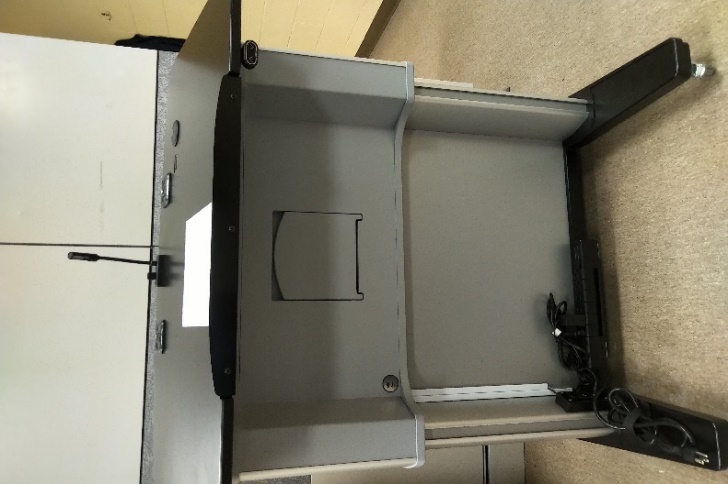 Figure 29: Height adjustable podium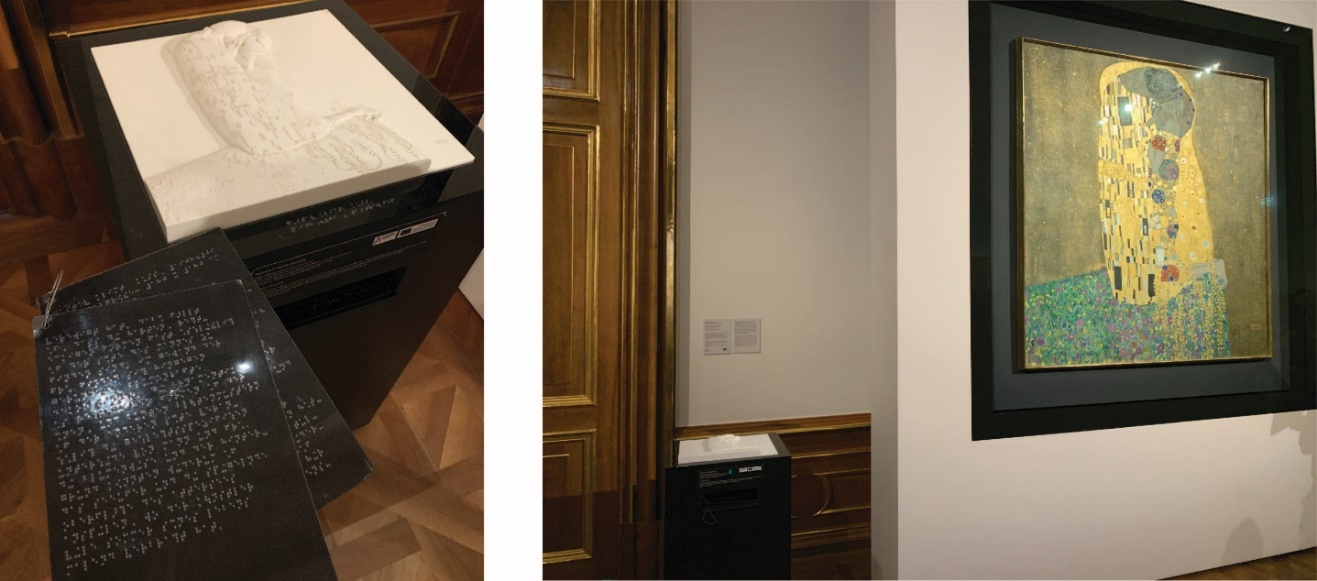 Figure 30: Tactile representation of a painting with descriptive information available in braille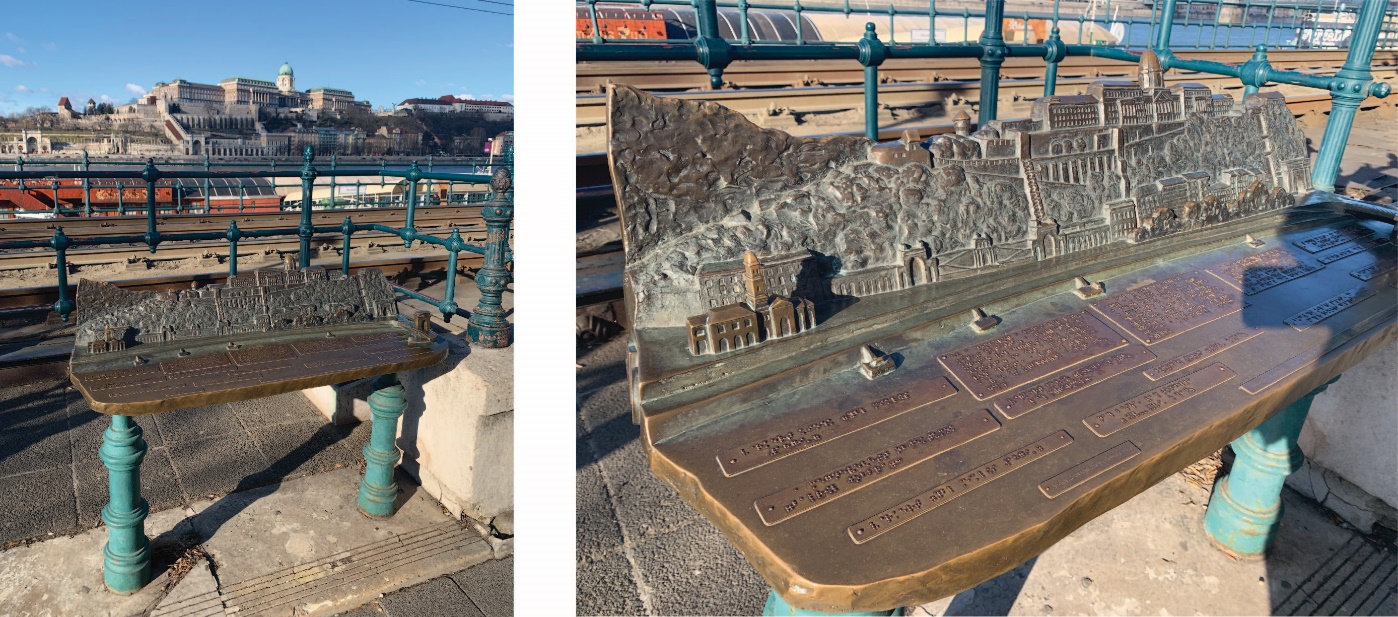 Figure 31: Tactile representation of scenic view with braille description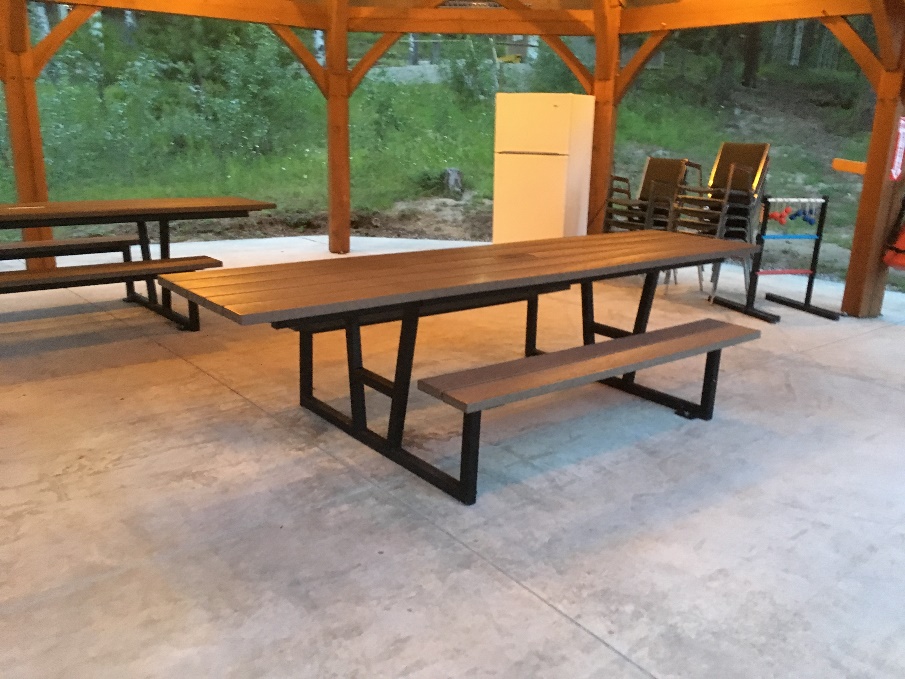 Figure 32: Picnic table extension with knee clearanceSite ElementMaximum Score9.1 Unit Security and Entry Systems129.2 Unit Entrance and Entrance to Outdoor Spaces519.3 Unit Interior Doors189.4 Unit Kitchen529.5 Unit Hallways149.6 Unit Interior Stairs369.7 Unit Bedrooms and Closets169.8 Unit Toilet Rooms569.9 Unit Showers and Bathtubs339.10 Unit Laundry189.11 Unit General Requirements24Innovation33Total Maximum Score363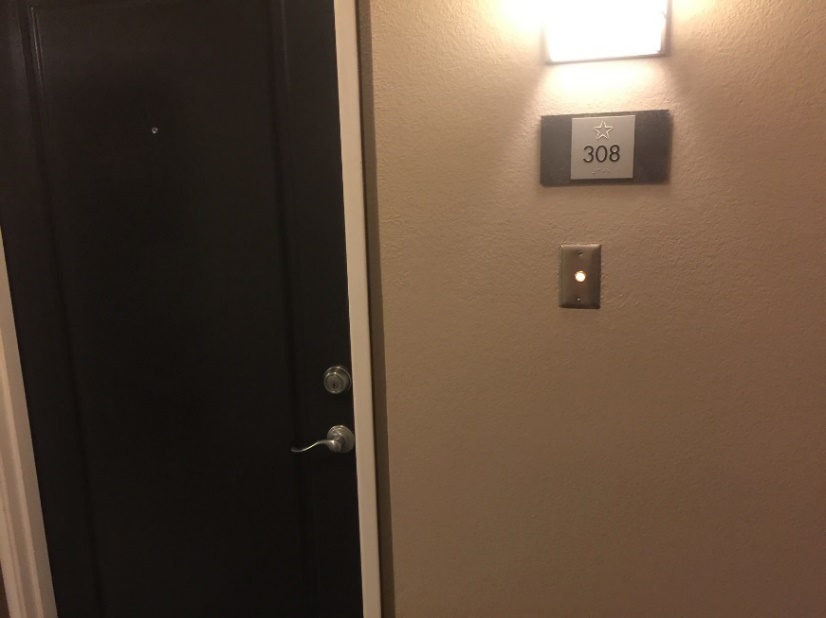 Figure 33: Unit identification signage with tactile markings and braille, and a door bell with visual indicatorSite ElementMaximum Score10.1 Trail and Pathway Features4510.2 Trail and Pathway Ramps3210.3 Trail and Pathway Stairs3810.4 Trail and Pathway Wayfinding and Signage35Innovation15Total Maximum Score165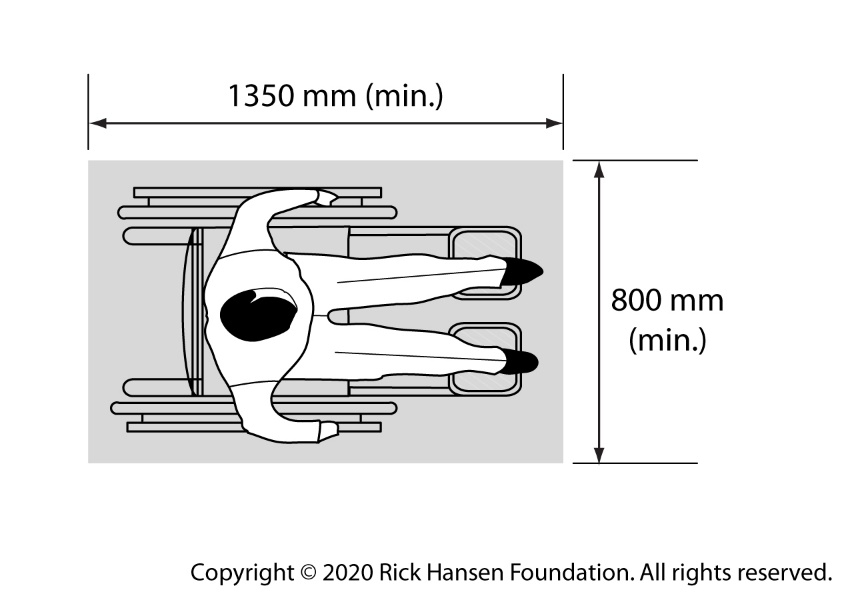 Figure 34: Minimum clear space for wheeled mobility devices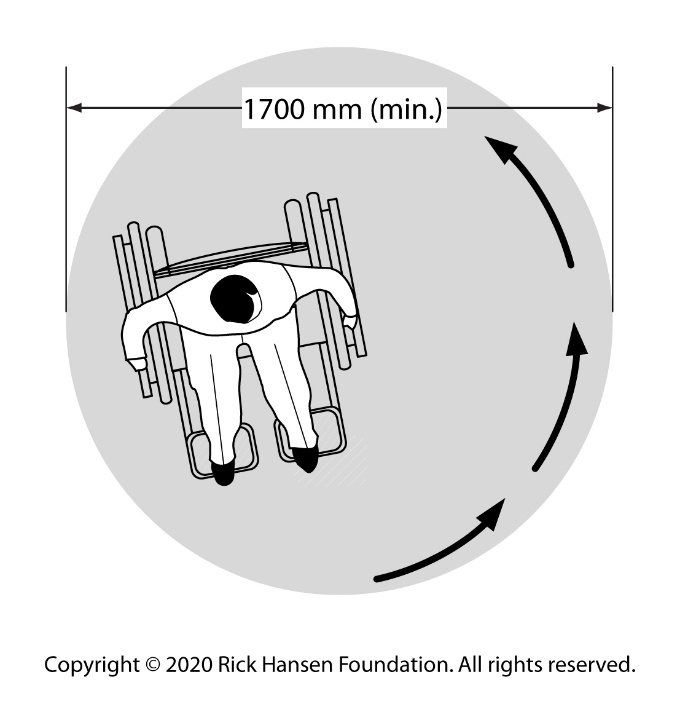 Figure 35: Minimum turning space for wheeled mobility devices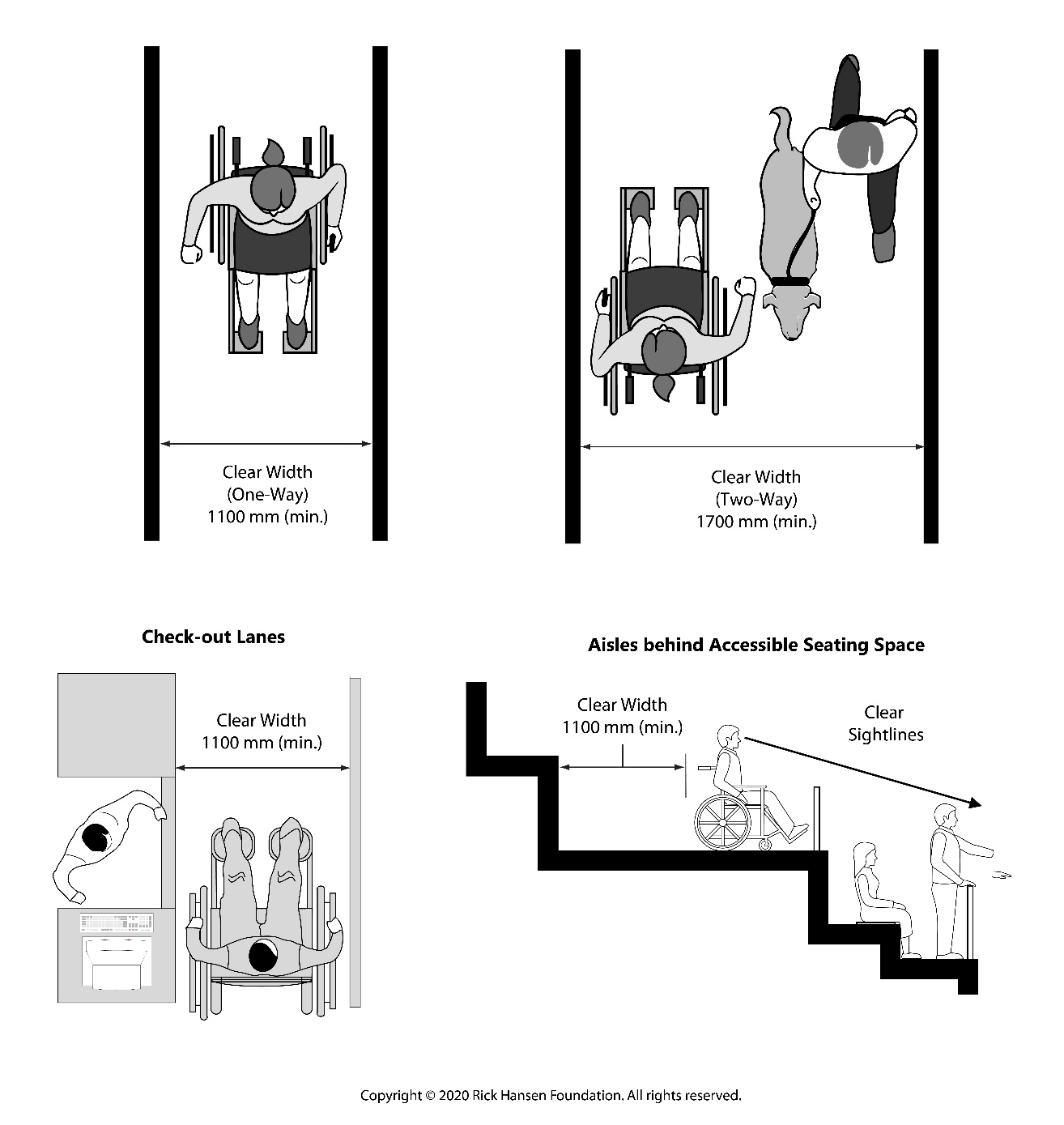 Figure 36: Minimum clear width of circulation routes/aisles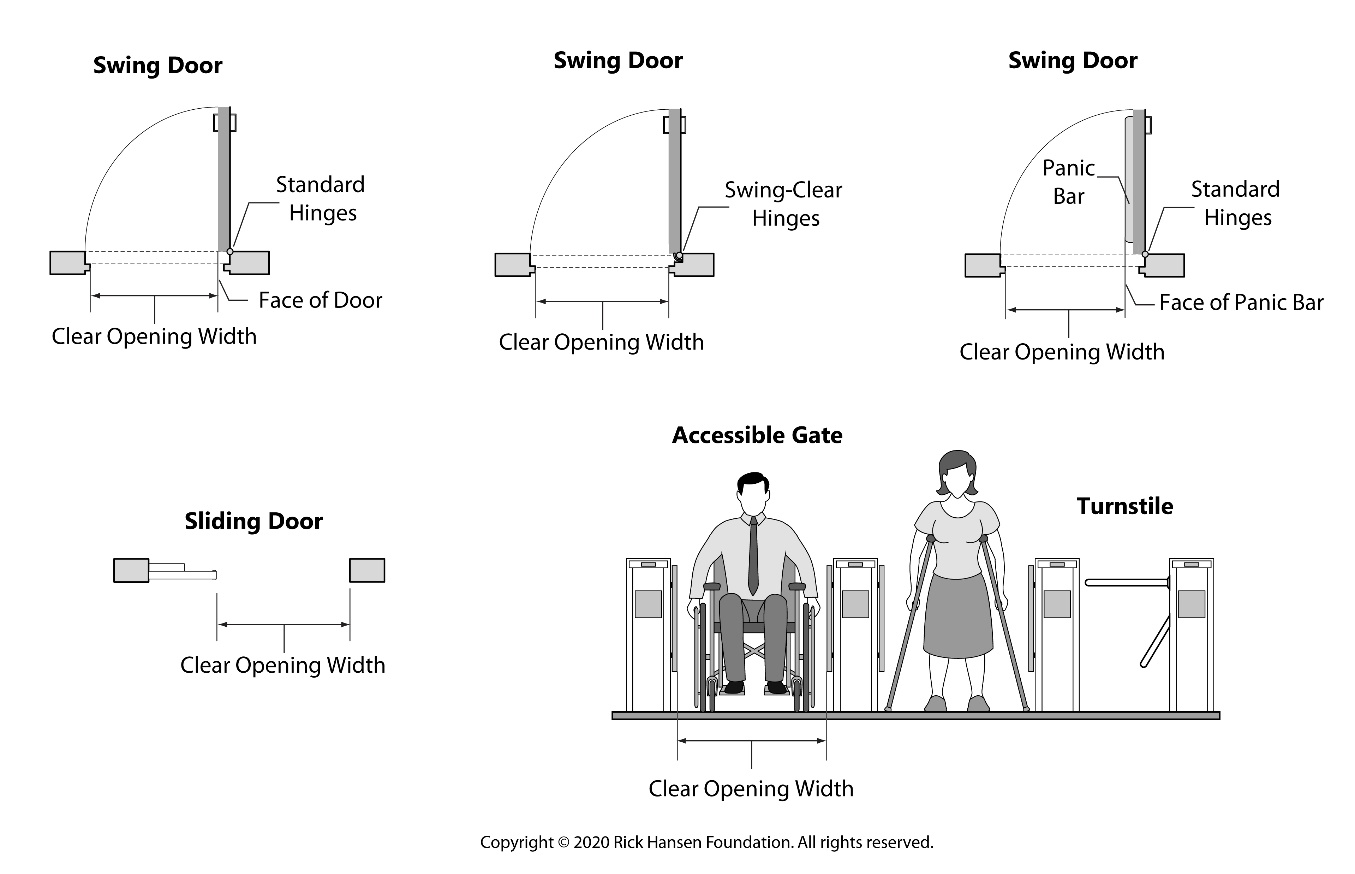 Figure 37: Minimum clear opening width of doors and doorways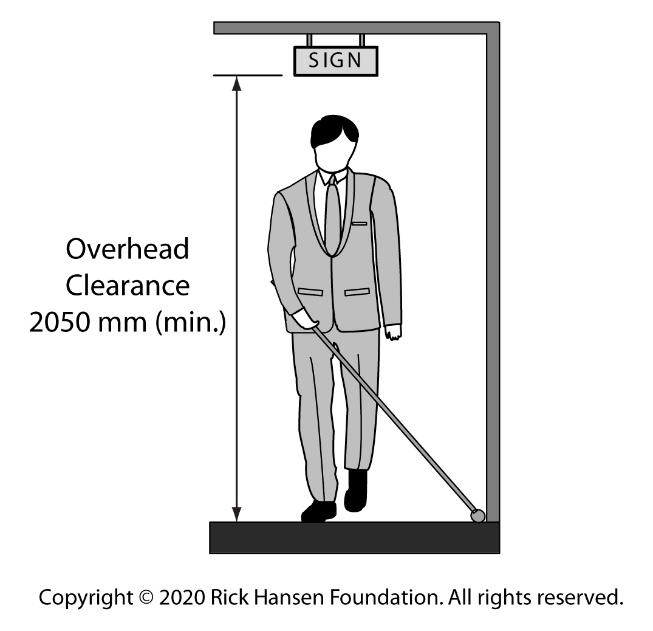 Figure 38: Minimum overhead clearance along path of travel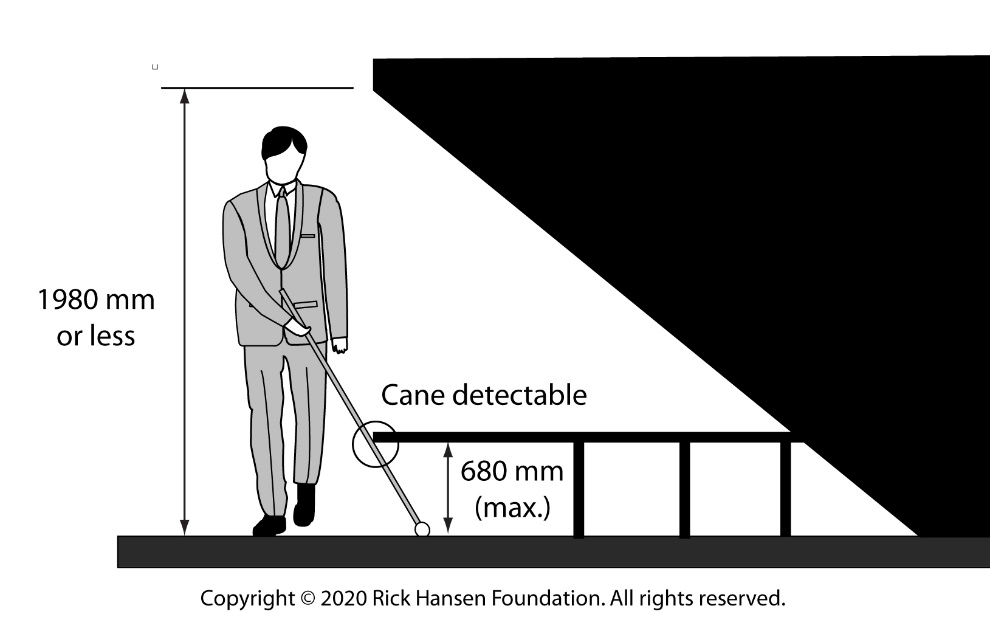 Figure 39: Cane-detectable feature requirement where overhead clearance is reduced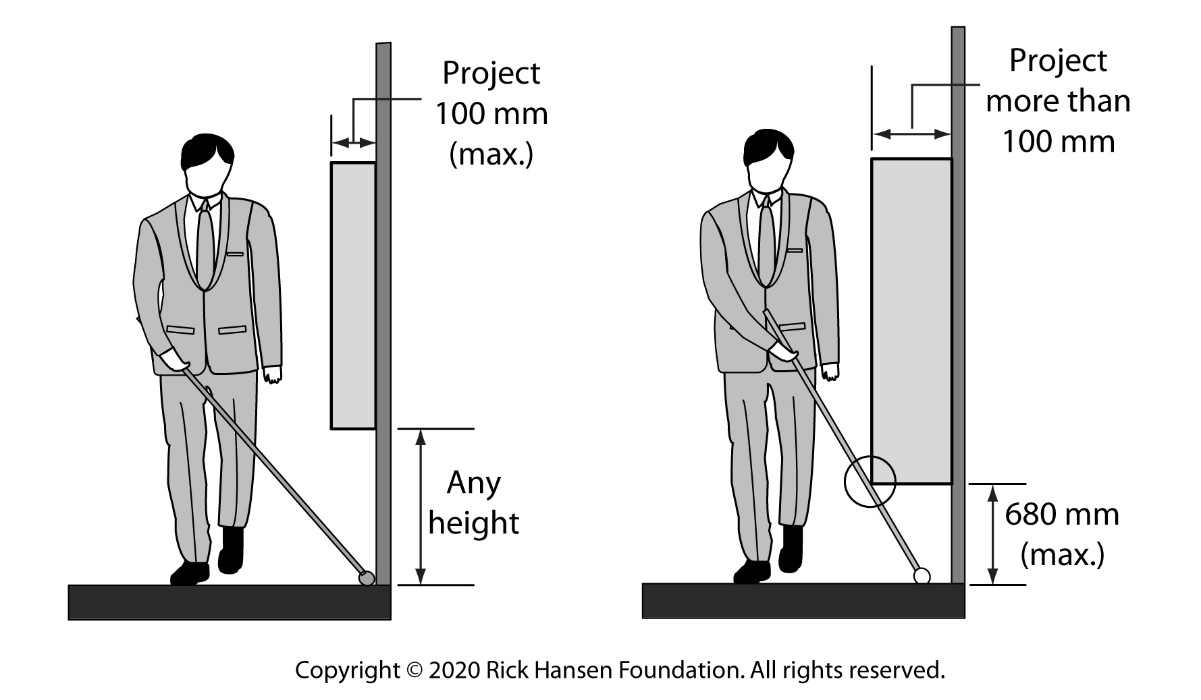 Figure 40: Cane-detectable requirement for objects protruding from wall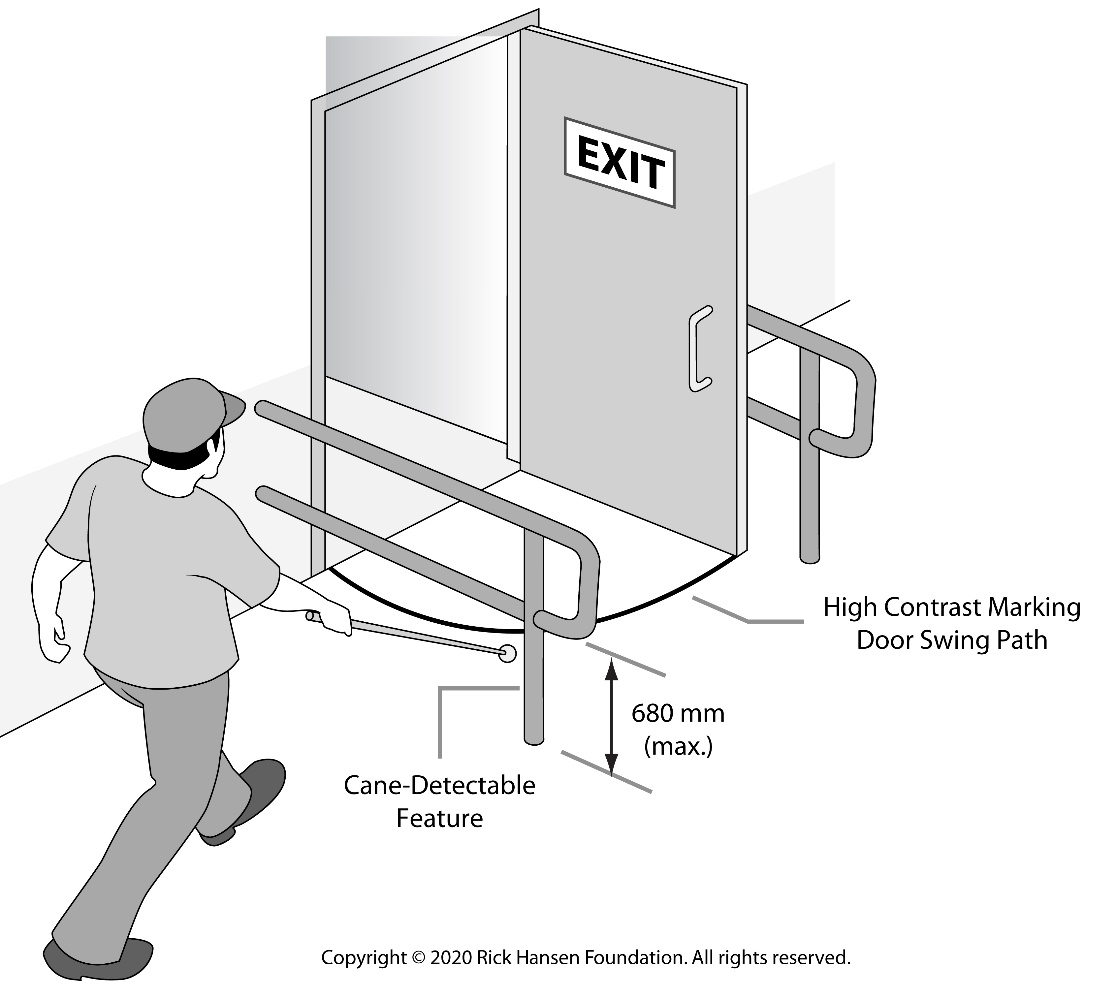 Figure 41: Outward opening door with cane-detectable feature and floor marking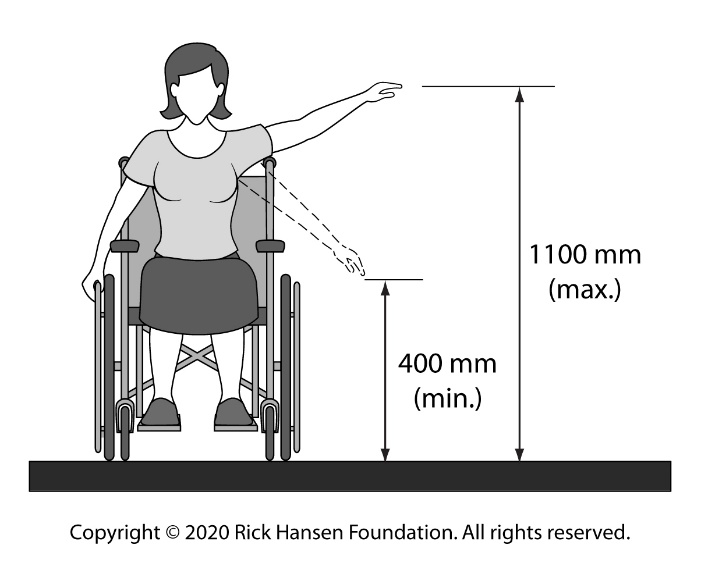 Figure 42: Reach range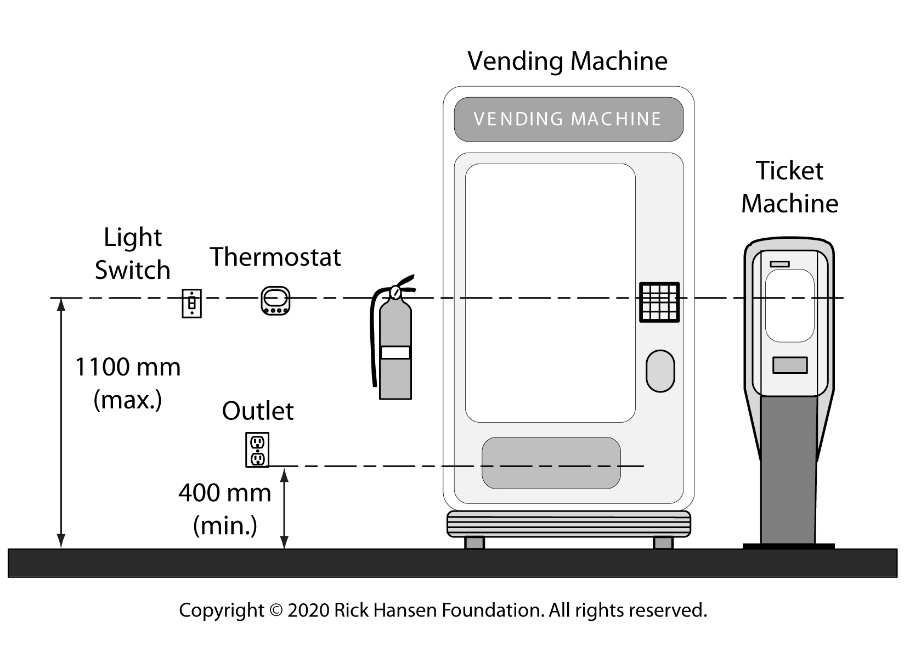 Figure 43: Mounting heights of operating controls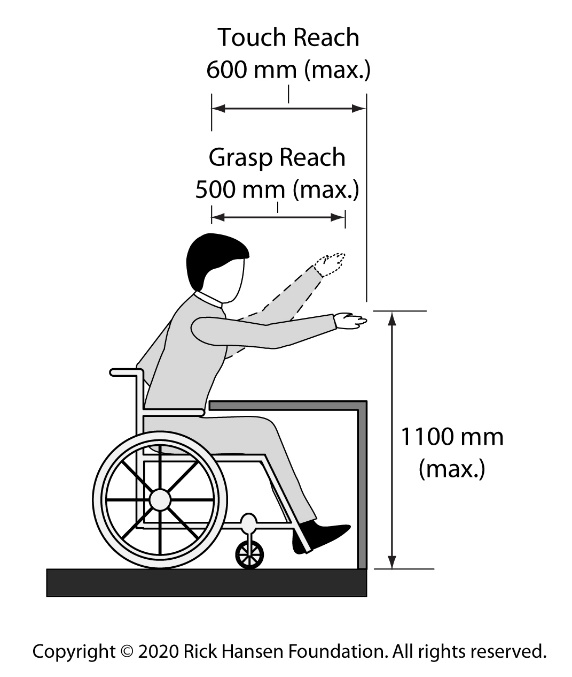 Figure 44: Reach range from a seated position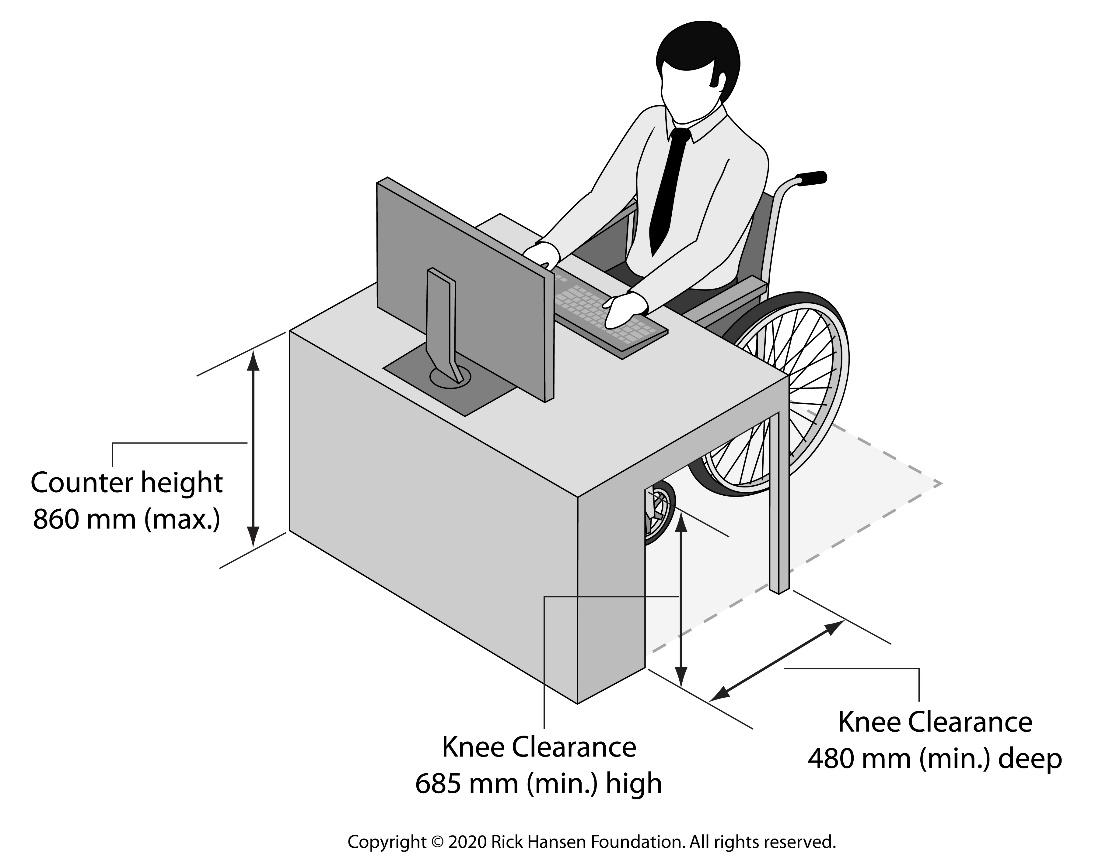 Figure 45: Counter, work surfaces, and sinks dimensions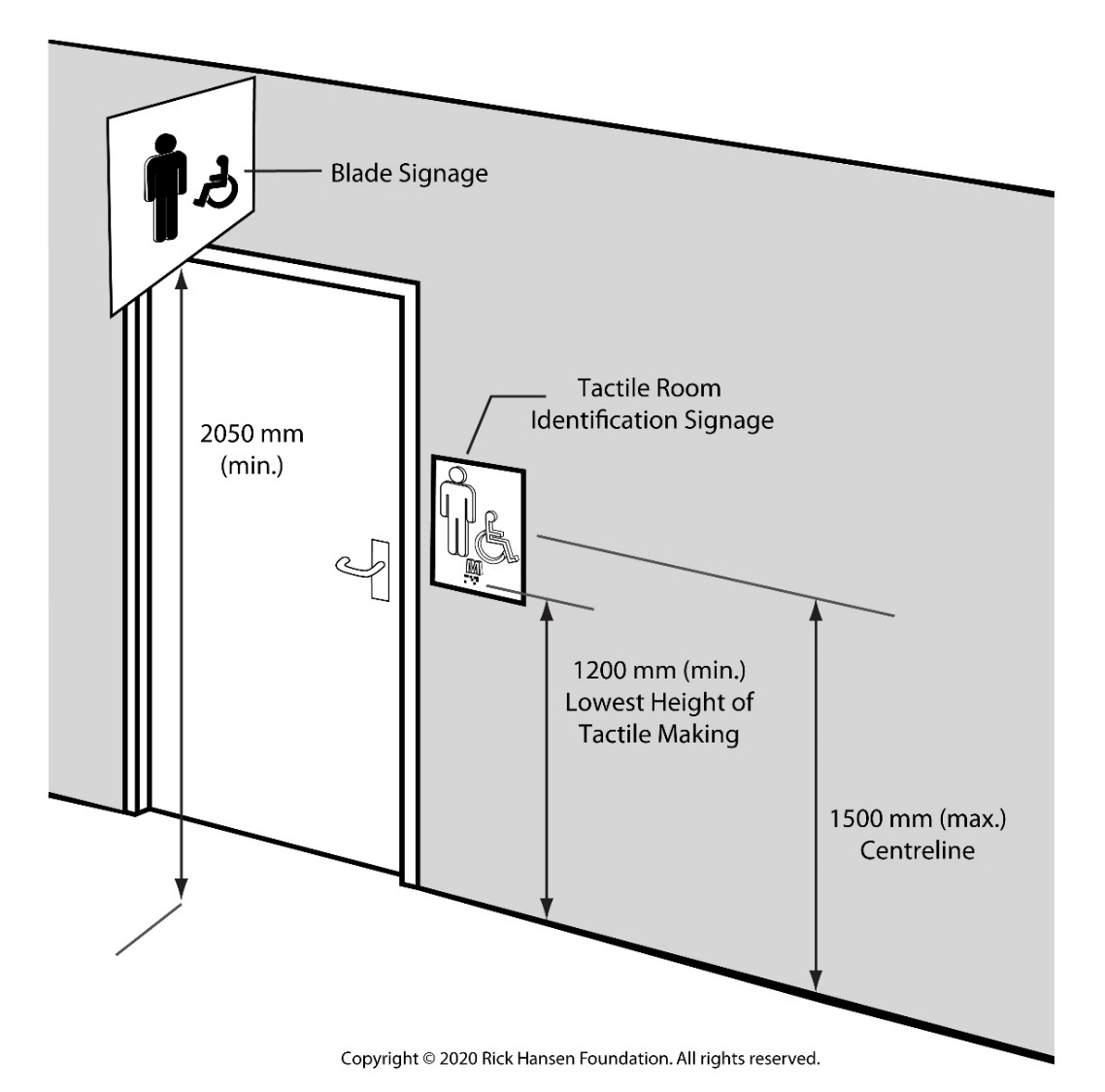 Figure 46: Room identification signage and blade signageTechnical Language GlossaryTechnical Language GlossaryTechnical Language GlossaryTermDefinitionSourceAccess aisleClear, level area parallel to a parking space for people with mobility disabilities to get in and out of a car or van.CHRCAccessibleWith respect to buildings, or parts of buildings, means that people regardless of age, size, ability or disability, are able to both access and use the building and its facilities.CEUDAccessible route (path of travel)A pedestrian path of travel within the interior or exterior environment that is without barriers, as defined in the CSA Standard, and usable by all persons, including those with physical, sensory, or cognitive disabilities.CSA B651AdaptableEasily renovated to create a barrier-free environment.Adaptable units are designed and constructed to facilitate future modification to provide access for persons with disabilities.CHRCBCHAdaptable seatingA fixed seat or seats designed to facilitate a side transfer from a wheeled mobility device.CSA B651Alternative (alternate) formatInformation presented in Braille, in large print, electronically (e.g., on removable or portable media), or online in an accessible format.CSA B651AmenityAnything that adds to a person’s comfort or convenience.CSA B651Amenity zoneA designated area, adjacent or connected to an accessible route, that provides amenities and services (e.g., street furniture, mailboxes, telephones) and can include utilities such as light posts, hydrants, etc.CSA B651Area of RefugeAn area separate from the general floor area by a fire separation having a fire-resistance rating at least equal to that required for an exit, that is smoke protected and served by an exit or a firefighters elevator.CHRCBarrierA condition that prevents someone’s full participation in the activities of daily living.Rick Hansen FoundationBarrier: AttitudinalAn assumption or perception about a disability, held by oneself or others, either purposefully or inadvertently, that may limit or prevent someone's full participation in their communities.Rick Hansen FoundationBarrier: AwarenessA lack of understanding of the extent of social, health, and economic impacts of disability and of motivation to care and take action.Rick Hansen FoundationBarrier: EducationA lack of appropriate access — whether physical or attitudinal — to educational experiences and/or training and skills development.Rick Hansen FoundationBarrier: EmploymentA lack of access to meaningful, relevant, and economically self-sustaining work.Rick Hansen FoundationBarrier: HealthA lack of cures and care that contribute to an individual’s state of well-being in body and/or mind.Rick Hansen FoundationBarrier: PhysicalA feature of a site, structure, technology, system, space or an environment that may prevent or limit someone’s ability to fully participate in that designed environment.Rick Hansen FoundationBlended transitionA connection with a slope of 1:20 (5%) or less between the level of a pedestrian walkway and the level of a vehicular path of travel.CSA B651BollardUsually a 900 mm high post to mark pedestrian path from vehicular traffic.CHRCBrailleA system where raised dots are used to represent letters and words. Unified English Braille (UEB) is the braille standard for Canada. Note: In the CSA Standard, unless stated otherwise, “braille” indicates uncontracted braille.A system of small raised dots that are read using the fingertips. Braille can represent everything from words to mathematical symbols to music.There are two main types of braille: uncontracted and contracted. Just as sighted people have shorthand, some people impacted by blindness use a contracted version of braille that is space-saving and allows for rapid reading and writing. Note that not all braille readers know contracted braille, so it is not always appropriate in the built environment.CSA B651CNIBBuildingA permanent or temporary structure of any size that accommodates facilities to which people have access. A site accommodating sanitary facilities may include a toilet block in a public park or shower facilities at a campsite.A temporary building may include portable toilet facilities such as those provided at outdoor events.CEUDBuilding userA person regardless of age, size, ability, or disability using facilities in a site or associated external environment.CEUDCane-detectableAny object or a change in surface texture that falls within the detection range of a long white cane.CSA B651Colour contrastA significant contrast in colour between the foreground and the background of an element, e.g., light on dark background or dark on a light background.CSA B651CrosswalkThat portion of a pedestrian crossing that is within the vehicular right-of-way.CSA B651Curb rampA sloped surface built into a curb.CSA B651DisabilityA broad term that describes a physical condition that may require consideration to ensure their full participation in the activities of daily living and community involvement.Rick Hansen FoundationGlareAn excessive reflection of light from a surface.CSA B651GuardProtective barrier to prevent accidental falls at openings in floors and at the open sides of stairs, landings, balconies, mezzanines and ramps. This is also required where there is a significant drop-off along exterior pathways.CHRCGutterThe sloped drainage area directly in front of a curb or curb ramp.CSA B651IlluminationThe intensity of light, as measured in lux (symbol: lx).CSA B651InclusionThe practice of eliminating the labelling of people by ability and instead ensuring everyone has an equal opportunity to fully participate in all aspects of community life and services.Rick Hansen FoundationPassenger pick-up areaAn area where pedestrians board and disembark road vehicles.CSA B651Pedestrian crossingThe combination of crosswalk segments, curb ramps, or blended transitions, medians, and refuge islands that connect departure and arrival walkways across a vehicular right-of-way.CSA B651Pedestrian right-of-wayThat portion of the public right-of-way that is dedicated to the unrestricted movement of persons.CSA B651Pedestrian routeA continuous and unobstructed path of travel within a pedestrian circulation area that provides accessibility.CSA B651Physical disabilityA physical condition (mobility, visual, and hearing) that may require consideration to ensure full participation in the activities of daily living and community involvement.Rick Hansen FoundationPlatform liftAn elevating device that is installed at a permanent location in a building structure and is used to transport persons with disabilities on a platform that moves between permanent levels.Enclosed stair lift — an inclined lift where the platform runway is separate from the stair circulation space.Enclosed vertical lift — a vertical lift with an enclosed platform runway.Unenclosed stair lift — an inclined lift where the platform or chair runway is within the stair circulation space.Unenclosed vertical lift — a vertical lift with a partially enclosed or unenclosed platform runway.CSA B651Public right-of-wayPrivate property or public land, usually in interconnected corridors, that is acquired for or devoted to pedestrian and vehicular purposes.CSA B651Raised crossingA crossing where the crosswalk is elevated between 80 mm and 150 mm above the adjacent road surface, with ramps on the approaches. It is designed to reduce speeds and draw attention to the crosswalk and the pedestrians, so that pedestrians can traverse the road safely.CSA B651RampA sloping walkway leading from one level to another, which has a running slope with a ratio steeper than or equal to 1:20 (5%).Walkways with a running slope shallower than 1:20 are not considered to be ramps in the context of the CSA Standard.CSA B651Roll-in showerTo be used while staying in a wheelchair, standing or sitting (by adding a seat to the shower stall)CHRCShared-use walkwayA path of travel, separate from a vehicular route, where pedestrians on foot and those using various types of mobility aids (e.g., manual or powered wheelchairs, scooters, canes, long white canes, walkers, or crutches) share space with persons who use non-motorized items (e.g., skateboards, inline skates, bicycles).CSA B651SignageInformation provided in the form of visual and tactile communication that incorporates one or more of the following elements: (a) alphanumeric symbols; (b) pictograms; (c) illustrations (plans, etc.); or (d) Braille.CSA B651SiteA public, commercial, or multi-unit residential building, or trails/pathways. A Site can be either existing or in the pre-construction phase.Rick Hansen FoundationSlopeThe ratio of rise to run on an inclined surfaceRunning slope — the slope that is parallel to the direction of travel.Cross slope — the slope that is perpendicular to the direction of travel.Gutter slope — the crossfall of the drainage area at the edge of the street directly in front of a curb ramp.Counter slope — the combined sum of the running slope of a curb ramp and of the gutter slope, in percentages.CSA B651SoffitThe underside of any construction element, the underside of a flight of stairs.CEUDSpinal cord injuryA spinal cord injury occurs when trauma (such as a fall or a traffic accident) or disease (such as a tumor or spina bifida) damages the spinal cord, resulting in partial or complete paralysis.Rick Hansen FoundationStair nosingAn edge part of the tread that protrudes over the riser beneath.CEUDStair riserThe vertical portion between each tread of the stair.CEUDStair treadThe part of the stairway that is stepped on.CEUDTactile markingsLettering or graphics that are slightly raised above the surface.CSA B651Tactile walking surface indicator (TWSI)A standardized surface, detectable underfoot or by a long white cane, to assist persons with low vision or blindness by alerting or guiding them.Tactile Attention Indicator (TAI): a TWSI comprising truncated domes that signals a need for caution at a change in elevation, a vehicular route, train tracks, or other potential hazard.Tactile Direction Indicator (TDI): a TWSI that uses flat-topped elongated bars to facilitate wayfinding in open areas. They are designed to guide a person on a designated path of travel.CSA B651CNIBText Telephone or Teletypewriter (TT/TTY)Incorporates a keyboard that is connected to the telephone to allow communication through typed messages.CHRCTransfer spaceAn unobstructed area allowing the positioning of a wheelchair to enable a person to transfer to another adjacent seated position.CSA B651Universal DesignThe design of products and environments to be usable by all people, to the greatest extent possible, without the need for adaptation or specialized design.Universal Design = Usable Design = Understandable Design (understanding the user). For example, an older person may require many resting places due to discomfort when walking for long distances.Rick Hansen FoundationCEUDWayfindingA spatial problem-solving process based upon consistent use and organization of definite sensory cues in the environment that individuals use to understand where they are, know where their desired location is, and know how to get to that destination from their present location.CSA B651Wheeled-mobility deviceA collective term to describe a range of wheeled personal transportation devices, including manual wheelchairs, powered wheelchairs, and scooters.CSA B651